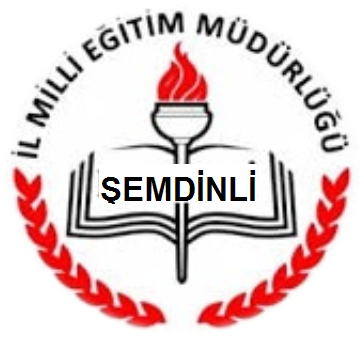 1.BÖLÜMHAZIRLIK ÇALIŞMALARI1.1.ŞEMDİNLİ MİLLİ EĞİTİM MÜDÜRLÜĞÜ STRATEJİK PLAN HAZIRLAMA SÜRECİ5018 Sayılı Kamu Mali Yönetimi ve Kontrol Kanunu’nda öngörülen stratejik plan hazırlamakla yükümlü kamu idarelerinin stratejik planlama sürecine ilişkin takvimin tespitiyle birlikte stratejik planların kalkınma planlarıyla ve hükümet programlarıyla ilişkilendirilmesine yönelik usul ve esasların belirlenmesi amacıyla hazırlanan “ Kamu İdarelerinde Stratejik Planlamaya İlişkin Usul ve Esaslar Hakkında Yönetmelik”in yayınlanmasıyla birlikte Milli Eğitim Bakanlığı, 2006/55 sayılı Genelge ile planlama sürecini başlatmıştır. Buna göre strateji geliştirme bölümleri kurulmuş ve Devlet Planlama Teşkilatı Müsteşarlığı tarafından hazırlanan kılavuza uygun olarak çalışmalara başlanmıştır.Stratejik Planlama sürecinde yapılacak faaliyetlerin etkili bir şekilde koordine edilip yürütülmesi için Hakkari Milli Eğitim Müdürlüğünde Stratejik Planlama Üst Kurulu, Strateji Planlama ve Geliştirme Birimi oluşturulmuştur.Strateji Planlama ve Geliştirme Birimi, çalışma takvimine uygun olarak çalışmalarına başlamıştır. Kurumun mevcut durumunu tespit etmek için yapılan mevcut durum analizinde, Kurumun iç ve dış değerlendirmesi yapılmış; paydaşları belirlenmiş; paydaş etki matrisi ile paydaşlar önceliklendirilerek sınıflaması yapılmıştır. Uygulanan paydaş beklenti analiziyle paydaşların Kurumdan beklentileri tespit edilmiştir.Şemdinli Öğretmenler Evi’nde geniş kapsamlı bir çalıştay düzenlenmiştir.Milli Eğitim Müdürlüğü bölüm yöneticileriyle yapılan toplantılarla da paydaşların da görüşleri alınarak GZFT analizi yapılmış; Kurumun güçlü ve zayıf yönleri, fırsat ve tehditleri belirlenmiştir. Çıkan sonuçlar, önem derecesine göre önceliklendirilmiş; bölüm yöneticilerinin katıldığı toplantılarda Kurumun kuruluş gerekçesi dikkate alınarak misyonu, ilke, değerleri belirlenmiş; vizyon tespit çalışmalarında paydaşların da görüşleri alınmıştır. Yapılan bu çalışmalar sonucunda Şemdinli Milli EğitimMüdürlüğünün mevcut durumu tespit edilmiştir.Mevcut durumumuzu tespit ettikten sonra kurumumuzun var oluş nedeninin ve hangi ihtiyaçlara hizmet etmek istediği Misyonunu,Kurumumuzun ulaşmayı hedeflediği Vizyonunu belirledikten sonra bu kapsamlar üzerinden değerlerimizi,amaçlarımızı,hedeflerimizi oluşturduk.Kurumumuzun ulaşmak istediği hedefler ışığında stratejilerimizi oluşturduk.Kurumumuzun bulunduğu nokta ve ulaşmak istediği nokta belirlendikten sonra, ölçülebilir ve spesifik hedefler belirlenmiştir. Hedeflerin belirlenmesi aşamasında 10. Kalkınma Planı, Orta Vadeli Program, 1739 Sayılı Millî Eğitim Temel Kanunu, Millî Eğitim Strateji Belgesi, 18. Ve 19. Millî Eğitim Şuraları, AB Müktesebatına Uyum Programı (2007-2013),61.Hükümet Eylem Planı, TÜBİTAK, TÜBİTAK Vizyon: 2023-Eğitim Ve İnsan Kaynakları Raporu olmak üzere üst belgeler incelenmiş ve bu belgelerle ilişkilendirmeler yapılmıştır.Şemdinli Milli Eğitim müdürlüğünün stratejik planındaki amaçları doğrultusunda ulaşılacak hedeflerin stratejilerinin kaynakları belirlenmiş; maliyetlendirme yapılmış ve performans programı oluşturulmuştur.Hazırlanan taslak plan ilk önce üst yönetim kuruluna daha sonra HakkariMilli Eğitim Müdürlüğünün onayına sunulmuştur.                                                                                  Şemdinli Milli Eğitim Müdürlüğü                                                                            Strateji Geliştirme ve Planlama Birimi2.BÖLÜMDURUM ANALİZİA.TARİHİ GELİŞİM	ŞEMDİNLİ’NİN EĞİTİM TARİHÇESİ İlçemiz Hakkında 1980 li yıllardan öncesine ait veri bulunmamaktadır. Bu bağlamda ilçemizin gelişim sürecini geçmişten günümüzü görebilmek anlamında mümkün görünmemektedir. Bu nedenle nispeten ilçemize ışık tutacağı kanaatiyle ilimiz verilerine bakmanın yararlı olacağını düşünüyoruz.1900 Yılında Hakkâri Merkezde Çölemerik Mekteb-i Rüştiyesi bulunmaktadır. Bu okulda 3 görevli ve 27 öğrenci bulunmaktadır.( Sf:1594–1601) Ayrıca bu tarihte Hakkâri Merkezde Meydan Medresesi adıyla bir medrese de bulunmaktadır. Bu medresede 1 öğretmen nezaretinde 15 öğrenci eğitim almaktaydı.(Sf 1096-1097) Yine aynı tarihte Hakkâri’nin Gever Kazasının Dize kasabasında 1 Rüştiye Okulu mevcut idi. (Sf1600-1601)DPT’nin 1975 verilerini kullanarak yaptığı ve okuryazarlık oranı, öğrenci başına düşen öğretmen sayısı, okullaşma oranı, ilin üniversite sınavlarındaki başarı durumu gibi değişkenleri dikkate alan bir araştırmaya göre, eğitim düzeyi açısından iller arası gelişmişlik sıralamasında 67. yani sonuncu sıradadır.1975 Nüfus Sayımı sonuçlarına göre, okuryazar oranının % 61,9 olduğu Türkiye' de, % 26'lık bir oranla okuryazar nüfusun en düşük olduğu il Hakkâri’dir. Türkiye genelinde kadın nüfusun yarıya yakın bir oranda (% 48,3) okuryazar olmasına karşın, Hakkâri 'de okuma- yazma bilen kadın nüfus oranı % 8,1'dir. Okul çağındaki nüfus içinde okula gidenler oranını gösteren okullaşma oranı da, Hakkâri’de 1960–1980 döneminde Türkiye ortalamasının yarısına bile ulaşmamıştır.Eğitim göstergeleri açısından Türkiye ve bölge ortalamalarının bir hayli altındadır. Doğu Anadolu Bölgesi'ndeki 12 ilin okuryazarlık oranlarının ortalaması %44,7'dir. Üniversiteye giriş sınavlarındaki başarı göstergesi dikkate alındığında, Hakkâri yine bölge ortalamasının oldukça altında yer almaktadır.Cumhuriyet öncesinde ilde Osmanlı ve İslam kültürüne dayalı eğitim veren birkaç medrese vardı. Cumhuriyet Dönemi'nin ilk eğitim kurumu olan ilkokul 1925'te, ilk ortaokul 1945'te, ilk lise 1957'de ilk akşam kız sanat okulu ise 1964'te hizmete girmiştir. İlçe merkezlerindeki ortaöğretim kurumları 1965'ten sonra açılmıştır. Hakkâriİl’inde, eğitim düzeyinin geri kalmasının başlıca nedenleri arasında, ulaşım sorunu, yerleşim birimlerinin dağınıklığı, devletçe sunulan eğitim olanaklarının son derece zayıf oluşu gelmektedir. Hayvancılığın başlıca ekonomik uğraş olması halkın gereksinimleri bakımından eğitimi çok gerekli kılmamaktadır.Dağlık ve engebeli bir toprak yapısına sahip olan Hakkâri 'de, özellikle 1950'lere değin ulaşım, sürekli ve çok önemli bir sorun olmuş, çevre iller1e bile bağlantı kurulamamıştır. Öğretmenler ve öteki devlet memurları Hakkâri’ye ulaşmak için, "kapan" adı verilen uçurumları yaya olarak aşmak zorunda kalmıştır. İl merkeziyle, ilçeler arasındaki bağlantı da ancak 1950'lerden sonra kurulabilmiştir. 12 ve daha yukarı yaştaki toplam  aktifnüfusun % 88,1 'inin tarımla uğraştığı Hakkâri’de, okuma-yazma bilmeyenlerin % 98'i,okuma-yazma bilenlerin ise % 62'si tarım kesiminde çalışmaktadır. Tarım kesiminde, küçük aile işletmeciliği egemen olan Hakkâri’de, 12 ve daha yukarı yaştakilerin tümüne yakın bölümü, aile ekonomisinin zorunlu sonucu olarak bitkisel üretim ve hayvancılıkla uğraştığından, ilkokul sonrası eğitime, hatta ilkokul öğrenimine bile gerek duyulmamaktadır. Dolayısıyla, Hakkari’de ekonomik yapının niteliği, eğitim düzeyini de sınırlamaktadır.Yörede, köyaltı yerleşim birimlerinde yaşayan ailelerin kırsal nüfus içindeki payının büyüklüğü, kırsal yerleşme birimi başına düşen okul sayısını daha da azaltmaktadır.Hakkâri’de eğitim kurumlarındaki gelişimin, özellikle ilkokul yapımının 1970'lerden sonra hızlandığı görülmektedir. 1970- 1980 döneminde Türkiye'nin geri kalmış yörelerine karşı toplumdaki genel ilginin artmasının da, kamu yatırımlarının buralara yönlendirilmesinde etkisi olmuştur. Hakkari'ye yapılan kamu yatırımları içinde eğitimin payı I. ve II. plan dönemlerinde (1963- 1972) % 35–37, 1973–1981 döneminde de % 25–29 arasında değişmiştir. Hakkari 'nin kalkınmada öncelikli illerde yapılan eğitim yatırımları içindeki payı, I. ve III. plan dönemlerinde % 1,5,  II. ve IV. plan dönemlerinde % 2,5 olmuştur. 1970–1980 döneminde, ilkokul sayısı yaklaşık 1,5 kat artarken, Öğrenci sayısında ki artış da buna koşut olmuş, ilköğretime olan talepteki artış, okul sayısındaki artışın üzerine çıkmamıştır. Halkın ekonomik gereksinimlerini karşılamada eğitimin işlevsel değerinin az oluşu nedeniyle, bu talep pek artmamaktadır. 1980'de Hakkari'de mesleki-teknik öğretimde okuyan öğrenci oranının (% 17,6) da genel ortaöğretime göre, Türkiye ortalamasının (% 23) altında kaldığı görülmektedir. Tarım etkinliklerinde ilkel teknikler egemen olduğundan, Hakkari'nin ekonomik yaşantısında mesleki-teknik öğretime ilgi de düşük kalmaktadır.OKURYAZARLIK: 1975'te nüfusunun % 74'ü okuma-yazma bilmeyen Hakkari'de, erkeklerin okuryazarlık oranı (% 40,6), Türkiye genelindeki kadın okuryazarlık oranının bile (% 48,3) altındaydı (Tablo 19). Okuryazarlık oranı en düşük illerden olan Bitlis'te ise okuryazar erkeklerin oranı % 51,3'tür. Erkeklerin askerlik hizmeti sırasında ve çeşitli toplumsal ilişkileri nedeniyle kadınlara oranla daha kolay okuma- yazma öğrenme olanağı vardır. Bu olanağa karşın, ilde erkeklerdeki okuryazarlık oranının bu denli düşük oluşunun nedeni ulaşım güçlüğü, dağınık yerleşim, ekonomik az gelişmişlik ve dil sorunudur. 1945'te Hakkari'de okuryazar oran (% 5,9), Türkiye ortalamasının' (0/0 28,9)" 1/5'i kadardı. Hakkari'de okuryazarlık oranı, 1955'te % 10'u, 1970'te ise % 20'yi aşmıştır. 1975'te okuryazarlık açısından Doğu Anadolu illeri arasında son sırayı alan Hakkari'de bu oran % 26 iken, Van'da % 32, Bitlis'te % 36, Muş'ta % 38, Bingöl'de ise % 40 idi. 1981 'deki okuma-yazma seferberliğinde ildeki öğretmenlerin % 81'i görev almış, okuma-yazma bilmeyen 70.995 kişinin, yalnızca % 10'u (7,097 kişi) bu kurslara katılmıştır. Okuma-yazma bilen nüfusun ancak % II 'i orta ve daha üst düzeyde öğrenim görmüştür. Yükseköğrenim yapmış olanların oranı, sadece binde 8'dir. Okuryazarlar içinde herhangi bir öğretim kurumunu bitirmemiş olanlar % 39, ilkokulu bitirenler ise % 50 oranındadır. İLKÖĞRETİM: 1927'deTürkiye çapında ilkokul öğrencisi sayısı 420.889 iken, Hakkari'deki 2 ilkokulda yalnızca 55 öğrenci vardı. 1937'de Hakkari, köylerinde hiç ilkokul bulunmayan tek ildi. 1943'te de 8'i köyde olmak üzere, toplam 12 ilkokulu ve 17 öğretmeni ile yine Türkiye'nin en son sıradaki ili durumundaydı. İldeki ilkokul sayısı 1961-62'de 68 iken, 1979-80'de 186'ya çıkmıştır.1960 ve özellikle 1970'lerde okul yapımındaki artışın hızlanmasına karşın, eğitim düzeyini daha gerçekçi belirleyen okullaşma oranı dikkate alındığında, ilde durum şöyleydi: 1960'ta ilkokul düzeyinde okullaşma oranı Türkiye'de % 67,5 iken, Hakkari'de yaklaşık % 29 idi. 1975'te aynı oran Hakkari'de % 41 'e çıkmış olmakla birlikte, % 87,5'e ulaşan Türkiye ortalamasının yine yarısına ulaşamamıştır. Hakkari'nin en Önemli eğitim sorunlarından biri kız çocukların öğretim olanaklarından çok düşük ölçüde yararlanmalarıdır. 1961–1962 Öğretim yılında, kız öğrencilerin toplam öğrenci sayısı içerisindeki payı % 19 "iken, 1970–1971 ve 1979–1980 öğretim yıllarında ise % 25'e yaklaşmıştır. Kız öğrenci oranının düşük1üğü ve bu oranın artışındaki yavaşlıkta, kızların okutulması konusunda farklı değerler içeren geleneksel kültürün payı vardır.Kır-kent karşılaştırması yapıldığında, 1961–1980 döneminde kır ve kent ilkokulları sayısındaki artış oranının hemen hemen aynı (kırda 1,8, kentte 1,5 kat) olmasına karşın, kent i1kokullarındaki öğrenci sayısının 4,4 katına ulaştığı, buna karşılık kır ilkokullarındaki öğrenci artışının 3,4 katında kaldığı görülmektedir.1979-1980'de kent ilkokullarındaki kız öğrenci sayısının kentlerdeki toplam öğrenci sayısına oranı % 31 'iken, bu oran köy ilkokullarında % 22 idi.Hakkari'de köy altı (mezra) yerleşmelerin çokluğu, öğretim düzeyinin 1980'de özellikle kırsal kesimde zayıf oluşunun önemli nedenlerinden biridir. 1980'de ildeki 143 bucak ve köyün 99'unda (% 69) ilkokul bulunmasına karşın, halkın yaygın olarak yaşadığı 600'ü aşkın köy altı yerleşme birimi de hesaba katıldığında, bu oran % 13'e düşmektedir.Yerleşim birimlerinin fazlalığı ve dağınık bulunması, bu yörelere ilköğretim hizmetlerinin götürülmesinde çeşitli güçlükler oluşturmaktadır. Bu nedenle, nüfusu 250'nin Üzerinde olan yerleşme birimlerinde yaşayan ilköğretim çağı çocukları için de, yatılı bölge okulları kurulmaktadır.Hakkâri’de, ilk yatılı bölge okulu, il merkezinde 1936'da hizmete girmiş, ikincisi ise, 1972-1973 öğretim yılında Yüksekova' da açılmıştır. iki okulun toplam öğrenci kapasitesinin760 olmasına karşılık, 1981–1982 öğretim yılında, 414'ü erkek, 28'i kız öğrenci olmak üzere, toplam 442 öğrenci bulunmaktaydı. 3. yatılı bölge okulunun 1982–1983 öğretim yılında Beytüşşebap'ta açılması planlanmıştır. 1972–1973 Öğretim yılında Hakkari Yatılı Bölge. Okulu'nda 415 öğrenci eğitim yaparken; aynı yıl Doğu ve Güneydoğu Anadolu'daki 19 ilin yatılı bölge okullarında ortalama öğrenci sayısı 994 idi. 1979–1980 öğretim yılında ise, Hakkâri yatılı bölge okullarındaki 414 öğrenciye karşılık, öteki illerde ortalama 1.173 öğrenci okuyordu. Hakkâri’de yatılı bölge okullarına ilgisizlik, hem küçük yaştaki çocukların aile ocağından ayrılmak zorunda bırakılmasından, hem de bu çocukların aile ekonomisi içerisinde çalıştırılmak istenmesinden kaynaklanmaktadır. Hakkâri’de ilkokul öğretmenlerinin sayısı 1961'den 1980'e değin 118'den 483'e çıkmıştır. İlde öğretmen başına düşen öğrenci sayısı, Türkiye ortalamasına yakındır. 1980 verilerine göre, bu sayı Hakkâri’de 24, Türkiye genelinde ise 26'dır. 1960–1980 döneminde Hakkâri’de öğretmen başına düşen öğrenci sayısı 24 ile 30 arasında değişmiştir. Öğretmene düşen öğrenci sayısı, kent ve köy ilkokullarında da birbirine yakındır. Bu eğitim göstergesinin Türkiye ortalamasına yakın olması, öğretmen açığının göreli olarak giderildiğini göstermekte ise de, 15 kent ilkokulundan 'inde, 171 köy ilkokulundan 9'unda ikili öğretim yapılması ve ilkokullardaki öğretmenlerin % 70'inin stajyer öğretmenlerden oluşması, öğretimin niteliğini düşürmektedir. Ayrıca, ilde eğitim düzeyinin anlamlı göstergeleri olan okuryazarlık ve okullaşma oranları çok düşüktür. Hakkâri' de okul sayısında, 1970'lerde görece bir artış söz konusu olmakla birlikte, okullaşma oranı benzer biçimde artmamış, üstelik Türkiye ortalamasına göre çok düşük bir oranda kalmıştır.Hakkâri İlkokulu bulunmayan köy oranı açısından çevre illerle karşılaştırıldığında, Muş’tan sonra, en az köy ilkokulu bulunan ildir. Köy altı (Mezra) yerleşim birimleri de hesaba katıldığında il, Muş'un da gerisine düşmektedir. ORTAÖĞRETİM: 1964–1965 öğretim yılında 1 ortaokul ve 1 Lisenin bulunduğu Hakkari'de, 1979-1980'de ortaokul sayısı 9'a, lise sayısı da 6'ya yükselmiştir. 1970-1980 döneminde, Hakkâri’deki ortaokul sayısı 5'ten 9'a çıkarken, aynı dönemde ortaokul sayısı komşu illerden Bitlis'te 3'ten 13'e, Muş'ta ise 4'ten 22'ye yükselmiştir. Yine aynı dönemde ortaokul öğrenci sayısında Hakkâri’de 4 kat, Muş 'ta 5 kat, Bitlis'te ise 6,5 kat artış olmuştur. 1970'te yalnızca birer lisesi bulunan Hakkâri, Bingöl ve Tunceli illeri arasında, en az lise öğrencisi olan il, yine Hakkâri’ydi. 1980'de Hakkâri’de lise sayısı 6'ya, Bingöl' de 5'e ve Tunceli'de 9'a çıkarken, lise başına düşen öğrenci sayısı açısından, 105 öğrenci ile Hakkâri, yine en alt sırada kalmış, bu sayı Bingöl'de 265'e, Tunceli'de 354'e, ulaşmıştır. ORTAOKULLAR: 1979-1980'de, Türkiye'deki toplam 4.103 resmi ortaokuldan 9'unun bulunduğu Hakkâri’de, 1.343 ortaokul öğrencisi ve 12 öğretmen vardı. Aynı yıl, Hakkariortaokullarında bir öğretmene 112 öğrenci düşerken, Türkiye'de bir öğretmene düşen ortalama öğrenci sayısı 38'di. 1979–1980 öğretim yılında Hakkâri ortaokullarında görev yapan 12 öğretmenden yalnızca 1'i kadındı. 1970–1971 öğretim yılında, il ortaokullarındaki kız öğrencilerin toplam öğrenci içindeki payı % 11 iken, bu oran 1979–1980 öğretim yılında % 9'a düşmüştür. Hakkâri’de 1978–1979 öğretim yılında ilkokullardan mezun olan 1.306 öğrenciden 569'u (% 44'ü), 1979-1980 öğretim yılında ortaokullara kaydını yaptırmıştır. LİSELER: 1979-1980'de 6 lise bulunan Hakkâri’de, 7. lise 11 Ekim 1982'de öğretime açılmıştır. Yapımı için 75 milyon TL harcanan lisede 200'e yakın öğrenci okuyacaktır. 1964–1965 öğretim yılında, ilin tek lisesi olan Hakkâri Lisesi'nde 38 öğrenci varken, 1979–1980 öğretim yılında 6 lisede toplam 632 öğrenci okuyordu. Hakkâri' de liselerde okuyan öğrenci sayısı, genellikle okulların kapasitesinin altındadır. Lise başına 105 öğrenci düşen Hakkari'de, bu okulların: ortalama öğrenci kapasitesi 150-200 arasındadır. Hakkâri’de ortaöğretime katılmanın düşüklüğü, bu çağ nüfusunun daha çok tarımda çalışmasının yanı sıra, daha ileri öğretimin hem masraflı oluşundan, hem de gelir düzeyine etkisi açısından pek doyurucu bulunmamasından kaynaklanmaktadır. Hakkâri’de okuryazar olmayıp, hayvancılıkla uğraşan bir kimsenin ortalama aylık geliri, lise ya da yüksekokul mezunu olup, kamu görevlisi olarak çalışan kişiden genellikle daha yüksek olmaktadır. Hakkâri liselerinde okuyan kız öğrencilerin, toplam lise öğrencileri içindeki payı % 8 gibi çok düşük bir orandadır. Hakkâri ortaokullarındaki öğretmen azlığına karşılık, liselerde öğretmen sayısı oldukça fazladır. 1980'de öğretmen başına düşen öğrenci sayısı Hakkâri’de 7, Türkiye genelinde 14'tür. Bu ortalama Bingöl'de 11, Muş'ta 13, Bitlis'te ise 20'dir.Hakkâri, liselerindeki toplam öğretmen sayısı açısından, yine Türkiye'nin sonuncu ilidir.MESLEKİ VE TEKNİK ÖĞRETİM: Mesleki ve Teknik Öğretimde Türkiye ortalamasına göre, daha az oranda öğrenci bulunan Hakkâri’de, 4 mesleki okul vardır. 1979 – 1980 öğretim yılında, bu okullardaki 423 öğrencinin %. 6'sı Kız Meslek Lisesi'nde, % 16'sı Kız Sanat Ortaokulu'nda, % 33'ü Ticaret Lisesi'nde, % 45'i İmam-Hatip Ortaokulu'nda idi. Mesleki ve teknik öğretim gören öğrencilerin yarıya yakını, İmam- Hatip Ortaokulu'na gitmektedir. İmam- hatip ortaokullarının yeğlenme oranı,· Hakkâri’de ülke geneline göre hayli yüksektir. Bu da, Hakkâri’de yalnızca dört tür mesleki ve teknik ortaöğretim kurumu varken, ülke genelinde seçim yapılabilecek okul türlerinin çok daha fazla olmasından ileri gelmektedir. 2'si kız okulu olmakla birlikte, 4 meslek okulunun 423 öğrencisinden ancak 93'ü kız öğrencidir.Genel eğitim yapan öğretim kurumlarında, bir öğretmen başına 23 öğrenci düşerken, mesleki ve teknik öğretimde, bir öğretmene 11 öğrenci düşmektedir.YÜKSEKÖĞRETİM: Herhangi bir yüksekokulunun bulunmadığı Hakkâri’de, üniversiteye giriş sınavlarındaki başarı oranı dikkate alındığında, 1974–1975 öğretim yılında bu ilde sınava giren 113 Öğrenciden yalnızca 4'ü, yani binde 35'i başarılı olmuştur. Aynı yıl Doğu Anadolu Bölgesi'nden sınava katılan 35.409 öğrenciden 3.456'sı (binde 98) giriş sınavını kazanmıştır. Hakkâri’de,1976'da sınava giren 195 öğrenciden yalnızca 3'ü (binde 15) başarılı olmuştur.YAYGIN EĞİTİM: Hakkâri’deki yaygın eğitim kurumlarının gelişimi, örgün eğitim kurumlarının gelişimine koşuttur. Örneğin, kadınların yaygın eğitim kurslarına katılımı düşüktür. 1974-1975'te, köylerde açılan 3 biçki-dikiş kursuna, toplam 31 kadın katılırken, Türkiye genelinde kurs basına ortalama 20 kadın düşmektedir.1975-1976'da Hakkâri köylerinde açılan 4 kursa yalnızca 24 kadın katılmış, bir önceki yıl, kurs başına 10 kadın düşerken, 1975-1976'da bu sayı 6'ya inmiştir.1977–1978 öğretim yılında, Kız Sanat Ortaokulu'na bağlı olarak faaliyet gösteren Hakkari Pratik Kız Sanat Okulu'na, 17 yaşından yukarı 14 öğrenci katılmış, daha çok giyim eğitimi gören bu öğrencilerden kursu başarı ile bitiren olmamıştır. Aynı yıl açılan tek Kuran kursuna 50'si 14 yaşından küçük 65 öğrenci katılmış, 23'ü başarılı olmuştur.1977-1978'de açılan 13 halk dershanesine 142 kursiyer katılmıştır. Çoğunluğunu okuma- yazma öğrenmek isteyenlerin oluşturduğu kursiyerlerden hiçbiri, ilkokul diploması almak için başvuruda bulunmamıştır. 1967–1978 arasında, Halk Eğitim Merkezi'nce hiçbir mesleki ve genel kurs açılmayan Hakkâri’de, yalnızca sosyal-kültürel eğitim kursları faaliyet göstermiştir.1992–1993 Öğretim yılındaki veriler incelendiğinde karşımıza şu tablo çıkmaktadır:Tablo-1:1992–1993 Öğretim yılındaki istatistiki verilerİl geneli toplam öğrenci sayısı: 30.266’dır.Bu tarihte Hakkâri’de henüz Yüksekokul bulunmamaktadır.DİE 2000 Yılı Genel Nüfus Sayımı verilerine göre Hakkari ilinde Eğitim durumu:Hakkâri’de okuma yazma bilen nüfusun oranı ülke genelinde olduğu gibi her iki cinsiyet için de sürekli artış göstermektedir.1940 yılında erkeklerin % 7,8’i, kadınların %0,9’u okuma yazma bilirken, bu oran 2000 yılında erkeklerde %85,3’e kadınlarda %52,1’e yükselmiştir. Kadın nüfusun okuryazarlık oranı erkek nüfusunkinden daha hızlı artmasına rağmen cinsiyetler arası farklılık devam etmektedir. Bu bilgiler 6 ve daha yukarı yaştaki nüfusa göre derlenmiştir.8 yıllık eğitimin (ilköğretim) tamamlanabileceği en küçük yaş 14'tür. Bu nedenle, en az ilköğretim mezunu olanların oranındaki değişim incelenirken 14 ve daha yukarı yaştaki nüfus dikkate alınmıştır. Hakkâri ilinde en az ilköğretim mezunu olanların oranı 1975–2000 döneminde her iki cinsiyet için de sürekli artış göstermiştir. En az ilköğretim mezunu olanların oranı 1975 yılında erkeklerde %7,2 kadınlarda ise %0,9 iken, bu oran 2000 yılında erkeklerde %44,7’ye, kadınlarda ise %13,1 'e yükselmiştir.Eğitim düzeyindeki gelişim, eğitim çağını bitiren 25 ve daha yukarı yaştaki nüfus için incelenmiştir. 1975–2000 döneminde 25 ve daha yukarı yaştaki nüfusun içinde ortaokul ve ortaokul dengi, lise ve lise dengi ve yükseköğretim mezunlarının payı her iki cinsiyette de sürekli artış göstermektedir. Aynı dönemde ilkokul mezunu kadın nüfusun oranı sürekli olarak artarken, özellikle lise ve üniversite mezunu olanların oranındaki artış nedeniyle ilkokul mezunu olan erkek nüfusun oranı 1990 yılından sonra düşme eğilimine girmiştir. 1975 yılında 25 ve daha yukarı yaştaki erkeklerin %18,1’i, kadınların %1,8’i ilkokul mezunu iken, 2000 yılında erkeklerin%32,5, kadınların ise %15,1’i ilkokul mezunudur.Ortaokul ve ortaokul sonrası eğitim düzeylerinde bulunan kadın ve erkek oranları arasında önemli farklılıklar vardır. 2000 yılında ortaokul mezunu olan erkeklerin oranı, kadınların oranından 4 kat, lise mezunu olan erkeklerin oranı ise 5,5 kat daha fazladır. Cinsiyetler arası eğitim düzeyindeki farklılık yükseköğretim mezunları için de geçerlidir. 1975–2000 döneminde, ilkokuldan sonraki eğitim düzeylerini bitiren nüfus oranında çok önemli gelişmeler yaşanmıştır. 1975 yılında eğitim çağını tamamlayan erkeklerin %4'ü ilkokuldan sonraki eğitim düzeylerinden birini tamamlarken, 2000 yılında erkeklerin %36.9·u ilkokuldan sonraki eğitim düzeylerinden birini tamamlamıştır. Kadınlarda da benzer bir gelişme yaşanmıştır. 1975 yılında kadınların %0,4'ü, 2000 yılında ise %7,3’ü ilkokuldan sonraki eğitim düzeylerinden birini tamamlamıştır. Eğitim düzeyinde özellikle lise ve yükseköğretim mezunlarında önemli gelişme olmuştur. 1975 yılında erkeklerin %1,7’si kadınların %0,2’si lise mezunu iken, 2000 yılında erkeklerin %18,9’u. kadınların %3,5’i lise mezunudur. Yükseköğretim mezunu olan nüfus oranı her iki cinsiyette de artış göstermekle birlikte kadın nüfustaki artış erkek nüfustakinden daha fazladır. 1975 yılında erkeklerin %0.8'i, kadınların %0.01'i yükseköğretim mezunu iken,2000 yılında bu eğitim düzeyinden mezun olan erkeklerin oranı %7.8’e, kadınların oranı %1.4’e yükselmiştir. 1988 yılında, Hakkari Meslek Yüksekokulu,  Yüzüncü Yıl Üniversitesine bağlı olarak Van’da 1 programla açılmıştır. 1992’de program sayısı 8’e yükselmiştir. Hakkari Meslek Yüksekokulu 1 Ekim 1997’de 21 öğretim elemanı ve 3’ü ikinci öğretim olmak üzere toplam 7 programla Hakkari’deki kendi binasında hizmet vermeye başlamıştır. Bugün itibariyle Yüksekokulumuzda 610 öğrenci, 11 öğretim elemanı bulunmakta olup, 3’ü ikinci öğretim olmak üzere toplam10 program uygulanmaktadır.Eğitiminin Geçirdiği Kritik Evreler;İlimiz Türkiye’nin en güney doğusunda İran ve Irak devletlerine komşu bir coğrafyada yer almaktadır. İlimizde 1980 yılından beri terör olayları gerçekleştiğinden o yıllardan bu yana ilimiz  terör olaylarınla anılmaktadır. İlimiz eğitimi de en fazla terörden etkilenerek 1994’te köyler boşaltılmış 94 tane köy okulu bir anda kapatılmıştır. Bu nedenle köyden kente büyük göçler yaşanmıştır.Bu büyük şok eğitim –öğretim sorunlarını da beraberinde getirmiş okulların fiziki yapıları yetersiz kaldığından sınıf mevcutları 30 kişiden 60 kişiye çıkmıştır.	İlimiz 1980’li yıllarda yapılan bütün merkezi sınavlarda ilk 10’da yer alırken 1994’ten beri ilimiz son sıralarda yer almaktadır. Bunun en önemli nedeni artan terör olaylarıyla beraber köyden şehre yapılan göçlerdir.	Ortaöğretimi yeterli seviyeye ulaştırmak amacıyla gelen yatırımlar ilimizin coğrafi koşulları nedeniyle aksamaya uğradı. 2011’den beri devam eden 13-14 lise binasının 2016’da tamamlanmasıyla ortaöğretim yeterli seviyeye gelmesi düşünülmektedir.4+4+4 ‘ten dolayı ilk ve ortaokullar fiziksel yetersizlik nedeniyle uygulanamamıştır.Eğitim-öğretime bir bina,bir yönetim ve iki ayrı okul şeklinde devam edilmektedir.Bundan dolayı okullara giriş ve çıkış saatleri çok erken ve çok geç saatlere denk gelmektedir.	1994-2007 yılına kadar ilimize atanan öğretmenlerin %50’sinden fazlası terör olayları nedeniyle göreve başlamamışlardır.Bu nedenle göreve gelmeyen öğretmenlerin yerine lise ve 2 yılık yüksekokul mezunları öğretmenlik görevini ifa etmişlerdir. Bu durum da yine eğitim-öğretimdeki verimin düşmesine yol açmıştır. 2008’den sonra ise ilimize atanan öğretmenlerin büyük kısmı göreve başlamışlardır.B.YASAL YÜKÜMLÜLÜKLERİl Milli eğitim Müdürlüğümüz aşağıda gösterilen kanun, yönetmelik vb. mevzuatlara bağlı olarak görevini sürdürmektedir. STRATEJİK PLANLAMAYA İLİŞKİN MEVZUATKANUNLAR5018 Sayılı Kamu Mali Yönetimi ve Kontrol Kanunu ,5302 Sayılı İl Özel İdaresi Kanunu,5393 Sayılı Belediye Kanunu,5436 Sayılı KMYK Kanunu İle Bazı Kanun ve KHK’de Değişiklik Yapılması Hakkında Kanun 5227 Sayılı Kamu Yönetimi Temel İlkeleri ve Yeniden Yapılandırılması Hakkında Kanun Tasarısı’nda Yer Alan Stratejik Planlama İlgili MaddeleriYÖNETMELİKLERStrateji Geliştirme Birimlerinin Çalışma Usul ve Esasları Hakkında Yönetmelik(Resmi Gazete: 18.02.2006/26804)Kamu İdarelerinde Stratejik Planlamaya İlişkin Usul ve Esaslar Hakkında Yönetmelik(Resmi Gazete:26.05.2006/26179)Kamu İdarelerince Hazırlanacak Faaliyet Raporları Hakkında YönetmelikGENELGELERMEB 2015-2019 Stratejik Planlama Genelgesi (2013/26).MEB 08.05.2014  tarihli ve 66968699/10.04/1843555 sayılıİlMilli Eğitim Müdürlükleri Araştırma Geliştirme(AR-GE) Birimleri Yönergesi.YAZILARMEB Strateji Geliştirme Başkanlığı’nın 16/09/2013 tarih ve 2498734 sayılı “MEB 2015-2019 Stratejik Planı” konulu yazısı (EK:2015-2019 Stratejik Plan Hazırlık Programı)MEB Strateji Geliştirme Başkanlığı’nın 26/09/2013 tarih ve 2689036 sayılı “MEB 2015-2019 Stratejik Planı” konulu yazısı(EKLER:1-Genelge ve 2015-2019 Stratejik Plan Hazırlık Programı, 2-Görevlendirme ve Üst Limit Tablosu, 3-Görevlendirme Listesi Formu)MEB Strateji Geliştirme Başkanlığı’nın 07/04/2014 tarih ve 1427183 sayılı “Stratejik Plan Koordinasyon Ekibi”  konulu yazısı( EK: Görevlendirme Listesi Formu)MEB Strateji Geliştirme Başkanlığı’nın 17/04/2014 tarih ve 1569393 sayılı “Anket Çalışmaları”  konulu yazısı( EK: Anket Kılavuzu)MEB Strateji Geliştirme Başkanlığı’nın 24/04/2014 tarih ve 1659907 sayılı “Stratejik Planlama Semineri”  konulu yazısı ( EK: Seminer Katılımcı Listesi)ÜST POLİTİKA BELGELERİ10. Kalkınma Planı(2014-2018)2014 Yılı Programı (25 Ekim 2013 Tarihli ve 28802 Sayılı)2014-2016  Orta Vadeli ProgramAB Müktesebatına Uyum Programı (Eğitim Ve Kültür)TÜBİTAK VİZYON 2023 -Eğitim Ve İnsan Kaynakları Raporu61. Hükümet Programı Eylem Planı (2011)Bilgi Toplumu StratejisiMilli Eğitim Strateji belgesiKURUMUMUZU DOĞRUDAN İLGİLENDİREN MEVZUAT 1739 Sayılı Milli Eğitim Temel Eğitim Kanunu222 Sayılı İlköğretim Ve Eğitim Kanunu3797 Sayılı Milli Eğitim Bakanlığı Teşkilat Ve Görevleri Hakkındaki Kanun657 Sayılı Devlet Memurları Kanunu3308 Sayılı Mesleki Eğitim Kanunu5580 Sayılı Özel Öğretim Kurumları Kanunu5018 Sayılı Kamu Mali Yönetimi Ve Kontrol KanunuKamu İdarelerinde Stratejik Planlamaya İlişkin Usul Ve Esaslar Hakkında YönetmelikDiğer kanun, karar, esas, tüzük, yönetmelik ve yönergelerC.MEVZUAT ANALİZİMüdürlüğümüz 18/11/2012 tarihli 28471 sayılı Millî Eğitim Bakanlığı İl ve İlçe Millî Eğitim Müdürlükleri Yönetmeliğidoğrultusunda iş ve işlemlerine devam etmektedir.Hakkâri Milli Eğitim Müdürlüğü Birimleri, Faaliyet Alanları ve Mevzuat Analizi Tablosu aşağıdaki gibidir.Tablo-2: Faaliyet Alanları ve Mevzuat AnaliziD.PAYDAŞ ANALİZİTablo-3Paydaşlar TablosuE.KURUM İÇİ VE ÇEVRE ANALİZİKurum içi Analiza-) İlçe Milli Eğitim Müdürlüğü Organizasyon YapısıŞekil-1: Milli Eğitim Müdürlüğü Teşkilat YapısıMilli Eğitim Müdürlüğümüzün kendisine ait binası bulunmamaktadır. Askerlik şubesi binası kurumumuza tahsis edilmiş fakat hizmet alanı yetersiz ve arşiv,depo alanı bulunmamaktadır.Tahsisli bir makam aracı ve  tahsisli 1990 model minibüs bulunmaktadır..Tablo-4:İlköğretim-Ortaöğretim Taşımalı Eğitime dair istatistiki verilerb-) İnsan Kaynakları İlçe Milli Eğitim Müdürlüğü 80 yönetici,517asil öğretmen, 272ek ders ücreti karşılığında görevlendirilen öğretmen, eğitim-öğretim dışı 182 personel ile 18000 öğrenciden oluşan bir kitleye hizmet vermektedir.Şuanda İlimiz Milli Müdürlüğünde Eğitim Denetmeni Başkanı ve İl Eğitim Denetmeni  bulunmamaktadır.Tablo-5:İlçe Milli Eğitim Müdürlüğümüz ve İlçe Milli Eğitim Müdürlükleri Personel DurumuTablo-6:Genel idare, Teknik, Sağlık ve Yardımcı Hizmetler Sınıfındaki Personel DurumuTablo-7:Öğretmen DurumuEğitim-Öğretim kademlerine göre öğrenci sayıları , okullaşma oranları aşağıda verilmiştir:1-)Örgün Eğitima-)Okul Öncesi EğitimTablo-8:Okul Öncesi Eğitim Okullaşma OranıTablo-9:Okul Öncesi Kurumlarında Okul, Dersl Şube ve Öğretmen Başına Düşen Öğrenci Sayılarıa-) İlkokul-OrtaokulTablo-10:İlkokul Okullaşma OranlarıTablo-11:Ortaokul Okullaşma OranlarıTablo-12:İkili Eğitim Yapan OkullarTablo-13:İlkokul ve Ortaokul Kurumlarında Okul, Derslik, Şube ve Öğretmen Başına Düşen Öğrenci SayılarıTablo-14:12 Yıllık Zorunlu Eğitim Kapsamında İlkokul/Ortaokul SayılarıTablo-15:Temel Eğitimde Okulu Terk Eden (ilişiği Kesilen)Öğrenci SayılarTablo-16:Ortaöğretim Okullaşma Oranlarıc-) OrtaöğretimTablo-17:Ortaöğretim Kurumlarında Okul, Derslik, Şube ve Öğretmen Başına Düşen Öğrenci Sayılar2-)Özel ÖğretimTablo-18:Özel Öğretim Kurumları3-)Yaygın EğitimTablo-19:Yaygın Eğitim Kurumları Öğrenci/Kursiyer- Öğretmen/Usta Öğretici ve Kurum Sayıları (resmi)Tablo-20:Şemdinli genel Eğitim durumu4-)Özel  EğitimTablo-21:Özel Eğitim Alan Öğrenci Sayısının Özel Eğitim İhtiyacı Olan Öğrenci Sayısına Yüzdesi2.  Çevre AnaliziGZFT (SWOT) ANALİZİ2015-2019 Stratejik Plan hazırlık çalışmaları kapsamında  Mayıs-Eylül 2014 tarihlerinde “geleceğe yönelim”aşaması çalışması yapıldı.Bu çalışma kapsamında iç ve dış paydaşlarımız tarafından belirtilen görüş ve öneriler dikkate alınarak belirtilen hususlar değerlendirildi. Bu sonuçlar Müdürlüğümüzün Durum Analizi bölümünde GZFT analizine yansıtıldı. Bu çalışmalar sonucunda oluşturulan Müdürlüğümüzün GZFT Analizi aşağıdaki gibidir:3.BÖLÜMGELECEĞE YÖNELİM	3.1.MİSYON3.2.VİZYONTEMEL DEĞERLER3.4.STRATEJİKAMAÇ VE HEDEFLER(EĞİTİM-ÖĞRETİMDE ERİŞİMİN ARTIRILMASI)Stratejik Amaç 1: Zorunlu Eğitim-Öğretim yaşı dahilinde bulunan tüm bireylerin sosyal, ekonomik ve kültürel farklılıklardan etkilenmeksizin eğitime erişimlerini sağlayarak okul öncesi ile özel eğitimin yaygınlaşmasını ve öğrenim çağı dışındaki bireylerin hayat boyu öğrenmeye katılımlarını sağlamak.Stratejik Hedef 1: Yaygın ve Örgün Eğitim kapsamındaki tüm bireylerin sosyal, ekonomik ve kültürel farklılıklardan etkilenmeksizin eğitime erişimlerini plan dönemi sonuna kadar artırmak.Stratejiler1.1.Temel eğitim ve orta öğretim kapsamında bulunan öğrencilere fırsat ve imkan eşitliği sağlamak amacıyla ekonomik durumu yetersiz olan öğrencilere yönelik projeler hazırlanacak.1.2.Temel ve orta öğretimde ekonomik durumu yetersiz olan öğrencilere diğer akranlarıyla yarışabilmeleri için hafta sonu kurslarına ücretsiz olarak katılımları sağlanacak.1.3.Temel eğitim kapsamında e-okul kayıtlarında yer alıp da okullara kesin kayıdıyaptırılmayan öğrencilerin velilerine ulaşılarak kayıt yapmaları sağlanacaktır.1.4.Devam ve erişim konusunda tüm okullardan raporlar alınarak ilçenin durumu analiz edilecek.1.5.Devamsızlık yapan öğrencilerin kendilerine ve velilerine yönelik seminerler düzenlenecektir.1.6.İmam Hatip okullarına öğrencileri yönlendirmek için farkındalık  yaratılacak ve öğrenci ile velilerine yönelik bilgilendirme seminerleri düzenlenecektir.1.7. İmam hatip algısını olumlu yönde değiştirmek ve öğrencileri ilgi yeteneklerine göre bu liselere yerleşmelerini sağlamak için ailelere ve öğrencilere yönelik rehberlik faaliyetleri yapılacaktır.1.8.Okul Öncesi eğitim yaşında bulunan öğrencilerin tespiti için alan taramaları yapılacaktır.1.9.Okul Öncesi eğitim çağında bulunan öğrencilerin velilerine yönelik bilgilendirme ve ikna etme toplantıları düzenlenecektir.1.10.Öğretmen açığının bulunduğu bölgelerdeki öğrencilerin taşımalı eğitimle en yakın okullara taşınmaları sağlanacaktır.1.11.Burs ve Pansiyonlarla ilgili gerekli bilgiler öğrencilere bilgilendirme toplantılarıyla zamanında aktarılacak.1.12.öğrencilerin tüm koşulları göz önünde bulundurularak öğrencilerin pansiyonlardan yararlanmalarını sağlamak ve bu pansiyonları öğrencinin ihtiyaçlarını kapsayacak şekilde donatılacaktır.1.13.Hayat boyu öğrenme kapsamında bulunan öğrencilere e-öğrenme modülüyle uzaktan eğitim imkanı sağlanacaktır.1.4.Okul çağı dışında kalan öğrencilerin meslek edinmeleri ve istihdam edilmeleri için çeşitli proje ve kurslar yapılacaktır.1.15.Kişilerin ilgi ihtiyaç ve beklentileri doğrultusunda alt yapılar oluşturularak kurslar açılacaktır.1.16.Herhangi bir nedenden dolayı Örgün eğitim dışında kalan bireylerin Açık Orta ve Açık Liselere kayıt yapmaları sağlanacaktır.1.17.Temel eğitimde rehberlik faaliyetleri gerçekleştirilerek, öğrenciler ilgi ihtiyaç ve kabiliyetleri doğrultusunda üst öğrenime hazırlanacaktır.1.18.Okulların fiziki donanımları maksimum düzeyde kullanılması sağlanarak, ilçe genelinde ailelerin desteğiyle çocukların eğitime erişimi sağlanacaktır. 1.20.Ailelerde farkındalığın artması için çalışmalar yapılarak, okul öncesinde okullaşma oranı arttırılacaktır1.21.Gençlik ve spor müdürlüğünün sağladığı imkanlar dahilinde, çocukların ilgi ve yetenekleri doğrultusunda çeşitli spor dallarına yönelmeleri sağlanacaktır.Stratejik Hedef 2: Yaygın ve Örgün Eğitim kapsamındaki tüm bireylerin sosyal ,ekonomik  ve kültürel farklılıklardan etkilenmeksizin devamsızlık,okul terki ve sınıf tekrarlarını plan dönemi sonuna kadar her yıl % 5 azaltmak.Stratejiler2.1.Temel ve Orta Öğretimde devamsızlıkların nedenleri araştırılarak,devamsızlıkların azaltılması için  tedbirler alınacaktır.2.2.Okullarda sosyal etkinlikler ve sosyal etkinlik alanları artırılarak öğrencilerin okullara devamı sağlanacaktır.2.3.Mesleki ve TeknikEğitim  Orta öğretimlerde  devamsızlık, okul terki ve sınıf tekrarları oranını düşürmek için araştırmalar yapılıp gerekli tedbirler alınacaktır.2.4.Anadolu İmam Hatip Liselerinde okul terkleri ve devamsızlıkların nedenleri araştırılacaktır.2.5.Tüm eğitim kurumlarında devamsızlık yapanların,sınıf tekrarına kalanların ve okulu terk edenlerin velilerine ulaşılıp gerekli eğitim seminerleri düzenlenecektir.2.6.Milli eğitim bakanlığımızın “Ortaöğretime Uyum Projesi” uygulanacak ve bu projenin uygulama aşaması denetlenecektir.2.7.Yaygın eğitim kurumlarıyla iş birliği yapılarak, ilde yeni iş imkanları oluşturmak için kalifiye eleman yetiştirilecektir.Stratejik Hedef 3:Özel Eğitime ihtiyacı olan bireylerin eğitim-öğretime katılımları plan dönemi sonuna kadar artırılacaktır.Stratejiler3.1.Özel eğitime ihtiyaç duyan çocukların velilerine yönelik eğitimler ve seminerler düzenlenecektir.3.2.Okullarda özel alt sınıfların kurulması için alt yapı oluşturulacaktır.3.3.Özel eğitim öğretmen açığı çeşitli kurslar açılarak mevcut öğretmen normu üzerinden karşılanacaktır.3.4.İldeki özel eğitim kurumlarının yetersizliğini gidermek için ilgili kurum ve kuruluşlarla diyaloğa geçilecektir.3.5.Özel eğitime ihtiyaç duyan öğrencilerin tespiti için okul öncesi ve 1.sınıf öğretmenlerine yönelik” Erken Tanı” eğitimleri verilecektir.3.6.Özel eğitime ihtiyaç duyan öğrencilere yönelik taşıma işlemlerinde öncelik ve ayrıcalık sağlanacak.3.7.Özel eğitime ihtiyacı olup da bu eğitimlerden yararlanamayan kişilerin tespiti için diğer kurum ve kuruluşlarla işbirliği yapılacaktır.3.8.Özel okul yapmaya teşvik etmek için sektör temsilcilerine ve hayırseverlere bilgilendirme toplantıları yapılacaktır.PROJELER“100 YILDIR ZAFERİNİ GÖNLÜMDE TAŞIRIM ”Proje kapsamında 7.sınıftan 12.sınıfa kadar her kademede öğrenim görmekte olan yaklaşık 50 öğrencinin tarih ve kültür mirası zenginliği ile tanınan Çanakkale ilinin gezilmesi amaçlanmaktadır. Bu sayede çocukların ufku genişleyecek, kültürel yeterlilikleri arttırılacaktır ayrıca daha önce il dışına bile çıkmamış olan bir çok öğrencinin farklı deneyimlere erişimi sağlanacaktır.“ANAOKULUMA GİDİYORUM”Projenin amacı; velilerimizi okul öncesi eğitimin önemi ve gerekliliği noktasında bilgilendirmek bu sayede ilgilerinin arttırmak.3.4.STRATEJİK AMAÇ VE HEDEFLER(EĞİTİM-ÖĞRETİMDE KALİTENİN ARTIRILMASI)Stratejik Amaç 1: Bireyleri kendi yetenekleri doğrultusunda yönlendirerek daha verimli ve kaliteli bir eğitim hizmeti sunmak rehberlik ve yönlendirme faaliyetlerini ilçe geneline yayarak ilçenin akademik başarısının artırılmasını sağlamak.Stratejik Hedef 1 : 1-Merkezi sınavlarda İlçe’in başarı düzeyini ve öğrencilerin psiko-sosyal ve fiziksel gelişimlerine yönelik çalışmalara katılım oranlarını arttırmak.Stratejiler1.1.Akademik başarıyı arttırmak için Okullarda takviye kursları açılacak ve bu yönde projeler hazırlanacak.1.2.Her ay düzenli bir şekilde temel ve orta öğretimde hafta sonu takviye kurslarında deneme sınavları düzenlenecek,dereceye girecek öğrencilere ödüller verilecek.1.3.Okullarda yapılacak olan takviye kursları için kaynak temin edilecek.1.4.Tüm eğitim kademelerinde sosyal etkinliklerin sayısı ve bunlardan yararlanacak öğrencilerin sayıları arttırılacak.1.5.Uluslararası geçerliliği olan ve akreditasyona yönelik mesleki ve teknik eğitim kurs programları açılacak.1.6.Okullardaki öğretim program ve materyalleri günün koşullarına uygun bir şekilde güncellenecektir.1.7.EBA’nın ve FATİH projesi kapsamındaki teknolojik alt yapının daha etkin kullanılması hususunda gerekli alt yapı çalışmaları tamamlanacak.1.8.EBA ve FATİH projesinin aktif kullanımları için okul idarecilerine ve öğretmenlere hizmet içi seminerler düzenlenecektir.1.9.Mesleki ve teknik okullarına kayıt yaptıran öğrencilerin hazır bulunuşluk durumlarının farkındalığına varıp öğrencilere temel becerilerine yönelik eğitim çalışmaları yapılacaktır.1.10.Mesleki ve teknik okullar okullarını tanıtıcı çalışmalar yaparak,temel eğitim 8.sınıf öğrencilerinin bilgi,beceri ve kabiliyetleri doğrultusunda yönlendirilmeleri faaliyetleri düzenleyeceklerdir.1.11.İlçemizde daha önce hiç yapılmamış olan akran koçluğu ve öğretmen koçluğu sistemi oluşturulup,tüm okullarımızda yaygınlaştırılacaktır.1.12.Tüm kademedeki öğrencilerimizin en az bir sosyal etkinliğe katılımları sağlanacaktır.1.13.Öğretmenlerin mesleki gelişimlerini sağlamak için farklı kuruluşlarla işbirliği içerisine girilecek ve hizmet içi faaliyetlerin niteliği ve sayısı arttırılacaktır.1.14.Plan dönemi sonuna kadar ilk ve orta okullar birbirinden ayrılarak 4+4+4 eğitim sisteminin fiziksel oluşumu tamamlanacaktır.1.15.Plan dönemi sonuna kadar okullarımızın %50sinin  ikili eğitimden normal eğitime geçeceklerdir.1.16.Örgün eğitim kurumlarını özendirmek için sosyal etkinlikler artırılacak ve bu yönde projeler geliştirilecek.1.17.Mesleki eğitimin gerekliliğini kavratmak ve kaliteyi arttırmak için Sivil Toplum Kuruluşlarıyla iş birliği yapılarak gerekli denetimler sağlanacaktır.1.20.Okullarımızda Toplam Kalite Yönetimi birimlerinin daha aktif çalışmaları sağlanacak.1.21.İlçe genelinde öğrenci ve veliler kitap okumaya yönlendirilecektir ve bu kapsamda projeler hazırlanacaktır.(ANNEM OKUR BEN OKURUM KAMPANYASI)Stratejik Hedef 2 :Tüm eğitim kademesindeki öğrencileri üst öğrenime hazırlayarak hayat boyu öğrenme çerçevesinde yörenin ihtiyaçları doğrultusunda  bireyler yetiştirerek istihdamları arttırılacaktır.Stratejiler2.1.Mesleki ve teknik eğitimde okul-sektör işbirliği çalışmaları yapılacaktır.2.2.Temel eğitim de öğrencileri ilgi ,ihtiyaç ve kabiliyetleri doğrultusunda bir üst öğrenime geçmelerini sağlayacak tespitlerde bulunmak.2.3.Okullarda görevli olan Rehber öğretmenlerle diyaloga geçerek ve Rehber Öğretmenlere seminerler düzenleyerek öğrencilerin mesleki eğitime yönlendirilmesi hususunda çalışma yapmalarını sağlamak.2.4.İl içinde bulunan mesleki eğitim merkezlerine eğitici ve bilgilendirici geziler düzenlenecektir.2.5.Hakkari Üniversitesiyle iletişime geçilerek İlimizin en önemli ekonomik değeri olan madenler için madencilik bölümünün açılması sağlanacak.2.6.Yaygın eğitim kurumları aracılığıyla köyden kente göç eden vatandaşların şehir hayatına entegre olması sağlanacaktır.2.7.Yaygın eğitim kurumlarıyla iş birliği yapılarak, ilçede yeni iş imkanları oluşturmak için kalifiye işgücü yetiştirilecektir.3.4.STRATEJİK AMAÇ VE HEDEFLER(EĞİTİM-ÖĞRETİMDE KAPASİTENİN ARTIRILMASI)Stratejik Amaç 1: Kurumun insan kaynakları yönetimini dikkate  alarak kurum kültürü oluşturmak, çalışanların çalışma ortamlarından memnuniyetini arttırarak yönetime katılımcılığı artırmak,bilgi teknolojisinden maksimum fayda sağlayarak kurumun fiziki , beşeri ve mali ihtiyaçlarını karşılamak.Stratejik Hedef 1: İnsan kaynaklarının görev tanımlarını yaparak iş analizleri ve iş tanımları doğrultusunda mesleki gelişimlerini ,kariyer ilerlemelerini sağlayacak hizmet içi eğitimler olanakları sağlayarak insan kaynakları plan ve yapısını plan dönemi sonuna kadar oluşturmak.Stratejiler1.1.İnsan kaynakları eğitimi için plan hazırlanacaktır.1.2.İhtiyaç duyulan konular için hizmet içi faaliyetler düzenlenecektir.1.3.İnsan kaynakları yönetimi için AB kaynaklı hareketlilik projeleri hazırlanacaktır.1.4.Öğretmenlerin mesleki kariyerleri ve yeterliliklerini artırmak için hizmet içi eğitimler düzenlenecektir.1.5.İlçe merkezlerindeki öğretmen eksikliğini gidermek için köydeki öğretmenler merkeze çekilmeyecek.1.6.İlçe merkezlerindeki öğretmen açığı öncelik alan mezunlarına verilmek üzere puan üstünlüğü ve liyakata göre belirlenecek ücretli öğretmenlerle giderilecek.1.7.Yönetici atama usül ve esaslarına uyularak mülakatlar kariyer ve liyakata esasına göre yapılacaktır.1.8.İlimizde eğitim denetmeni bulunmadığı için il Milli Eğitim Müdürlüğü ile koordineli  okul müdürlerine Muhakkiklik Eğitimi verilecektir.1.9.Okullardaki destek personeli sorunu iş-kur ve daka projeleriyle giderilecektir.1.10.Performans yönetim sistemi başta il merkezinde olmak üzere kademeli olarak uygulamaya geçirilecektir.1.12.Personelin motivasyonunu ve iş verimini arttırmak için sosyal etkinlikler ve aktiviteler düzenlenecektir.1.13.Bölgeye atanan genç,dinamik ve idealist öğretmenlerin, bu potansiyellerini kullanabilmek ve öğretmenlerin tecrübelerini arttırmak için hizmet içi eğitimler verilecektir.Stratejik Hedef 2: Plan dönemi sonuna  kadarİlçe’in Eğitim tesisleri ve alt yapı sorunlarını çözerek mevcut eğitim tesislerinin donatmak.Stratejiler2.1: Plan dönemi içerisinde her yıl 12 derslikli 5 okul yaparak, dönem sonuna kadar toplam 1 derslikli  35 anasınıfı  hizmete sokulacaktır.2.2: Plan dönemi boyunca her yıl 2 anaokulumuzun genel onarımı yapılacaktır.2.3. İlköğretimler için, plan dönemi boyunca her yıl 20 derslik 4 öğretmen lojmanı yaptırılacak.2.4.Ortaöğretim derslik ihtiyacını karşılamak üzere plan dönemi içinde  ilçe merkezlerine 24 derslikli lise ve ilçe merkezleri dışında öğrenci potansiyeli yüksek diğer yerleşim yerlerine 12 derslikli 2 lise binası yaptırılacaktır. 2.5. İlçe merkezlerinde öğretmen ve öğrencilerin barınma ihtiyaçlarını karşılamak üzere her yıl 4 daireli bir lojman yaptırılacaktır. 2.6.Köylerimizde plan dönemi süresince her yıl 10 derslik, 5 köy öğretmen lojmanı, 10 Depo-WC yapımı gerçekleştirilecektir.2.7.Her İlçe merkezine plan dönemi sonuna kadar 1’er adet Kapalı Spor Salonu yapılacaktır. 2.8.Spor alanları kurmaya müsait bahçeleri bulunan okulları tespit edilerek her yıl 4 okul bahçesine Basketbol ve Voleybol spor alanları yapılacaktır.2.9. Plan dönemi içinde  Halk Eğitimi Merkezi hizmet binası yaptırılacaktır.2.10. Plan dönemi içinde gerçekleştirilecek yapımlar için yeterli miktarda arsa belirleme çalışmaları yapılacaktır. 2.11. Plan dönemi içinde her yıl 15 okul öncesi ve  ilkokul,5 orta okul ve 3 Lisenin donanım ihtiyaçları karşılanacaktır.2.12. Plan dönemi içinde bir  Mesleki Teknik Lise yapılacaktır.2.13. Plan döneminin ilk üç yılı içerisinde, Mesleki ve Teknik Eğitime devam edecek olan öğrencilerin barınma ihtiyaçlarını karşılamak üzere 1  adet 200 kişilik öğrenci pansiyonu yapılacaktır.2.14.Şemdinli,plan dönemi içinde Eğitim Uygulama Okulu yaptırılacaktır.2.15.Plan dönemi içerisinde her yıl 15 okulun onarımı yapılacaktır.2.16.Plan dönemi içerisinde her yıl 1 okulun güçlendirmesi yapılacaktır.2.17.Plan dönemi sonuna kadar her yıl 12 derslikli 2 orta okul yapılacaktır.2.18.Hayırseverlerin yaptırdığı okul ve pansiyon sayısının arttırılması sağlanarak, sisteminden kaynaklanan yerleşke sorunu çözülecektir.Stratejik Hedef 3: Kurum kültürü oluşturarak  kurumdakitüm personellerin yönetim kararlarına katılmalarını sağlayacak, mevzuatın yakinen takip edildiği  kurumsal rehberlik ve denetimin olduğu şeffaf bir yönetim organizasyonunu plan dönemi sonuna kadar oluşturmak.Stratejiler3.1.Vatandaşlar kamu hizmet standartları hakkında bilgilendirileceklerdir.3.2.Kurumumuzda ve bağlı okullarımızda kalite hizmet standartları belirlenecek ve bu hizmetler takip edilecek.3.3.STK’lar ile işbirliği yapılacaktır.3.4.Kurum içi personelin kurumun işleyişi ile ilgili dilek ve şikayetlerini belirtebileceği ve yönetişime daha etkin katılımını sağlayacak belirli aralıklarla paydaş anketleri uygulanacaktır.3.5.Kurum içi personellerin daha iyi bir şekilde yetiştirilmeleri ve kendi aralarında kaynaşmalarını sağlamak için hizmet içi kurslar düzenlenecektir.Stratejik Hedef 4 :Ulaşılabilir eksiksiz ve kullanıma elverişli veri aktarımını sağlamak; zaman ve enerji kaybını önlemek adına kurum kuruluşlarının ve personellerinin enformasyon teknolojilerindeki yeterliliklerini plan dönemi sonuna kadar sağlamak.Stratejiler4.1.Tüm okulların internet bağlantısından ve teknolojiden yararlanmaları sağlanacaktır.4.2.Fatih projesi kapsamında kullanılan akıllı tahtaların daha aktif bir şekilde kullanımını sağlamak için seminer ve kurslar düzenlenecektir.4.4.DYS kullanımının tüm paydaşlar arasında yaygınlaştırılacaktır.4.5.Mebbis ve e-okul sistemlerinin daha aktif kullanılmasını sağlanacaktır.4.6.Personelin teknolojik okuryazarlık düzeyi arttırılacaktır.4.7.Resmi e-posta kullanımı arttırılacaktır.4.BÖLÜMMALİYETLENDİRME   İZLEMEDEĞERLENDİRMEİZLEME VE DEĞERLENDİRMEStratejik planlama devamlı bir süreç olduğu için planlamanın son evresi olan izleme ve değerlendirme bir son olarak düşünülmemelidir. Planlama sürecinin bu evresinde; stratejik planın planlama, organize etme ve uygulama süreçlerinin Şemdinli İlçe Millî Eğitim Müdürlüğü’nün amaçlarını gerçekleştirip gerçekleştirmediği veya sonuçlara henüz ulaşılmadıysa, yapılan çalışmaların Şemdinli İlçe Millî Eğitim Müdürlüğü’nü doğru amaçlara ulaştırıp ulaştıramayacağı belirlenecektir. Elde edilen sonuçlara göre planlama süreci bir döngü şeklinde devam edecek bir sonraki planlama dönemi için daha az hataya katkı sağlayacak veri olarak kullanılacaktır.Stratejik Planlamanın izleme kısmında, planın uygulanmasının sistematik olarak takip edilmesi ve raporlanması yapılacaktır. İzleme sürecinde amaçların ve hedeflerin belirlenen doğrultuda ilerleyip ilerlemediğini görmek için ilgili bölümlerce raporlama yapılacaktır. Yapılan kontroller sonucunda planın işlemesi ile ilgili aksaklıklar yaşanması durumunda sorumlu birimler tarafından düzenleyici ve önleyici faaliyetler planlanacaktır. Raporlama ise izleme faaliyetin temel aracıdır. İzleme raporları objektif olarak hazırlanacaktır.Bu izleme ve değerlendirme kurulu her yıl düzenli bir şekilde Haziran – Temmuz-Ağustos aylarında bir araya gelerek plan sürecinin işlerliği ile ilgili değerlendirme yapacaktır. Yıl içinde planda aksayan süreçler, İzleme ve Değerlendirme Kurulu ve Strateji Geliştirme birimi sorumlusu tarafından izlenecek, süreç içinde görülen aksaklıklar not edilecektir. Her bir birim sorumlusu, stratejik planda birimi ile ilgili amaç, hedef ve faaliyetleri performans göstergeleriyle kıyaslayarak izleme yapacak ve üçer aylık dönemler halinde raporlandıracaktır. Yıl içinde olağanüstü durumlarda ve aksaklığın bütün planı sarsacak şekilde gelişmesi durumunda İzleme ve Değerlendirme Kurulu toplanarak iyileştirme çalışmaları yapacaktır.MALİYETLENDİRMEEĞİTİM-ÖĞRETİMDE ERİŞİMİN ARTIRILMASIEĞİTİM-ÖĞRETİMDE KALİTENİN ARTIRILMASIEĞİTİM-ÖĞRETİMDE KAPASİTENİN ARTIRILMASI2015-2019 TAHMİNİ GİDER TABLOSUOKULÖNCESİ (Anasınıfı)OKULÖNCESİ (Anasınıfı)OKULÖNCESİ (Anasınıfı)OKULÖNCESİ (Anasınıfı)OKULÖNCESİ (Anasınıfı)İLKOKUL (1-5)İLKOKUL (1-5)İLKOKUL (1-5)İLKOKUL (1-5)İLKOKUL (1-5)ORTAOKUL-LİSEORTAOKUL-LİSEORTAOKUL-LİSEORTAOKUL-LİSEORTAOKUL-LİSEEKTOPLAMÖĞRETMEN SAYISISINIF SAYISIEKTOPLAMÖĞRETMEN SAYISIOKUL  SAYISIEKTOPLAMÖĞRETMEN SAYISIOKUL SAYISI134117251151514248852022768343215669158872471396TEMEL GÖREVLERFAALİYET ALANLARIÜRÜN VE HİZMETLERYASAL DÖKÜMAN ADIYÖNETİM HİZMETLERİF.A-1.Yönetim ve İdareÜ.H-1. İl ve ilçe millî eğitim müdürleritarafından,Bakanlığın eğitim politikaları ve stratejik planlarını, mevzuat ve programlar doğrultusunda yönetmek, yönlendirmek, denetlemek ve koordine ederek etkin ve verimli bir şekilde yerine getirmek,Ü.H-2.İl millî eğitim müdür yardımcıları tarafından, sorumluluklarına verilen görevleri yapmak, hizmetler arasında uyumlu işbirliği ve çalışma düzenini sağlamak, il müdürlüğü adına toplantılara katılmak, yazışmaları ve belgeleri il müdürü adına imzalamak, il müdürlüğüne vekâlet etmek ve millî eğitim müdürü tarafından verilen diğer görevleri yürütmek,Ü.H-3.İl ve ilçe millî eğitim şube müdürleri tarafından , sorumluluklarına verilen hizmetleri yürütmek, il veya ilçe müdürlüğü adına toplantılara katılmak, yazışmaları ve belgeleri il veya ilçe müdürü adına imzalamak, ilçe millî eğitim müdürlüğüne vekâlet etmek ve il veya ilçe millî eğitim müdürü tarafından verilen diğer görevleri yürütmek,Ü.H-4.İl ve ilçelerde bulunan tesis müdürleritarafından,tesislerle ilgili il millî eğitim müdürünün vereceği görevleri mevzuat çerçevesinde yürütmek.18/11/2012 tarihli 28471 sayılı Millî Eğitim Bakanlığı İl ve İlçe Millî Eğitim Müdürlükleri YönetmeliğiEĞİTİM-ÖĞRETİM HİZMETLERİEĞİTİM-ÖĞRETİM HİZMETLERİEĞİTİM-ÖĞRETİM HİZMETLERİEĞİTİM-ÖĞRETİM HİZMETLERİEĞİTİM-ÖĞRETİM HİZMETLERİEĞİTİM-ÖĞRETİM HİZMETLERİEĞİTİM-ÖĞRETİM HİZMETLERİEĞİTİM-ÖĞRETİM HİZMETLERİEĞİTİM-ÖĞRETİM HİZMETLERİEĞİTİM-ÖĞRETİM HİZMETLERİEĞİTİM-ÖĞRETİM HİZMETLERİEĞİTİM-ÖĞRETİM HİZMETLERİEĞİTİM-ÖĞRETİM HİZMETLERİEĞİTİM-ÖĞRETİM HİZMETLERİEĞİTİM-ÖĞRETİM HİZMETLERİEĞİTİM-ÖĞRETİM HİZMETLERİF.A-1.Temel EğitimÜ.H-1.Okul öncesi eğitimi yaygınlaştıracak ve geliştirecek çalışmalar yapmak.18/11/2012 tarihli 28471 sayılı Millî Eğitim Bakanlığı İl ve İlçe Millî Eğitim Müdürlükleri YönetmeliğiEĞİTİM-ÖĞRETİM HİZMETLERİEĞİTİM-ÖĞRETİM HİZMETLERİEĞİTİM-ÖĞRETİM HİZMETLERİEĞİTİM-ÖĞRETİM HİZMETLERİEĞİTİM-ÖĞRETİM HİZMETLERİEĞİTİM-ÖĞRETİM HİZMETLERİEĞİTİM-ÖĞRETİM HİZMETLERİEĞİTİM-ÖĞRETİM HİZMETLERİEĞİTİM-ÖĞRETİM HİZMETLERİEĞİTİM-ÖĞRETİM HİZMETLERİEĞİTİM-ÖĞRETİM HİZMETLERİEĞİTİM-ÖĞRETİM HİZMETLERİEĞİTİM-ÖĞRETİM HİZMETLERİEĞİTİM-ÖĞRETİM HİZMETLERİEĞİTİM-ÖĞRETİM HİZMETLERİEĞİTİM-ÖĞRETİM HİZMETLERİF.A-1.Temel EğitimÜ.H-2.İlköğretim öğrencilerinin maddi yönden desteklenmesini koordine etmek.18/11/2012 tarihli 28471 sayılı Millî Eğitim Bakanlığı İl ve İlçe Millî Eğitim Müdürlükleri YönetmeliğiEĞİTİM-ÖĞRETİM HİZMETLERİEĞİTİM-ÖĞRETİM HİZMETLERİEĞİTİM-ÖĞRETİM HİZMETLERİEĞİTİM-ÖĞRETİM HİZMETLERİEĞİTİM-ÖĞRETİM HİZMETLERİEĞİTİM-ÖĞRETİM HİZMETLERİEĞİTİM-ÖĞRETİM HİZMETLERİEĞİTİM-ÖĞRETİM HİZMETLERİEĞİTİM-ÖĞRETİM HİZMETLERİEĞİTİM-ÖĞRETİM HİZMETLERİEĞİTİM-ÖĞRETİM HİZMETLERİEĞİTİM-ÖĞRETİM HİZMETLERİEĞİTİM-ÖĞRETİM HİZMETLERİEĞİTİM-ÖĞRETİM HİZMETLERİEĞİTİM-ÖĞRETİM HİZMETLERİEĞİTİM-ÖĞRETİM HİZMETLERİF.A-2.Orta öğretimÜ.H-1.Yükseköğretimle ilgili Bakanlıkça verilen görevleri yerine getirmek.18/11/2012 tarihli 28471 sayılı Millî Eğitim Bakanlığı İl ve İlçe Millî Eğitim Müdürlükleri Yönetmeliği,07/09/2013 tarihli 28758 sayılı Milli Eğitim Bakanlığı Ortaöğretim Kurumları Yönetmeliği,EĞİTİM-ÖĞRETİM HİZMETLERİEĞİTİM-ÖĞRETİM HİZMETLERİEĞİTİM-ÖĞRETİM HİZMETLERİEĞİTİM-ÖĞRETİM HİZMETLERİEĞİTİM-ÖĞRETİM HİZMETLERİEĞİTİM-ÖĞRETİM HİZMETLERİEĞİTİM-ÖĞRETİM HİZMETLERİEĞİTİM-ÖĞRETİM HİZMETLERİEĞİTİM-ÖĞRETİM HİZMETLERİEĞİTİM-ÖĞRETİM HİZMETLERİEĞİTİM-ÖĞRETİM HİZMETLERİEĞİTİM-ÖĞRETİM HİZMETLERİEĞİTİM-ÖĞRETİM HİZMETLERİEĞİTİM-ÖĞRETİM HİZMETLERİEĞİTİM-ÖĞRETİM HİZMETLERİEĞİTİM-ÖĞRETİM HİZMETLERİF.A-2.Orta öğretimÜ.H-2.Yükseköğretime giriş sınavları konusunda ilgili kurum ve kuruluşlarla işbirliği yapmak.18/11/2012 tarihli 28471 sayılı Millî Eğitim Bakanlığı İl ve İlçe Millî Eğitim Müdürlükleri Yönetmeliği,07/09/2013 tarihli 28758 sayılı Milli Eğitim Bakanlığı Ortaöğretim Kurumları Yönetmeliği,EĞİTİM-ÖĞRETİM HİZMETLERİEĞİTİM-ÖĞRETİM HİZMETLERİEĞİTİM-ÖĞRETİM HİZMETLERİEĞİTİM-ÖĞRETİM HİZMETLERİEĞİTİM-ÖĞRETİM HİZMETLERİEĞİTİM-ÖĞRETİM HİZMETLERİEĞİTİM-ÖĞRETİM HİZMETLERİEĞİTİM-ÖĞRETİM HİZMETLERİEĞİTİM-ÖĞRETİM HİZMETLERİEĞİTİM-ÖĞRETİM HİZMETLERİEĞİTİM-ÖĞRETİM HİZMETLERİEĞİTİM-ÖĞRETİM HİZMETLERİEĞİTİM-ÖĞRETİM HİZMETLERİEĞİTİM-ÖĞRETİM HİZMETLERİEĞİTİM-ÖĞRETİM HİZMETLERİEĞİTİM-ÖĞRETİM HİZMETLERİF.A-3.Mesleki ve Teknik EğitimÜ.H-1.Mesleki ve teknik eğitim-istihdam ilişkisini yerelde sağlamak ve geliştirmek.18/11/2012 tarihli 28471 sayılı Millî Eğitim Bakanlığı İl ve İlçe Millî Eğitim Müdürlükleri Yönetmeliği,21/10/2008 tarihli 27031 sayılı İl İstihdam ve Mesleki Eğitim Kurulları Çalışma Usul ve Esasları Hakkında Yönetmelik,EĞİTİM-ÖĞRETİM HİZMETLERİEĞİTİM-ÖĞRETİM HİZMETLERİEĞİTİM-ÖĞRETİM HİZMETLERİEĞİTİM-ÖĞRETİM HİZMETLERİEĞİTİM-ÖĞRETİM HİZMETLERİEĞİTİM-ÖĞRETİM HİZMETLERİEĞİTİM-ÖĞRETİM HİZMETLERİEĞİTİM-ÖĞRETİM HİZMETLERİEĞİTİM-ÖĞRETİM HİZMETLERİEĞİTİM-ÖĞRETİM HİZMETLERİEĞİTİM-ÖĞRETİM HİZMETLERİEĞİTİM-ÖĞRETİM HİZMETLERİEĞİTİM-ÖĞRETİM HİZMETLERİEĞİTİM-ÖĞRETİM HİZMETLERİEĞİTİM-ÖĞRETİM HİZMETLERİEĞİTİM-ÖĞRETİM HİZMETLERİF.A-3.Mesleki ve Teknik EğitimÜ.H-2.5/6/1986 tarihli ve 3308 sayılı Mesleki Eğitim Kanunu kapsamında çıraklık eğitimi ile ilgili iş ve işlemleri yapmak.18/11/2012 tarihli 28471 sayılı Millî Eğitim Bakanlığı İl ve İlçe Millî Eğitim Müdürlükleri Yönetmeliği,21/10/2008 tarihli 27031 sayılı İl İstihdam ve Mesleki Eğitim Kurulları Çalışma Usul ve Esasları Hakkında Yönetmelik,EĞİTİM-ÖĞRETİM HİZMETLERİEĞİTİM-ÖĞRETİM HİZMETLERİEĞİTİM-ÖĞRETİM HİZMETLERİEĞİTİM-ÖĞRETİM HİZMETLERİEĞİTİM-ÖĞRETİM HİZMETLERİEĞİTİM-ÖĞRETİM HİZMETLERİEĞİTİM-ÖĞRETİM HİZMETLERİEĞİTİM-ÖĞRETİM HİZMETLERİEĞİTİM-ÖĞRETİM HİZMETLERİEĞİTİM-ÖĞRETİM HİZMETLERİEĞİTİM-ÖĞRETİM HİZMETLERİEĞİTİM-ÖĞRETİM HİZMETLERİEĞİTİM-ÖĞRETİM HİZMETLERİEĞİTİM-ÖĞRETİM HİZMETLERİEĞİTİM-ÖĞRETİM HİZMETLERİEĞİTİM-ÖĞRETİM HİZMETLERİF.A-3.Mesleki ve Teknik EğitimÜ.H-3.Meslekî ve teknik eğitimin yerel ihtiyaçlara uygunluğunu sağlamak.18/11/2012 tarihli 28471 sayılı Millî Eğitim Bakanlığı İl ve İlçe Millî Eğitim Müdürlükleri Yönetmeliği,21/10/2008 tarihli 27031 sayılı İl İstihdam ve Mesleki Eğitim Kurulları Çalışma Usul ve Esasları Hakkında Yönetmelik,EĞİTİM-ÖĞRETİM HİZMETLERİEĞİTİM-ÖĞRETİM HİZMETLERİEĞİTİM-ÖĞRETİM HİZMETLERİEĞİTİM-ÖĞRETİM HİZMETLERİEĞİTİM-ÖĞRETİM HİZMETLERİEĞİTİM-ÖĞRETİM HİZMETLERİEĞİTİM-ÖĞRETİM HİZMETLERİEĞİTİM-ÖĞRETİM HİZMETLERİEĞİTİM-ÖĞRETİM HİZMETLERİEĞİTİM-ÖĞRETİM HİZMETLERİEĞİTİM-ÖĞRETİM HİZMETLERİEĞİTİM-ÖĞRETİM HİZMETLERİEĞİTİM-ÖĞRETİM HİZMETLERİEĞİTİM-ÖĞRETİM HİZMETLERİEĞİTİM-ÖĞRETİM HİZMETLERİEĞİTİM-ÖĞRETİM HİZMETLERİF.A-4.Din ÖğretimiÜ.H-1.Din kültürü ve ahlak bilgisi eğitim programlarının uygulanmasını sağlamak.18/11/2012 tarihli 28471 sayılı Millî Eğitim Bakanlığı İl ve İlçe Millî Eğitim Müdürlükleri YönetmeliğiEĞİTİM-ÖĞRETİM HİZMETLERİEĞİTİM-ÖĞRETİM HİZMETLERİEĞİTİM-ÖĞRETİM HİZMETLERİEĞİTİM-ÖĞRETİM HİZMETLERİEĞİTİM-ÖĞRETİM HİZMETLERİEĞİTİM-ÖĞRETİM HİZMETLERİEĞİTİM-ÖĞRETİM HİZMETLERİEĞİTİM-ÖĞRETİM HİZMETLERİEĞİTİM-ÖĞRETİM HİZMETLERİEĞİTİM-ÖĞRETİM HİZMETLERİEĞİTİM-ÖĞRETİM HİZMETLERİEĞİTİM-ÖĞRETİM HİZMETLERİEĞİTİM-ÖĞRETİM HİZMETLERİEĞİTİM-ÖĞRETİM HİZMETLERİEĞİTİM-ÖĞRETİM HİZMETLERİEĞİTİM-ÖĞRETİM HİZMETLERİF.A-4.Din ÖğretimiÜ.H-2.Seçmeli din eğitimi derslerini takip etmek, uygulanmasını gözetmek.18/11/2012 tarihli 28471 sayılı Millî Eğitim Bakanlığı İl ve İlçe Millî Eğitim Müdürlükleri YönetmeliğiEĞİTİM-ÖĞRETİM HİZMETLERİEĞİTİM-ÖĞRETİM HİZMETLERİEĞİTİM-ÖĞRETİM HİZMETLERİEĞİTİM-ÖĞRETİM HİZMETLERİEĞİTİM-ÖĞRETİM HİZMETLERİEĞİTİM-ÖĞRETİM HİZMETLERİEĞİTİM-ÖĞRETİM HİZMETLERİEĞİTİM-ÖĞRETİM HİZMETLERİEĞİTİM-ÖĞRETİM HİZMETLERİEĞİTİM-ÖĞRETİM HİZMETLERİEĞİTİM-ÖĞRETİM HİZMETLERİEĞİTİM-ÖĞRETİM HİZMETLERİEĞİTİM-ÖĞRETİM HİZMETLERİEĞİTİM-ÖĞRETİM HİZMETLERİEĞİTİM-ÖĞRETİM HİZMETLERİEĞİTİM-ÖĞRETİM HİZMETLERİF.A-4.Din ÖğretimiÜ.H-3.Din eğitiminde kullanılan ders kitabı ve materyallerin teminini koordine etmek.18/11/2012 tarihli 28471 sayılı Millî Eğitim Bakanlığı İl ve İlçe Millî Eğitim Müdürlükleri YönetmeliğiEĞİTİM-ÖĞRETİM HİZMETLERİEĞİTİM-ÖĞRETİM HİZMETLERİEĞİTİM-ÖĞRETİM HİZMETLERİEĞİTİM-ÖĞRETİM HİZMETLERİEĞİTİM-ÖĞRETİM HİZMETLERİEĞİTİM-ÖĞRETİM HİZMETLERİEĞİTİM-ÖĞRETİM HİZMETLERİEĞİTİM-ÖĞRETİM HİZMETLERİEĞİTİM-ÖĞRETİM HİZMETLERİEĞİTİM-ÖĞRETİM HİZMETLERİEĞİTİM-ÖĞRETİM HİZMETLERİEĞİTİM-ÖĞRETİM HİZMETLERİEĞİTİM-ÖĞRETİM HİZMETLERİEĞİTİM-ÖĞRETİM HİZMETLERİEĞİTİM-ÖĞRETİM HİZMETLERİEĞİTİM-ÖĞRETİM HİZMETLERİF.A-5. Özel Eğitim ve RehberlikÜ.H-1.Bakanlık tarafından oluşturulan özel eğitim ve rehberlik politikalarını uygulamak.18/11/2012 tarihli 28471 sayılı Millî Eğitim Bakanlığı İl ve İlçe Millî Eğitim Müdürlükleri Yönetmeliği,18/05/2012 tarihli 28296 sayılıMillî Eğitim Bakanlığı Özel Eğitim Kurumları Yönetmeliği,EĞİTİM-ÖĞRETİM HİZMETLERİEĞİTİM-ÖĞRETİM HİZMETLERİEĞİTİM-ÖĞRETİM HİZMETLERİEĞİTİM-ÖĞRETİM HİZMETLERİEĞİTİM-ÖĞRETİM HİZMETLERİEĞİTİM-ÖĞRETİM HİZMETLERİEĞİTİM-ÖĞRETİM HİZMETLERİEĞİTİM-ÖĞRETİM HİZMETLERİEĞİTİM-ÖĞRETİM HİZMETLERİEĞİTİM-ÖĞRETİM HİZMETLERİEĞİTİM-ÖĞRETİM HİZMETLERİEĞİTİM-ÖĞRETİM HİZMETLERİEĞİTİM-ÖĞRETİM HİZMETLERİEĞİTİM-ÖĞRETİM HİZMETLERİEĞİTİM-ÖĞRETİM HİZMETLERİEĞİTİM-ÖĞRETİM HİZMETLERİF.A-5. Özel Eğitim ve RehberlikÜ.H-2.Resmi eğitim kurumlarınca yürütülen özel eğitimin yaygınlaşmasını ve gelişmesini sağlayıcı çalışmalar yapmak.18/11/2012 tarihli 28471 sayılı Millî Eğitim Bakanlığı İl ve İlçe Millî Eğitim Müdürlükleri Yönetmeliği,18/05/2012 tarihli 28296 sayılıMillî Eğitim Bakanlığı Özel Eğitim Kurumları Yönetmeliği,EĞİTİM-ÖĞRETİM HİZMETLERİEĞİTİM-ÖĞRETİM HİZMETLERİEĞİTİM-ÖĞRETİM HİZMETLERİEĞİTİM-ÖĞRETİM HİZMETLERİEĞİTİM-ÖĞRETİM HİZMETLERİEĞİTİM-ÖĞRETİM HİZMETLERİEĞİTİM-ÖĞRETİM HİZMETLERİEĞİTİM-ÖĞRETİM HİZMETLERİEĞİTİM-ÖĞRETİM HİZMETLERİEĞİTİM-ÖĞRETİM HİZMETLERİEĞİTİM-ÖĞRETİM HİZMETLERİEĞİTİM-ÖĞRETİM HİZMETLERİEĞİTİM-ÖĞRETİM HİZMETLERİEĞİTİM-ÖĞRETİM HİZMETLERİEĞİTİM-ÖĞRETİM HİZMETLERİEĞİTİM-ÖĞRETİM HİZMETLERİF.A-5. Özel Eğitim ve RehberlikÜ.H-3.Özel eğitim programlarının uygulanma süreçlerini izlemek ve değerlendirmek.18/11/2012 tarihli 28471 sayılı Millî Eğitim Bakanlığı İl ve İlçe Millî Eğitim Müdürlükleri Yönetmeliği,18/05/2012 tarihli 28296 sayılıMillî Eğitim Bakanlığı Özel Eğitim Kurumları Yönetmeliği,EĞİTİM-ÖĞRETİM HİZMETLERİEĞİTİM-ÖĞRETİM HİZMETLERİEĞİTİM-ÖĞRETİM HİZMETLERİEĞİTİM-ÖĞRETİM HİZMETLERİEĞİTİM-ÖĞRETİM HİZMETLERİEĞİTİM-ÖĞRETİM HİZMETLERİEĞİTİM-ÖĞRETİM HİZMETLERİEĞİTİM-ÖĞRETİM HİZMETLERİEĞİTİM-ÖĞRETİM HİZMETLERİEĞİTİM-ÖĞRETİM HİZMETLERİEĞİTİM-ÖĞRETİM HİZMETLERİEĞİTİM-ÖĞRETİM HİZMETLERİEĞİTİM-ÖĞRETİM HİZMETLERİEĞİTİM-ÖĞRETİM HİZMETLERİEĞİTİM-ÖĞRETİM HİZMETLERİEĞİTİM-ÖĞRETİM HİZMETLERİF.A-5. Özel Eğitim ve RehberlikÜ.H-4.Bilim sanat merkezleriyle ilgili iş ve işlemleri yürütmek.18/11/2012 tarihli 28471 sayılı Millî Eğitim Bakanlığı İl ve İlçe Millî Eğitim Müdürlükleri Yönetmeliği,18/05/2012 tarihli 28296 sayılıMillî Eğitim Bakanlığı Özel Eğitim Kurumları Yönetmeliği,EĞİTİM-ÖĞRETİM HİZMETLERİEĞİTİM-ÖĞRETİM HİZMETLERİEĞİTİM-ÖĞRETİM HİZMETLERİEĞİTİM-ÖĞRETİM HİZMETLERİEĞİTİM-ÖĞRETİM HİZMETLERİEĞİTİM-ÖĞRETİM HİZMETLERİEĞİTİM-ÖĞRETİM HİZMETLERİEĞİTİM-ÖĞRETİM HİZMETLERİEĞİTİM-ÖĞRETİM HİZMETLERİEĞİTİM-ÖĞRETİM HİZMETLERİEĞİTİM-ÖĞRETİM HİZMETLERİEĞİTİM-ÖĞRETİM HİZMETLERİEĞİTİM-ÖĞRETİM HİZMETLERİEĞİTİM-ÖĞRETİM HİZMETLERİEĞİTİM-ÖĞRETİM HİZMETLERİEĞİTİM-ÖĞRETİM HİZMETLERİF.A-5. Özel Eğitim ve RehberlikÜ.H-5.Rehberlik ve araştırma merkezlerinin nitelikli hizmet vermesini sağlamak.18/11/2012 tarihli 28471 sayılı Millî Eğitim Bakanlığı İl ve İlçe Millî Eğitim Müdürlükleri Yönetmeliği,18/05/2012 tarihli 28296 sayılıMillî Eğitim Bakanlığı Özel Eğitim Kurumları Yönetmeliği,EĞİTİM-ÖĞRETİM HİZMETLERİEĞİTİM-ÖĞRETİM HİZMETLERİEĞİTİM-ÖĞRETİM HİZMETLERİEĞİTİM-ÖĞRETİM HİZMETLERİEĞİTİM-ÖĞRETİM HİZMETLERİEĞİTİM-ÖĞRETİM HİZMETLERİEĞİTİM-ÖĞRETİM HİZMETLERİEĞİTİM-ÖĞRETİM HİZMETLERİEĞİTİM-ÖĞRETİM HİZMETLERİEĞİTİM-ÖĞRETİM HİZMETLERİEĞİTİM-ÖĞRETİM HİZMETLERİEĞİTİM-ÖĞRETİM HİZMETLERİEĞİTİM-ÖĞRETİM HİZMETLERİEĞİTİM-ÖĞRETİM HİZMETLERİEĞİTİM-ÖĞRETİM HİZMETLERİEĞİTİM-ÖĞRETİM HİZMETLERİF.A-5. Özel Eğitim ve RehberlikÜ.H-6.Rehberlik ve araştırma merkezlerinin ölçme araçlarını sağlamak.18/11/2012 tarihli 28471 sayılı Millî Eğitim Bakanlığı İl ve İlçe Millî Eğitim Müdürlükleri Yönetmeliği,18/05/2012 tarihli 28296 sayılıMillî Eğitim Bakanlığı Özel Eğitim Kurumları Yönetmeliği,EĞİTİM-ÖĞRETİM HİZMETLERİEĞİTİM-ÖĞRETİM HİZMETLERİEĞİTİM-ÖĞRETİM HİZMETLERİEĞİTİM-ÖĞRETİM HİZMETLERİEĞİTİM-ÖĞRETİM HİZMETLERİEĞİTİM-ÖĞRETİM HİZMETLERİEĞİTİM-ÖĞRETİM HİZMETLERİEĞİTİM-ÖĞRETİM HİZMETLERİEĞİTİM-ÖĞRETİM HİZMETLERİEĞİTİM-ÖĞRETİM HİZMETLERİEĞİTİM-ÖĞRETİM HİZMETLERİEĞİTİM-ÖĞRETİM HİZMETLERİEĞİTİM-ÖĞRETİM HİZMETLERİEĞİTİM-ÖĞRETİM HİZMETLERİEĞİTİM-ÖĞRETİM HİZMETLERİEĞİTİM-ÖĞRETİM HİZMETLERİF.A-5. Özel Eğitim ve RehberlikÜ.H-7.Mobil rehberlik hizmetlerinin uygulanmasını sağlamak.18/11/2012 tarihli 28471 sayılı Millî Eğitim Bakanlığı İl ve İlçe Millî Eğitim Müdürlükleri Yönetmeliği,18/05/2012 tarihli 28296 sayılıMillî Eğitim Bakanlığı Özel Eğitim Kurumları Yönetmeliği,EĞİTİM-ÖĞRETİM HİZMETLERİEĞİTİM-ÖĞRETİM HİZMETLERİEĞİTİM-ÖĞRETİM HİZMETLERİEĞİTİM-ÖĞRETİM HİZMETLERİEĞİTİM-ÖĞRETİM HİZMETLERİEĞİTİM-ÖĞRETİM HİZMETLERİEĞİTİM-ÖĞRETİM HİZMETLERİEĞİTİM-ÖĞRETİM HİZMETLERİEĞİTİM-ÖĞRETİM HİZMETLERİEĞİTİM-ÖĞRETİM HİZMETLERİEĞİTİM-ÖĞRETİM HİZMETLERİEĞİTİM-ÖĞRETİM HİZMETLERİEĞİTİM-ÖĞRETİM HİZMETLERİEĞİTİM-ÖĞRETİM HİZMETLERİEĞİTİM-ÖĞRETİM HİZMETLERİEĞİTİM-ÖĞRETİM HİZMETLERİF.A-5. Özel Eğitim ve RehberlikÜ.H-8.Madde bağımlılığı, şiddet ve benzeri konularda toplum temelli destek sağlamak,18/11/2012 tarihli 28471 sayılı Millî Eğitim Bakanlığı İl ve İlçe Millî Eğitim Müdürlükleri Yönetmeliği,18/05/2012 tarihli 28296 sayılıMillî Eğitim Bakanlığı Özel Eğitim Kurumları Yönetmeliği,EĞİTİM-ÖĞRETİM HİZMETLERİEĞİTİM-ÖĞRETİM HİZMETLERİEĞİTİM-ÖĞRETİM HİZMETLERİEĞİTİM-ÖĞRETİM HİZMETLERİEĞİTİM-ÖĞRETİM HİZMETLERİEĞİTİM-ÖĞRETİM HİZMETLERİEĞİTİM-ÖĞRETİM HİZMETLERİEĞİTİM-ÖĞRETİM HİZMETLERİEĞİTİM-ÖĞRETİM HİZMETLERİEĞİTİM-ÖĞRETİM HİZMETLERİEĞİTİM-ÖĞRETİM HİZMETLERİEĞİTİM-ÖĞRETİM HİZMETLERİEĞİTİM-ÖĞRETİM HİZMETLERİEĞİTİM-ÖĞRETİM HİZMETLERİEĞİTİM-ÖĞRETİM HİZMETLERİEĞİTİM-ÖĞRETİM HİZMETLERİF.A-5. Özel Eğitim ve RehberlikÜ.H-9.Engelli öğrencilerin eğitim hizmetleri ile ilgili çalışmalar yapmak.18/11/2012 tarihli 28471 sayılı Millî Eğitim Bakanlığı İl ve İlçe Millî Eğitim Müdürlükleri Yönetmeliği,18/05/2012 tarihli 28296 sayılıMillî Eğitim Bakanlığı Özel Eğitim Kurumları Yönetmeliği,EĞİTİM-ÖĞRETİM HİZMETLERİEĞİTİM-ÖĞRETİM HİZMETLERİEĞİTİM-ÖĞRETİM HİZMETLERİEĞİTİM-ÖĞRETİM HİZMETLERİEĞİTİM-ÖĞRETİM HİZMETLERİEĞİTİM-ÖĞRETİM HİZMETLERİEĞİTİM-ÖĞRETİM HİZMETLERİEĞİTİM-ÖĞRETİM HİZMETLERİEĞİTİM-ÖĞRETİM HİZMETLERİEĞİTİM-ÖĞRETİM HİZMETLERİEĞİTİM-ÖĞRETİM HİZMETLERİEĞİTİM-ÖĞRETİM HİZMETLERİEĞİTİM-ÖĞRETİM HİZMETLERİEĞİTİM-ÖĞRETİM HİZMETLERİEĞİTİM-ÖĞRETİM HİZMETLERİEĞİTİM-ÖĞRETİM HİZMETLERİF.A-5. Özel Eğitim ve RehberlikÜ.H-10.Rehberlik ve kaynaştırma uygulamalarının yürütülmesini sağlamak.18/11/2012 tarihli 28471 sayılı Millî Eğitim Bakanlığı İl ve İlçe Millî Eğitim Müdürlükleri Yönetmeliği,18/05/2012 tarihli 28296 sayılıMillî Eğitim Bakanlığı Özel Eğitim Kurumları Yönetmeliği,EĞİTİM-ÖĞRETİM HİZMETLERİEĞİTİM-ÖĞRETİM HİZMETLERİEĞİTİM-ÖĞRETİM HİZMETLERİEĞİTİM-ÖĞRETİM HİZMETLERİEĞİTİM-ÖĞRETİM HİZMETLERİEĞİTİM-ÖĞRETİM HİZMETLERİEĞİTİM-ÖĞRETİM HİZMETLERİEĞİTİM-ÖĞRETİM HİZMETLERİEĞİTİM-ÖĞRETİM HİZMETLERİEĞİTİM-ÖĞRETİM HİZMETLERİEĞİTİM-ÖĞRETİM HİZMETLERİEĞİTİM-ÖĞRETİM HİZMETLERİEĞİTİM-ÖĞRETİM HİZMETLERİEĞİTİM-ÖĞRETİM HİZMETLERİEĞİTİM-ÖĞRETİM HİZMETLERİEĞİTİM-ÖĞRETİM HİZMETLERİF.A-5. Özel Eğitim ve RehberlikÜ.H-11.Rehberlik servislerinin kurulmasına ve etkin çalışmasına yönelik tedbirler almak.18/11/2012 tarihli 28471 sayılı Millî Eğitim Bakanlığı İl ve İlçe Millî Eğitim Müdürlükleri Yönetmeliği,18/05/2012 tarihli 28296 sayılıMillî Eğitim Bakanlığı Özel Eğitim Kurumları Yönetmeliği,EĞİTİM-ÖĞRETİM HİZMETLERİEĞİTİM-ÖĞRETİM HİZMETLERİEĞİTİM-ÖĞRETİM HİZMETLERİEĞİTİM-ÖĞRETİM HİZMETLERİEĞİTİM-ÖĞRETİM HİZMETLERİEĞİTİM-ÖĞRETİM HİZMETLERİEĞİTİM-ÖĞRETİM HİZMETLERİEĞİTİM-ÖĞRETİM HİZMETLERİEĞİTİM-ÖĞRETİM HİZMETLERİEĞİTİM-ÖĞRETİM HİZMETLERİEĞİTİM-ÖĞRETİM HİZMETLERİEĞİTİM-ÖĞRETİM HİZMETLERİEĞİTİM-ÖĞRETİM HİZMETLERİEĞİTİM-ÖĞRETİM HİZMETLERİEĞİTİM-ÖĞRETİM HİZMETLERİEĞİTİM-ÖĞRETİM HİZMETLERİF.A-5. Özel Eğitim ve RehberlikÜ.H-12.Özel yetenekli bireylerin tespit edilmesini ve özel eğitime erişimlerini sağlamak.18/11/2012 tarihli 28471 sayılı Millî Eğitim Bakanlığı İl ve İlçe Millî Eğitim Müdürlükleri Yönetmeliği,18/05/2012 tarihli 28296 sayılıMillî Eğitim Bakanlığı Özel Eğitim Kurumları Yönetmeliği,EĞİTİM-ÖĞRETİM HİZMETLERİEĞİTİM-ÖĞRETİM HİZMETLERİEĞİTİM-ÖĞRETİM HİZMETLERİEĞİTİM-ÖĞRETİM HİZMETLERİEĞİTİM-ÖĞRETİM HİZMETLERİEĞİTİM-ÖĞRETİM HİZMETLERİEĞİTİM-ÖĞRETİM HİZMETLERİEĞİTİM-ÖĞRETİM HİZMETLERİEĞİTİM-ÖĞRETİM HİZMETLERİEĞİTİM-ÖĞRETİM HİZMETLERİEĞİTİM-ÖĞRETİM HİZMETLERİEĞİTİM-ÖĞRETİM HİZMETLERİEĞİTİM-ÖĞRETİM HİZMETLERİEĞİTİM-ÖĞRETİM HİZMETLERİEĞİTİM-ÖĞRETİM HİZMETLERİEĞİTİM-ÖĞRETİM HİZMETLERİF.A-5. Özel Eğitim ve RehberlikÜ.H-13.Özel yetenekli bireylerin eğitici eğitimlerini planlamak ve uygulamak.18/11/2012 tarihli 28471 sayılı Millî Eğitim Bakanlığı İl ve İlçe Millî Eğitim Müdürlükleri Yönetmeliği,18/05/2012 tarihli 28296 sayılıMillî Eğitim Bakanlığı Özel Eğitim Kurumları Yönetmeliği,EĞİTİM-ÖĞRETİM HİZMETLERİEĞİTİM-ÖĞRETİM HİZMETLERİEĞİTİM-ÖĞRETİM HİZMETLERİEĞİTİM-ÖĞRETİM HİZMETLERİEĞİTİM-ÖĞRETİM HİZMETLERİEĞİTİM-ÖĞRETİM HİZMETLERİEĞİTİM-ÖĞRETİM HİZMETLERİEĞİTİM-ÖĞRETİM HİZMETLERİEĞİTİM-ÖĞRETİM HİZMETLERİEĞİTİM-ÖĞRETİM HİZMETLERİEĞİTİM-ÖĞRETİM HİZMETLERİEĞİTİM-ÖĞRETİM HİZMETLERİEĞİTİM-ÖĞRETİM HİZMETLERİEĞİTİM-ÖĞRETİM HİZMETLERİEĞİTİM-ÖĞRETİM HİZMETLERİEĞİTİM-ÖĞRETİM HİZMETLERİF.A-6.Hayat Boyu ÖğrenmeÜ.H-1.Örgün eğitim alamayan bireylerin bilgi ve becerilerini geliştirici tedbirler almak.18/11/2012 tarihli 28471 sayılı Millî Eğitim Bakanlığı İl ve İlçe Millî Eğitim Müdürlükleri YönetmeliğiEĞİTİM-ÖĞRETİM HİZMETLERİEĞİTİM-ÖĞRETİM HİZMETLERİEĞİTİM-ÖĞRETİM HİZMETLERİEĞİTİM-ÖĞRETİM HİZMETLERİEĞİTİM-ÖĞRETİM HİZMETLERİEĞİTİM-ÖĞRETİM HİZMETLERİEĞİTİM-ÖĞRETİM HİZMETLERİEĞİTİM-ÖĞRETİM HİZMETLERİEĞİTİM-ÖĞRETİM HİZMETLERİEĞİTİM-ÖĞRETİM HİZMETLERİEĞİTİM-ÖĞRETİM HİZMETLERİEĞİTİM-ÖĞRETİM HİZMETLERİEĞİTİM-ÖĞRETİM HİZMETLERİEĞİTİM-ÖĞRETİM HİZMETLERİEĞİTİM-ÖĞRETİM HİZMETLERİEĞİTİM-ÖĞRETİM HİZMETLERİF.A-6.Hayat Boyu ÖğrenmeÜ.H-2.Hayat boyu öğrenmenin imkân, fırsat, kapsam ve yöntemlerini geliştirmek.18/11/2012 tarihli 28471 sayılı Millî Eğitim Bakanlığı İl ve İlçe Millî Eğitim Müdürlükleri YönetmeliğiEĞİTİM-ÖĞRETİM HİZMETLERİEĞİTİM-ÖĞRETİM HİZMETLERİEĞİTİM-ÖĞRETİM HİZMETLERİEĞİTİM-ÖĞRETİM HİZMETLERİEĞİTİM-ÖĞRETİM HİZMETLERİEĞİTİM-ÖĞRETİM HİZMETLERİEĞİTİM-ÖĞRETİM HİZMETLERİEĞİTİM-ÖĞRETİM HİZMETLERİEĞİTİM-ÖĞRETİM HİZMETLERİEĞİTİM-ÖĞRETİM HİZMETLERİEĞİTİM-ÖĞRETİM HİZMETLERİEĞİTİM-ÖĞRETİM HİZMETLERİEĞİTİM-ÖĞRETİM HİZMETLERİEĞİTİM-ÖĞRETİM HİZMETLERİEĞİTİM-ÖĞRETİM HİZMETLERİEĞİTİM-ÖĞRETİM HİZMETLERİF.A-6.Hayat Boyu ÖğrenmeÜ.H-3.Yetişkinlere yönelik yaygın meslekî eğitim verilmesini sağlamak.18/11/2012 tarihli 28471 sayılı Millî Eğitim Bakanlığı İl ve İlçe Millî Eğitim Müdürlükleri YönetmeliğiEĞİTİM-ÖĞRETİM HİZMETLERİEĞİTİM-ÖĞRETİM HİZMETLERİEĞİTİM-ÖĞRETİM HİZMETLERİEĞİTİM-ÖĞRETİM HİZMETLERİEĞİTİM-ÖĞRETİM HİZMETLERİEĞİTİM-ÖĞRETİM HİZMETLERİEĞİTİM-ÖĞRETİM HİZMETLERİEĞİTİM-ÖĞRETİM HİZMETLERİEĞİTİM-ÖĞRETİM HİZMETLERİEĞİTİM-ÖĞRETİM HİZMETLERİEĞİTİM-ÖĞRETİM HİZMETLERİEĞİTİM-ÖĞRETİM HİZMETLERİEĞİTİM-ÖĞRETİM HİZMETLERİEĞİTİM-ÖĞRETİM HİZMETLERİEĞİTİM-ÖĞRETİM HİZMETLERİEĞİTİM-ÖĞRETİM HİZMETLERİF.A-6.Hayat Boyu ÖğrenmeÜ.H-4.Öğrenme fırsat ve imkânlarını destekleyici çalışmalar yapmak.18/11/2012 tarihli 28471 sayılı Millî Eğitim Bakanlığı İl ve İlçe Millî Eğitim Müdürlükleri YönetmeliğiEĞİTİM-ÖĞRETİM HİZMETLERİEĞİTİM-ÖĞRETİM HİZMETLERİEĞİTİM-ÖĞRETİM HİZMETLERİEĞİTİM-ÖĞRETİM HİZMETLERİEĞİTİM-ÖĞRETİM HİZMETLERİEĞİTİM-ÖĞRETİM HİZMETLERİEĞİTİM-ÖĞRETİM HİZMETLERİEĞİTİM-ÖĞRETİM HİZMETLERİEĞİTİM-ÖĞRETİM HİZMETLERİEĞİTİM-ÖĞRETİM HİZMETLERİEĞİTİM-ÖĞRETİM HİZMETLERİEĞİTİM-ÖĞRETİM HİZMETLERİEĞİTİM-ÖĞRETİM HİZMETLERİEĞİTİM-ÖĞRETİM HİZMETLERİEĞİTİM-ÖĞRETİM HİZMETLERİEĞİTİM-ÖĞRETİM HİZMETLERİF.A-6.Hayat Boyu ÖğrenmeÜ.H-5.Beceri ve hobi kursları ile kültürel faaliyetlerle ilgili iş ve işlemleri yürütmek.18/11/2012 tarihli 28471 sayılı Millî Eğitim Bakanlığı İl ve İlçe Millî Eğitim Müdürlükleri YönetmeliğiEĞİTİM-ÖĞRETİM HİZMETLERİEĞİTİM-ÖĞRETİM HİZMETLERİEĞİTİM-ÖĞRETİM HİZMETLERİEĞİTİM-ÖĞRETİM HİZMETLERİEĞİTİM-ÖĞRETİM HİZMETLERİEĞİTİM-ÖĞRETİM HİZMETLERİEĞİTİM-ÖĞRETİM HİZMETLERİEĞİTİM-ÖĞRETİM HİZMETLERİEĞİTİM-ÖĞRETİM HİZMETLERİEĞİTİM-ÖĞRETİM HİZMETLERİEĞİTİM-ÖĞRETİM HİZMETLERİEĞİTİM-ÖĞRETİM HİZMETLERİEĞİTİM-ÖĞRETİM HİZMETLERİEĞİTİM-ÖĞRETİM HİZMETLERİEĞİTİM-ÖĞRETİM HİZMETLERİEĞİTİM-ÖĞRETİM HİZMETLERİF.A-6.Hayat Boyu ÖğrenmeÜ.H-6.Çocuk, genç ve aileler ile ilgili eğitim ve sosyo-kültürel etkinlikler yapmak.18/11/2012 tarihli 28471 sayılı Millî Eğitim Bakanlığı İl ve İlçe Millî Eğitim Müdürlükleri YönetmeliğiEĞİTİM-ÖĞRETİM HİZMETLERİEĞİTİM-ÖĞRETİM HİZMETLERİEĞİTİM-ÖĞRETİM HİZMETLERİEĞİTİM-ÖĞRETİM HİZMETLERİEĞİTİM-ÖĞRETİM HİZMETLERİEĞİTİM-ÖĞRETİM HİZMETLERİEĞİTİM-ÖĞRETİM HİZMETLERİEĞİTİM-ÖĞRETİM HİZMETLERİEĞİTİM-ÖĞRETİM HİZMETLERİEĞİTİM-ÖĞRETİM HİZMETLERİEĞİTİM-ÖĞRETİM HİZMETLERİEĞİTİM-ÖĞRETİM HİZMETLERİEĞİTİM-ÖĞRETİM HİZMETLERİEĞİTİM-ÖĞRETİM HİZMETLERİEĞİTİM-ÖĞRETİM HİZMETLERİEĞİTİM-ÖĞRETİM HİZMETLERİF.A-6.Hayat Boyu ÖğrenmeÜ.H-7.Açık öğretim sistemi ile ilgili uygulamaları yürütmek.18/11/2012 tarihli 28471 sayılı Millî Eğitim Bakanlığı İl ve İlçe Millî Eğitim Müdürlükleri YönetmeliğiEĞİTİM-ÖĞRETİM HİZMETLERİEĞİTİM-ÖĞRETİM HİZMETLERİEĞİTİM-ÖĞRETİM HİZMETLERİEĞİTİM-ÖĞRETİM HİZMETLERİEĞİTİM-ÖĞRETİM HİZMETLERİEĞİTİM-ÖĞRETİM HİZMETLERİEĞİTİM-ÖĞRETİM HİZMETLERİEĞİTİM-ÖĞRETİM HİZMETLERİEĞİTİM-ÖĞRETİM HİZMETLERİEĞİTİM-ÖĞRETİM HİZMETLERİEĞİTİM-ÖĞRETİM HİZMETLERİEĞİTİM-ÖĞRETİM HİZMETLERİEĞİTİM-ÖĞRETİM HİZMETLERİEĞİTİM-ÖĞRETİM HİZMETLERİEĞİTİM-ÖĞRETİM HİZMETLERİEĞİTİM-ÖĞRETİM HİZMETLERİF.A-6.Hayat Boyu ÖğrenmeÜ.H-8.Edinilen bilgilerin denkliğine ilişkin iş ve işlemleri yürütmek.18/11/2012 tarihli 28471 sayılı Millî Eğitim Bakanlığı İl ve İlçe Millî Eğitim Müdürlükleri YönetmeliğiEĞİTİM-ÖĞRETİM HİZMETLERİEĞİTİM-ÖĞRETİM HİZMETLERİEĞİTİM-ÖĞRETİM HİZMETLERİEĞİTİM-ÖĞRETİM HİZMETLERİEĞİTİM-ÖĞRETİM HİZMETLERİEĞİTİM-ÖĞRETİM HİZMETLERİEĞİTİM-ÖĞRETİM HİZMETLERİEĞİTİM-ÖĞRETİM HİZMETLERİEĞİTİM-ÖĞRETİM HİZMETLERİEĞİTİM-ÖĞRETİM HİZMETLERİEĞİTİM-ÖĞRETİM HİZMETLERİEĞİTİM-ÖĞRETİM HİZMETLERİEĞİTİM-ÖĞRETİM HİZMETLERİEĞİTİM-ÖĞRETİM HİZMETLERİEĞİTİM-ÖĞRETİM HİZMETLERİEĞİTİM-ÖĞRETİM HİZMETLERİF.A-6.Hayat Boyu ÖğrenmeÜ.H-9.Mesleki Yeterlilik Kurumuyla ilgili iş ve işlemleri yürütmek.18/11/2012 tarihli 28471 sayılı Millî Eğitim Bakanlığı İl ve İlçe Millî Eğitim Müdürlükleri YönetmeliğiEĞİTİM-ÖĞRETİM HİZMETLERİEĞİTİM-ÖĞRETİM HİZMETLERİEĞİTİM-ÖĞRETİM HİZMETLERİEĞİTİM-ÖĞRETİM HİZMETLERİEĞİTİM-ÖĞRETİM HİZMETLERİEĞİTİM-ÖĞRETİM HİZMETLERİEĞİTİM-ÖĞRETİM HİZMETLERİEĞİTİM-ÖĞRETİM HİZMETLERİEĞİTİM-ÖĞRETİM HİZMETLERİEĞİTİM-ÖĞRETİM HİZMETLERİEĞİTİM-ÖĞRETİM HİZMETLERİEĞİTİM-ÖĞRETİM HİZMETLERİEĞİTİM-ÖĞRETİM HİZMETLERİEĞİTİM-ÖĞRETİM HİZMETLERİEĞİTİM-ÖĞRETİM HİZMETLERİEĞİTİM-ÖĞRETİM HİZMETLERİF.A-7.Özel Öğretim KurumlarıF.A-7.Özel Öğretim KurumlarıÜ.H-1.Özel öğretim kurumlarıyla ilgili Bakanlık politika ve stratejilerini uygulamak.18/11/2012 tarihli 28471 sayılı Millî Eğitim Bakanlığı İl ve İlçe Millî Eğitim Müdürlükleri Yönetmeliği,20/03/2012 tarihli 28239 tarihliMillî Eğitim Bakanlığı Özel Eğitim Kurumları Yönetmeliği,EĞİTİM-ÖĞRETİM HİZMETLERİEĞİTİM-ÖĞRETİM HİZMETLERİEĞİTİM-ÖĞRETİM HİZMETLERİEĞİTİM-ÖĞRETİM HİZMETLERİEĞİTİM-ÖĞRETİM HİZMETLERİEĞİTİM-ÖĞRETİM HİZMETLERİEĞİTİM-ÖĞRETİM HİZMETLERİEĞİTİM-ÖĞRETİM HİZMETLERİEĞİTİM-ÖĞRETİM HİZMETLERİEĞİTİM-ÖĞRETİM HİZMETLERİEĞİTİM-ÖĞRETİM HİZMETLERİEĞİTİM-ÖĞRETİM HİZMETLERİEĞİTİM-ÖĞRETİM HİZMETLERİEĞİTİM-ÖĞRETİM HİZMETLERİEĞİTİM-ÖĞRETİM HİZMETLERİEĞİTİM-ÖĞRETİM HİZMETLERİF.A-7.Özel Öğretim KurumlarıF.A-7.Özel Öğretim KurumlarıÜ.H-2.Özel öğretim kurumlarınca yürütülen özel eğitimin gelişmesini sağlayıcı çalışmalar yapmak.18/11/2012 tarihli 28471 sayılı Millî Eğitim Bakanlığı İl ve İlçe Millî Eğitim Müdürlükleri Yönetmeliği,20/03/2012 tarihli 28239 tarihliMillî Eğitim Bakanlığı Özel Eğitim Kurumları Yönetmeliği,EĞİTİM-ÖĞRETİM HİZMETLERİEĞİTİM-ÖĞRETİM HİZMETLERİEĞİTİM-ÖĞRETİM HİZMETLERİEĞİTİM-ÖĞRETİM HİZMETLERİEĞİTİM-ÖĞRETİM HİZMETLERİEĞİTİM-ÖĞRETİM HİZMETLERİEĞİTİM-ÖĞRETİM HİZMETLERİEĞİTİM-ÖĞRETİM HİZMETLERİEĞİTİM-ÖĞRETİM HİZMETLERİEĞİTİM-ÖĞRETİM HİZMETLERİEĞİTİM-ÖĞRETİM HİZMETLERİEĞİTİM-ÖĞRETİM HİZMETLERİEĞİTİM-ÖĞRETİM HİZMETLERİEĞİTİM-ÖĞRETİM HİZMETLERİEĞİTİM-ÖĞRETİM HİZMETLERİEĞİTİM-ÖĞRETİM HİZMETLERİF.A-7.Özel Öğretim KurumlarıF.A-7.Özel Öğretim KurumlarıÜ.H-3.Engellilerin özel eğitim giderleriyle ilgili iş ve işlemleri yürütmek.18/11/2012 tarihli 28471 sayılı Millî Eğitim Bakanlığı İl ve İlçe Millî Eğitim Müdürlükleri Yönetmeliği,20/03/2012 tarihli 28239 tarihliMillî Eğitim Bakanlığı Özel Eğitim Kurumları Yönetmeliği,EĞİTİM-ÖĞRETİM HİZMETLERİEĞİTİM-ÖĞRETİM HİZMETLERİEĞİTİM-ÖĞRETİM HİZMETLERİEĞİTİM-ÖĞRETİM HİZMETLERİEĞİTİM-ÖĞRETİM HİZMETLERİEĞİTİM-ÖĞRETİM HİZMETLERİEĞİTİM-ÖĞRETİM HİZMETLERİEĞİTİM-ÖĞRETİM HİZMETLERİEĞİTİM-ÖĞRETİM HİZMETLERİEĞİTİM-ÖĞRETİM HİZMETLERİEĞİTİM-ÖĞRETİM HİZMETLERİEĞİTİM-ÖĞRETİM HİZMETLERİEĞİTİM-ÖĞRETİM HİZMETLERİEĞİTİM-ÖĞRETİM HİZMETLERİEĞİTİM-ÖĞRETİM HİZMETLERİEĞİTİM-ÖĞRETİM HİZMETLERİF.A-7.Özel Öğretim KurumlarıF.A-7.Özel Öğretim KurumlarıÜ.H-4.8/2/2007 tarihli ve 5580 sayılı Özel Öğretim Kurumları Kanunu kapsamında yer alan kurumların açılış, kapanış, devir, nakil ve diğer iş ve işlemlerini yürütmek.18/11/2012 tarihli 28471 sayılı Millî Eğitim Bakanlığı İl ve İlçe Millî Eğitim Müdürlükleri Yönetmeliği,20/03/2012 tarihli 28239 tarihliMillî Eğitim Bakanlığı Özel Eğitim Kurumları Yönetmeliği,EĞİTİM-ÖĞRETİM HİZMETLERİEĞİTİM-ÖĞRETİM HİZMETLERİEĞİTİM-ÖĞRETİM HİZMETLERİEĞİTİM-ÖĞRETİM HİZMETLERİEĞİTİM-ÖĞRETİM HİZMETLERİEĞİTİM-ÖĞRETİM HİZMETLERİEĞİTİM-ÖĞRETİM HİZMETLERİEĞİTİM-ÖĞRETİM HİZMETLERİEĞİTİM-ÖĞRETİM HİZMETLERİEĞİTİM-ÖĞRETİM HİZMETLERİEĞİTİM-ÖĞRETİM HİZMETLERİEĞİTİM-ÖĞRETİM HİZMETLERİEĞİTİM-ÖĞRETİM HİZMETLERİEĞİTİM-ÖĞRETİM HİZMETLERİEĞİTİM-ÖĞRETİM HİZMETLERİEĞİTİM-ÖĞRETİM HİZMETLERİF.A-7.Özel Öğretim KurumlarıF.A-7.Özel Öğretim KurumlarıÜ.H-5.Özel yurtlara ilişkin iş ve işlemleri yürütmek.18/11/2012 tarihli 28471 sayılı Millî Eğitim Bakanlığı İl ve İlçe Millî Eğitim Müdürlükleri Yönetmeliği,20/03/2012 tarihli 28239 tarihliMillî Eğitim Bakanlığı Özel Eğitim Kurumları Yönetmeliği,EĞİTİM-ÖĞRETİM HİZMETLERİEĞİTİM-ÖĞRETİM HİZMETLERİEĞİTİM-ÖĞRETİM HİZMETLERİEĞİTİM-ÖĞRETİM HİZMETLERİEĞİTİM-ÖĞRETİM HİZMETLERİEĞİTİM-ÖĞRETİM HİZMETLERİEĞİTİM-ÖĞRETİM HİZMETLERİEĞİTİM-ÖĞRETİM HİZMETLERİEĞİTİM-ÖĞRETİM HİZMETLERİEĞİTİM-ÖĞRETİM HİZMETLERİEĞİTİM-ÖĞRETİM HİZMETLERİEĞİTİM-ÖĞRETİM HİZMETLERİEĞİTİM-ÖĞRETİM HİZMETLERİEĞİTİM-ÖĞRETİM HİZMETLERİEĞİTİM-ÖĞRETİM HİZMETLERİEĞİTİM-ÖĞRETİM HİZMETLERİF.A-7.Özel Öğretim KurumlarıF.A-7.Özel Öğretim KurumlarıÜ.H-6.Özel öğretim kurumlarındaki öğrencilerin sınav, ücret, burs, diploma, disiplin ve benzeri iş ve işlemlerini yürütmek.18/11/2012 tarihli 28471 sayılı Millî Eğitim Bakanlığı İl ve İlçe Millî Eğitim Müdürlükleri Yönetmeliği,20/03/2012 tarihli 28239 tarihliMillî Eğitim Bakanlığı Özel Eğitim Kurumları Yönetmeliği,EĞİTİM-ÖĞRETİM HİZMETLERİEĞİTİM-ÖĞRETİM HİZMETLERİEĞİTİM-ÖĞRETİM HİZMETLERİEĞİTİM-ÖĞRETİM HİZMETLERİEĞİTİM-ÖĞRETİM HİZMETLERİEĞİTİM-ÖĞRETİM HİZMETLERİEĞİTİM-ÖĞRETİM HİZMETLERİEĞİTİM-ÖĞRETİM HİZMETLERİEĞİTİM-ÖĞRETİM HİZMETLERİEĞİTİM-ÖĞRETİM HİZMETLERİEĞİTİM-ÖĞRETİM HİZMETLERİEĞİTİM-ÖĞRETİM HİZMETLERİEĞİTİM-ÖĞRETİM HİZMETLERİEĞİTİM-ÖĞRETİM HİZMETLERİEĞİTİM-ÖĞRETİM HİZMETLERİEĞİTİM-ÖĞRETİM HİZMETLERİF.A-7.Özel Öğretim KurumlarıF.A-7.Özel Öğretim KurumlarıÜ.H-7.Azınlık okulları, yabancı okullar ve milletlerarası okullara ilişkin iş ve işlemleri yürütmek,18/11/2012 tarihli 28471 sayılı Millî Eğitim Bakanlığı İl ve İlçe Millî Eğitim Müdürlükleri Yönetmeliği,20/03/2012 tarihli 28239 tarihliMillî Eğitim Bakanlığı Özel Eğitim Kurumları Yönetmeliği,EĞİTİM-ÖĞRETİM HİZMETLERİEĞİTİM-ÖĞRETİM HİZMETLERİEĞİTİM-ÖĞRETİM HİZMETLERİEĞİTİM-ÖĞRETİM HİZMETLERİEĞİTİM-ÖĞRETİM HİZMETLERİEĞİTİM-ÖĞRETİM HİZMETLERİEĞİTİM-ÖĞRETİM HİZMETLERİEĞİTİM-ÖĞRETİM HİZMETLERİEĞİTİM-ÖĞRETİM HİZMETLERİEĞİTİM-ÖĞRETİM HİZMETLERİEĞİTİM-ÖĞRETİM HİZMETLERİEĞİTİM-ÖĞRETİM HİZMETLERİEĞİTİM-ÖĞRETİM HİZMETLERİEĞİTİM-ÖĞRETİM HİZMETLERİEĞİTİM-ÖĞRETİM HİZMETLERİEĞİTİM-ÖĞRETİM HİZMETLERİF.A-7.Özel Öğretim KurumlarıF.A-7.Özel Öğretim KurumlarıÜ.H-8.Özel okulların arsa tahsisi ile teşvik ve vergi muafiyetiyle ilgili iş ve işlemlerini yürütmek,18/11/2012 tarihli 28471 sayılı Millî Eğitim Bakanlığı İl ve İlçe Millî Eğitim Müdürlükleri Yönetmeliği,20/03/2012 tarihli 28239 tarihliMillî Eğitim Bakanlığı Özel Eğitim Kurumları Yönetmeliği,EĞİTİM-ÖĞRETİM HİZMETLERİEĞİTİM-ÖĞRETİM HİZMETLERİEĞİTİM-ÖĞRETİM HİZMETLERİEĞİTİM-ÖĞRETİM HİZMETLERİEĞİTİM-ÖĞRETİM HİZMETLERİEĞİTİM-ÖĞRETİM HİZMETLERİEĞİTİM-ÖĞRETİM HİZMETLERİEĞİTİM-ÖĞRETİM HİZMETLERİEĞİTİM-ÖĞRETİM HİZMETLERİEĞİTİM-ÖĞRETİM HİZMETLERİEĞİTİM-ÖĞRETİM HİZMETLERİEĞİTİM-ÖĞRETİM HİZMETLERİEĞİTİM-ÖĞRETİM HİZMETLERİEĞİTİM-ÖĞRETİM HİZMETLERİEĞİTİM-ÖĞRETİM HİZMETLERİEĞİTİM-ÖĞRETİM HİZMETLERİF.A-7.Özel Öğretim KurumlarıF.A-7.Özel Öğretim KurumlarıÜ.H-9.Kursiyerlerin sınav, ücret, sertifika ve benzeri iş ve işlemlerini yürütmek,18/11/2012 tarihli 28471 sayılı Millî Eğitim Bakanlığı İl ve İlçe Millî Eğitim Müdürlükleri Yönetmeliği,20/03/2012 tarihli 28239 tarihliMillî Eğitim Bakanlığı Özel Eğitim Kurumları Yönetmeliği,EĞİTİM-ÖĞRETİM HİZMETLERİEĞİTİM-ÖĞRETİM HİZMETLERİEĞİTİM-ÖĞRETİM HİZMETLERİEĞİTİM-ÖĞRETİM HİZMETLERİEĞİTİM-ÖĞRETİM HİZMETLERİEĞİTİM-ÖĞRETİM HİZMETLERİEĞİTİM-ÖĞRETİM HİZMETLERİEĞİTİM-ÖĞRETİM HİZMETLERİEĞİTİM-ÖĞRETİM HİZMETLERİEĞİTİM-ÖĞRETİM HİZMETLERİEĞİTİM-ÖĞRETİM HİZMETLERİEĞİTİM-ÖĞRETİM HİZMETLERİEĞİTİM-ÖĞRETİM HİZMETLERİEĞİTİM-ÖĞRETİM HİZMETLERİEĞİTİM-ÖĞRETİM HİZMETLERİEĞİTİM-ÖĞRETİM HİZMETLERİF.A-7.Özel Öğretim KurumlarıF.A-7.Özel Öğretim KurumlarıÜ.H-10. Özel öğretim kurumlarını ve özel yurtları denetlemek, sonuçları raporlamak ve değerlendirmek,18/11/2012 tarihli 28471 sayılı Millî Eğitim Bakanlığı İl ve İlçe Millî Eğitim Müdürlükleri Yönetmeliği,20/03/2012 tarihli 28239 tarihliMillî Eğitim Bakanlığı Özel Eğitim Kurumları Yönetmeliği,EĞİTİM-ÖĞRETİM HİZMETLERİEĞİTİM-ÖĞRETİM HİZMETLERİEĞİTİM-ÖĞRETİM HİZMETLERİEĞİTİM-ÖĞRETİM HİZMETLERİEĞİTİM-ÖĞRETİM HİZMETLERİEĞİTİM-ÖĞRETİM HİZMETLERİEĞİTİM-ÖĞRETİM HİZMETLERİEĞİTİM-ÖĞRETİM HİZMETLERİEĞİTİM-ÖĞRETİM HİZMETLERİEĞİTİM-ÖĞRETİM HİZMETLERİEĞİTİM-ÖĞRETİM HİZMETLERİEĞİTİM-ÖĞRETİM HİZMETLERİEĞİTİM-ÖĞRETİM HİZMETLERİEĞİTİM-ÖĞRETİM HİZMETLERİEĞİTİM-ÖĞRETİM HİZMETLERİEĞİTİM-ÖĞRETİM HİZMETLERİF.A-7.Özel Öğretim KurumlarıF.A-7.Özel Öğretim KurumlarıÜ.H-11.Özel öğretim kurumlarında öğretim materyallerinin kullanımıyla ilgili süreçleri izlemek, değerlendirmek,18/11/2012 tarihli 28471 sayılı Millî Eğitim Bakanlığı İl ve İlçe Millî Eğitim Müdürlükleri Yönetmeliği,20/03/2012 tarihli 28239 tarihliMillî Eğitim Bakanlığı Özel Eğitim Kurumları Yönetmeliği,EĞİTİM-ÖĞRETİM HİZMETLERİEĞİTİM-ÖĞRETİM HİZMETLERİEĞİTİM-ÖĞRETİM HİZMETLERİEĞİTİM-ÖĞRETİM HİZMETLERİEĞİTİM-ÖĞRETİM HİZMETLERİEĞİTİM-ÖĞRETİM HİZMETLERİEĞİTİM-ÖĞRETİM HİZMETLERİEĞİTİM-ÖĞRETİM HİZMETLERİEĞİTİM-ÖĞRETİM HİZMETLERİEĞİTİM-ÖĞRETİM HİZMETLERİEĞİTİM-ÖĞRETİM HİZMETLERİEĞİTİM-ÖĞRETİM HİZMETLERİEĞİTİM-ÖĞRETİM HİZMETLERİEĞİTİM-ÖĞRETİM HİZMETLERİEĞİTİM-ÖĞRETİM HİZMETLERİEĞİTİM-ÖĞRETİM HİZMETLERİF.A-7.Özel Öğretim KurumlarıF.A-7.Özel Öğretim KurumlarıÜ.H-12.Özel eğitim ve özel öğretim süreçlerini izlemek ve değerlendirmek,18/11/2012 tarihli 28471 sayılı Millî Eğitim Bakanlığı İl ve İlçe Millî Eğitim Müdürlükleri Yönetmeliği,20/03/2012 tarihli 28239 tarihliMillî Eğitim Bakanlığı Özel Eğitim Kurumları Yönetmeliği,EĞİTİM-ÖĞRETİM HİZMETLERİEĞİTİM-ÖĞRETİM HİZMETLERİEĞİTİM-ÖĞRETİM HİZMETLERİEĞİTİM-ÖĞRETİM HİZMETLERİEĞİTİM-ÖĞRETİM HİZMETLERİEĞİTİM-ÖĞRETİM HİZMETLERİEĞİTİM-ÖĞRETİM HİZMETLERİEĞİTİM-ÖĞRETİM HİZMETLERİEĞİTİM-ÖĞRETİM HİZMETLERİEĞİTİM-ÖĞRETİM HİZMETLERİEĞİTİM-ÖĞRETİM HİZMETLERİEĞİTİM-ÖĞRETİM HİZMETLERİEĞİTİM-ÖĞRETİM HİZMETLERİEĞİTİM-ÖĞRETİM HİZMETLERİEĞİTİM-ÖĞRETİM HİZMETLERİEĞİTİM-ÖĞRETİM HİZMETLERİF.A-7.Özel Öğretim KurumlarıF.A-7.Özel Öğretim KurumlarıÜ.H-13.Öğrencilerin daha fazla başarı sağlamalarına ilişkin faaliyetler yürütmek.18/11/2012 tarihli 28471 sayılı Millî Eğitim Bakanlığı İl ve İlçe Millî Eğitim Müdürlükleri Yönetmeliği,20/03/2012 tarihli 28239 tarihliMillî Eğitim Bakanlığı Özel Eğitim Kurumları Yönetmeliği,EĞİTİM-ÖĞRETİM HİZMETLERİEĞİTİM-ÖĞRETİM HİZMETLERİEĞİTİM-ÖĞRETİM HİZMETLERİEĞİTİM-ÖĞRETİM HİZMETLERİEĞİTİM-ÖĞRETİM HİZMETLERİEĞİTİM-ÖĞRETİM HİZMETLERİEĞİTİM-ÖĞRETİM HİZMETLERİEĞİTİM-ÖĞRETİM HİZMETLERİEĞİTİM-ÖĞRETİM HİZMETLERİEĞİTİM-ÖĞRETİM HİZMETLERİEĞİTİM-ÖĞRETİM HİZMETLERİEĞİTİM-ÖĞRETİM HİZMETLERİEĞİTİM-ÖĞRETİM HİZMETLERİEĞİTİM-ÖĞRETİM HİZMETLERİEĞİTİM-ÖĞRETİM HİZMETLERİEĞİTİM-ÖĞRETİM HİZMETLERİF.A-8.Bilgi İşlem ve Eğitim TeknolojileriF.A-8.Bilgi İşlem ve Eğitim TeknolojileriF.A-8.Bilgi İşlem ve Eğitim TeknolojileriÜ.H-1.Ölçme ve değerlendirme iş ve işlemlerini birimlerle işbirliği içerisinde yürütmek.08/11/2012 tarihli 28471 sayılı Millî Eğitim Bakanlığı İl ve İlçe Millî Eğitim Müdürlükleri YönetmeliğiMilli Eğitim Bakanlığı Eğitim Teknolojileri Genel Müdürlüğünün:18.09.2002 tarih ve 24458 sayılı yazısı,06.12.2004 tarih ve 17681 sayılı Genelgesi,2004/18 nolu Genelge,20.10.2006 tarih ve 17687 sayılı yazısı,2006/87 sayılı Genelge,18/12/2008 tarih ve 22166 sayılı yazısı,16/03/2009 tarih ve 4707 sayılı yazısı,18.03.2009 tarih ve 4927 sayılı yazısı,Hizmet İçi Dairesi Başkanlığının: 06.05.2009 tarih, 2000 ve 2002 sayılı yazıları,18/12/2008 tarih ve 6592 sayılı yazısı,Kasım 2003 tarihli ve 2554 sayılıMilli Eğitim Bakanlığı Bilgi ve İletişim Teknolojileri Araçları ve Ortamlarının Eğitim Etkinliklerinin Kullanımı Yönergesi,Milli Eğitim Bakanlığı Merkezi Sistem Sınav Yönergesi Mayıs 2006/2584.EĞİTİM-ÖĞRETİM HİZMETLERİEĞİTİM-ÖĞRETİM HİZMETLERİEĞİTİM-ÖĞRETİM HİZMETLERİEĞİTİM-ÖĞRETİM HİZMETLERİEĞİTİM-ÖĞRETİM HİZMETLERİEĞİTİM-ÖĞRETİM HİZMETLERİEĞİTİM-ÖĞRETİM HİZMETLERİEĞİTİM-ÖĞRETİM HİZMETLERİEĞİTİM-ÖĞRETİM HİZMETLERİEĞİTİM-ÖĞRETİM HİZMETLERİEĞİTİM-ÖĞRETİM HİZMETLERİEĞİTİM-ÖĞRETİM HİZMETLERİEĞİTİM-ÖĞRETİM HİZMETLERİEĞİTİM-ÖĞRETİM HİZMETLERİEĞİTİM-ÖĞRETİM HİZMETLERİEĞİTİM-ÖĞRETİM HİZMETLERİF.A-8.Bilgi İşlem ve Eğitim TeknolojileriF.A-8.Bilgi İşlem ve Eğitim TeknolojileriF.A-8.Bilgi İşlem ve Eğitim TeknolojileriÜ.H-2. Sınavların uygulanması ile ilgili organizasyonu yapmak ve sınav güvenliğini sağlamak.08/11/2012 tarihli 28471 sayılı Millî Eğitim Bakanlığı İl ve İlçe Millî Eğitim Müdürlükleri YönetmeliğiMilli Eğitim Bakanlığı Eğitim Teknolojileri Genel Müdürlüğünün:18.09.2002 tarih ve 24458 sayılı yazısı,06.12.2004 tarih ve 17681 sayılı Genelgesi,2004/18 nolu Genelge,20.10.2006 tarih ve 17687 sayılı yazısı,2006/87 sayılı Genelge,18/12/2008 tarih ve 22166 sayılı yazısı,16/03/2009 tarih ve 4707 sayılı yazısı,18.03.2009 tarih ve 4927 sayılı yazısı,Hizmet İçi Dairesi Başkanlığının: 06.05.2009 tarih, 2000 ve 2002 sayılı yazıları,18/12/2008 tarih ve 6592 sayılı yazısı,Kasım 2003 tarihli ve 2554 sayılıMilli Eğitim Bakanlığı Bilgi ve İletişim Teknolojileri Araçları ve Ortamlarının Eğitim Etkinliklerinin Kullanımı Yönergesi,Milli Eğitim Bakanlığı Merkezi Sistem Sınav Yönergesi Mayıs 2006/2584.EĞİTİM-ÖĞRETİM HİZMETLERİEĞİTİM-ÖĞRETİM HİZMETLERİEĞİTİM-ÖĞRETİM HİZMETLERİEĞİTİM-ÖĞRETİM HİZMETLERİEĞİTİM-ÖĞRETİM HİZMETLERİEĞİTİM-ÖĞRETİM HİZMETLERİEĞİTİM-ÖĞRETİM HİZMETLERİEĞİTİM-ÖĞRETİM HİZMETLERİEĞİTİM-ÖĞRETİM HİZMETLERİEĞİTİM-ÖĞRETİM HİZMETLERİEĞİTİM-ÖĞRETİM HİZMETLERİEĞİTİM-ÖĞRETİM HİZMETLERİEĞİTİM-ÖĞRETİM HİZMETLERİEĞİTİM-ÖĞRETİM HİZMETLERİEĞİTİM-ÖĞRETİM HİZMETLERİEĞİTİM-ÖĞRETİM HİZMETLERİF.A-8.Bilgi İşlem ve Eğitim TeknolojileriF.A-8.Bilgi İşlem ve Eğitim TeknolojileriF.A-8.Bilgi İşlem ve Eğitim TeknolojileriÜ.H-3. Sınav komisyonunun sekretarya hizmetlerini yürütmek.08/11/2012 tarihli 28471 sayılı Millî Eğitim Bakanlığı İl ve İlçe Millî Eğitim Müdürlükleri YönetmeliğiMilli Eğitim Bakanlığı Eğitim Teknolojileri Genel Müdürlüğünün:18.09.2002 tarih ve 24458 sayılı yazısı,06.12.2004 tarih ve 17681 sayılı Genelgesi,2004/18 nolu Genelge,20.10.2006 tarih ve 17687 sayılı yazısı,2006/87 sayılı Genelge,18/12/2008 tarih ve 22166 sayılı yazısı,16/03/2009 tarih ve 4707 sayılı yazısı,18.03.2009 tarih ve 4927 sayılı yazısı,Hizmet İçi Dairesi Başkanlığının: 06.05.2009 tarih, 2000 ve 2002 sayılı yazıları,18/12/2008 tarih ve 6592 sayılı yazısı,Kasım 2003 tarihli ve 2554 sayılıMilli Eğitim Bakanlığı Bilgi ve İletişim Teknolojileri Araçları ve Ortamlarının Eğitim Etkinliklerinin Kullanımı Yönergesi,Milli Eğitim Bakanlığı Merkezi Sistem Sınav Yönergesi Mayıs 2006/2584.EĞİTİM-ÖĞRETİM HİZMETLERİEĞİTİM-ÖĞRETİM HİZMETLERİEĞİTİM-ÖĞRETİM HİZMETLERİEĞİTİM-ÖĞRETİM HİZMETLERİEĞİTİM-ÖĞRETİM HİZMETLERİEĞİTİM-ÖĞRETİM HİZMETLERİEĞİTİM-ÖĞRETİM HİZMETLERİEĞİTİM-ÖĞRETİM HİZMETLERİEĞİTİM-ÖĞRETİM HİZMETLERİEĞİTİM-ÖĞRETİM HİZMETLERİEĞİTİM-ÖĞRETİM HİZMETLERİEĞİTİM-ÖĞRETİM HİZMETLERİEĞİTİM-ÖĞRETİM HİZMETLERİEĞİTİM-ÖĞRETİM HİZMETLERİEĞİTİM-ÖĞRETİM HİZMETLERİEĞİTİM-ÖĞRETİM HİZMETLERİF.A-8.Bilgi İşlem ve Eğitim TeknolojileriF.A-8.Bilgi İşlem ve Eğitim TeknolojileriF.A-8.Bilgi İşlem ve Eğitim TeknolojileriÜ.H-4.Öğretim programlarını teknik yönden izlemek ve sonuçlarını değerlendirmek.08/11/2012 tarihli 28471 sayılı Millî Eğitim Bakanlığı İl ve İlçe Millî Eğitim Müdürlükleri YönetmeliğiMilli Eğitim Bakanlığı Eğitim Teknolojileri Genel Müdürlüğünün:18.09.2002 tarih ve 24458 sayılı yazısı,06.12.2004 tarih ve 17681 sayılı Genelgesi,2004/18 nolu Genelge,20.10.2006 tarih ve 17687 sayılı yazısı,2006/87 sayılı Genelge,18/12/2008 tarih ve 22166 sayılı yazısı,16/03/2009 tarih ve 4707 sayılı yazısı,18.03.2009 tarih ve 4927 sayılı yazısı,Hizmet İçi Dairesi Başkanlığının: 06.05.2009 tarih, 2000 ve 2002 sayılı yazıları,18/12/2008 tarih ve 6592 sayılı yazısı,Kasım 2003 tarihli ve 2554 sayılıMilli Eğitim Bakanlığı Bilgi ve İletişim Teknolojileri Araçları ve Ortamlarının Eğitim Etkinliklerinin Kullanımı Yönergesi,Milli Eğitim Bakanlığı Merkezi Sistem Sınav Yönergesi Mayıs 2006/2584.EĞİTİM-ÖĞRETİM HİZMETLERİEĞİTİM-ÖĞRETİM HİZMETLERİEĞİTİM-ÖĞRETİM HİZMETLERİEĞİTİM-ÖĞRETİM HİZMETLERİEĞİTİM-ÖĞRETİM HİZMETLERİEĞİTİM-ÖĞRETİM HİZMETLERİEĞİTİM-ÖĞRETİM HİZMETLERİEĞİTİM-ÖĞRETİM HİZMETLERİEĞİTİM-ÖĞRETİM HİZMETLERİEĞİTİM-ÖĞRETİM HİZMETLERİEĞİTİM-ÖĞRETİM HİZMETLERİEĞİTİM-ÖĞRETİM HİZMETLERİEĞİTİM-ÖĞRETİM HİZMETLERİEĞİTİM-ÖĞRETİM HİZMETLERİEĞİTİM-ÖĞRETİM HİZMETLERİEĞİTİM-ÖĞRETİM HİZMETLERİF.A-8.Bilgi İşlem ve Eğitim TeknolojileriF.A-8.Bilgi İşlem ve Eğitim TeknolojileriF.A-8.Bilgi İşlem ve Eğitim TeknolojileriÜ.H-5.Eğitim faaliyetlerinin iyileştirilmesine yönelik teknik çözümlere ve yerel ihtiyaçlara dayalı uygulama projeleri geliştirmek ve yürütmek.08/11/2012 tarihli 28471 sayılı Millî Eğitim Bakanlığı İl ve İlçe Millî Eğitim Müdürlükleri YönetmeliğiMilli Eğitim Bakanlığı Eğitim Teknolojileri Genel Müdürlüğünün:18.09.2002 tarih ve 24458 sayılı yazısı,06.12.2004 tarih ve 17681 sayılı Genelgesi,2004/18 nolu Genelge,20.10.2006 tarih ve 17687 sayılı yazısı,2006/87 sayılı Genelge,18/12/2008 tarih ve 22166 sayılı yazısı,16/03/2009 tarih ve 4707 sayılı yazısı,18.03.2009 tarih ve 4927 sayılı yazısı,Hizmet İçi Dairesi Başkanlığının: 06.05.2009 tarih, 2000 ve 2002 sayılı yazıları,18/12/2008 tarih ve 6592 sayılı yazısı,Kasım 2003 tarihli ve 2554 sayılıMilli Eğitim Bakanlığı Bilgi ve İletişim Teknolojileri Araçları ve Ortamlarının Eğitim Etkinliklerinin Kullanımı Yönergesi,Milli Eğitim Bakanlığı Merkezi Sistem Sınav Yönergesi Mayıs 2006/2584.EĞİTİM-ÖĞRETİM HİZMETLERİEĞİTİM-ÖĞRETİM HİZMETLERİEĞİTİM-ÖĞRETİM HİZMETLERİEĞİTİM-ÖĞRETİM HİZMETLERİEĞİTİM-ÖĞRETİM HİZMETLERİEĞİTİM-ÖĞRETİM HİZMETLERİEĞİTİM-ÖĞRETİM HİZMETLERİEĞİTİM-ÖĞRETİM HİZMETLERİEĞİTİM-ÖĞRETİM HİZMETLERİEĞİTİM-ÖĞRETİM HİZMETLERİEĞİTİM-ÖĞRETİM HİZMETLERİEĞİTİM-ÖĞRETİM HİZMETLERİEĞİTİM-ÖĞRETİM HİZMETLERİEĞİTİM-ÖĞRETİM HİZMETLERİEĞİTİM-ÖĞRETİM HİZMETLERİEĞİTİM-ÖĞRETİM HİZMETLERİF.A-8.Bilgi İşlem ve Eğitim TeknolojileriF.A-8.Bilgi İşlem ve Eğitim TeknolojileriF.A-8.Bilgi İşlem ve Eğitim TeknolojileriÜ.H-6.Yenilikçi eğitim ve teknoloji destekli eğitim uygulamaları için yenilikçi çözümler hedefleyen proje ve araştırmalarda birimlere ve resmi ve özel kurumlara ilişkin iş ve işlemleri yürütmek.08/11/2012 tarihli 28471 sayılı Millî Eğitim Bakanlığı İl ve İlçe Millî Eğitim Müdürlükleri YönetmeliğiMilli Eğitim Bakanlığı Eğitim Teknolojileri Genel Müdürlüğünün:18.09.2002 tarih ve 24458 sayılı yazısı,06.12.2004 tarih ve 17681 sayılı Genelgesi,2004/18 nolu Genelge,20.10.2006 tarih ve 17687 sayılı yazısı,2006/87 sayılı Genelge,18/12/2008 tarih ve 22166 sayılı yazısı,16/03/2009 tarih ve 4707 sayılı yazısı,18.03.2009 tarih ve 4927 sayılı yazısı,Hizmet İçi Dairesi Başkanlığının: 06.05.2009 tarih, 2000 ve 2002 sayılı yazıları,18/12/2008 tarih ve 6592 sayılı yazısı,Kasım 2003 tarihli ve 2554 sayılıMilli Eğitim Bakanlığı Bilgi ve İletişim Teknolojileri Araçları ve Ortamlarının Eğitim Etkinliklerinin Kullanımı Yönergesi,Milli Eğitim Bakanlığı Merkezi Sistem Sınav Yönergesi Mayıs 2006/2584.EĞİTİM-ÖĞRETİM HİZMETLERİEĞİTİM-ÖĞRETİM HİZMETLERİEĞİTİM-ÖĞRETİM HİZMETLERİEĞİTİM-ÖĞRETİM HİZMETLERİEĞİTİM-ÖĞRETİM HİZMETLERİEĞİTİM-ÖĞRETİM HİZMETLERİEĞİTİM-ÖĞRETİM HİZMETLERİEĞİTİM-ÖĞRETİM HİZMETLERİEĞİTİM-ÖĞRETİM HİZMETLERİEĞİTİM-ÖĞRETİM HİZMETLERİEĞİTİM-ÖĞRETİM HİZMETLERİEĞİTİM-ÖĞRETİM HİZMETLERİEĞİTİM-ÖĞRETİM HİZMETLERİEĞİTİM-ÖĞRETİM HİZMETLERİEĞİTİM-ÖĞRETİM HİZMETLERİEĞİTİM-ÖĞRETİM HİZMETLERİF.A-8.Bilgi İşlem ve Eğitim TeknolojileriF.A-8.Bilgi İşlem ve Eğitim TeknolojileriF.A-8.Bilgi İşlem ve Eğitim TeknolojileriÜ.H-7.İlgili birimler ile işbirliği içinde proje ve araştırma sonuçlarının yeni uygulamalara yön vererek sürdürülebilir iş süreçlerine dönüşümünü sağlamak.08/11/2012 tarihli 28471 sayılı Millî Eğitim Bakanlığı İl ve İlçe Millî Eğitim Müdürlükleri YönetmeliğiMilli Eğitim Bakanlığı Eğitim Teknolojileri Genel Müdürlüğünün:18.09.2002 tarih ve 24458 sayılı yazısı,06.12.2004 tarih ve 17681 sayılı Genelgesi,2004/18 nolu Genelge,20.10.2006 tarih ve 17687 sayılı yazısı,2006/87 sayılı Genelge,18/12/2008 tarih ve 22166 sayılı yazısı,16/03/2009 tarih ve 4707 sayılı yazısı,18.03.2009 tarih ve 4927 sayılı yazısı,Hizmet İçi Dairesi Başkanlığının: 06.05.2009 tarih, 2000 ve 2002 sayılı yazıları,18/12/2008 tarih ve 6592 sayılı yazısı,Kasım 2003 tarihli ve 2554 sayılıMilli Eğitim Bakanlığı Bilgi ve İletişim Teknolojileri Araçları ve Ortamlarının Eğitim Etkinliklerinin Kullanımı Yönergesi,Milli Eğitim Bakanlığı Merkezi Sistem Sınav Yönergesi Mayıs 2006/2584.EĞİTİM-ÖĞRETİM HİZMETLERİEĞİTİM-ÖĞRETİM HİZMETLERİEĞİTİM-ÖĞRETİM HİZMETLERİEĞİTİM-ÖĞRETİM HİZMETLERİEĞİTİM-ÖĞRETİM HİZMETLERİEĞİTİM-ÖĞRETİM HİZMETLERİEĞİTİM-ÖĞRETİM HİZMETLERİEĞİTİM-ÖĞRETİM HİZMETLERİEĞİTİM-ÖĞRETİM HİZMETLERİEĞİTİM-ÖĞRETİM HİZMETLERİEĞİTİM-ÖĞRETİM HİZMETLERİEĞİTİM-ÖĞRETİM HİZMETLERİEĞİTİM-ÖĞRETİM HİZMETLERİEĞİTİM-ÖĞRETİM HİZMETLERİEĞİTİM-ÖĞRETİM HİZMETLERİEĞİTİM-ÖĞRETİM HİZMETLERİF.A-8.Bilgi İşlem ve Eğitim TeknolojileriF.A-8.Bilgi İşlem ve Eğitim TeknolojileriF.A-8.Bilgi İşlem ve Eğitim TeknolojileriÜ.H-8.Eğitim araç ve ortam standartlarının uygunluk testlerine ilişkin iş ve işlemleri yürütmek.08/11/2012 tarihli 28471 sayılı Millî Eğitim Bakanlığı İl ve İlçe Millî Eğitim Müdürlükleri YönetmeliğiMilli Eğitim Bakanlığı Eğitim Teknolojileri Genel Müdürlüğünün:18.09.2002 tarih ve 24458 sayılı yazısı,06.12.2004 tarih ve 17681 sayılı Genelgesi,2004/18 nolu Genelge,20.10.2006 tarih ve 17687 sayılı yazısı,2006/87 sayılı Genelge,18/12/2008 tarih ve 22166 sayılı yazısı,16/03/2009 tarih ve 4707 sayılı yazısı,18.03.2009 tarih ve 4927 sayılı yazısı,Hizmet İçi Dairesi Başkanlığının: 06.05.2009 tarih, 2000 ve 2002 sayılı yazıları,18/12/2008 tarih ve 6592 sayılı yazısı,Kasım 2003 tarihli ve 2554 sayılıMilli Eğitim Bakanlığı Bilgi ve İletişim Teknolojileri Araçları ve Ortamlarının Eğitim Etkinliklerinin Kullanımı Yönergesi,Milli Eğitim Bakanlığı Merkezi Sistem Sınav Yönergesi Mayıs 2006/2584.EĞİTİM-ÖĞRETİM HİZMETLERİEĞİTİM-ÖĞRETİM HİZMETLERİEĞİTİM-ÖĞRETİM HİZMETLERİEĞİTİM-ÖĞRETİM HİZMETLERİEĞİTİM-ÖĞRETİM HİZMETLERİEĞİTİM-ÖĞRETİM HİZMETLERİEĞİTİM-ÖĞRETİM HİZMETLERİEĞİTİM-ÖĞRETİM HİZMETLERİEĞİTİM-ÖĞRETİM HİZMETLERİEĞİTİM-ÖĞRETİM HİZMETLERİEĞİTİM-ÖĞRETİM HİZMETLERİEĞİTİM-ÖĞRETİM HİZMETLERİEĞİTİM-ÖĞRETİM HİZMETLERİEĞİTİM-ÖĞRETİM HİZMETLERİEĞİTİM-ÖĞRETİM HİZMETLERİEĞİTİM-ÖĞRETİM HİZMETLERİF.A-8.Bilgi İşlem ve Eğitim TeknolojileriF.A-8.Bilgi İşlem ve Eğitim TeknolojileriF.A-8.Bilgi İşlem ve Eğitim TeknolojileriÜ.H-9.Uzaktan eğitim ile ilgili iş ve işlemleri yürütmek.08/11/2012 tarihli 28471 sayılı Millî Eğitim Bakanlığı İl ve İlçe Millî Eğitim Müdürlükleri YönetmeliğiMilli Eğitim Bakanlığı Eğitim Teknolojileri Genel Müdürlüğünün:18.09.2002 tarih ve 24458 sayılı yazısı,06.12.2004 tarih ve 17681 sayılı Genelgesi,2004/18 nolu Genelge,20.10.2006 tarih ve 17687 sayılı yazısı,2006/87 sayılı Genelge,18/12/2008 tarih ve 22166 sayılı yazısı,16/03/2009 tarih ve 4707 sayılı yazısı,18.03.2009 tarih ve 4927 sayılı yazısı,Hizmet İçi Dairesi Başkanlığının: 06.05.2009 tarih, 2000 ve 2002 sayılı yazıları,18/12/2008 tarih ve 6592 sayılı yazısı,Kasım 2003 tarihli ve 2554 sayılıMilli Eğitim Bakanlığı Bilgi ve İletişim Teknolojileri Araçları ve Ortamlarının Eğitim Etkinliklerinin Kullanımı Yönergesi,Milli Eğitim Bakanlığı Merkezi Sistem Sınav Yönergesi Mayıs 2006/2584.EĞİTİM-ÖĞRETİM HİZMETLERİEĞİTİM-ÖĞRETİM HİZMETLERİEĞİTİM-ÖĞRETİM HİZMETLERİEĞİTİM-ÖĞRETİM HİZMETLERİEĞİTİM-ÖĞRETİM HİZMETLERİEĞİTİM-ÖĞRETİM HİZMETLERİEĞİTİM-ÖĞRETİM HİZMETLERİEĞİTİM-ÖĞRETİM HİZMETLERİEĞİTİM-ÖĞRETİM HİZMETLERİEĞİTİM-ÖĞRETİM HİZMETLERİEĞİTİM-ÖĞRETİM HİZMETLERİEĞİTİM-ÖĞRETİM HİZMETLERİEĞİTİM-ÖĞRETİM HİZMETLERİEĞİTİM-ÖĞRETİM HİZMETLERİEĞİTİM-ÖĞRETİM HİZMETLERİEĞİTİM-ÖĞRETİM HİZMETLERİF.A-8.Bilgi İşlem ve Eğitim TeknolojileriF.A-8.Bilgi İşlem ve Eğitim TeknolojileriF.A-8.Bilgi İşlem ve Eğitim TeknolojileriÜ.H-10.Eğitim bilişim ağını işletmek ve geliştirmek, erişim ve paylaşım yetkilerini yönetmek.08/11/2012 tarihli 28471 sayılı Millî Eğitim Bakanlığı İl ve İlçe Millî Eğitim Müdürlükleri YönetmeliğiMilli Eğitim Bakanlığı Eğitim Teknolojileri Genel Müdürlüğünün:18.09.2002 tarih ve 24458 sayılı yazısı,06.12.2004 tarih ve 17681 sayılı Genelgesi,2004/18 nolu Genelge,20.10.2006 tarih ve 17687 sayılı yazısı,2006/87 sayılı Genelge,18/12/2008 tarih ve 22166 sayılı yazısı,16/03/2009 tarih ve 4707 sayılı yazısı,18.03.2009 tarih ve 4927 sayılı yazısı,Hizmet İçi Dairesi Başkanlığının: 06.05.2009 tarih, 2000 ve 2002 sayılı yazıları,18/12/2008 tarih ve 6592 sayılı yazısı,Kasım 2003 tarihli ve 2554 sayılıMilli Eğitim Bakanlığı Bilgi ve İletişim Teknolojileri Araçları ve Ortamlarının Eğitim Etkinliklerinin Kullanımı Yönergesi,Milli Eğitim Bakanlığı Merkezi Sistem Sınav Yönergesi Mayıs 2006/2584.EĞİTİM-ÖĞRETİM HİZMETLERİEĞİTİM-ÖĞRETİM HİZMETLERİEĞİTİM-ÖĞRETİM HİZMETLERİEĞİTİM-ÖĞRETİM HİZMETLERİEĞİTİM-ÖĞRETİM HİZMETLERİEĞİTİM-ÖĞRETİM HİZMETLERİEĞİTİM-ÖĞRETİM HİZMETLERİEĞİTİM-ÖĞRETİM HİZMETLERİEĞİTİM-ÖĞRETİM HİZMETLERİEĞİTİM-ÖĞRETİM HİZMETLERİEĞİTİM-ÖĞRETİM HİZMETLERİEĞİTİM-ÖĞRETİM HİZMETLERİEĞİTİM-ÖĞRETİM HİZMETLERİEĞİTİM-ÖĞRETİM HİZMETLERİEĞİTİM-ÖĞRETİM HİZMETLERİEĞİTİM-ÖĞRETİM HİZMETLERİF.A-8.Bilgi İşlem ve Eğitim TeknolojileriF.A-8.Bilgi İşlem ve Eğitim TeknolojileriF.A-8.Bilgi İşlem ve Eğitim TeknolojileriÜ.H-11.Tedarikçilerin eğitim materyalleri ve e-içerik projelerini incelemek ve değerlendirmek.08/11/2012 tarihli 28471 sayılı Millî Eğitim Bakanlığı İl ve İlçe Millî Eğitim Müdürlükleri YönetmeliğiMilli Eğitim Bakanlığı Eğitim Teknolojileri Genel Müdürlüğünün:18.09.2002 tarih ve 24458 sayılı yazısı,06.12.2004 tarih ve 17681 sayılı Genelgesi,2004/18 nolu Genelge,20.10.2006 tarih ve 17687 sayılı yazısı,2006/87 sayılı Genelge,18/12/2008 tarih ve 22166 sayılı yazısı,16/03/2009 tarih ve 4707 sayılı yazısı,18.03.2009 tarih ve 4927 sayılı yazısı,Hizmet İçi Dairesi Başkanlığının: 06.05.2009 tarih, 2000 ve 2002 sayılı yazıları,18/12/2008 tarih ve 6592 sayılı yazısı,Kasım 2003 tarihli ve 2554 sayılıMilli Eğitim Bakanlığı Bilgi ve İletişim Teknolojileri Araçları ve Ortamlarının Eğitim Etkinliklerinin Kullanımı Yönergesi,Milli Eğitim Bakanlığı Merkezi Sistem Sınav Yönergesi Mayıs 2006/2584.EĞİTİM-ÖĞRETİM HİZMETLERİEĞİTİM-ÖĞRETİM HİZMETLERİEĞİTİM-ÖĞRETİM HİZMETLERİEĞİTİM-ÖĞRETİM HİZMETLERİEĞİTİM-ÖĞRETİM HİZMETLERİEĞİTİM-ÖĞRETİM HİZMETLERİEĞİTİM-ÖĞRETİM HİZMETLERİEĞİTİM-ÖĞRETİM HİZMETLERİEĞİTİM-ÖĞRETİM HİZMETLERİEĞİTİM-ÖĞRETİM HİZMETLERİEĞİTİM-ÖĞRETİM HİZMETLERİEĞİTİM-ÖĞRETİM HİZMETLERİEĞİTİM-ÖĞRETİM HİZMETLERİEĞİTİM-ÖĞRETİM HİZMETLERİEĞİTİM-ÖĞRETİM HİZMETLERİEĞİTİM-ÖĞRETİM HİZMETLERİF.A-8.Bilgi İşlem ve Eğitim TeknolojileriF.A-8.Bilgi İşlem ve Eğitim TeknolojileriF.A-8.Bilgi İşlem ve Eğitim TeknolojileriÜ.H-12.Eğitim teknolojileriyle ilgili bütçe ve yatırım planlamalarını yapmak.08/11/2012 tarihli 28471 sayılı Millî Eğitim Bakanlığı İl ve İlçe Millî Eğitim Müdürlükleri YönetmeliğiMilli Eğitim Bakanlığı Eğitim Teknolojileri Genel Müdürlüğünün:18.09.2002 tarih ve 24458 sayılı yazısı,06.12.2004 tarih ve 17681 sayılı Genelgesi,2004/18 nolu Genelge,20.10.2006 tarih ve 17687 sayılı yazısı,2006/87 sayılı Genelge,18/12/2008 tarih ve 22166 sayılı yazısı,16/03/2009 tarih ve 4707 sayılı yazısı,18.03.2009 tarih ve 4927 sayılı yazısı,Hizmet İçi Dairesi Başkanlığının: 06.05.2009 tarih, 2000 ve 2002 sayılı yazıları,18/12/2008 tarih ve 6592 sayılı yazısı,Kasım 2003 tarihli ve 2554 sayılıMilli Eğitim Bakanlığı Bilgi ve İletişim Teknolojileri Araçları ve Ortamlarının Eğitim Etkinliklerinin Kullanımı Yönergesi,Milli Eğitim Bakanlığı Merkezi Sistem Sınav Yönergesi Mayıs 2006/2584.EĞİTİM-ÖĞRETİM HİZMETLERİEĞİTİM-ÖĞRETİM HİZMETLERİEĞİTİM-ÖĞRETİM HİZMETLERİEĞİTİM-ÖĞRETİM HİZMETLERİEĞİTİM-ÖĞRETİM HİZMETLERİEĞİTİM-ÖĞRETİM HİZMETLERİEĞİTİM-ÖĞRETİM HİZMETLERİEĞİTİM-ÖĞRETİM HİZMETLERİEĞİTİM-ÖĞRETİM HİZMETLERİEĞİTİM-ÖĞRETİM HİZMETLERİEĞİTİM-ÖĞRETİM HİZMETLERİEĞİTİM-ÖĞRETİM HİZMETLERİEĞİTİM-ÖĞRETİM HİZMETLERİEĞİTİM-ÖĞRETİM HİZMETLERİEĞİTİM-ÖĞRETİM HİZMETLERİEĞİTİM-ÖĞRETİM HİZMETLERİF.A-8.Bilgi İşlem ve Eğitim TeknolojileriF.A-8.Bilgi İşlem ve Eğitim TeknolojileriF.A-8.Bilgi İşlem ve Eğitim TeknolojileriÜ.H-13. Bilişime ilişkin Bakanlık ve diğer birim projelerine ilişkin iş ve işlemleri yürütmek.08/11/2012 tarihli 28471 sayılı Millî Eğitim Bakanlığı İl ve İlçe Millî Eğitim Müdürlükleri YönetmeliğiMilli Eğitim Bakanlığı Eğitim Teknolojileri Genel Müdürlüğünün:18.09.2002 tarih ve 24458 sayılı yazısı,06.12.2004 tarih ve 17681 sayılı Genelgesi,2004/18 nolu Genelge,20.10.2006 tarih ve 17687 sayılı yazısı,2006/87 sayılı Genelge,18/12/2008 tarih ve 22166 sayılı yazısı,16/03/2009 tarih ve 4707 sayılı yazısı,18.03.2009 tarih ve 4927 sayılı yazısı,Hizmet İçi Dairesi Başkanlığının: 06.05.2009 tarih, 2000 ve 2002 sayılı yazıları,18/12/2008 tarih ve 6592 sayılı yazısı,Kasım 2003 tarihli ve 2554 sayılıMilli Eğitim Bakanlığı Bilgi ve İletişim Teknolojileri Araçları ve Ortamlarının Eğitim Etkinliklerinin Kullanımı Yönergesi,Milli Eğitim Bakanlığı Merkezi Sistem Sınav Yönergesi Mayıs 2006/2584.EĞİTİM-ÖĞRETİM HİZMETLERİEĞİTİM-ÖĞRETİM HİZMETLERİEĞİTİM-ÖĞRETİM HİZMETLERİEĞİTİM-ÖĞRETİM HİZMETLERİEĞİTİM-ÖĞRETİM HİZMETLERİEĞİTİM-ÖĞRETİM HİZMETLERİEĞİTİM-ÖĞRETİM HİZMETLERİEĞİTİM-ÖĞRETİM HİZMETLERİEĞİTİM-ÖĞRETİM HİZMETLERİEĞİTİM-ÖĞRETİM HİZMETLERİEĞİTİM-ÖĞRETİM HİZMETLERİEĞİTİM-ÖĞRETİM HİZMETLERİEĞİTİM-ÖĞRETİM HİZMETLERİEĞİTİM-ÖĞRETİM HİZMETLERİEĞİTİM-ÖĞRETİM HİZMETLERİEĞİTİM-ÖĞRETİM HİZMETLERİF.A-8.Bilgi İşlem ve Eğitim TeknolojileriF.A-8.Bilgi İşlem ve Eğitim TeknolojileriF.A-8.Bilgi İşlem ve Eğitim TeknolojileriÜ.H-14.Kamu bilişim standartlarına uygun çözümler üretmek.08/11/2012 tarihli 28471 sayılı Millî Eğitim Bakanlığı İl ve İlçe Millî Eğitim Müdürlükleri YönetmeliğiMilli Eğitim Bakanlığı Eğitim Teknolojileri Genel Müdürlüğünün:18.09.2002 tarih ve 24458 sayılı yazısı,06.12.2004 tarih ve 17681 sayılı Genelgesi,2004/18 nolu Genelge,20.10.2006 tarih ve 17687 sayılı yazısı,2006/87 sayılı Genelge,18/12/2008 tarih ve 22166 sayılı yazısı,16/03/2009 tarih ve 4707 sayılı yazısı,18.03.2009 tarih ve 4927 sayılı yazısı,Hizmet İçi Dairesi Başkanlığının: 06.05.2009 tarih, 2000 ve 2002 sayılı yazıları,18/12/2008 tarih ve 6592 sayılı yazısı,Kasım 2003 tarihli ve 2554 sayılıMilli Eğitim Bakanlığı Bilgi ve İletişim Teknolojileri Araçları ve Ortamlarının Eğitim Etkinliklerinin Kullanımı Yönergesi,Milli Eğitim Bakanlığı Merkezi Sistem Sınav Yönergesi Mayıs 2006/2584.EĞİTİM-ÖĞRETİM HİZMETLERİEĞİTİM-ÖĞRETİM HİZMETLERİEĞİTİM-ÖĞRETİM HİZMETLERİEĞİTİM-ÖĞRETİM HİZMETLERİEĞİTİM-ÖĞRETİM HİZMETLERİEĞİTİM-ÖĞRETİM HİZMETLERİEĞİTİM-ÖĞRETİM HİZMETLERİEĞİTİM-ÖĞRETİM HİZMETLERİEĞİTİM-ÖĞRETİM HİZMETLERİEĞİTİM-ÖĞRETİM HİZMETLERİEĞİTİM-ÖĞRETİM HİZMETLERİEĞİTİM-ÖĞRETİM HİZMETLERİEĞİTİM-ÖĞRETİM HİZMETLERİEĞİTİM-ÖĞRETİM HİZMETLERİEĞİTİM-ÖĞRETİM HİZMETLERİEĞİTİM-ÖĞRETİM HİZMETLERİF.A-8.Bilgi İşlem ve Eğitim TeknolojileriF.A-8.Bilgi İşlem ve Eğitim TeknolojileriF.A-8.Bilgi İşlem ve Eğitim TeknolojileriÜ.H-15.Haberleşme, veri ve bilgi güvenliğini sağlamak08/11/2012 tarihli 28471 sayılı Millî Eğitim Bakanlığı İl ve İlçe Millî Eğitim Müdürlükleri YönetmeliğiMilli Eğitim Bakanlığı Eğitim Teknolojileri Genel Müdürlüğünün:18.09.2002 tarih ve 24458 sayılı yazısı,06.12.2004 tarih ve 17681 sayılı Genelgesi,2004/18 nolu Genelge,20.10.2006 tarih ve 17687 sayılı yazısı,2006/87 sayılı Genelge,18/12/2008 tarih ve 22166 sayılı yazısı,16/03/2009 tarih ve 4707 sayılı yazısı,18.03.2009 tarih ve 4927 sayılı yazısı,Hizmet İçi Dairesi Başkanlığının: 06.05.2009 tarih, 2000 ve 2002 sayılı yazıları,18/12/2008 tarih ve 6592 sayılı yazısı,Kasım 2003 tarihli ve 2554 sayılıMilli Eğitim Bakanlığı Bilgi ve İletişim Teknolojileri Araçları ve Ortamlarının Eğitim Etkinliklerinin Kullanımı Yönergesi,Milli Eğitim Bakanlığı Merkezi Sistem Sınav Yönergesi Mayıs 2006/2584.EĞİTİM-ÖĞRETİM HİZMETLERİEĞİTİM-ÖĞRETİM HİZMETLERİEĞİTİM-ÖĞRETİM HİZMETLERİEĞİTİM-ÖĞRETİM HİZMETLERİEĞİTİM-ÖĞRETİM HİZMETLERİEĞİTİM-ÖĞRETİM HİZMETLERİEĞİTİM-ÖĞRETİM HİZMETLERİEĞİTİM-ÖĞRETİM HİZMETLERİEĞİTİM-ÖĞRETİM HİZMETLERİEĞİTİM-ÖĞRETİM HİZMETLERİEĞİTİM-ÖĞRETİM HİZMETLERİEĞİTİM-ÖĞRETİM HİZMETLERİEĞİTİM-ÖĞRETİM HİZMETLERİEĞİTİM-ÖĞRETİM HİZMETLERİEĞİTİM-ÖĞRETİM HİZMETLERİEĞİTİM-ÖĞRETİM HİZMETLERİF.A-8.Bilgi İşlem ve Eğitim TeknolojileriF.A-8.Bilgi İşlem ve Eğitim TeknolojileriF.A-8.Bilgi İşlem ve Eğitim TeknolojileriÜ.H-16. Eğitim bilişim ağının kullanımının yaygınlaştırılmasını sağlamak.08/11/2012 tarihli 28471 sayılı Millî Eğitim Bakanlığı İl ve İlçe Millî Eğitim Müdürlükleri YönetmeliğiMilli Eğitim Bakanlığı Eğitim Teknolojileri Genel Müdürlüğünün:18.09.2002 tarih ve 24458 sayılı yazısı,06.12.2004 tarih ve 17681 sayılı Genelgesi,2004/18 nolu Genelge,20.10.2006 tarih ve 17687 sayılı yazısı,2006/87 sayılı Genelge,18/12/2008 tarih ve 22166 sayılı yazısı,16/03/2009 tarih ve 4707 sayılı yazısı,18.03.2009 tarih ve 4927 sayılı yazısı,Hizmet İçi Dairesi Başkanlığının: 06.05.2009 tarih, 2000 ve 2002 sayılı yazıları,18/12/2008 tarih ve 6592 sayılı yazısı,Kasım 2003 tarihli ve 2554 sayılıMilli Eğitim Bakanlığı Bilgi ve İletişim Teknolojileri Araçları ve Ortamlarının Eğitim Etkinliklerinin Kullanımı Yönergesi,Milli Eğitim Bakanlığı Merkezi Sistem Sınav Yönergesi Mayıs 2006/2584.EĞİTİM-ÖĞRETİM HİZMETLERİEĞİTİM-ÖĞRETİM HİZMETLERİEĞİTİM-ÖĞRETİM HİZMETLERİEĞİTİM-ÖĞRETİM HİZMETLERİEĞİTİM-ÖĞRETİM HİZMETLERİEĞİTİM-ÖĞRETİM HİZMETLERİEĞİTİM-ÖĞRETİM HİZMETLERİEĞİTİM-ÖĞRETİM HİZMETLERİEĞİTİM-ÖĞRETİM HİZMETLERİEĞİTİM-ÖĞRETİM HİZMETLERİEĞİTİM-ÖĞRETİM HİZMETLERİEĞİTİM-ÖĞRETİM HİZMETLERİEĞİTİM-ÖĞRETİM HİZMETLERİEĞİTİM-ÖĞRETİM HİZMETLERİEĞİTİM-ÖĞRETİM HİZMETLERİEĞİTİM-ÖĞRETİM HİZMETLERİF.A-8.Bilgi İşlem ve Eğitim TeknolojileriF.A-8.Bilgi İşlem ve Eğitim TeknolojileriF.A-8.Bilgi İşlem ve Eğitim TeknolojileriÜ.H-17.Bilişim hizmetlerine ve internet sayfalarına ilişkin iş ve işlemleri yürütmek.08/11/2012 tarihli 28471 sayılı Millî Eğitim Bakanlığı İl ve İlçe Millî Eğitim Müdürlükleri YönetmeliğiMilli Eğitim Bakanlığı Eğitim Teknolojileri Genel Müdürlüğünün:18.09.2002 tarih ve 24458 sayılı yazısı,06.12.2004 tarih ve 17681 sayılı Genelgesi,2004/18 nolu Genelge,20.10.2006 tarih ve 17687 sayılı yazısı,2006/87 sayılı Genelge,18/12/2008 tarih ve 22166 sayılı yazısı,16/03/2009 tarih ve 4707 sayılı yazısı,18.03.2009 tarih ve 4927 sayılı yazısı,Hizmet İçi Dairesi Başkanlığının: 06.05.2009 tarih, 2000 ve 2002 sayılı yazıları,18/12/2008 tarih ve 6592 sayılı yazısı,Kasım 2003 tarihli ve 2554 sayılıMilli Eğitim Bakanlığı Bilgi ve İletişim Teknolojileri Araçları ve Ortamlarının Eğitim Etkinliklerinin Kullanımı Yönergesi,Milli Eğitim Bakanlığı Merkezi Sistem Sınav Yönergesi Mayıs 2006/2584.EĞİTİM-ÖĞRETİM HİZMETLERİEĞİTİM-ÖĞRETİM HİZMETLERİEĞİTİM-ÖĞRETİM HİZMETLERİEĞİTİM-ÖĞRETİM HİZMETLERİEĞİTİM-ÖĞRETİM HİZMETLERİEĞİTİM-ÖĞRETİM HİZMETLERİEĞİTİM-ÖĞRETİM HİZMETLERİEĞİTİM-ÖĞRETİM HİZMETLERİEĞİTİM-ÖĞRETİM HİZMETLERİEĞİTİM-ÖĞRETİM HİZMETLERİEĞİTİM-ÖĞRETİM HİZMETLERİEĞİTİM-ÖĞRETİM HİZMETLERİEĞİTİM-ÖĞRETİM HİZMETLERİEĞİTİM-ÖĞRETİM HİZMETLERİEĞİTİM-ÖĞRETİM HİZMETLERİEĞİTİM-ÖĞRETİM HİZMETLERİF.A-8.Bilgi İşlem ve Eğitim TeknolojileriF.A-8.Bilgi İşlem ve Eğitim TeknolojileriF.A-8.Bilgi İşlem ve Eğitim TeknolojileriÜ.H-18. Elektronik imza ve elektronik belge uygulamalarına ilişkin iş ve işlemleri yürütmek.08/11/2012 tarihli 28471 sayılı Millî Eğitim Bakanlığı İl ve İlçe Millî Eğitim Müdürlükleri YönetmeliğiMilli Eğitim Bakanlığı Eğitim Teknolojileri Genel Müdürlüğünün:18.09.2002 tarih ve 24458 sayılı yazısı,06.12.2004 tarih ve 17681 sayılı Genelgesi,2004/18 nolu Genelge,20.10.2006 tarih ve 17687 sayılı yazısı,2006/87 sayılı Genelge,18/12/2008 tarih ve 22166 sayılı yazısı,16/03/2009 tarih ve 4707 sayılı yazısı,18.03.2009 tarih ve 4927 sayılı yazısı,Hizmet İçi Dairesi Başkanlığının: 06.05.2009 tarih, 2000 ve 2002 sayılı yazıları,18/12/2008 tarih ve 6592 sayılı yazısı,Kasım 2003 tarihli ve 2554 sayılıMilli Eğitim Bakanlığı Bilgi ve İletişim Teknolojileri Araçları ve Ortamlarının Eğitim Etkinliklerinin Kullanımı Yönergesi,Milli Eğitim Bakanlığı Merkezi Sistem Sınav Yönergesi Mayıs 2006/2584.EĞİTİM-ÖĞRETİM HİZMETLERİEĞİTİM-ÖĞRETİM HİZMETLERİEĞİTİM-ÖĞRETİM HİZMETLERİEĞİTİM-ÖĞRETİM HİZMETLERİEĞİTİM-ÖĞRETİM HİZMETLERİEĞİTİM-ÖĞRETİM HİZMETLERİEĞİTİM-ÖĞRETİM HİZMETLERİEĞİTİM-ÖĞRETİM HİZMETLERİEĞİTİM-ÖĞRETİM HİZMETLERİEĞİTİM-ÖĞRETİM HİZMETLERİEĞİTİM-ÖĞRETİM HİZMETLERİEĞİTİM-ÖĞRETİM HİZMETLERİEĞİTİM-ÖĞRETİM HİZMETLERİEĞİTİM-ÖĞRETİM HİZMETLERİEĞİTİM-ÖĞRETİM HİZMETLERİEĞİTİM-ÖĞRETİM HİZMETLERİF.A-8.Bilgi İşlem ve Eğitim TeknolojileriF.A-8.Bilgi İşlem ve Eğitim TeknolojileriF.A-8.Bilgi İşlem ve Eğitim TeknolojileriÜ.H-19.Bilgi işlem ve otomasyon ihtiyacının karşılanmasına destek sağlamak ve işletimini yapmak.08/11/2012 tarihli 28471 sayılı Millî Eğitim Bakanlığı İl ve İlçe Millî Eğitim Müdürlükleri YönetmeliğiMilli Eğitim Bakanlığı Eğitim Teknolojileri Genel Müdürlüğünün:18.09.2002 tarih ve 24458 sayılı yazısı,06.12.2004 tarih ve 17681 sayılı Genelgesi,2004/18 nolu Genelge,20.10.2006 tarih ve 17687 sayılı yazısı,2006/87 sayılı Genelge,18/12/2008 tarih ve 22166 sayılı yazısı,16/03/2009 tarih ve 4707 sayılı yazısı,18.03.2009 tarih ve 4927 sayılı yazısı,Hizmet İçi Dairesi Başkanlığının: 06.05.2009 tarih, 2000 ve 2002 sayılı yazıları,18/12/2008 tarih ve 6592 sayılı yazısı,Kasım 2003 tarihli ve 2554 sayılıMilli Eğitim Bakanlığı Bilgi ve İletişim Teknolojileri Araçları ve Ortamlarının Eğitim Etkinliklerinin Kullanımı Yönergesi,Milli Eğitim Bakanlığı Merkezi Sistem Sınav Yönergesi Mayıs 2006/2584.EĞİTİM-ÖĞRETİM HİZMETLERİEĞİTİM-ÖĞRETİM HİZMETLERİEĞİTİM-ÖĞRETİM HİZMETLERİEĞİTİM-ÖĞRETİM HİZMETLERİEĞİTİM-ÖĞRETİM HİZMETLERİEĞİTİM-ÖĞRETİM HİZMETLERİEĞİTİM-ÖĞRETİM HİZMETLERİEĞİTİM-ÖĞRETİM HİZMETLERİEĞİTİM-ÖĞRETİM HİZMETLERİEĞİTİM-ÖĞRETİM HİZMETLERİEĞİTİM-ÖĞRETİM HİZMETLERİEĞİTİM-ÖĞRETİM HİZMETLERİEĞİTİM-ÖĞRETİM HİZMETLERİEĞİTİM-ÖĞRETİM HİZMETLERİEĞİTİM-ÖĞRETİM HİZMETLERİEĞİTİM-ÖĞRETİM HİZMETLERİF.A-8.Bilgi İşlem ve Eğitim TeknolojileriF.A-8.Bilgi İşlem ve Eğitim TeknolojileriF.A-8.Bilgi İşlem ve Eğitim TeknolojileriÜ.H-20.İstatistikî verilerin saklanmasına ilişkin teknik iş ve işlemleri yürütmek.08/11/2012 tarihli 28471 sayılı Millî Eğitim Bakanlığı İl ve İlçe Millî Eğitim Müdürlükleri YönetmeliğiMilli Eğitim Bakanlığı Eğitim Teknolojileri Genel Müdürlüğünün:18.09.2002 tarih ve 24458 sayılı yazısı,06.12.2004 tarih ve 17681 sayılı Genelgesi,2004/18 nolu Genelge,20.10.2006 tarih ve 17687 sayılı yazısı,2006/87 sayılı Genelge,18/12/2008 tarih ve 22166 sayılı yazısı,16/03/2009 tarih ve 4707 sayılı yazısı,18.03.2009 tarih ve 4927 sayılı yazısı,Hizmet İçi Dairesi Başkanlığının: 06.05.2009 tarih, 2000 ve 2002 sayılı yazıları,18/12/2008 tarih ve 6592 sayılı yazısı,Kasım 2003 tarihli ve 2554 sayılıMilli Eğitim Bakanlığı Bilgi ve İletişim Teknolojileri Araçları ve Ortamlarının Eğitim Etkinliklerinin Kullanımı Yönergesi,Milli Eğitim Bakanlığı Merkezi Sistem Sınav Yönergesi Mayıs 2006/2584.EĞİTİM-ÖĞRETİM HİZMETLERİEĞİTİM-ÖĞRETİM HİZMETLERİEĞİTİM-ÖĞRETİM HİZMETLERİEĞİTİM-ÖĞRETİM HİZMETLERİEĞİTİM-ÖĞRETİM HİZMETLERİEĞİTİM-ÖĞRETİM HİZMETLERİEĞİTİM-ÖĞRETİM HİZMETLERİEĞİTİM-ÖĞRETİM HİZMETLERİEĞİTİM-ÖĞRETİM HİZMETLERİEĞİTİM-ÖĞRETİM HİZMETLERİEĞİTİM-ÖĞRETİM HİZMETLERİEĞİTİM-ÖĞRETİM HİZMETLERİEĞİTİM-ÖĞRETİM HİZMETLERİEĞİTİM-ÖĞRETİM HİZMETLERİEĞİTİM-ÖĞRETİM HİZMETLERİEĞİTİM-ÖĞRETİM HİZMETLERİF.A-8.Bilgi İşlem ve Eğitim TeknolojileriF.A-8.Bilgi İşlem ve Eğitim TeknolojileriF.A-8.Bilgi İşlem ve Eğitim TeknolojileriÜ.H-21.Çağrı sistemleri kurulmasına ve işletilmesine ilişkin iş ve işlemleri yürütmek.08/11/2012 tarihli 28471 sayılı Millî Eğitim Bakanlığı İl ve İlçe Millî Eğitim Müdürlükleri YönetmeliğiMilli Eğitim Bakanlığı Eğitim Teknolojileri Genel Müdürlüğünün:18.09.2002 tarih ve 24458 sayılı yazısı,06.12.2004 tarih ve 17681 sayılı Genelgesi,2004/18 nolu Genelge,20.10.2006 tarih ve 17687 sayılı yazısı,2006/87 sayılı Genelge,18/12/2008 tarih ve 22166 sayılı yazısı,16/03/2009 tarih ve 4707 sayılı yazısı,18.03.2009 tarih ve 4927 sayılı yazısı,Hizmet İçi Dairesi Başkanlığının: 06.05.2009 tarih, 2000 ve 2002 sayılı yazıları,18/12/2008 tarih ve 6592 sayılı yazısı,Kasım 2003 tarihli ve 2554 sayılıMilli Eğitim Bakanlığı Bilgi ve İletişim Teknolojileri Araçları ve Ortamlarının Eğitim Etkinliklerinin Kullanımı Yönergesi,Milli Eğitim Bakanlığı Merkezi Sistem Sınav Yönergesi Mayıs 2006/2584.EĞİTİM-ÖĞRETİM HİZMETLERİEĞİTİM-ÖĞRETİM HİZMETLERİEĞİTİM-ÖĞRETİM HİZMETLERİEĞİTİM-ÖĞRETİM HİZMETLERİEĞİTİM-ÖĞRETİM HİZMETLERİEĞİTİM-ÖĞRETİM HİZMETLERİEĞİTİM-ÖĞRETİM HİZMETLERİEĞİTİM-ÖĞRETİM HİZMETLERİEĞİTİM-ÖĞRETİM HİZMETLERİEĞİTİM-ÖĞRETİM HİZMETLERİEĞİTİM-ÖĞRETİM HİZMETLERİEĞİTİM-ÖĞRETİM HİZMETLERİEĞİTİM-ÖĞRETİM HİZMETLERİEĞİTİM-ÖĞRETİM HİZMETLERİEĞİTİM-ÖĞRETİM HİZMETLERİEĞİTİM-ÖĞRETİM HİZMETLERİF.A-9. Strateji GeliştirmeF.A-9. Strateji GeliştirmeF.A-9. Strateji GeliştirmeÜ.H-1.İl/ilçe düzeyinde iş takvimini hazırlamak.18/11/2012 tarihli 28471 sayılı Millî Eğitim Bakanlığı İl ve İlçe Millî Eğitim Müdürlükleri Yönetmeliği5018 Kamu Mali Yönetimi ve Kontrol Kanunu 24/12/2003 tarihli ve 25326 sayılı Resmi Gazete,Kamu İdarelerinde Stratejik Planlamaya İlişkin Usul ve Esaslar Hakkında Yönetmelik 26/05/2006 tarihli ve 26/179 sayılı Resmi Gazete,MEB 2015-2019 Stratejik Planlama Genelgesi (2013/26).Maliye Bakanlığı tarafından 26/12/2007 tarihli ve 26138 sayılı Resmi Gazete’de yayınlanan Kamu İç Kontrol Tebliğ Hükümleri,23/06/2006 tarihli 51410 sayılı “MEB TKY Uygulamaları ve ve Ödüllendirme” konulu Genelge(2006/85),13/09/2007 tarihli 59853 sayılı “MEB TKY Uygulamaları ve Ödül Süreci (2007/70)”,22/07/2008 tarihli 55655 sayılı “MEB TKY Uygulamaları ve Ödüllendirme” konulu Genelge (2008/52),24/12/2008 tarihli 123/37 sayılı “Taşra Teşkilatı TKY Uygulamaları” konulu Genelge (2008/85),EĞİTİM-ÖĞRETİM HİZMETLERİEĞİTİM-ÖĞRETİM HİZMETLERİEĞİTİM-ÖĞRETİM HİZMETLERİEĞİTİM-ÖĞRETİM HİZMETLERİEĞİTİM-ÖĞRETİM HİZMETLERİEĞİTİM-ÖĞRETİM HİZMETLERİEĞİTİM-ÖĞRETİM HİZMETLERİEĞİTİM-ÖĞRETİM HİZMETLERİEĞİTİM-ÖĞRETİM HİZMETLERİEĞİTİM-ÖĞRETİM HİZMETLERİEĞİTİM-ÖĞRETİM HİZMETLERİEĞİTİM-ÖĞRETİM HİZMETLERİEĞİTİM-ÖĞRETİM HİZMETLERİEĞİTİM-ÖĞRETİM HİZMETLERİEĞİTİM-ÖĞRETİM HİZMETLERİEĞİTİM-ÖĞRETİM HİZMETLERİF.A-9. Strateji GeliştirmeF.A-9. Strateji GeliştirmeF.A-9. Strateji GeliştirmeÜ.H-2.İl/ilçe stratejik planlarını hazırlamak, geliştirmek ve uygulanmasını sağlamak.18/11/2012 tarihli 28471 sayılı Millî Eğitim Bakanlığı İl ve İlçe Millî Eğitim Müdürlükleri Yönetmeliği5018 Kamu Mali Yönetimi ve Kontrol Kanunu 24/12/2003 tarihli ve 25326 sayılı Resmi Gazete,Kamu İdarelerinde Stratejik Planlamaya İlişkin Usul ve Esaslar Hakkında Yönetmelik 26/05/2006 tarihli ve 26/179 sayılı Resmi Gazete,MEB 2015-2019 Stratejik Planlama Genelgesi (2013/26).Maliye Bakanlığı tarafından 26/12/2007 tarihli ve 26138 sayılı Resmi Gazete’de yayınlanan Kamu İç Kontrol Tebliğ Hükümleri,23/06/2006 tarihli 51410 sayılı “MEB TKY Uygulamaları ve ve Ödüllendirme” konulu Genelge(2006/85),13/09/2007 tarihli 59853 sayılı “MEB TKY Uygulamaları ve Ödül Süreci (2007/70)”,22/07/2008 tarihli 55655 sayılı “MEB TKY Uygulamaları ve Ödüllendirme” konulu Genelge (2008/52),24/12/2008 tarihli 123/37 sayılı “Taşra Teşkilatı TKY Uygulamaları” konulu Genelge (2008/85),EĞİTİM-ÖĞRETİM HİZMETLERİEĞİTİM-ÖĞRETİM HİZMETLERİEĞİTİM-ÖĞRETİM HİZMETLERİEĞİTİM-ÖĞRETİM HİZMETLERİEĞİTİM-ÖĞRETİM HİZMETLERİEĞİTİM-ÖĞRETİM HİZMETLERİEĞİTİM-ÖĞRETİM HİZMETLERİEĞİTİM-ÖĞRETİM HİZMETLERİEĞİTİM-ÖĞRETİM HİZMETLERİEĞİTİM-ÖĞRETİM HİZMETLERİEĞİTİM-ÖĞRETİM HİZMETLERİEĞİTİM-ÖĞRETİM HİZMETLERİEĞİTİM-ÖĞRETİM HİZMETLERİEĞİTİM-ÖĞRETİM HİZMETLERİEĞİTİM-ÖĞRETİM HİZMETLERİEĞİTİM-ÖĞRETİM HİZMETLERİF.A-9. Strateji GeliştirmeF.A-9. Strateji GeliştirmeF.A-9. Strateji GeliştirmeÜ.H-3.Hükümet programlarına dayalı eylem planı ile ilgili işleri yürütmek.18/11/2012 tarihli 28471 sayılı Millî Eğitim Bakanlığı İl ve İlçe Millî Eğitim Müdürlükleri Yönetmeliği5018 Kamu Mali Yönetimi ve Kontrol Kanunu 24/12/2003 tarihli ve 25326 sayılı Resmi Gazete,Kamu İdarelerinde Stratejik Planlamaya İlişkin Usul ve Esaslar Hakkında Yönetmelik 26/05/2006 tarihli ve 26/179 sayılı Resmi Gazete,MEB 2015-2019 Stratejik Planlama Genelgesi (2013/26).Maliye Bakanlığı tarafından 26/12/2007 tarihli ve 26138 sayılı Resmi Gazete’de yayınlanan Kamu İç Kontrol Tebliğ Hükümleri,23/06/2006 tarihli 51410 sayılı “MEB TKY Uygulamaları ve ve Ödüllendirme” konulu Genelge(2006/85),13/09/2007 tarihli 59853 sayılı “MEB TKY Uygulamaları ve Ödül Süreci (2007/70)”,22/07/2008 tarihli 55655 sayılı “MEB TKY Uygulamaları ve Ödüllendirme” konulu Genelge (2008/52),24/12/2008 tarihli 123/37 sayılı “Taşra Teşkilatı TKY Uygulamaları” konulu Genelge (2008/85),EĞİTİM-ÖĞRETİM HİZMETLERİEĞİTİM-ÖĞRETİM HİZMETLERİEĞİTİM-ÖĞRETİM HİZMETLERİEĞİTİM-ÖĞRETİM HİZMETLERİEĞİTİM-ÖĞRETİM HİZMETLERİEĞİTİM-ÖĞRETİM HİZMETLERİEĞİTİM-ÖĞRETİM HİZMETLERİEĞİTİM-ÖĞRETİM HİZMETLERİEĞİTİM-ÖĞRETİM HİZMETLERİEĞİTİM-ÖĞRETİM HİZMETLERİEĞİTİM-ÖĞRETİM HİZMETLERİEĞİTİM-ÖĞRETİM HİZMETLERİEĞİTİM-ÖĞRETİM HİZMETLERİEĞİTİM-ÖĞRETİM HİZMETLERİEĞİTİM-ÖĞRETİM HİZMETLERİEĞİTİM-ÖĞRETİM HİZMETLERİF.A-9. Strateji GeliştirmeF.A-9. Strateji GeliştirmeF.A-9. Strateji GeliştirmeÜ.H-4.Kalkınma planları ve yılı programları ile ilgili işlemleri yürütmek.18/11/2012 tarihli 28471 sayılı Millî Eğitim Bakanlığı İl ve İlçe Millî Eğitim Müdürlükleri Yönetmeliği5018 Kamu Mali Yönetimi ve Kontrol Kanunu 24/12/2003 tarihli ve 25326 sayılı Resmi Gazete,Kamu İdarelerinde Stratejik Planlamaya İlişkin Usul ve Esaslar Hakkında Yönetmelik 26/05/2006 tarihli ve 26/179 sayılı Resmi Gazete,MEB 2015-2019 Stratejik Planlama Genelgesi (2013/26).Maliye Bakanlığı tarafından 26/12/2007 tarihli ve 26138 sayılı Resmi Gazete’de yayınlanan Kamu İç Kontrol Tebliğ Hükümleri,23/06/2006 tarihli 51410 sayılı “MEB TKY Uygulamaları ve ve Ödüllendirme” konulu Genelge(2006/85),13/09/2007 tarihli 59853 sayılı “MEB TKY Uygulamaları ve Ödül Süreci (2007/70)”,22/07/2008 tarihli 55655 sayılı “MEB TKY Uygulamaları ve Ödüllendirme” konulu Genelge (2008/52),24/12/2008 tarihli 123/37 sayılı “Taşra Teşkilatı TKY Uygulamaları” konulu Genelge (2008/85),EĞİTİM-ÖĞRETİM HİZMETLERİEĞİTİM-ÖĞRETİM HİZMETLERİEĞİTİM-ÖĞRETİM HİZMETLERİEĞİTİM-ÖĞRETİM HİZMETLERİEĞİTİM-ÖĞRETİM HİZMETLERİEĞİTİM-ÖĞRETİM HİZMETLERİEĞİTİM-ÖĞRETİM HİZMETLERİEĞİTİM-ÖĞRETİM HİZMETLERİEĞİTİM-ÖĞRETİM HİZMETLERİEĞİTİM-ÖĞRETİM HİZMETLERİEĞİTİM-ÖĞRETİM HİZMETLERİEĞİTİM-ÖĞRETİM HİZMETLERİEĞİTİM-ÖĞRETİM HİZMETLERİEĞİTİM-ÖĞRETİM HİZMETLERİEĞİTİM-ÖĞRETİM HİZMETLERİEĞİTİM-ÖĞRETİM HİZMETLERİF.A-9. Strateji GeliştirmeF.A-9. Strateji GeliştirmeF.A-9. Strateji GeliştirmeÜ.H-5. Faaliyetlerin stratejik plan, bütçe ve performans programına uygunluğunu sağlamak.18/11/2012 tarihli 28471 sayılı Millî Eğitim Bakanlığı İl ve İlçe Millî Eğitim Müdürlükleri Yönetmeliği5018 Kamu Mali Yönetimi ve Kontrol Kanunu 24/12/2003 tarihli ve 25326 sayılı Resmi Gazete,Kamu İdarelerinde Stratejik Planlamaya İlişkin Usul ve Esaslar Hakkında Yönetmelik 26/05/2006 tarihli ve 26/179 sayılı Resmi Gazete,MEB 2015-2019 Stratejik Planlama Genelgesi (2013/26).Maliye Bakanlığı tarafından 26/12/2007 tarihli ve 26138 sayılı Resmi Gazete’de yayınlanan Kamu İç Kontrol Tebliğ Hükümleri,23/06/2006 tarihli 51410 sayılı “MEB TKY Uygulamaları ve ve Ödüllendirme” konulu Genelge(2006/85),13/09/2007 tarihli 59853 sayılı “MEB TKY Uygulamaları ve Ödül Süreci (2007/70)”,22/07/2008 tarihli 55655 sayılı “MEB TKY Uygulamaları ve Ödüllendirme” konulu Genelge (2008/52),24/12/2008 tarihli 123/37 sayılı “Taşra Teşkilatı TKY Uygulamaları” konulu Genelge (2008/85),EĞİTİM-ÖĞRETİM HİZMETLERİEĞİTİM-ÖĞRETİM HİZMETLERİEĞİTİM-ÖĞRETİM HİZMETLERİEĞİTİM-ÖĞRETİM HİZMETLERİEĞİTİM-ÖĞRETİM HİZMETLERİEĞİTİM-ÖĞRETİM HİZMETLERİEĞİTİM-ÖĞRETİM HİZMETLERİEĞİTİM-ÖĞRETİM HİZMETLERİEĞİTİM-ÖĞRETİM HİZMETLERİEĞİTİM-ÖĞRETİM HİZMETLERİEĞİTİM-ÖĞRETİM HİZMETLERİEĞİTİM-ÖĞRETİM HİZMETLERİEĞİTİM-ÖĞRETİM HİZMETLERİEĞİTİM-ÖĞRETİM HİZMETLERİEĞİTİM-ÖĞRETİM HİZMETLERİEĞİTİM-ÖĞRETİM HİZMETLERİF.A-9. Strateji GeliştirmeF.A-9. Strateji GeliştirmeF.A-9. Strateji GeliştirmeÜ.H-6.Hizmetlerin etkililiği ile vatandaş ve çalışan memnuniyetine ilişkin çalışmalar yapmak.18/11/2012 tarihli 28471 sayılı Millî Eğitim Bakanlığı İl ve İlçe Millî Eğitim Müdürlükleri Yönetmeliği5018 Kamu Mali Yönetimi ve Kontrol Kanunu 24/12/2003 tarihli ve 25326 sayılı Resmi Gazete,Kamu İdarelerinde Stratejik Planlamaya İlişkin Usul ve Esaslar Hakkında Yönetmelik 26/05/2006 tarihli ve 26/179 sayılı Resmi Gazete,MEB 2015-2019 Stratejik Planlama Genelgesi (2013/26).Maliye Bakanlığı tarafından 26/12/2007 tarihli ve 26138 sayılı Resmi Gazete’de yayınlanan Kamu İç Kontrol Tebliğ Hükümleri,23/06/2006 tarihli 51410 sayılı “MEB TKY Uygulamaları ve ve Ödüllendirme” konulu Genelge(2006/85),13/09/2007 tarihli 59853 sayılı “MEB TKY Uygulamaları ve Ödül Süreci (2007/70)”,22/07/2008 tarihli 55655 sayılı “MEB TKY Uygulamaları ve Ödüllendirme” konulu Genelge (2008/52),24/12/2008 tarihli 123/37 sayılı “Taşra Teşkilatı TKY Uygulamaları” konulu Genelge (2008/85),EĞİTİM-ÖĞRETİM HİZMETLERİEĞİTİM-ÖĞRETİM HİZMETLERİEĞİTİM-ÖĞRETİM HİZMETLERİEĞİTİM-ÖĞRETİM HİZMETLERİEĞİTİM-ÖĞRETİM HİZMETLERİEĞİTİM-ÖĞRETİM HİZMETLERİEĞİTİM-ÖĞRETİM HİZMETLERİEĞİTİM-ÖĞRETİM HİZMETLERİEĞİTİM-ÖĞRETİM HİZMETLERİEĞİTİM-ÖĞRETİM HİZMETLERİEĞİTİM-ÖĞRETİM HİZMETLERİEĞİTİM-ÖĞRETİM HİZMETLERİEĞİTİM-ÖĞRETİM HİZMETLERİEĞİTİM-ÖĞRETİM HİZMETLERİEĞİTİM-ÖĞRETİM HİZMETLERİEĞİTİM-ÖĞRETİM HİZMETLERİF.A-9. Strateji GeliştirmeF.A-9. Strateji GeliştirmeF.A-9. Strateji GeliştirmeÜ.H-7.Bütçe ile ilgili iş ve işlemleri yürütmek.18/11/2012 tarihli 28471 sayılı Millî Eğitim Bakanlığı İl ve İlçe Millî Eğitim Müdürlükleri Yönetmeliği5018 Kamu Mali Yönetimi ve Kontrol Kanunu 24/12/2003 tarihli ve 25326 sayılı Resmi Gazete,Kamu İdarelerinde Stratejik Planlamaya İlişkin Usul ve Esaslar Hakkında Yönetmelik 26/05/2006 tarihli ve 26/179 sayılı Resmi Gazete,MEB 2015-2019 Stratejik Planlama Genelgesi (2013/26).Maliye Bakanlığı tarafından 26/12/2007 tarihli ve 26138 sayılı Resmi Gazete’de yayınlanan Kamu İç Kontrol Tebliğ Hükümleri,23/06/2006 tarihli 51410 sayılı “MEB TKY Uygulamaları ve ve Ödüllendirme” konulu Genelge(2006/85),13/09/2007 tarihli 59853 sayılı “MEB TKY Uygulamaları ve Ödül Süreci (2007/70)”,22/07/2008 tarihli 55655 sayılı “MEB TKY Uygulamaları ve Ödüllendirme” konulu Genelge (2008/52),24/12/2008 tarihli 123/37 sayılı “Taşra Teşkilatı TKY Uygulamaları” konulu Genelge (2008/85),EĞİTİM-ÖĞRETİM HİZMETLERİEĞİTİM-ÖĞRETİM HİZMETLERİEĞİTİM-ÖĞRETİM HİZMETLERİEĞİTİM-ÖĞRETİM HİZMETLERİEĞİTİM-ÖĞRETİM HİZMETLERİEĞİTİM-ÖĞRETİM HİZMETLERİEĞİTİM-ÖĞRETİM HİZMETLERİEĞİTİM-ÖĞRETİM HİZMETLERİEĞİTİM-ÖĞRETİM HİZMETLERİEĞİTİM-ÖĞRETİM HİZMETLERİEĞİTİM-ÖĞRETİM HİZMETLERİEĞİTİM-ÖĞRETİM HİZMETLERİEĞİTİM-ÖĞRETİM HİZMETLERİEĞİTİM-ÖĞRETİM HİZMETLERİEĞİTİM-ÖĞRETİM HİZMETLERİEĞİTİM-ÖĞRETİM HİZMETLERİF.A-9. Strateji GeliştirmeF.A-9. Strateji GeliştirmeF.A-9. Strateji GeliştirmeÜ.H-8.Ayrıntılı harcama programını hazırlamak.18/11/2012 tarihli 28471 sayılı Millî Eğitim Bakanlığı İl ve İlçe Millî Eğitim Müdürlükleri Yönetmeliği5018 Kamu Mali Yönetimi ve Kontrol Kanunu 24/12/2003 tarihli ve 25326 sayılı Resmi Gazete,Kamu İdarelerinde Stratejik Planlamaya İlişkin Usul ve Esaslar Hakkında Yönetmelik 26/05/2006 tarihli ve 26/179 sayılı Resmi Gazete,MEB 2015-2019 Stratejik Planlama Genelgesi (2013/26).Maliye Bakanlığı tarafından 26/12/2007 tarihli ve 26138 sayılı Resmi Gazete’de yayınlanan Kamu İç Kontrol Tebliğ Hükümleri,23/06/2006 tarihli 51410 sayılı “MEB TKY Uygulamaları ve ve Ödüllendirme” konulu Genelge(2006/85),13/09/2007 tarihli 59853 sayılı “MEB TKY Uygulamaları ve Ödül Süreci (2007/70)”,22/07/2008 tarihli 55655 sayılı “MEB TKY Uygulamaları ve Ödüllendirme” konulu Genelge (2008/52),24/12/2008 tarihli 123/37 sayılı “Taşra Teşkilatı TKY Uygulamaları” konulu Genelge (2008/85),EĞİTİM-ÖĞRETİM HİZMETLERİEĞİTİM-ÖĞRETİM HİZMETLERİEĞİTİM-ÖĞRETİM HİZMETLERİEĞİTİM-ÖĞRETİM HİZMETLERİEĞİTİM-ÖĞRETİM HİZMETLERİEĞİTİM-ÖĞRETİM HİZMETLERİEĞİTİM-ÖĞRETİM HİZMETLERİEĞİTİM-ÖĞRETİM HİZMETLERİEĞİTİM-ÖĞRETİM HİZMETLERİEĞİTİM-ÖĞRETİM HİZMETLERİEĞİTİM-ÖĞRETİM HİZMETLERİEĞİTİM-ÖĞRETİM HİZMETLERİEĞİTİM-ÖĞRETİM HİZMETLERİEĞİTİM-ÖĞRETİM HİZMETLERİEĞİTİM-ÖĞRETİM HİZMETLERİEĞİTİM-ÖĞRETİM HİZMETLERİF.A-9. Strateji GeliştirmeF.A-9. Strateji GeliştirmeF.A-9. Strateji GeliştirmeÜ.H-9.Nakit ödemelerin planlamasını yapmak, ödemeleri izlemek.18/11/2012 tarihli 28471 sayılı Millî Eğitim Bakanlığı İl ve İlçe Millî Eğitim Müdürlükleri Yönetmeliği5018 Kamu Mali Yönetimi ve Kontrol Kanunu 24/12/2003 tarihli ve 25326 sayılı Resmi Gazete,Kamu İdarelerinde Stratejik Planlamaya İlişkin Usul ve Esaslar Hakkında Yönetmelik 26/05/2006 tarihli ve 26/179 sayılı Resmi Gazete,MEB 2015-2019 Stratejik Planlama Genelgesi (2013/26).Maliye Bakanlığı tarafından 26/12/2007 tarihli ve 26138 sayılı Resmi Gazete’de yayınlanan Kamu İç Kontrol Tebliğ Hükümleri,23/06/2006 tarihli 51410 sayılı “MEB TKY Uygulamaları ve ve Ödüllendirme” konulu Genelge(2006/85),13/09/2007 tarihli 59853 sayılı “MEB TKY Uygulamaları ve Ödül Süreci (2007/70)”,22/07/2008 tarihli 55655 sayılı “MEB TKY Uygulamaları ve Ödüllendirme” konulu Genelge (2008/52),24/12/2008 tarihli 123/37 sayılı “Taşra Teşkilatı TKY Uygulamaları” konulu Genelge (2008/85),EĞİTİM-ÖĞRETİM HİZMETLERİEĞİTİM-ÖĞRETİM HİZMETLERİEĞİTİM-ÖĞRETİM HİZMETLERİEĞİTİM-ÖĞRETİM HİZMETLERİEĞİTİM-ÖĞRETİM HİZMETLERİEĞİTİM-ÖĞRETİM HİZMETLERİEĞİTİM-ÖĞRETİM HİZMETLERİEĞİTİM-ÖĞRETİM HİZMETLERİEĞİTİM-ÖĞRETİM HİZMETLERİEĞİTİM-ÖĞRETİM HİZMETLERİEĞİTİM-ÖĞRETİM HİZMETLERİEĞİTİM-ÖĞRETİM HİZMETLERİEĞİTİM-ÖĞRETİM HİZMETLERİEĞİTİM-ÖĞRETİM HİZMETLERİEĞİTİM-ÖĞRETİM HİZMETLERİEĞİTİM-ÖĞRETİM HİZMETLERİF.A-9. Strateji GeliştirmeF.A-9. Strateji GeliştirmeF.A-9. Strateji GeliştirmeÜ.H-10.Malî durum ve beklentiler raporunu hazırlamak.18/11/2012 tarihli 28471 sayılı Millî Eğitim Bakanlığı İl ve İlçe Millî Eğitim Müdürlükleri Yönetmeliği5018 Kamu Mali Yönetimi ve Kontrol Kanunu 24/12/2003 tarihli ve 25326 sayılı Resmi Gazete,Kamu İdarelerinde Stratejik Planlamaya İlişkin Usul ve Esaslar Hakkında Yönetmelik 26/05/2006 tarihli ve 26/179 sayılı Resmi Gazete,MEB 2015-2019 Stratejik Planlama Genelgesi (2013/26).Maliye Bakanlığı tarafından 26/12/2007 tarihli ve 26138 sayılı Resmi Gazete’de yayınlanan Kamu İç Kontrol Tebliğ Hükümleri,23/06/2006 tarihli 51410 sayılı “MEB TKY Uygulamaları ve ve Ödüllendirme” konulu Genelge(2006/85),13/09/2007 tarihli 59853 sayılı “MEB TKY Uygulamaları ve Ödül Süreci (2007/70)”,22/07/2008 tarihli 55655 sayılı “MEB TKY Uygulamaları ve Ödüllendirme” konulu Genelge (2008/52),24/12/2008 tarihli 123/37 sayılı “Taşra Teşkilatı TKY Uygulamaları” konulu Genelge (2008/85),EĞİTİM-ÖĞRETİM HİZMETLERİEĞİTİM-ÖĞRETİM HİZMETLERİEĞİTİM-ÖĞRETİM HİZMETLERİEĞİTİM-ÖĞRETİM HİZMETLERİEĞİTİM-ÖĞRETİM HİZMETLERİEĞİTİM-ÖĞRETİM HİZMETLERİEĞİTİM-ÖĞRETİM HİZMETLERİEĞİTİM-ÖĞRETİM HİZMETLERİEĞİTİM-ÖĞRETİM HİZMETLERİEĞİTİM-ÖĞRETİM HİZMETLERİEĞİTİM-ÖĞRETİM HİZMETLERİEĞİTİM-ÖĞRETİM HİZMETLERİEĞİTİM-ÖĞRETİM HİZMETLERİEĞİTİM-ÖĞRETİM HİZMETLERİEĞİTİM-ÖĞRETİM HİZMETLERİEĞİTİM-ÖĞRETİM HİZMETLERİF.A-9. Strateji GeliştirmeF.A-9. Strateji GeliştirmeF.A-9. Strateji GeliştirmeÜ.H-11.Kamu zararı ile ilgili iş ve işlemleri yürütmek.18/11/2012 tarihli 28471 sayılı Millî Eğitim Bakanlığı İl ve İlçe Millî Eğitim Müdürlükleri Yönetmeliği5018 Kamu Mali Yönetimi ve Kontrol Kanunu 24/12/2003 tarihli ve 25326 sayılı Resmi Gazete,Kamu İdarelerinde Stratejik Planlamaya İlişkin Usul ve Esaslar Hakkında Yönetmelik 26/05/2006 tarihli ve 26/179 sayılı Resmi Gazete,MEB 2015-2019 Stratejik Planlama Genelgesi (2013/26).Maliye Bakanlığı tarafından 26/12/2007 tarihli ve 26138 sayılı Resmi Gazete’de yayınlanan Kamu İç Kontrol Tebliğ Hükümleri,23/06/2006 tarihli 51410 sayılı “MEB TKY Uygulamaları ve ve Ödüllendirme” konulu Genelge(2006/85),13/09/2007 tarihli 59853 sayılı “MEB TKY Uygulamaları ve Ödül Süreci (2007/70)”,22/07/2008 tarihli 55655 sayılı “MEB TKY Uygulamaları ve Ödüllendirme” konulu Genelge (2008/52),24/12/2008 tarihli 123/37 sayılı “Taşra Teşkilatı TKY Uygulamaları” konulu Genelge (2008/85),EĞİTİM-ÖĞRETİM HİZMETLERİEĞİTİM-ÖĞRETİM HİZMETLERİEĞİTİM-ÖĞRETİM HİZMETLERİEĞİTİM-ÖĞRETİM HİZMETLERİEĞİTİM-ÖĞRETİM HİZMETLERİEĞİTİM-ÖĞRETİM HİZMETLERİEĞİTİM-ÖĞRETİM HİZMETLERİEĞİTİM-ÖĞRETİM HİZMETLERİEĞİTİM-ÖĞRETİM HİZMETLERİEĞİTİM-ÖĞRETİM HİZMETLERİEĞİTİM-ÖĞRETİM HİZMETLERİEĞİTİM-ÖĞRETİM HİZMETLERİEĞİTİM-ÖĞRETİM HİZMETLERİEĞİTİM-ÖĞRETİM HİZMETLERİEĞİTİM-ÖĞRETİM HİZMETLERİEĞİTİM-ÖĞRETİM HİZMETLERİF.A-9. Strateji GeliştirmeF.A-9. Strateji GeliştirmeF.A-9. Strateji GeliştirmeÜ.H-12.Yatırımlarla ilgili ihtiyaç analizlerini yapmak, verileri hazırlamak.18/11/2012 tarihli 28471 sayılı Millî Eğitim Bakanlığı İl ve İlçe Millî Eğitim Müdürlükleri Yönetmeliği5018 Kamu Mali Yönetimi ve Kontrol Kanunu 24/12/2003 tarihli ve 25326 sayılı Resmi Gazete,Kamu İdarelerinde Stratejik Planlamaya İlişkin Usul ve Esaslar Hakkında Yönetmelik 26/05/2006 tarihli ve 26/179 sayılı Resmi Gazete,MEB 2015-2019 Stratejik Planlama Genelgesi (2013/26).Maliye Bakanlığı tarafından 26/12/2007 tarihli ve 26138 sayılı Resmi Gazete’de yayınlanan Kamu İç Kontrol Tebliğ Hükümleri,23/06/2006 tarihli 51410 sayılı “MEB TKY Uygulamaları ve ve Ödüllendirme” konulu Genelge(2006/85),13/09/2007 tarihli 59853 sayılı “MEB TKY Uygulamaları ve Ödül Süreci (2007/70)”,22/07/2008 tarihli 55655 sayılı “MEB TKY Uygulamaları ve Ödüllendirme” konulu Genelge (2008/52),24/12/2008 tarihli 123/37 sayılı “Taşra Teşkilatı TKY Uygulamaları” konulu Genelge (2008/85),EĞİTİM-ÖĞRETİM HİZMETLERİEĞİTİM-ÖĞRETİM HİZMETLERİEĞİTİM-ÖĞRETİM HİZMETLERİEĞİTİM-ÖĞRETİM HİZMETLERİEĞİTİM-ÖĞRETİM HİZMETLERİEĞİTİM-ÖĞRETİM HİZMETLERİEĞİTİM-ÖĞRETİM HİZMETLERİEĞİTİM-ÖĞRETİM HİZMETLERİEĞİTİM-ÖĞRETİM HİZMETLERİEĞİTİM-ÖĞRETİM HİZMETLERİEĞİTİM-ÖĞRETİM HİZMETLERİEĞİTİM-ÖĞRETİM HİZMETLERİEĞİTİM-ÖĞRETİM HİZMETLERİEĞİTİM-ÖĞRETİM HİZMETLERİEĞİTİM-ÖĞRETİM HİZMETLERİEĞİTİM-ÖĞRETİM HİZMETLERİF.A-9. Strateji GeliştirmeF.A-9. Strateji GeliştirmeF.A-9. Strateji GeliştirmeÜ.H-13.Performans programıyla ilgili iş ve işlemleri yürütmek.18/11/2012 tarihli 28471 sayılı Millî Eğitim Bakanlığı İl ve İlçe Millî Eğitim Müdürlükleri Yönetmeliği5018 Kamu Mali Yönetimi ve Kontrol Kanunu 24/12/2003 tarihli ve 25326 sayılı Resmi Gazete,Kamu İdarelerinde Stratejik Planlamaya İlişkin Usul ve Esaslar Hakkında Yönetmelik 26/05/2006 tarihli ve 26/179 sayılı Resmi Gazete,MEB 2015-2019 Stratejik Planlama Genelgesi (2013/26).Maliye Bakanlığı tarafından 26/12/2007 tarihli ve 26138 sayılı Resmi Gazete’de yayınlanan Kamu İç Kontrol Tebliğ Hükümleri,23/06/2006 tarihli 51410 sayılı “MEB TKY Uygulamaları ve ve Ödüllendirme” konulu Genelge(2006/85),13/09/2007 tarihli 59853 sayılı “MEB TKY Uygulamaları ve Ödül Süreci (2007/70)”,22/07/2008 tarihli 55655 sayılı “MEB TKY Uygulamaları ve Ödüllendirme” konulu Genelge (2008/52),24/12/2008 tarihli 123/37 sayılı “Taşra Teşkilatı TKY Uygulamaları” konulu Genelge (2008/85),EĞİTİM-ÖĞRETİM HİZMETLERİEĞİTİM-ÖĞRETİM HİZMETLERİEĞİTİM-ÖĞRETİM HİZMETLERİEĞİTİM-ÖĞRETİM HİZMETLERİEĞİTİM-ÖĞRETİM HİZMETLERİEĞİTİM-ÖĞRETİM HİZMETLERİEĞİTİM-ÖĞRETİM HİZMETLERİEĞİTİM-ÖĞRETİM HİZMETLERİEĞİTİM-ÖĞRETİM HİZMETLERİEĞİTİM-ÖĞRETİM HİZMETLERİEĞİTİM-ÖĞRETİM HİZMETLERİEĞİTİM-ÖĞRETİM HİZMETLERİEĞİTİM-ÖĞRETİM HİZMETLERİEĞİTİM-ÖĞRETİM HİZMETLERİEĞİTİM-ÖĞRETİM HİZMETLERİEĞİTİM-ÖĞRETİM HİZMETLERİF.A-9. Strateji GeliştirmeF.A-9. Strateji GeliştirmeF.A-9. Strateji GeliştirmeÜ.H-14.Okul aile birlikleri ile ilgili iş ve işlemleri yürütmek.18/11/2012 tarihli 28471 sayılı Millî Eğitim Bakanlığı İl ve İlçe Millî Eğitim Müdürlükleri Yönetmeliği5018 Kamu Mali Yönetimi ve Kontrol Kanunu 24/12/2003 tarihli ve 25326 sayılı Resmi Gazete,Kamu İdarelerinde Stratejik Planlamaya İlişkin Usul ve Esaslar Hakkında Yönetmelik 26/05/2006 tarihli ve 26/179 sayılı Resmi Gazete,MEB 2015-2019 Stratejik Planlama Genelgesi (2013/26).Maliye Bakanlığı tarafından 26/12/2007 tarihli ve 26138 sayılı Resmi Gazete’de yayınlanan Kamu İç Kontrol Tebliğ Hükümleri,23/06/2006 tarihli 51410 sayılı “MEB TKY Uygulamaları ve ve Ödüllendirme” konulu Genelge(2006/85),13/09/2007 tarihli 59853 sayılı “MEB TKY Uygulamaları ve Ödül Süreci (2007/70)”,22/07/2008 tarihli 55655 sayılı “MEB TKY Uygulamaları ve Ödüllendirme” konulu Genelge (2008/52),24/12/2008 tarihli 123/37 sayılı “Taşra Teşkilatı TKY Uygulamaları” konulu Genelge (2008/85),EĞİTİM-ÖĞRETİM HİZMETLERİEĞİTİM-ÖĞRETİM HİZMETLERİEĞİTİM-ÖĞRETİM HİZMETLERİEĞİTİM-ÖĞRETİM HİZMETLERİEĞİTİM-ÖĞRETİM HİZMETLERİEĞİTİM-ÖĞRETİM HİZMETLERİEĞİTİM-ÖĞRETİM HİZMETLERİEĞİTİM-ÖĞRETİM HİZMETLERİEĞİTİM-ÖĞRETİM HİZMETLERİEĞİTİM-ÖĞRETİM HİZMETLERİEĞİTİM-ÖĞRETİM HİZMETLERİEĞİTİM-ÖĞRETİM HİZMETLERİEĞİTİM-ÖĞRETİM HİZMETLERİEĞİTİM-ÖĞRETİM HİZMETLERİEĞİTİM-ÖĞRETİM HİZMETLERİEĞİTİM-ÖĞRETİM HİZMETLERİF.A-9. Strateji GeliştirmeF.A-9. Strateji GeliştirmeF.A-9. Strateji GeliştirmeÜ.H-15. Eğitim kurumu bina veya eklentileri ile derslik ihtiyaçlarını tespit etmek.18/11/2012 tarihli 28471 sayılı Millî Eğitim Bakanlığı İl ve İlçe Millî Eğitim Müdürlükleri Yönetmeliği5018 Kamu Mali Yönetimi ve Kontrol Kanunu 24/12/2003 tarihli ve 25326 sayılı Resmi Gazete,Kamu İdarelerinde Stratejik Planlamaya İlişkin Usul ve Esaslar Hakkında Yönetmelik 26/05/2006 tarihli ve 26/179 sayılı Resmi Gazete,MEB 2015-2019 Stratejik Planlama Genelgesi (2013/26).Maliye Bakanlığı tarafından 26/12/2007 tarihli ve 26138 sayılı Resmi Gazete’de yayınlanan Kamu İç Kontrol Tebliğ Hükümleri,23/06/2006 tarihli 51410 sayılı “MEB TKY Uygulamaları ve ve Ödüllendirme” konulu Genelge(2006/85),13/09/2007 tarihli 59853 sayılı “MEB TKY Uygulamaları ve Ödül Süreci (2007/70)”,22/07/2008 tarihli 55655 sayılı “MEB TKY Uygulamaları ve Ödüllendirme” konulu Genelge (2008/52),24/12/2008 tarihli 123/37 sayılı “Taşra Teşkilatı TKY Uygulamaları” konulu Genelge (2008/85),EĞİTİM-ÖĞRETİM HİZMETLERİEĞİTİM-ÖĞRETİM HİZMETLERİEĞİTİM-ÖĞRETİM HİZMETLERİEĞİTİM-ÖĞRETİM HİZMETLERİEĞİTİM-ÖĞRETİM HİZMETLERİEĞİTİM-ÖĞRETİM HİZMETLERİEĞİTİM-ÖĞRETİM HİZMETLERİEĞİTİM-ÖĞRETİM HİZMETLERİEĞİTİM-ÖĞRETİM HİZMETLERİEĞİTİM-ÖĞRETİM HİZMETLERİEĞİTİM-ÖĞRETİM HİZMETLERİEĞİTİM-ÖĞRETİM HİZMETLERİEĞİTİM-ÖĞRETİM HİZMETLERİEĞİTİM-ÖĞRETİM HİZMETLERİEĞİTİM-ÖĞRETİM HİZMETLERİEĞİTİM-ÖĞRETİM HİZMETLERİF.A-9. Strateji GeliştirmeF.A-9. Strateji GeliştirmeF.A-9. Strateji GeliştirmeÜ.H-16. İstatistikî verileri ilgili birimlerle işbirliği içinde ulusal ve uluslararası standartlara uygun ve eksiksiz toplamak, güncelleştirmek, analiz etmek ve yayınlamak.18/11/2012 tarihli 28471 sayılı Millî Eğitim Bakanlığı İl ve İlçe Millî Eğitim Müdürlükleri Yönetmeliği5018 Kamu Mali Yönetimi ve Kontrol Kanunu 24/12/2003 tarihli ve 25326 sayılı Resmi Gazete,Kamu İdarelerinde Stratejik Planlamaya İlişkin Usul ve Esaslar Hakkında Yönetmelik 26/05/2006 tarihli ve 26/179 sayılı Resmi Gazete,MEB 2015-2019 Stratejik Planlama Genelgesi (2013/26).Maliye Bakanlığı tarafından 26/12/2007 tarihli ve 26138 sayılı Resmi Gazete’de yayınlanan Kamu İç Kontrol Tebliğ Hükümleri,23/06/2006 tarihli 51410 sayılı “MEB TKY Uygulamaları ve ve Ödüllendirme” konulu Genelge(2006/85),13/09/2007 tarihli 59853 sayılı “MEB TKY Uygulamaları ve Ödül Süreci (2007/70)”,22/07/2008 tarihli 55655 sayılı “MEB TKY Uygulamaları ve Ödüllendirme” konulu Genelge (2008/52),24/12/2008 tarihli 123/37 sayılı “Taşra Teşkilatı TKY Uygulamaları” konulu Genelge (2008/85),EĞİTİM-ÖĞRETİM HİZMETLERİEĞİTİM-ÖĞRETİM HİZMETLERİEĞİTİM-ÖĞRETİM HİZMETLERİEĞİTİM-ÖĞRETİM HİZMETLERİEĞİTİM-ÖĞRETİM HİZMETLERİEĞİTİM-ÖĞRETİM HİZMETLERİEĞİTİM-ÖĞRETİM HİZMETLERİEĞİTİM-ÖĞRETİM HİZMETLERİEĞİTİM-ÖĞRETİM HİZMETLERİEĞİTİM-ÖĞRETİM HİZMETLERİEĞİTİM-ÖĞRETİM HİZMETLERİEĞİTİM-ÖĞRETİM HİZMETLERİEĞİTİM-ÖĞRETİM HİZMETLERİEĞİTİM-ÖĞRETİM HİZMETLERİEĞİTİM-ÖĞRETİM HİZMETLERİEĞİTİM-ÖĞRETİM HİZMETLERİF.A-9. Strateji GeliştirmeF.A-9. Strateji GeliştirmeF.A-9. Strateji GeliştirmeÜ.H-17.Eğitim kurumları, yönetici, öğretmen ve çalışanlar için belirlenen performans ölçütlerinin uygulanmasını izlemek, yerel ihtiyaçlara göre performans ölçütleri geliştirmek ve uygulamak.18/11/2012 tarihli 28471 sayılı Millî Eğitim Bakanlığı İl ve İlçe Millî Eğitim Müdürlükleri Yönetmeliği5018 Kamu Mali Yönetimi ve Kontrol Kanunu 24/12/2003 tarihli ve 25326 sayılı Resmi Gazete,Kamu İdarelerinde Stratejik Planlamaya İlişkin Usul ve Esaslar Hakkında Yönetmelik 26/05/2006 tarihli ve 26/179 sayılı Resmi Gazete,MEB 2015-2019 Stratejik Planlama Genelgesi (2013/26).Maliye Bakanlığı tarafından 26/12/2007 tarihli ve 26138 sayılı Resmi Gazete’de yayınlanan Kamu İç Kontrol Tebliğ Hükümleri,23/06/2006 tarihli 51410 sayılı “MEB TKY Uygulamaları ve ve Ödüllendirme” konulu Genelge(2006/85),13/09/2007 tarihli 59853 sayılı “MEB TKY Uygulamaları ve Ödül Süreci (2007/70)”,22/07/2008 tarihli 55655 sayılı “MEB TKY Uygulamaları ve Ödüllendirme” konulu Genelge (2008/52),24/12/2008 tarihli 123/37 sayılı “Taşra Teşkilatı TKY Uygulamaları” konulu Genelge (2008/85),EĞİTİM-ÖĞRETİM HİZMETLERİEĞİTİM-ÖĞRETİM HİZMETLERİEĞİTİM-ÖĞRETİM HİZMETLERİEĞİTİM-ÖĞRETİM HİZMETLERİEĞİTİM-ÖĞRETİM HİZMETLERİEĞİTİM-ÖĞRETİM HİZMETLERİEĞİTİM-ÖĞRETİM HİZMETLERİEĞİTİM-ÖĞRETİM HİZMETLERİEĞİTİM-ÖĞRETİM HİZMETLERİEĞİTİM-ÖĞRETİM HİZMETLERİEĞİTİM-ÖĞRETİM HİZMETLERİEĞİTİM-ÖĞRETİM HİZMETLERİEĞİTİM-ÖĞRETİM HİZMETLERİEĞİTİM-ÖĞRETİM HİZMETLERİEĞİTİM-ÖĞRETİM HİZMETLERİEĞİTİM-ÖĞRETİM HİZMETLERİF.A-9. Strateji GeliştirmeF.A-9. Strateji GeliştirmeF.A-9. Strateji GeliştirmeÜ.H-18.İlgili birimlerle koordinasyon sağlayarak vatandaş odaklı yönetimin oluşturulması, idarenin geliştirilmesi, yönetim kalitesinin artırılması, hizmet standartlarının belirlenmesi, iş ve karar süreçlerinin oluşturulması ile bürokrasi ve kırtasiyeciliğin azaltılmasına ilişkin araştırma geliştirme faaliyetleri yürütmek.18/11/2012 tarihli 28471 sayılı Millî Eğitim Bakanlığı İl ve İlçe Millî Eğitim Müdürlükleri Yönetmeliği5018 Kamu Mali Yönetimi ve Kontrol Kanunu 24/12/2003 tarihli ve 25326 sayılı Resmi Gazete,Kamu İdarelerinde Stratejik Planlamaya İlişkin Usul ve Esaslar Hakkında Yönetmelik 26/05/2006 tarihli ve 26/179 sayılı Resmi Gazete,MEB 2015-2019 Stratejik Planlama Genelgesi (2013/26).Maliye Bakanlığı tarafından 26/12/2007 tarihli ve 26138 sayılı Resmi Gazete’de yayınlanan Kamu İç Kontrol Tebliğ Hükümleri,23/06/2006 tarihli 51410 sayılı “MEB TKY Uygulamaları ve ve Ödüllendirme” konulu Genelge(2006/85),13/09/2007 tarihli 59853 sayılı “MEB TKY Uygulamaları ve Ödül Süreci (2007/70)”,22/07/2008 tarihli 55655 sayılı “MEB TKY Uygulamaları ve Ödüllendirme” konulu Genelge (2008/52),24/12/2008 tarihli 123/37 sayılı “Taşra Teşkilatı TKY Uygulamaları” konulu Genelge (2008/85),EĞİTİM-ÖĞRETİM HİZMETLERİEĞİTİM-ÖĞRETİM HİZMETLERİEĞİTİM-ÖĞRETİM HİZMETLERİEĞİTİM-ÖĞRETİM HİZMETLERİEĞİTİM-ÖĞRETİM HİZMETLERİEĞİTİM-ÖĞRETİM HİZMETLERİEĞİTİM-ÖĞRETİM HİZMETLERİEĞİTİM-ÖĞRETİM HİZMETLERİEĞİTİM-ÖĞRETİM HİZMETLERİEĞİTİM-ÖĞRETİM HİZMETLERİEĞİTİM-ÖĞRETİM HİZMETLERİEĞİTİM-ÖĞRETİM HİZMETLERİEĞİTİM-ÖĞRETİM HİZMETLERİEĞİTİM-ÖĞRETİM HİZMETLERİEĞİTİM-ÖĞRETİM HİZMETLERİEĞİTİM-ÖĞRETİM HİZMETLERİF.A-9. Strateji GeliştirmeF.A-9. Strateji GeliştirmeF.A-9. Strateji GeliştirmeÜ.H-19.Eğitime ilişkin araştırma, geliştirme, stratejik planlama ve kalite geliştirme faaliyetleri yürütmek.18/11/2012 tarihli 28471 sayılı Millî Eğitim Bakanlığı İl ve İlçe Millî Eğitim Müdürlükleri Yönetmeliği5018 Kamu Mali Yönetimi ve Kontrol Kanunu 24/12/2003 tarihli ve 25326 sayılı Resmi Gazete,Kamu İdarelerinde Stratejik Planlamaya İlişkin Usul ve Esaslar Hakkında Yönetmelik 26/05/2006 tarihli ve 26/179 sayılı Resmi Gazete,MEB 2015-2019 Stratejik Planlama Genelgesi (2013/26).Maliye Bakanlığı tarafından 26/12/2007 tarihli ve 26138 sayılı Resmi Gazete’de yayınlanan Kamu İç Kontrol Tebliğ Hükümleri,23/06/2006 tarihli 51410 sayılı “MEB TKY Uygulamaları ve ve Ödüllendirme” konulu Genelge(2006/85),13/09/2007 tarihli 59853 sayılı “MEB TKY Uygulamaları ve Ödül Süreci (2007/70)”,22/07/2008 tarihli 55655 sayılı “MEB TKY Uygulamaları ve Ödüllendirme” konulu Genelge (2008/52),24/12/2008 tarihli 123/37 sayılı “Taşra Teşkilatı TKY Uygulamaları” konulu Genelge (2008/85),EĞİTİM-ÖĞRETİM HİZMETLERİEĞİTİM-ÖĞRETİM HİZMETLERİEĞİTİM-ÖĞRETİM HİZMETLERİEĞİTİM-ÖĞRETİM HİZMETLERİEĞİTİM-ÖĞRETİM HİZMETLERİEĞİTİM-ÖĞRETİM HİZMETLERİEĞİTİM-ÖĞRETİM HİZMETLERİEĞİTİM-ÖĞRETİM HİZMETLERİEĞİTİM-ÖĞRETİM HİZMETLERİEĞİTİM-ÖĞRETİM HİZMETLERİEĞİTİM-ÖĞRETİM HİZMETLERİEĞİTİM-ÖĞRETİM HİZMETLERİEĞİTİM-ÖĞRETİM HİZMETLERİEĞİTİM-ÖĞRETİM HİZMETLERİEĞİTİM-ÖĞRETİM HİZMETLERİEĞİTİM-ÖĞRETİM HİZMETLERİF.A-9. Strateji GeliştirmeF.A-9. Strateji GeliştirmeF.A-9. Strateji GeliştirmeÜ.H-20.Eğitime ilişkin projeler hazırlamak, uygulamak.18/11/2012 tarihli 28471 sayılı Millî Eğitim Bakanlığı İl ve İlçe Millî Eğitim Müdürlükleri Yönetmeliği5018 Kamu Mali Yönetimi ve Kontrol Kanunu 24/12/2003 tarihli ve 25326 sayılı Resmi Gazete,Kamu İdarelerinde Stratejik Planlamaya İlişkin Usul ve Esaslar Hakkında Yönetmelik 26/05/2006 tarihli ve 26/179 sayılı Resmi Gazete,MEB 2015-2019 Stratejik Planlama Genelgesi (2013/26).Maliye Bakanlığı tarafından 26/12/2007 tarihli ve 26138 sayılı Resmi Gazete’de yayınlanan Kamu İç Kontrol Tebliğ Hükümleri,23/06/2006 tarihli 51410 sayılı “MEB TKY Uygulamaları ve ve Ödüllendirme” konulu Genelge(2006/85),13/09/2007 tarihli 59853 sayılı “MEB TKY Uygulamaları ve Ödül Süreci (2007/70)”,22/07/2008 tarihli 55655 sayılı “MEB TKY Uygulamaları ve Ödüllendirme” konulu Genelge (2008/52),24/12/2008 tarihli 123/37 sayılı “Taşra Teşkilatı TKY Uygulamaları” konulu Genelge (2008/85),EĞİTİM-ÖĞRETİM HİZMETLERİEĞİTİM-ÖĞRETİM HİZMETLERİEĞİTİM-ÖĞRETİM HİZMETLERİEĞİTİM-ÖĞRETİM HİZMETLERİEĞİTİM-ÖĞRETİM HİZMETLERİEĞİTİM-ÖĞRETİM HİZMETLERİEĞİTİM-ÖĞRETİM HİZMETLERİEĞİTİM-ÖĞRETİM HİZMETLERİEĞİTİM-ÖĞRETİM HİZMETLERİEĞİTİM-ÖĞRETİM HİZMETLERİEĞİTİM-ÖĞRETİM HİZMETLERİEĞİTİM-ÖĞRETİM HİZMETLERİEĞİTİM-ÖĞRETİM HİZMETLERİEĞİTİM-ÖĞRETİM HİZMETLERİEĞİTİM-ÖĞRETİM HİZMETLERİEĞİTİM-ÖĞRETİM HİZMETLERİF.A-9. Strateji GeliştirmeF.A-9. Strateji GeliştirmeF.A-9. Strateji GeliştirmeÜ.H-21.İlçe millî eğitim müdürlükleri ile eğitim kurumlarının proje hazırlama ve yürütme kapasitesini geliştirici çalışmalar yapmak.18/11/2012 tarihli 28471 sayılı Millî Eğitim Bakanlığı İl ve İlçe Millî Eğitim Müdürlükleri Yönetmeliği5018 Kamu Mali Yönetimi ve Kontrol Kanunu 24/12/2003 tarihli ve 25326 sayılı Resmi Gazete,Kamu İdarelerinde Stratejik Planlamaya İlişkin Usul ve Esaslar Hakkında Yönetmelik 26/05/2006 tarihli ve 26/179 sayılı Resmi Gazete,MEB 2015-2019 Stratejik Planlama Genelgesi (2013/26).Maliye Bakanlığı tarafından 26/12/2007 tarihli ve 26138 sayılı Resmi Gazete’de yayınlanan Kamu İç Kontrol Tebliğ Hükümleri,23/06/2006 tarihli 51410 sayılı “MEB TKY Uygulamaları ve ve Ödüllendirme” konulu Genelge(2006/85),13/09/2007 tarihli 59853 sayılı “MEB TKY Uygulamaları ve Ödül Süreci (2007/70)”,22/07/2008 tarihli 55655 sayılı “MEB TKY Uygulamaları ve Ödüllendirme” konulu Genelge (2008/52),24/12/2008 tarihli 123/37 sayılı “Taşra Teşkilatı TKY Uygulamaları” konulu Genelge (2008/85),EĞİTİM-ÖĞRETİM HİZMETLERİEĞİTİM-ÖĞRETİM HİZMETLERİEĞİTİM-ÖĞRETİM HİZMETLERİEĞİTİM-ÖĞRETİM HİZMETLERİEĞİTİM-ÖĞRETİM HİZMETLERİEĞİTİM-ÖĞRETİM HİZMETLERİEĞİTİM-ÖĞRETİM HİZMETLERİEĞİTİM-ÖĞRETİM HİZMETLERİEĞİTİM-ÖĞRETİM HİZMETLERİEĞİTİM-ÖĞRETİM HİZMETLERİEĞİTİM-ÖĞRETİM HİZMETLERİEĞİTİM-ÖĞRETİM HİZMETLERİEĞİTİM-ÖĞRETİM HİZMETLERİEĞİTİM-ÖĞRETİM HİZMETLERİEĞİTİM-ÖĞRETİM HİZMETLERİEĞİTİM-ÖĞRETİM HİZMETLERİF.A-9. Strateji GeliştirmeF.A-9. Strateji GeliştirmeF.A-9. Strateji GeliştirmeÜ.H-22.Araştırma ve uygulama projelerinde finansal ve malî yönetimi izlemek, raporlamak.18/11/2012 tarihli 28471 sayılı Millî Eğitim Bakanlığı İl ve İlçe Millî Eğitim Müdürlükleri Yönetmeliği5018 Kamu Mali Yönetimi ve Kontrol Kanunu 24/12/2003 tarihli ve 25326 sayılı Resmi Gazete,Kamu İdarelerinde Stratejik Planlamaya İlişkin Usul ve Esaslar Hakkında Yönetmelik 26/05/2006 tarihli ve 26/179 sayılı Resmi Gazete,MEB 2015-2019 Stratejik Planlama Genelgesi (2013/26).Maliye Bakanlığı tarafından 26/12/2007 tarihli ve 26138 sayılı Resmi Gazete’de yayınlanan Kamu İç Kontrol Tebliğ Hükümleri,23/06/2006 tarihli 51410 sayılı “MEB TKY Uygulamaları ve ve Ödüllendirme” konulu Genelge(2006/85),13/09/2007 tarihli 59853 sayılı “MEB TKY Uygulamaları ve Ödül Süreci (2007/70)”,22/07/2008 tarihli 55655 sayılı “MEB TKY Uygulamaları ve Ödüllendirme” konulu Genelge (2008/52),24/12/2008 tarihli 123/37 sayılı “Taşra Teşkilatı TKY Uygulamaları” konulu Genelge (2008/85),EĞİTİM-ÖĞRETİM HİZMETLERİEĞİTİM-ÖĞRETİM HİZMETLERİEĞİTİM-ÖĞRETİM HİZMETLERİEĞİTİM-ÖĞRETİM HİZMETLERİEĞİTİM-ÖĞRETİM HİZMETLERİEĞİTİM-ÖĞRETİM HİZMETLERİEĞİTİM-ÖĞRETİM HİZMETLERİEĞİTİM-ÖĞRETİM HİZMETLERİEĞİTİM-ÖĞRETİM HİZMETLERİEĞİTİM-ÖĞRETİM HİZMETLERİEĞİTİM-ÖĞRETİM HİZMETLERİEĞİTİM-ÖĞRETİM HİZMETLERİEĞİTİM-ÖĞRETİM HİZMETLERİEĞİTİM-ÖĞRETİM HİZMETLERİEĞİTİM-ÖĞRETİM HİZMETLERİEĞİTİM-ÖĞRETİM HİZMETLERİF.A-10.  HukukÜ.H-1.Malî, hukukî ve fikrî haklar konusundaki uyuşmazlıklara ilişkin iş ve işlemleri yürütmek.EĞİTİM-ÖĞRETİM HİZMETLERİEĞİTİM-ÖĞRETİM HİZMETLERİEĞİTİM-ÖĞRETİM HİZMETLERİEĞİTİM-ÖĞRETİM HİZMETLERİEĞİTİM-ÖĞRETİM HİZMETLERİEĞİTİM-ÖĞRETİM HİZMETLERİEĞİTİM-ÖĞRETİM HİZMETLERİEĞİTİM-ÖĞRETİM HİZMETLERİEĞİTİM-ÖĞRETİM HİZMETLERİEĞİTİM-ÖĞRETİM HİZMETLERİEĞİTİM-ÖĞRETİM HİZMETLERİEĞİTİM-ÖĞRETİM HİZMETLERİEĞİTİM-ÖĞRETİM HİZMETLERİEĞİTİM-ÖĞRETİM HİZMETLERİEĞİTİM-ÖĞRETİM HİZMETLERİEĞİTİM-ÖĞRETİM HİZMETLERİF.A-10.  HukukÜ.H-2.Adlî ve idarî davalar ile tahkim yargılaması ve icra işlemlerinde Valiliği veya Kaymakamlığı temsil etmek.EĞİTİM-ÖĞRETİM HİZMETLERİEĞİTİM-ÖĞRETİM HİZMETLERİEĞİTİM-ÖĞRETİM HİZMETLERİEĞİTİM-ÖĞRETİM HİZMETLERİEĞİTİM-ÖĞRETİM HİZMETLERİEĞİTİM-ÖĞRETİM HİZMETLERİEĞİTİM-ÖĞRETİM HİZMETLERİEĞİTİM-ÖĞRETİM HİZMETLERİEĞİTİM-ÖĞRETİM HİZMETLERİEĞİTİM-ÖĞRETİM HİZMETLERİEĞİTİM-ÖĞRETİM HİZMETLERİEĞİTİM-ÖĞRETİM HİZMETLERİEĞİTİM-ÖĞRETİM HİZMETLERİEĞİTİM-ÖĞRETİM HİZMETLERİEĞİTİM-ÖĞRETİM HİZMETLERİEĞİTİM-ÖĞRETİM HİZMETLERİF.A-10.  HukukÜ.H-3.Dava ve icra işlemlerini yürütmek, anlaşmazlıkları önleyici hukuki tedbirleri almak.EĞİTİM-ÖĞRETİM HİZMETLERİEĞİTİM-ÖĞRETİM HİZMETLERİEĞİTİM-ÖĞRETİM HİZMETLERİEĞİTİM-ÖĞRETİM HİZMETLERİEĞİTİM-ÖĞRETİM HİZMETLERİEĞİTİM-ÖĞRETİM HİZMETLERİEĞİTİM-ÖĞRETİM HİZMETLERİEĞİTİM-ÖĞRETİM HİZMETLERİEĞİTİM-ÖĞRETİM HİZMETLERİEĞİTİM-ÖĞRETİM HİZMETLERİEĞİTİM-ÖĞRETİM HİZMETLERİEĞİTİM-ÖĞRETİM HİZMETLERİEĞİTİM-ÖĞRETİM HİZMETLERİEĞİTİM-ÖĞRETİM HİZMETLERİEĞİTİM-ÖĞRETİM HİZMETLERİEĞİTİM-ÖĞRETİM HİZMETLERİF.A-10.  HukukÜ.H-4.Hizmet satın alma yoluyla yaptırılan dava ve icra takiplerini izlemek ve denetlemek.EĞİTİM-ÖĞRETİM HİZMETLERİEĞİTİM-ÖĞRETİM HİZMETLERİEĞİTİM-ÖĞRETİM HİZMETLERİEĞİTİM-ÖĞRETİM HİZMETLERİEĞİTİM-ÖĞRETİM HİZMETLERİEĞİTİM-ÖĞRETİM HİZMETLERİEĞİTİM-ÖĞRETİM HİZMETLERİEĞİTİM-ÖĞRETİM HİZMETLERİEĞİTİM-ÖĞRETİM HİZMETLERİEĞİTİM-ÖĞRETİM HİZMETLERİEĞİTİM-ÖĞRETİM HİZMETLERİEĞİTİM-ÖĞRETİM HİZMETLERİEĞİTİM-ÖĞRETİM HİZMETLERİEĞİTİM-ÖĞRETİM HİZMETLERİEĞİTİM-ÖĞRETİM HİZMETLERİEĞİTİM-ÖĞRETİM HİZMETLERİF.A-10.  HukukÜ.H-5.Soruşturma ve inceleme raporlarına ilişkin iş ve işlemleri yürütmek.EĞİTİM-ÖĞRETİM HİZMETLERİEĞİTİM-ÖĞRETİM HİZMETLERİEĞİTİM-ÖĞRETİM HİZMETLERİEĞİTİM-ÖĞRETİM HİZMETLERİEĞİTİM-ÖĞRETİM HİZMETLERİEĞİTİM-ÖĞRETİM HİZMETLERİEĞİTİM-ÖĞRETİM HİZMETLERİEĞİTİM-ÖĞRETİM HİZMETLERİEĞİTİM-ÖĞRETİM HİZMETLERİEĞİTİM-ÖĞRETİM HİZMETLERİEĞİTİM-ÖĞRETİM HİZMETLERİEĞİTİM-ÖĞRETİM HİZMETLERİEĞİTİM-ÖĞRETİM HİZMETLERİEĞİTİM-ÖĞRETİM HİZMETLERİEĞİTİM-ÖĞRETİM HİZMETLERİEĞİTİM-ÖĞRETİM HİZMETLERİF.A-10.  HukukÜ.H-6.Disiplin kuruluna girecek dosyaların iş ve işlemlerini yapmak.EĞİTİM-ÖĞRETİM HİZMETLERİEĞİTİM-ÖĞRETİM HİZMETLERİEĞİTİM-ÖĞRETİM HİZMETLERİEĞİTİM-ÖĞRETİM HİZMETLERİEĞİTİM-ÖĞRETİM HİZMETLERİEĞİTİM-ÖĞRETİM HİZMETLERİEĞİTİM-ÖĞRETİM HİZMETLERİEĞİTİM-ÖĞRETİM HİZMETLERİEĞİTİM-ÖĞRETİM HİZMETLERİEĞİTİM-ÖĞRETİM HİZMETLERİEĞİTİM-ÖĞRETİM HİZMETLERİEĞİTİM-ÖĞRETİM HİZMETLERİEĞİTİM-ÖĞRETİM HİZMETLERİEĞİTİM-ÖĞRETİM HİZMETLERİEĞİTİM-ÖĞRETİM HİZMETLERİEĞİTİM-ÖĞRETİM HİZMETLERİF.A-10.  HukukÜ.H-7.Adlî ve idarî makamlardan gelen ön inceleme iş ve işlemlerini yürütmek.EĞİTİM-ÖĞRETİM HİZMETLERİEĞİTİM-ÖĞRETİM HİZMETLERİEĞİTİM-ÖĞRETİM HİZMETLERİEĞİTİM-ÖĞRETİM HİZMETLERİEĞİTİM-ÖĞRETİM HİZMETLERİEĞİTİM-ÖĞRETİM HİZMETLERİEĞİTİM-ÖĞRETİM HİZMETLERİEĞİTİM-ÖĞRETİM HİZMETLERİEĞİTİM-ÖĞRETİM HİZMETLERİEĞİTİM-ÖĞRETİM HİZMETLERİEĞİTİM-ÖĞRETİM HİZMETLERİEĞİTİM-ÖĞRETİM HİZMETLERİEĞİTİM-ÖĞRETİM HİZMETLERİEĞİTİM-ÖĞRETİM HİZMETLERİEĞİTİM-ÖĞRETİM HİZMETLERİEĞİTİM-ÖĞRETİM HİZMETLERİF.A-10.  HukukÜ.H-8.İdarî, adlî ve icra davalarıyla ilgili yazışmaları yapmak.EĞİTİM-ÖĞRETİM HİZMETLERİEĞİTİM-ÖĞRETİM HİZMETLERİEĞİTİM-ÖĞRETİM HİZMETLERİEĞİTİM-ÖĞRETİM HİZMETLERİEĞİTİM-ÖĞRETİM HİZMETLERİEĞİTİM-ÖĞRETİM HİZMETLERİEĞİTİM-ÖĞRETİM HİZMETLERİEĞİTİM-ÖĞRETİM HİZMETLERİEĞİTİM-ÖĞRETİM HİZMETLERİEĞİTİM-ÖĞRETİM HİZMETLERİEĞİTİM-ÖĞRETİM HİZMETLERİEĞİTİM-ÖĞRETİM HİZMETLERİEĞİTİM-ÖĞRETİM HİZMETLERİEĞİTİM-ÖĞRETİM HİZMETLERİEĞİTİM-ÖĞRETİM HİZMETLERİEĞİTİM-ÖĞRETİM HİZMETLERİF.A-10.  HukukÜ.H-9.İdarî ve adlî itirazlar ile ilgili iş ve işlemleri yürütmek.EĞİTİM-ÖĞRETİM HİZMETLERİEĞİTİM-ÖĞRETİM HİZMETLERİEĞİTİM-ÖĞRETİM HİZMETLERİEĞİTİM-ÖĞRETİM HİZMETLERİEĞİTİM-ÖĞRETİM HİZMETLERİEĞİTİM-ÖĞRETİM HİZMETLERİEĞİTİM-ÖĞRETİM HİZMETLERİEĞİTİM-ÖĞRETİM HİZMETLERİEĞİTİM-ÖĞRETİM HİZMETLERİEĞİTİM-ÖĞRETİM HİZMETLERİEĞİTİM-ÖĞRETİM HİZMETLERİEĞİTİM-ÖĞRETİM HİZMETLERİEĞİTİM-ÖĞRETİM HİZMETLERİEĞİTİM-ÖĞRETİM HİZMETLERİEĞİTİM-ÖĞRETİM HİZMETLERİEĞİTİM-ÖĞRETİM HİZMETLERİF.A-10.  HukukÜ.H-10.Mevzuatı takip etmek, uygulanmasını gözetmek.EĞİTİM-ÖĞRETİM HİZMETLERİEĞİTİM-ÖĞRETİM HİZMETLERİEĞİTİM-ÖĞRETİM HİZMETLERİEĞİTİM-ÖĞRETİM HİZMETLERİEĞİTİM-ÖĞRETİM HİZMETLERİEĞİTİM-ÖĞRETİM HİZMETLERİEĞİTİM-ÖĞRETİM HİZMETLERİEĞİTİM-ÖĞRETİM HİZMETLERİEĞİTİM-ÖĞRETİM HİZMETLERİEĞİTİM-ÖĞRETİM HİZMETLERİEĞİTİM-ÖĞRETİM HİZMETLERİEĞİTİM-ÖĞRETİM HİZMETLERİEĞİTİM-ÖĞRETİM HİZMETLERİEĞİTİM-ÖĞRETİM HİZMETLERİEĞİTİM-ÖĞRETİM HİZMETLERİEĞİTİM-ÖĞRETİM HİZMETLERİF.A-10.  HukukÜ.H-11.Mevzuat ve hukuki konularda birimlere görüş bildirmek.EĞİTİM-ÖĞRETİM HİZMETLERİEĞİTİM-ÖĞRETİM HİZMETLERİEĞİTİM-ÖĞRETİM HİZMETLERİEĞİTİM-ÖĞRETİM HİZMETLERİEĞİTİM-ÖĞRETİM HİZMETLERİEĞİTİM-ÖĞRETİM HİZMETLERİEĞİTİM-ÖĞRETİM HİZMETLERİEĞİTİM-ÖĞRETİM HİZMETLERİEĞİTİM-ÖĞRETİM HİZMETLERİEĞİTİM-ÖĞRETİM HİZMETLERİEĞİTİM-ÖĞRETİM HİZMETLERİEĞİTİM-ÖĞRETİM HİZMETLERİEĞİTİM-ÖĞRETİM HİZMETLERİEĞİTİM-ÖĞRETİM HİZMETLERİEĞİTİM-ÖĞRETİM HİZMETLERİEĞİTİM-ÖĞRETİM HİZMETLERİF.A-11.   İnsan KaynaklarıF.A-11.   İnsan KaynaklarıF.A-11.   İnsan KaynaklarıÜ.H-1. İnsan kaynaklarıyla ilgili kısa, orta ve uzun vadeli planlamalar yapmak.18/11/2012 tarihli 28471 sayılı Millî Eğitim Bakanlığı İl ve İlçe Millî Eğitim Müdürlükleri YönetmeliğiEĞİTİM-ÖĞRETİM HİZMETLERİEĞİTİM-ÖĞRETİM HİZMETLERİEĞİTİM-ÖĞRETİM HİZMETLERİEĞİTİM-ÖĞRETİM HİZMETLERİEĞİTİM-ÖĞRETİM HİZMETLERİEĞİTİM-ÖĞRETİM HİZMETLERİEĞİTİM-ÖĞRETİM HİZMETLERİEĞİTİM-ÖĞRETİM HİZMETLERİEĞİTİM-ÖĞRETİM HİZMETLERİEĞİTİM-ÖĞRETİM HİZMETLERİEĞİTİM-ÖĞRETİM HİZMETLERİEĞİTİM-ÖĞRETİM HİZMETLERİEĞİTİM-ÖĞRETİM HİZMETLERİEĞİTİM-ÖĞRETİM HİZMETLERİEĞİTİM-ÖĞRETİM HİZMETLERİEĞİTİM-ÖĞRETİM HİZMETLERİF.A-11.   İnsan KaynaklarıF.A-11.   İnsan KaynaklarıF.A-11.   İnsan KaynaklarıÜ.H-2. Norm kadro iş ve işlemlerini yürütmek.18/11/2012 tarihli 28471 sayılı Millî Eğitim Bakanlığı İl ve İlçe Millî Eğitim Müdürlükleri YönetmeliğiEĞİTİM-ÖĞRETİM HİZMETLERİEĞİTİM-ÖĞRETİM HİZMETLERİEĞİTİM-ÖĞRETİM HİZMETLERİEĞİTİM-ÖĞRETİM HİZMETLERİEĞİTİM-ÖĞRETİM HİZMETLERİEĞİTİM-ÖĞRETİM HİZMETLERİEĞİTİM-ÖĞRETİM HİZMETLERİEĞİTİM-ÖĞRETİM HİZMETLERİEĞİTİM-ÖĞRETİM HİZMETLERİEĞİTİM-ÖĞRETİM HİZMETLERİEĞİTİM-ÖĞRETİM HİZMETLERİEĞİTİM-ÖĞRETİM HİZMETLERİEĞİTİM-ÖĞRETİM HİZMETLERİEĞİTİM-ÖĞRETİM HİZMETLERİEĞİTİM-ÖĞRETİM HİZMETLERİEĞİTİM-ÖĞRETİM HİZMETLERİF.A-11.   İnsan KaynaklarıF.A-11.   İnsan KaynaklarıF.A-11.   İnsan KaynaklarıÜ.H-3.İl/ilçe özlük dosyalarının muhafazasını sağlamak.18/11/2012 tarihli 28471 sayılı Millî Eğitim Bakanlığı İl ve İlçe Millî Eğitim Müdürlükleri YönetmeliğiEĞİTİM-ÖĞRETİM HİZMETLERİEĞİTİM-ÖĞRETİM HİZMETLERİEĞİTİM-ÖĞRETİM HİZMETLERİEĞİTİM-ÖĞRETİM HİZMETLERİEĞİTİM-ÖĞRETİM HİZMETLERİEĞİTİM-ÖĞRETİM HİZMETLERİEĞİTİM-ÖĞRETİM HİZMETLERİEĞİTİM-ÖĞRETİM HİZMETLERİEĞİTİM-ÖĞRETİM HİZMETLERİEĞİTİM-ÖĞRETİM HİZMETLERİEĞİTİM-ÖĞRETİM HİZMETLERİEĞİTİM-ÖĞRETİM HİZMETLERİEĞİTİM-ÖĞRETİM HİZMETLERİEĞİTİM-ÖĞRETİM HİZMETLERİEĞİTİM-ÖĞRETİM HİZMETLERİEĞİTİM-ÖĞRETİM HİZMETLERİF.A-11.   İnsan KaynaklarıF.A-11.   İnsan KaynaklarıF.A-11.   İnsan KaynaklarıÜ.H-4. Özlük ve emeklilik iş ve işlemlerini yürütmek.18/11/2012 tarihli 28471 sayılı Millî Eğitim Bakanlığı İl ve İlçe Millî Eğitim Müdürlükleri YönetmeliğiEĞİTİM-ÖĞRETİM HİZMETLERİEĞİTİM-ÖĞRETİM HİZMETLERİEĞİTİM-ÖĞRETİM HİZMETLERİEĞİTİM-ÖĞRETİM HİZMETLERİEĞİTİM-ÖĞRETİM HİZMETLERİEĞİTİM-ÖĞRETİM HİZMETLERİEĞİTİM-ÖĞRETİM HİZMETLERİEĞİTİM-ÖĞRETİM HİZMETLERİEĞİTİM-ÖĞRETİM HİZMETLERİEĞİTİM-ÖĞRETİM HİZMETLERİEĞİTİM-ÖĞRETİM HİZMETLERİEĞİTİM-ÖĞRETİM HİZMETLERİEĞİTİM-ÖĞRETİM HİZMETLERİEĞİTİM-ÖĞRETİM HİZMETLERİEĞİTİM-ÖĞRETİM HİZMETLERİEĞİTİM-ÖĞRETİM HİZMETLERİF.A-11.   İnsan KaynaklarıF.A-11.   İnsan KaynaklarıF.A-11.   İnsan KaynaklarıÜ.H-5.Disiplin ve ödül işlemlerinin uygulamalarını yapmak.18/11/2012 tarihli 28471 sayılı Millî Eğitim Bakanlığı İl ve İlçe Millî Eğitim Müdürlükleri YönetmeliğiEĞİTİM-ÖĞRETİM HİZMETLERİEĞİTİM-ÖĞRETİM HİZMETLERİEĞİTİM-ÖĞRETİM HİZMETLERİEĞİTİM-ÖĞRETİM HİZMETLERİEĞİTİM-ÖĞRETİM HİZMETLERİEĞİTİM-ÖĞRETİM HİZMETLERİEĞİTİM-ÖĞRETİM HİZMETLERİEĞİTİM-ÖĞRETİM HİZMETLERİEĞİTİM-ÖĞRETİM HİZMETLERİEĞİTİM-ÖĞRETİM HİZMETLERİEĞİTİM-ÖĞRETİM HİZMETLERİEĞİTİM-ÖĞRETİM HİZMETLERİEĞİTİM-ÖĞRETİM HİZMETLERİEĞİTİM-ÖĞRETİM HİZMETLERİEĞİTİM-ÖĞRETİM HİZMETLERİEĞİTİM-ÖĞRETİM HİZMETLERİF.A-11.   İnsan KaynaklarıF.A-11.   İnsan KaynaklarıF.A-11.   İnsan KaynaklarıÜ.H-6.Güvenlik soruşturması ve arşiv araştırması işlemlerini yürütmek.18/11/2012 tarihli 28471 sayılı Millî Eğitim Bakanlığı İl ve İlçe Millî Eğitim Müdürlükleri YönetmeliğiEĞİTİM-ÖĞRETİM HİZMETLERİEĞİTİM-ÖĞRETİM HİZMETLERİEĞİTİM-ÖĞRETİM HİZMETLERİEĞİTİM-ÖĞRETİM HİZMETLERİEĞİTİM-ÖĞRETİM HİZMETLERİEĞİTİM-ÖĞRETİM HİZMETLERİEĞİTİM-ÖĞRETİM HİZMETLERİEĞİTİM-ÖĞRETİM HİZMETLERİEĞİTİM-ÖĞRETİM HİZMETLERİEĞİTİM-ÖĞRETİM HİZMETLERİEĞİTİM-ÖĞRETİM HİZMETLERİEĞİTİM-ÖĞRETİM HİZMETLERİEĞİTİM-ÖĞRETİM HİZMETLERİEĞİTİM-ÖĞRETİM HİZMETLERİEĞİTİM-ÖĞRETİM HİZMETLERİEĞİTİM-ÖĞRETİM HİZMETLERİF.A-11.   İnsan KaynaklarıF.A-11.   İnsan KaynaklarıF.A-11.   İnsan KaynaklarıÜ.H-7.Yöneticilik formasyonunun gelişmesini sağlayıcı faaliyetler yürütmek.18/11/2012 tarihli 28471 sayılı Millî Eğitim Bakanlığı İl ve İlçe Millî Eğitim Müdürlükleri YönetmeliğiEĞİTİM-ÖĞRETİM HİZMETLERİEĞİTİM-ÖĞRETİM HİZMETLERİEĞİTİM-ÖĞRETİM HİZMETLERİEĞİTİM-ÖĞRETİM HİZMETLERİEĞİTİM-ÖĞRETİM HİZMETLERİEĞİTİM-ÖĞRETİM HİZMETLERİEĞİTİM-ÖĞRETİM HİZMETLERİEĞİTİM-ÖĞRETİM HİZMETLERİEĞİTİM-ÖĞRETİM HİZMETLERİEĞİTİM-ÖĞRETİM HİZMETLERİEĞİTİM-ÖĞRETİM HİZMETLERİEĞİTİM-ÖĞRETİM HİZMETLERİEĞİTİM-ÖĞRETİM HİZMETLERİEĞİTİM-ÖĞRETİM HİZMETLERİEĞİTİM-ÖĞRETİM HİZMETLERİEĞİTİM-ÖĞRETİM HİZMETLERİF.A-11.   İnsan KaynaklarıF.A-11.   İnsan KaynaklarıF.A-11.   İnsan KaynaklarıÜ.H-8.Personelin eğitimlerine ilişkin iş ve işlemleri yapmak.18/11/2012 tarihli 28471 sayılı Millî Eğitim Bakanlığı İl ve İlçe Millî Eğitim Müdürlükleri YönetmeliğiEĞİTİM-ÖĞRETİM HİZMETLERİEĞİTİM-ÖĞRETİM HİZMETLERİEĞİTİM-ÖĞRETİM HİZMETLERİEĞİTİM-ÖĞRETİM HİZMETLERİEĞİTİM-ÖĞRETİM HİZMETLERİEĞİTİM-ÖĞRETİM HİZMETLERİEĞİTİM-ÖĞRETİM HİZMETLERİEĞİTİM-ÖĞRETİM HİZMETLERİEĞİTİM-ÖĞRETİM HİZMETLERİEĞİTİM-ÖĞRETİM HİZMETLERİEĞİTİM-ÖĞRETİM HİZMETLERİEĞİTİM-ÖĞRETİM HİZMETLERİEĞİTİM-ÖĞRETİM HİZMETLERİEĞİTİM-ÖĞRETİM HİZMETLERİEĞİTİM-ÖĞRETİM HİZMETLERİEĞİTİM-ÖĞRETİM HİZMETLERİF.A-11.   İnsan KaynaklarıF.A-11.   İnsan KaynaklarıF.A-11.   İnsan KaynaklarıÜ.H-9.Aday öğretmenlerin uyum ve adaylık eğitimi programlarını uygulamak.18/11/2012 tarihli 28471 sayılı Millî Eğitim Bakanlığı İl ve İlçe Millî Eğitim Müdürlükleri YönetmeliğiEĞİTİM-ÖĞRETİM HİZMETLERİEĞİTİM-ÖĞRETİM HİZMETLERİEĞİTİM-ÖĞRETİM HİZMETLERİEĞİTİM-ÖĞRETİM HİZMETLERİEĞİTİM-ÖĞRETİM HİZMETLERİEĞİTİM-ÖĞRETİM HİZMETLERİEĞİTİM-ÖĞRETİM HİZMETLERİEĞİTİM-ÖĞRETİM HİZMETLERİEĞİTİM-ÖĞRETİM HİZMETLERİEĞİTİM-ÖĞRETİM HİZMETLERİEĞİTİM-ÖĞRETİM HİZMETLERİEĞİTİM-ÖĞRETİM HİZMETLERİEĞİTİM-ÖĞRETİM HİZMETLERİEĞİTİM-ÖĞRETİM HİZMETLERİEĞİTİM-ÖĞRETİM HİZMETLERİEĞİTİM-ÖĞRETİM HİZMETLERİF.A-11.   İnsan KaynaklarıF.A-11.   İnsan KaynaklarıF.A-11.   İnsan KaynaklarıÜ.H-10.Öğretmen yeterliliği ve iş başarımı düzeyini iyileştirici hizmet içi eğitimler yapmak.18/11/2012 tarihli 28471 sayılı Millî Eğitim Bakanlığı İl ve İlçe Millî Eğitim Müdürlükleri YönetmeliğiEĞİTİM-ÖĞRETİM HİZMETLERİEĞİTİM-ÖĞRETİM HİZMETLERİEĞİTİM-ÖĞRETİM HİZMETLERİEĞİTİM-ÖĞRETİM HİZMETLERİEĞİTİM-ÖĞRETİM HİZMETLERİEĞİTİM-ÖĞRETİM HİZMETLERİEĞİTİM-ÖĞRETİM HİZMETLERİEĞİTİM-ÖĞRETİM HİZMETLERİEĞİTİM-ÖĞRETİM HİZMETLERİEĞİTİM-ÖĞRETİM HİZMETLERİEĞİTİM-ÖĞRETİM HİZMETLERİEĞİTİM-ÖĞRETİM HİZMETLERİEĞİTİM-ÖĞRETİM HİZMETLERİEĞİTİM-ÖĞRETİM HİZMETLERİEĞİTİM-ÖĞRETİM HİZMETLERİEĞİTİM-ÖĞRETİM HİZMETLERİF.A-11.   İnsan KaynaklarıF.A-11.   İnsan KaynaklarıF.A-11.   İnsan KaynaklarıÜ.H-11.Öğretmen yeterliliklerine ilişkin Bakanlığa geri bildirim ve önerilerde bulunmak.18/11/2012 tarihli 28471 sayılı Millî Eğitim Bakanlığı İl ve İlçe Millî Eğitim Müdürlükleri YönetmeliğiEĞİTİM-ÖĞRETİM HİZMETLERİEĞİTİM-ÖĞRETİM HİZMETLERİEĞİTİM-ÖĞRETİM HİZMETLERİEĞİTİM-ÖĞRETİM HİZMETLERİEĞİTİM-ÖĞRETİM HİZMETLERİEĞİTİM-ÖĞRETİM HİZMETLERİEĞİTİM-ÖĞRETİM HİZMETLERİEĞİTİM-ÖĞRETİM HİZMETLERİEĞİTİM-ÖĞRETİM HİZMETLERİEĞİTİM-ÖĞRETİM HİZMETLERİEĞİTİM-ÖĞRETİM HİZMETLERİEĞİTİM-ÖĞRETİM HİZMETLERİEĞİTİM-ÖĞRETİM HİZMETLERİEĞİTİM-ÖĞRETİM HİZMETLERİEĞİTİM-ÖĞRETİM HİZMETLERİEĞİTİM-ÖĞRETİM HİZMETLERİF.A-11.   İnsan KaynaklarıF.A-11.   İnsan KaynaklarıF.A-11.   İnsan KaynaklarıÜ.H-12.Öğretmenlerin hizmet içi eğitimlerine yönelik ulusal ve uluslararası gelişmeleri izlemek.18/11/2012 tarihli 28471 sayılı Millî Eğitim Bakanlığı İl ve İlçe Millî Eğitim Müdürlükleri YönetmeliğiEĞİTİM-ÖĞRETİM HİZMETLERİEĞİTİM-ÖĞRETİM HİZMETLERİEĞİTİM-ÖĞRETİM HİZMETLERİEĞİTİM-ÖĞRETİM HİZMETLERİEĞİTİM-ÖĞRETİM HİZMETLERİEĞİTİM-ÖĞRETİM HİZMETLERİEĞİTİM-ÖĞRETİM HİZMETLERİEĞİTİM-ÖĞRETİM HİZMETLERİEĞİTİM-ÖĞRETİM HİZMETLERİEĞİTİM-ÖĞRETİM HİZMETLERİEĞİTİM-ÖĞRETİM HİZMETLERİEĞİTİM-ÖĞRETİM HİZMETLERİEĞİTİM-ÖĞRETİM HİZMETLERİEĞİTİM-ÖĞRETİM HİZMETLERİEĞİTİM-ÖĞRETİM HİZMETLERİEĞİTİM-ÖĞRETİM HİZMETLERİF.A-11.   İnsan KaynaklarıF.A-11.   İnsan KaynaklarıF.A-11.   İnsan KaynaklarıÜ.H-13.Öğretmenlerin meslekî gelişimiyle ilgili araştırma ve projeler yapmak ve uygulamak.18/11/2012 tarihli 28471 sayılı Millî Eğitim Bakanlığı İl ve İlçe Millî Eğitim Müdürlükleri YönetmeliğiEĞİTİM-ÖĞRETİM HİZMETLERİEĞİTİM-ÖĞRETİM HİZMETLERİEĞİTİM-ÖĞRETİM HİZMETLERİEĞİTİM-ÖĞRETİM HİZMETLERİEĞİTİM-ÖĞRETİM HİZMETLERİEĞİTİM-ÖĞRETİM HİZMETLERİEĞİTİM-ÖĞRETİM HİZMETLERİEĞİTİM-ÖĞRETİM HİZMETLERİEĞİTİM-ÖĞRETİM HİZMETLERİEĞİTİM-ÖĞRETİM HİZMETLERİEĞİTİM-ÖĞRETİM HİZMETLERİEĞİTİM-ÖĞRETİM HİZMETLERİEĞİTİM-ÖĞRETİM HİZMETLERİEĞİTİM-ÖĞRETİM HİZMETLERİEĞİTİM-ÖĞRETİM HİZMETLERİEĞİTİM-ÖĞRETİM HİZMETLERİF.A-11.   İnsan KaynaklarıF.A-11.   İnsan KaynaklarıF.A-11.   İnsan KaynaklarıÜ.H-14.Öğretmenlerin meslekî gelişimine yönelik yerel düzeyde etkinlikler düzenlemek.18/11/2012 tarihli 28471 sayılı Millî Eğitim Bakanlığı İl ve İlçe Millî Eğitim Müdürlükleri YönetmeliğiEĞİTİM-ÖĞRETİM HİZMETLERİEĞİTİM-ÖĞRETİM HİZMETLERİEĞİTİM-ÖĞRETİM HİZMETLERİEĞİTİM-ÖĞRETİM HİZMETLERİEĞİTİM-ÖĞRETİM HİZMETLERİEĞİTİM-ÖĞRETİM HİZMETLERİEĞİTİM-ÖĞRETİM HİZMETLERİEĞİTİM-ÖĞRETİM HİZMETLERİEĞİTİM-ÖĞRETİM HİZMETLERİEĞİTİM-ÖĞRETİM HİZMETLERİEĞİTİM-ÖĞRETİM HİZMETLERİEĞİTİM-ÖĞRETİM HİZMETLERİEĞİTİM-ÖĞRETİM HİZMETLERİEĞİTİM-ÖĞRETİM HİZMETLERİEĞİTİM-ÖĞRETİM HİZMETLERİEĞİTİM-ÖĞRETİM HİZMETLERİF.A-11.   İnsan KaynaklarıF.A-11.   İnsan KaynaklarıF.A-11.   İnsan KaynaklarıÜ.H-15.Yöneticilerin, öğretmenlerin ve diğer personelin atama, yer değiştirme, askerlik, alan değişikliği ve benzeri iş ve işlemlerini yapmak.18/11/2012 tarihli 28471 sayılı Millî Eğitim Bakanlığı İl ve İlçe Millî Eğitim Müdürlükleri YönetmeliğiEĞİTİM-ÖĞRETİM HİZMETLERİEĞİTİM-ÖĞRETİM HİZMETLERİEĞİTİM-ÖĞRETİM HİZMETLERİEĞİTİM-ÖĞRETİM HİZMETLERİEĞİTİM-ÖĞRETİM HİZMETLERİEĞİTİM-ÖĞRETİM HİZMETLERİEĞİTİM-ÖĞRETİM HİZMETLERİEĞİTİM-ÖĞRETİM HİZMETLERİEĞİTİM-ÖĞRETİM HİZMETLERİEĞİTİM-ÖĞRETİM HİZMETLERİEĞİTİM-ÖĞRETİM HİZMETLERİEĞİTİM-ÖĞRETİM HİZMETLERİEĞİTİM-ÖĞRETİM HİZMETLERİEĞİTİM-ÖĞRETİM HİZMETLERİEĞİTİM-ÖĞRETİM HİZMETLERİEĞİTİM-ÖĞRETİM HİZMETLERİF.A-11.   İnsan KaynaklarıF.A-11.   İnsan KaynaklarıF.A-11.   İnsan KaynaklarıÜ.H-16.Personelin pasaport ve yurt dışı iş ve işlemlerini yürütmek.18/11/2012 tarihli 28471 sayılı Millî Eğitim Bakanlığı İl ve İlçe Millî Eğitim Müdürlükleri YönetmeliğiEĞİTİM-ÖĞRETİM HİZMETLERİEĞİTİM-ÖĞRETİM HİZMETLERİEĞİTİM-ÖĞRETİM HİZMETLERİEĞİTİM-ÖĞRETİM HİZMETLERİEĞİTİM-ÖĞRETİM HİZMETLERİEĞİTİM-ÖĞRETİM HİZMETLERİEĞİTİM-ÖĞRETİM HİZMETLERİEĞİTİM-ÖĞRETİM HİZMETLERİEĞİTİM-ÖĞRETİM HİZMETLERİEĞİTİM-ÖĞRETİM HİZMETLERİEĞİTİM-ÖĞRETİM HİZMETLERİEĞİTİM-ÖĞRETİM HİZMETLERİEĞİTİM-ÖĞRETİM HİZMETLERİEĞİTİM-ÖĞRETİM HİZMETLERİEĞİTİM-ÖĞRETİM HİZMETLERİEĞİTİM-ÖĞRETİM HİZMETLERİF.A-11.   İnsan KaynaklarıF.A-11.   İnsan KaynaklarıF.A-11.   İnsan KaynaklarıÜ.H-17. Sendika ve konfederasyonların il temsilcilikleriyle iletişim sağlamak.18/11/2012 tarihli 28471 sayılı Millî Eğitim Bakanlığı İl ve İlçe Millî Eğitim Müdürlükleri YönetmeliğiEĞİTİM-ÖĞRETİM HİZMETLERİEĞİTİM-ÖĞRETİM HİZMETLERİEĞİTİM-ÖĞRETİM HİZMETLERİEĞİTİM-ÖĞRETİM HİZMETLERİEĞİTİM-ÖĞRETİM HİZMETLERİEĞİTİM-ÖĞRETİM HİZMETLERİEĞİTİM-ÖĞRETİM HİZMETLERİEĞİTİM-ÖĞRETİM HİZMETLERİEĞİTİM-ÖĞRETİM HİZMETLERİEĞİTİM-ÖĞRETİM HİZMETLERİEĞİTİM-ÖĞRETİM HİZMETLERİEĞİTİM-ÖĞRETİM HİZMETLERİEĞİTİM-ÖĞRETİM HİZMETLERİEĞİTİM-ÖĞRETİM HİZMETLERİEĞİTİM-ÖĞRETİM HİZMETLERİEĞİTİM-ÖĞRETİM HİZMETLERİF.A-11.   İnsan KaynaklarıF.A-11.   İnsan KaynaklarıF.A-11.   İnsan KaynaklarıÜ.H-18. 25/6/2001 tarihli ve 4688 sayılı Kamu Görevlileri Sendikaları Kanunu kapsamındaki görevleri yürütmek.18/11/2012 tarihli 28471 sayılı Millî Eğitim Bakanlığı İl ve İlçe Millî Eğitim Müdürlükleri YönetmeliğiEĞİTİM-ÖĞRETİM HİZMETLERİEĞİTİM-ÖĞRETİM HİZMETLERİEĞİTİM-ÖĞRETİM HİZMETLERİEĞİTİM-ÖĞRETİM HİZMETLERİEĞİTİM-ÖĞRETİM HİZMETLERİEĞİTİM-ÖĞRETİM HİZMETLERİEĞİTİM-ÖĞRETİM HİZMETLERİEĞİTİM-ÖĞRETİM HİZMETLERİEĞİTİM-ÖĞRETİM HİZMETLERİEĞİTİM-ÖĞRETİM HİZMETLERİEĞİTİM-ÖĞRETİM HİZMETLERİEĞİTİM-ÖĞRETİM HİZMETLERİEĞİTİM-ÖĞRETİM HİZMETLERİEĞİTİM-ÖĞRETİM HİZMETLERİEĞİTİM-ÖĞRETİM HİZMETLERİEĞİTİM-ÖĞRETİM HİZMETLERİF.A-12.Destek HizmetleriF.A-12.Destek HizmetleriÜ.H-1.Yayın faaliyetlerini yürütmek.18/11/2012 tarihli 28471 sayılı Millî Eğitim Bakanlığı İl ve İlçe Millî Eğitim Müdürlükleri YönetmeliğiEĞİTİM-ÖĞRETİM HİZMETLERİEĞİTİM-ÖĞRETİM HİZMETLERİEĞİTİM-ÖĞRETİM HİZMETLERİEĞİTİM-ÖĞRETİM HİZMETLERİEĞİTİM-ÖĞRETİM HİZMETLERİEĞİTİM-ÖĞRETİM HİZMETLERİEĞİTİM-ÖĞRETİM HİZMETLERİEĞİTİM-ÖĞRETİM HİZMETLERİEĞİTİM-ÖĞRETİM HİZMETLERİEĞİTİM-ÖĞRETİM HİZMETLERİEĞİTİM-ÖĞRETİM HİZMETLERİEĞİTİM-ÖĞRETİM HİZMETLERİEĞİTİM-ÖĞRETİM HİZMETLERİEĞİTİM-ÖĞRETİM HİZMETLERİEĞİTİM-ÖĞRETİM HİZMETLERİEĞİTİM-ÖĞRETİM HİZMETLERİF.A-12.Destek HizmetleriF.A-12.Destek HizmetleriÜ.H-2.Ders araç ve gereçleri ile donatım ihtiyaçlarını temin etmek.18/11/2012 tarihli 28471 sayılı Millî Eğitim Bakanlığı İl ve İlçe Millî Eğitim Müdürlükleri YönetmeliğiEĞİTİM-ÖĞRETİM HİZMETLERİEĞİTİM-ÖĞRETİM HİZMETLERİEĞİTİM-ÖĞRETİM HİZMETLERİEĞİTİM-ÖĞRETİM HİZMETLERİEĞİTİM-ÖĞRETİM HİZMETLERİEĞİTİM-ÖĞRETİM HİZMETLERİEĞİTİM-ÖĞRETİM HİZMETLERİEĞİTİM-ÖĞRETİM HİZMETLERİEĞİTİM-ÖĞRETİM HİZMETLERİEĞİTİM-ÖĞRETİM HİZMETLERİEĞİTİM-ÖĞRETİM HİZMETLERİEĞİTİM-ÖĞRETİM HİZMETLERİEĞİTİM-ÖĞRETİM HİZMETLERİEĞİTİM-ÖĞRETİM HİZMETLERİEĞİTİM-ÖĞRETİM HİZMETLERİEĞİTİM-ÖĞRETİM HİZMETLERİF.A-12.Destek HizmetleriF.A-12.Destek HizmetleriÜ.H-3.Ücretsiz Ders Kitabı Temini Projesini yürütmek.18/11/2012 tarihli 28471 sayılı Millî Eğitim Bakanlığı İl ve İlçe Millî Eğitim Müdürlükleri YönetmeliğiEĞİTİM-ÖĞRETİM HİZMETLERİEĞİTİM-ÖĞRETİM HİZMETLERİEĞİTİM-ÖĞRETİM HİZMETLERİEĞİTİM-ÖĞRETİM HİZMETLERİEĞİTİM-ÖĞRETİM HİZMETLERİEĞİTİM-ÖĞRETİM HİZMETLERİEĞİTİM-ÖĞRETİM HİZMETLERİEĞİTİM-ÖĞRETİM HİZMETLERİEĞİTİM-ÖĞRETİM HİZMETLERİEĞİTİM-ÖĞRETİM HİZMETLERİEĞİTİM-ÖĞRETİM HİZMETLERİEĞİTİM-ÖĞRETİM HİZMETLERİEĞİTİM-ÖĞRETİM HİZMETLERİEĞİTİM-ÖĞRETİM HİZMETLERİEĞİTİM-ÖĞRETİM HİZMETLERİEĞİTİM-ÖĞRETİM HİZMETLERİF.A-12.Destek HizmetleriF.A-12.Destek HizmetleriÜ.H-4. Taşınır ve taşınmazlara ilişkin iş ve işlemleri yürütmek.18/11/2012 tarihli 28471 sayılı Millî Eğitim Bakanlığı İl ve İlçe Millî Eğitim Müdürlükleri YönetmeliğiEĞİTİM-ÖĞRETİM HİZMETLERİEĞİTİM-ÖĞRETİM HİZMETLERİEĞİTİM-ÖĞRETİM HİZMETLERİEĞİTİM-ÖĞRETİM HİZMETLERİEĞİTİM-ÖĞRETİM HİZMETLERİEĞİTİM-ÖĞRETİM HİZMETLERİEĞİTİM-ÖĞRETİM HİZMETLERİEĞİTİM-ÖĞRETİM HİZMETLERİEĞİTİM-ÖĞRETİM HİZMETLERİEĞİTİM-ÖĞRETİM HİZMETLERİEĞİTİM-ÖĞRETİM HİZMETLERİEĞİTİM-ÖĞRETİM HİZMETLERİEĞİTİM-ÖĞRETİM HİZMETLERİEĞİTİM-ÖĞRETİM HİZMETLERİEĞİTİM-ÖĞRETİM HİZMETLERİEĞİTİM-ÖĞRETİM HİZMETLERİF.A-12.Destek HizmetleriF.A-12.Destek HizmetleriÜ.H-5.Depo iş ve işlemlerini yürütmek.18/11/2012 tarihli 28471 sayılı Millî Eğitim Bakanlığı İl ve İlçe Millî Eğitim Müdürlükleri YönetmeliğiEĞİTİM-ÖĞRETİM HİZMETLERİEĞİTİM-ÖĞRETİM HİZMETLERİEĞİTİM-ÖĞRETİM HİZMETLERİEĞİTİM-ÖĞRETİM HİZMETLERİEĞİTİM-ÖĞRETİM HİZMETLERİEĞİTİM-ÖĞRETİM HİZMETLERİEĞİTİM-ÖĞRETİM HİZMETLERİEĞİTİM-ÖĞRETİM HİZMETLERİEĞİTİM-ÖĞRETİM HİZMETLERİEĞİTİM-ÖĞRETİM HİZMETLERİEĞİTİM-ÖĞRETİM HİZMETLERİEĞİTİM-ÖĞRETİM HİZMETLERİEĞİTİM-ÖĞRETİM HİZMETLERİEĞİTİM-ÖĞRETİM HİZMETLERİEĞİTİM-ÖĞRETİM HİZMETLERİEĞİTİM-ÖĞRETİM HİZMETLERİF.A-12.Destek HizmetleriF.A-12.Destek HizmetleriÜ.H-6. Lojmanlar ile ilgili iş ve işlemleri yürütmek.18/11/2012 tarihli 28471 sayılı Millî Eğitim Bakanlığı İl ve İlçe Millî Eğitim Müdürlükleri YönetmeliğiEĞİTİM-ÖĞRETİM HİZMETLERİEĞİTİM-ÖĞRETİM HİZMETLERİEĞİTİM-ÖĞRETİM HİZMETLERİEĞİTİM-ÖĞRETİM HİZMETLERİEĞİTİM-ÖĞRETİM HİZMETLERİEĞİTİM-ÖĞRETİM HİZMETLERİEĞİTİM-ÖĞRETİM HİZMETLERİEĞİTİM-ÖĞRETİM HİZMETLERİEĞİTİM-ÖĞRETİM HİZMETLERİEĞİTİM-ÖĞRETİM HİZMETLERİEĞİTİM-ÖĞRETİM HİZMETLERİEĞİTİM-ÖĞRETİM HİZMETLERİEĞİTİM-ÖĞRETİM HİZMETLERİEĞİTİM-ÖĞRETİM HİZMETLERİEĞİTİM-ÖĞRETİM HİZMETLERİEĞİTİM-ÖĞRETİM HİZMETLERİF.A-12.Destek HizmetleriF.A-12.Destek HizmetleriÜ.H-7.Yemekhane iş ve işlemlerini yürütmek.18/11/2012 tarihli 28471 sayılı Millî Eğitim Bakanlığı İl ve İlçe Millî Eğitim Müdürlükleri YönetmeliğiEĞİTİM-ÖĞRETİM HİZMETLERİEĞİTİM-ÖĞRETİM HİZMETLERİEĞİTİM-ÖĞRETİM HİZMETLERİEĞİTİM-ÖĞRETİM HİZMETLERİEĞİTİM-ÖĞRETİM HİZMETLERİEĞİTİM-ÖĞRETİM HİZMETLERİEĞİTİM-ÖĞRETİM HİZMETLERİEĞİTİM-ÖĞRETİM HİZMETLERİEĞİTİM-ÖĞRETİM HİZMETLERİEĞİTİM-ÖĞRETİM HİZMETLERİEĞİTİM-ÖĞRETİM HİZMETLERİEĞİTİM-ÖĞRETİM HİZMETLERİEĞİTİM-ÖĞRETİM HİZMETLERİEĞİTİM-ÖĞRETİM HİZMETLERİEĞİTİM-ÖĞRETİM HİZMETLERİEĞİTİM-ÖĞRETİM HİZMETLERİF.A-12.Destek HizmetleriF.A-12.Destek HizmetleriÜ.H-8.Öğretmenevleri ve sosyal tesislerle ilgili iş ve işlemleri yürütmek.18/11/2012 tarihli 28471 sayılı Millî Eğitim Bakanlığı İl ve İlçe Millî Eğitim Müdürlükleri YönetmeliğiEĞİTİM-ÖĞRETİM HİZMETLERİEĞİTİM-ÖĞRETİM HİZMETLERİEĞİTİM-ÖĞRETİM HİZMETLERİEĞİTİM-ÖĞRETİM HİZMETLERİEĞİTİM-ÖĞRETİM HİZMETLERİEĞİTİM-ÖĞRETİM HİZMETLERİEĞİTİM-ÖĞRETİM HİZMETLERİEĞİTİM-ÖĞRETİM HİZMETLERİEĞİTİM-ÖĞRETİM HİZMETLERİEĞİTİM-ÖĞRETİM HİZMETLERİEĞİTİM-ÖĞRETİM HİZMETLERİEĞİTİM-ÖĞRETİM HİZMETLERİEĞİTİM-ÖĞRETİM HİZMETLERİEĞİTİM-ÖĞRETİM HİZMETLERİEĞİTİM-ÖĞRETİM HİZMETLERİEĞİTİM-ÖĞRETİM HİZMETLERİF.A-12.Destek HizmetleriF.A-12.Destek HizmetleriÜ.H-9.Döner sermaye iş ve işlemlerini yürütmek.18/11/2012 tarihli 28471 sayılı Millî Eğitim Bakanlığı İl ve İlçe Millî Eğitim Müdürlükleri YönetmeliğiEĞİTİM-ÖĞRETİM HİZMETLERİEĞİTİM-ÖĞRETİM HİZMETLERİEĞİTİM-ÖĞRETİM HİZMETLERİEĞİTİM-ÖĞRETİM HİZMETLERİEĞİTİM-ÖĞRETİM HİZMETLERİEĞİTİM-ÖĞRETİM HİZMETLERİEĞİTİM-ÖĞRETİM HİZMETLERİEĞİTİM-ÖĞRETİM HİZMETLERİEĞİTİM-ÖĞRETİM HİZMETLERİEĞİTİM-ÖĞRETİM HİZMETLERİEĞİTİM-ÖĞRETİM HİZMETLERİEĞİTİM-ÖĞRETİM HİZMETLERİEĞİTİM-ÖĞRETİM HİZMETLERİEĞİTİM-ÖĞRETİM HİZMETLERİEĞİTİM-ÖĞRETİM HİZMETLERİEĞİTİM-ÖĞRETİM HİZMETLERİF.A-12.Destek HizmetleriF.A-12.Destek HizmetleriÜ.H-10.Temizlik, güvenlik, ısınma, aydınlatma, onarım ve taşıma gibi işlemleri yürütmek.18/11/2012 tarihli 28471 sayılı Millî Eğitim Bakanlığı İl ve İlçe Millî Eğitim Müdürlükleri YönetmeliğiEĞİTİM-ÖĞRETİM HİZMETLERİEĞİTİM-ÖĞRETİM HİZMETLERİEĞİTİM-ÖĞRETİM HİZMETLERİEĞİTİM-ÖĞRETİM HİZMETLERİEĞİTİM-ÖĞRETİM HİZMETLERİEĞİTİM-ÖĞRETİM HİZMETLERİEĞİTİM-ÖĞRETİM HİZMETLERİEĞİTİM-ÖĞRETİM HİZMETLERİEĞİTİM-ÖĞRETİM HİZMETLERİEĞİTİM-ÖĞRETİM HİZMETLERİEĞİTİM-ÖĞRETİM HİZMETLERİEĞİTİM-ÖĞRETİM HİZMETLERİEĞİTİM-ÖĞRETİM HİZMETLERİEĞİTİM-ÖĞRETİM HİZMETLERİEĞİTİM-ÖĞRETİM HİZMETLERİEĞİTİM-ÖĞRETİM HİZMETLERİF.A-12.Destek HizmetleriF.A-12.Destek HizmetleriÜ.H-11.Satın alma iş ve işlemlerini yürütmek.18/11/2012 tarihli 28471 sayılı Millî Eğitim Bakanlığı İl ve İlçe Millî Eğitim Müdürlükleri YönetmeliğiEĞİTİM-ÖĞRETİM HİZMETLERİEĞİTİM-ÖĞRETİM HİZMETLERİEĞİTİM-ÖĞRETİM HİZMETLERİEĞİTİM-ÖĞRETİM HİZMETLERİEĞİTİM-ÖĞRETİM HİZMETLERİEĞİTİM-ÖĞRETİM HİZMETLERİEĞİTİM-ÖĞRETİM HİZMETLERİEĞİTİM-ÖĞRETİM HİZMETLERİEĞİTİM-ÖĞRETİM HİZMETLERİEĞİTİM-ÖĞRETİM HİZMETLERİEĞİTİM-ÖĞRETİM HİZMETLERİEĞİTİM-ÖĞRETİM HİZMETLERİEĞİTİM-ÖĞRETİM HİZMETLERİEĞİTİM-ÖĞRETİM HİZMETLERİEĞİTİM-ÖĞRETİM HİZMETLERİEĞİTİM-ÖĞRETİM HİZMETLERİF.A-12.Destek HizmetleriF.A-12.Destek HizmetleriÜ.H-12.Tahakkuk işlemlerine esas olan onayları almak ve ilgili diğer işlemleri yürütmek.18/11/2012 tarihli 28471 sayılı Millî Eğitim Bakanlığı İl ve İlçe Millî Eğitim Müdürlükleri YönetmeliğiEĞİTİM-ÖĞRETİM HİZMETLERİEĞİTİM-ÖĞRETİM HİZMETLERİEĞİTİM-ÖĞRETİM HİZMETLERİEĞİTİM-ÖĞRETİM HİZMETLERİEĞİTİM-ÖĞRETİM HİZMETLERİEĞİTİM-ÖĞRETİM HİZMETLERİEĞİTİM-ÖĞRETİM HİZMETLERİEĞİTİM-ÖĞRETİM HİZMETLERİEĞİTİM-ÖĞRETİM HİZMETLERİEĞİTİM-ÖĞRETİM HİZMETLERİEĞİTİM-ÖĞRETİM HİZMETLERİEĞİTİM-ÖĞRETİM HİZMETLERİEĞİTİM-ÖĞRETİM HİZMETLERİEĞİTİM-ÖĞRETİM HİZMETLERİEĞİTİM-ÖĞRETİM HİZMETLERİEĞİTİM-ÖĞRETİM HİZMETLERİF.A-12.Destek HizmetleriF.A-12.Destek HizmetleriÜ.H-13.Genel evrak ve arşiv hizmetlerini yürütmek.18/11/2012 tarihli 28471 sayılı Millî Eğitim Bakanlığı İl ve İlçe Millî Eğitim Müdürlükleri YönetmeliğiEĞİTİM-ÖĞRETİM HİZMETLERİEĞİTİM-ÖĞRETİM HİZMETLERİEĞİTİM-ÖĞRETİM HİZMETLERİEĞİTİM-ÖĞRETİM HİZMETLERİEĞİTİM-ÖĞRETİM HİZMETLERİEĞİTİM-ÖĞRETİM HİZMETLERİEĞİTİM-ÖĞRETİM HİZMETLERİEĞİTİM-ÖĞRETİM HİZMETLERİEĞİTİM-ÖĞRETİM HİZMETLERİEĞİTİM-ÖĞRETİM HİZMETLERİEĞİTİM-ÖĞRETİM HİZMETLERİEĞİTİM-ÖĞRETİM HİZMETLERİEĞİTİM-ÖĞRETİM HİZMETLERİEĞİTİM-ÖĞRETİM HİZMETLERİEĞİTİM-ÖĞRETİM HİZMETLERİEĞİTİM-ÖĞRETİM HİZMETLERİF.A-13. İnşaat ve EmlakF.A-13. İnşaat ve EmlakF.A-13. İnşaat ve EmlakF.A-13. İnşaat ve EmlakÜ.H-1.Yapım programları ile ilgili iş ve işlemleri yürütmek.18/11/2012 tarihli 28471 sayılı Millî Eğitim Bakanlığı İl ve İlçe Millî Eğitim Müdürlükleri YönetmeliğiEĞİTİM-ÖĞRETİM HİZMETLERİEĞİTİM-ÖĞRETİM HİZMETLERİEĞİTİM-ÖĞRETİM HİZMETLERİEĞİTİM-ÖĞRETİM HİZMETLERİEĞİTİM-ÖĞRETİM HİZMETLERİEĞİTİM-ÖĞRETİM HİZMETLERİEĞİTİM-ÖĞRETİM HİZMETLERİEĞİTİM-ÖĞRETİM HİZMETLERİEĞİTİM-ÖĞRETİM HİZMETLERİEĞİTİM-ÖĞRETİM HİZMETLERİEĞİTİM-ÖĞRETİM HİZMETLERİEĞİTİM-ÖĞRETİM HİZMETLERİEĞİTİM-ÖĞRETİM HİZMETLERİEĞİTİM-ÖĞRETİM HİZMETLERİEĞİTİM-ÖĞRETİM HİZMETLERİEĞİTİM-ÖĞRETİM HİZMETLERİF.A-13. İnşaat ve EmlakF.A-13. İnşaat ve EmlakF.A-13. İnşaat ve EmlakF.A-13. İnşaat ve EmlakÜ.H-2.Eğitim kurumu bina veya eklentileri ile derslik ihtiyaçlarını önceliklere göre karşılamak.18/11/2012 tarihli 28471 sayılı Millî Eğitim Bakanlığı İl ve İlçe Millî Eğitim Müdürlükleri YönetmeliğiEĞİTİM-ÖĞRETİM HİZMETLERİEĞİTİM-ÖĞRETİM HİZMETLERİEĞİTİM-ÖĞRETİM HİZMETLERİEĞİTİM-ÖĞRETİM HİZMETLERİEĞİTİM-ÖĞRETİM HİZMETLERİEĞİTİM-ÖĞRETİM HİZMETLERİEĞİTİM-ÖĞRETİM HİZMETLERİEĞİTİM-ÖĞRETİM HİZMETLERİEĞİTİM-ÖĞRETİM HİZMETLERİEĞİTİM-ÖĞRETİM HİZMETLERİEĞİTİM-ÖĞRETİM HİZMETLERİEĞİTİM-ÖĞRETİM HİZMETLERİEĞİTİM-ÖĞRETİM HİZMETLERİEĞİTİM-ÖĞRETİM HİZMETLERİEĞİTİM-ÖĞRETİM HİZMETLERİEĞİTİM-ÖĞRETİM HİZMETLERİF.A-13. İnşaat ve EmlakF.A-13. İnşaat ve EmlakF.A-13. İnşaat ve EmlakF.A-13. İnşaat ve EmlakÜ.H-3.Onaylanan yapım programlarının ve ek programların uygulanmasına ilişkin iş ve işlemleri yürütmek.18/11/2012 tarihli 28471 sayılı Millî Eğitim Bakanlığı İl ve İlçe Millî Eğitim Müdürlükleri YönetmeliğiEĞİTİM-ÖĞRETİM HİZMETLERİEĞİTİM-ÖĞRETİM HİZMETLERİEĞİTİM-ÖĞRETİM HİZMETLERİEĞİTİM-ÖĞRETİM HİZMETLERİEĞİTİM-ÖĞRETİM HİZMETLERİEĞİTİM-ÖĞRETİM HİZMETLERİEĞİTİM-ÖĞRETİM HİZMETLERİEĞİTİM-ÖĞRETİM HİZMETLERİEĞİTİM-ÖĞRETİM HİZMETLERİEĞİTİM-ÖĞRETİM HİZMETLERİEĞİTİM-ÖĞRETİM HİZMETLERİEĞİTİM-ÖĞRETİM HİZMETLERİEĞİTİM-ÖĞRETİM HİZMETLERİEĞİTİM-ÖĞRETİM HİZMETLERİEĞİTİM-ÖĞRETİM HİZMETLERİEĞİTİM-ÖĞRETİM HİZMETLERİF.A-13. İnşaat ve EmlakF.A-13. İnşaat ve EmlakF.A-13. İnşaat ve EmlakF.A-13. İnşaat ve EmlakÜ.H-4.Halk katkısı ile yapılacak eğitim yapılarına ilişkin iş ve işlemlere ilişkin iş ve işlemleri yürütmek.18/11/2012 tarihli 28471 sayılı Millî Eğitim Bakanlığı İl ve İlçe Millî Eğitim Müdürlükleri YönetmeliğiEĞİTİM-ÖĞRETİM HİZMETLERİEĞİTİM-ÖĞRETİM HİZMETLERİEĞİTİM-ÖĞRETİM HİZMETLERİEĞİTİM-ÖĞRETİM HİZMETLERİEĞİTİM-ÖĞRETİM HİZMETLERİEĞİTİM-ÖĞRETİM HİZMETLERİEĞİTİM-ÖĞRETİM HİZMETLERİEĞİTİM-ÖĞRETİM HİZMETLERİEĞİTİM-ÖĞRETİM HİZMETLERİEĞİTİM-ÖĞRETİM HİZMETLERİEĞİTİM-ÖĞRETİM HİZMETLERİEĞİTİM-ÖĞRETİM HİZMETLERİEĞİTİM-ÖĞRETİM HİZMETLERİEĞİTİM-ÖĞRETİM HİZMETLERİEĞİTİM-ÖĞRETİM HİZMETLERİEĞİTİM-ÖĞRETİM HİZMETLERİF.A-13. İnşaat ve EmlakF.A-13. İnşaat ve EmlakF.A-13. İnşaat ve EmlakF.A-13. İnşaat ve EmlakÜ.H-5.Yatırım programı yapı yatırımlarının ihale öncesi hazırlıklarına ilişkin iş ve işlemleri yürütmek.18/11/2012 tarihli 28471 sayılı Millî Eğitim Bakanlığı İl ve İlçe Millî Eğitim Müdürlükleri YönetmeliğiEĞİTİM-ÖĞRETİM HİZMETLERİEĞİTİM-ÖĞRETİM HİZMETLERİEĞİTİM-ÖĞRETİM HİZMETLERİEĞİTİM-ÖĞRETİM HİZMETLERİEĞİTİM-ÖĞRETİM HİZMETLERİEĞİTİM-ÖĞRETİM HİZMETLERİEĞİTİM-ÖĞRETİM HİZMETLERİEĞİTİM-ÖĞRETİM HİZMETLERİEĞİTİM-ÖĞRETİM HİZMETLERİEĞİTİM-ÖĞRETİM HİZMETLERİEĞİTİM-ÖĞRETİM HİZMETLERİEĞİTİM-ÖĞRETİM HİZMETLERİEĞİTİM-ÖĞRETİM HİZMETLERİEĞİTİM-ÖĞRETİM HİZMETLERİEĞİTİM-ÖĞRETİM HİZMETLERİEĞİTİM-ÖĞRETİM HİZMETLERİF.A-13. İnşaat ve EmlakF.A-13. İnşaat ve EmlakF.A-13. İnşaat ve EmlakF.A-13. İnşaat ve EmlakÜ.H-6. İhale edilen yatırımları izlemek, planlanan süre içerisinde hizmete sunulmalarını sağlamak.18/11/2012 tarihli 28471 sayılı Millî Eğitim Bakanlığı İl ve İlçe Millî Eğitim Müdürlükleri YönetmeliğiEĞİTİM-ÖĞRETİM HİZMETLERİEĞİTİM-ÖĞRETİM HİZMETLERİEĞİTİM-ÖĞRETİM HİZMETLERİEĞİTİM-ÖĞRETİM HİZMETLERİEĞİTİM-ÖĞRETİM HİZMETLERİEĞİTİM-ÖĞRETİM HİZMETLERİEĞİTİM-ÖĞRETİM HİZMETLERİEĞİTİM-ÖĞRETİM HİZMETLERİEĞİTİM-ÖĞRETİM HİZMETLERİEĞİTİM-ÖĞRETİM HİZMETLERİEĞİTİM-ÖĞRETİM HİZMETLERİEĞİTİM-ÖĞRETİM HİZMETLERİEĞİTİM-ÖĞRETİM HİZMETLERİEĞİTİM-ÖĞRETİM HİZMETLERİEĞİTİM-ÖĞRETİM HİZMETLERİEĞİTİM-ÖĞRETİM HİZMETLERİF.A-13. İnşaat ve EmlakF.A-13. İnşaat ve EmlakF.A-13. İnşaat ve EmlakF.A-13. İnşaat ve EmlakÜ.H-7.Onarımlara ilişkin iş ve işlemleri yürütmek.18/11/2012 tarihli 28471 sayılı Millî Eğitim Bakanlığı İl ve İlçe Millî Eğitim Müdürlükleri YönetmeliğiEĞİTİM-ÖĞRETİM HİZMETLERİEĞİTİM-ÖĞRETİM HİZMETLERİEĞİTİM-ÖĞRETİM HİZMETLERİEĞİTİM-ÖĞRETİM HİZMETLERİEĞİTİM-ÖĞRETİM HİZMETLERİEĞİTİM-ÖĞRETİM HİZMETLERİEĞİTİM-ÖĞRETİM HİZMETLERİEĞİTİM-ÖĞRETİM HİZMETLERİEĞİTİM-ÖĞRETİM HİZMETLERİEĞİTİM-ÖĞRETİM HİZMETLERİEĞİTİM-ÖĞRETİM HİZMETLERİEĞİTİM-ÖĞRETİM HİZMETLERİEĞİTİM-ÖĞRETİM HİZMETLERİEĞİTİM-ÖĞRETİM HİZMETLERİEĞİTİM-ÖĞRETİM HİZMETLERİEĞİTİM-ÖĞRETİM HİZMETLERİF.A-13. İnşaat ve EmlakF.A-13. İnşaat ve EmlakF.A-13. İnşaat ve EmlakF.A-13. İnşaat ve EmlakÜ.H-8.Yapılan ihalelere ait projelerin ödeneğe esas dosyalarının hazırlanmasına ilişkin iş ve işlemleri yürütmek.18/11/2012 tarihli 28471 sayılı Millî Eğitim Bakanlığı İl ve İlçe Millî Eğitim Müdürlükleri YönetmeliğiEĞİTİM-ÖĞRETİM HİZMETLERİEĞİTİM-ÖĞRETİM HİZMETLERİEĞİTİM-ÖĞRETİM HİZMETLERİEĞİTİM-ÖĞRETİM HİZMETLERİEĞİTİM-ÖĞRETİM HİZMETLERİEĞİTİM-ÖĞRETİM HİZMETLERİEĞİTİM-ÖĞRETİM HİZMETLERİEĞİTİM-ÖĞRETİM HİZMETLERİEĞİTİM-ÖĞRETİM HİZMETLERİEĞİTİM-ÖĞRETİM HİZMETLERİEĞİTİM-ÖĞRETİM HİZMETLERİEĞİTİM-ÖĞRETİM HİZMETLERİEĞİTİM-ÖĞRETİM HİZMETLERİEĞİTİM-ÖĞRETİM HİZMETLERİEĞİTİM-ÖĞRETİM HİZMETLERİEĞİTİM-ÖĞRETİM HİZMETLERİF.A-13. İnşaat ve EmlakF.A-13. İnşaat ve EmlakF.A-13. İnşaat ve EmlakF.A-13. İnşaat ve EmlakÜ.H-9.Projelere göre idarî ve teknik ihale şartnamelerinin hazırlanmasına ilişkin iş ve işlemleri yürütmek.18/11/2012 tarihli 28471 sayılı Millî Eğitim Bakanlığı İl ve İlçe Millî Eğitim Müdürlükleri YönetmeliğiEĞİTİM-ÖĞRETİM HİZMETLERİEĞİTİM-ÖĞRETİM HİZMETLERİEĞİTİM-ÖĞRETİM HİZMETLERİEĞİTİM-ÖĞRETİM HİZMETLERİEĞİTİM-ÖĞRETİM HİZMETLERİEĞİTİM-ÖĞRETİM HİZMETLERİEĞİTİM-ÖĞRETİM HİZMETLERİEĞİTİM-ÖĞRETİM HİZMETLERİEĞİTİM-ÖĞRETİM HİZMETLERİEĞİTİM-ÖĞRETİM HİZMETLERİEĞİTİM-ÖĞRETİM HİZMETLERİEĞİTİM-ÖĞRETİM HİZMETLERİEĞİTİM-ÖĞRETİM HİZMETLERİEĞİTİM-ÖĞRETİM HİZMETLERİEĞİTİM-ÖĞRETİM HİZMETLERİEĞİTİM-ÖĞRETİM HİZMETLERİF.A-13. İnşaat ve EmlakF.A-13. İnşaat ve EmlakF.A-13. İnşaat ve EmlakF.A-13. İnşaat ve EmlakÜ.H-10.Hak edişlere ilişkin iş ve işlemleri yürütmek.18/11/2012 tarihli 28471 sayılı Millî Eğitim Bakanlığı İl ve İlçe Millî Eğitim Müdürlükleri YönetmeliğiEĞİTİM-ÖĞRETİM HİZMETLERİEĞİTİM-ÖĞRETİM HİZMETLERİEĞİTİM-ÖĞRETİM HİZMETLERİEĞİTİM-ÖĞRETİM HİZMETLERİEĞİTİM-ÖĞRETİM HİZMETLERİEĞİTİM-ÖĞRETİM HİZMETLERİEĞİTİM-ÖĞRETİM HİZMETLERİEĞİTİM-ÖĞRETİM HİZMETLERİEĞİTİM-ÖĞRETİM HİZMETLERİEĞİTİM-ÖĞRETİM HİZMETLERİEĞİTİM-ÖĞRETİM HİZMETLERİEĞİTİM-ÖĞRETİM HİZMETLERİEĞİTİM-ÖĞRETİM HİZMETLERİEĞİTİM-ÖĞRETİM HİZMETLERİEĞİTİM-ÖĞRETİM HİZMETLERİEĞİTİM-ÖĞRETİM HİZMETLERİF.A-13. İnşaat ve EmlakF.A-13. İnşaat ve EmlakF.A-13. İnşaat ve EmlakF.A-13. İnşaat ve EmlakÜ.H-11.Eğitim kurumlarının Toplu Konut İdaresi Başkanlığı veya inşaat işleri ile ilgili diğer kamu kurum ve kuruluşlarına yaptırılmasına ilişkin iş ve işlemleri yürütmek.18/11/2012 tarihli 28471 sayılı Millî Eğitim Bakanlığı İl ve İlçe Millî Eğitim Müdürlükleri YönetmeliğiEĞİTİM-ÖĞRETİM HİZMETLERİEĞİTİM-ÖĞRETİM HİZMETLERİEĞİTİM-ÖĞRETİM HİZMETLERİEĞİTİM-ÖĞRETİM HİZMETLERİEĞİTİM-ÖĞRETİM HİZMETLERİEĞİTİM-ÖĞRETİM HİZMETLERİEĞİTİM-ÖĞRETİM HİZMETLERİEĞİTİM-ÖĞRETİM HİZMETLERİEĞİTİM-ÖĞRETİM HİZMETLERİEĞİTİM-ÖĞRETİM HİZMETLERİEĞİTİM-ÖĞRETİM HİZMETLERİEĞİTİM-ÖĞRETİM HİZMETLERİEĞİTİM-ÖĞRETİM HİZMETLERİEĞİTİM-ÖĞRETİM HİZMETLERİEĞİTİM-ÖĞRETİM HİZMETLERİEĞİTİM-ÖĞRETİM HİZMETLERİF.A-13. İnşaat ve EmlakF.A-13. İnşaat ve EmlakF.A-13. İnşaat ve EmlakF.A-13. İnşaat ve EmlakÜ.H-12.Yapıların mimarî ve mühendislik projelerinin yapılmasına ilişkin iş ve işlemleri yürütmek.18/11/2012 tarihli 28471 sayılı Millî Eğitim Bakanlığı İl ve İlçe Millî Eğitim Müdürlükleri YönetmeliğiEĞİTİM-ÖĞRETİM HİZMETLERİEĞİTİM-ÖĞRETİM HİZMETLERİEĞİTİM-ÖĞRETİM HİZMETLERİEĞİTİM-ÖĞRETİM HİZMETLERİEĞİTİM-ÖĞRETİM HİZMETLERİEĞİTİM-ÖĞRETİM HİZMETLERİEĞİTİM-ÖĞRETİM HİZMETLERİEĞİTİM-ÖĞRETİM HİZMETLERİEĞİTİM-ÖĞRETİM HİZMETLERİEĞİTİM-ÖĞRETİM HİZMETLERİEĞİTİM-ÖĞRETİM HİZMETLERİEĞİTİM-ÖĞRETİM HİZMETLERİEĞİTİM-ÖĞRETİM HİZMETLERİEĞİTİM-ÖĞRETİM HİZMETLERİEĞİTİM-ÖĞRETİM HİZMETLERİEĞİTİM-ÖĞRETİM HİZMETLERİF.A-13. İnşaat ve EmlakF.A-13. İnşaat ve EmlakF.A-13. İnşaat ve EmlakF.A-13. İnşaat ve EmlakÜ.H-13.Özel projeleri incelemek ve görüş bildirmek.18/11/2012 tarihli 28471 sayılı Millî Eğitim Bakanlığı İl ve İlçe Millî Eğitim Müdürlükleri YönetmeliğiEĞİTİM-ÖĞRETİM HİZMETLERİEĞİTİM-ÖĞRETİM HİZMETLERİEĞİTİM-ÖĞRETİM HİZMETLERİEĞİTİM-ÖĞRETİM HİZMETLERİEĞİTİM-ÖĞRETİM HİZMETLERİEĞİTİM-ÖĞRETİM HİZMETLERİEĞİTİM-ÖĞRETİM HİZMETLERİEĞİTİM-ÖĞRETİM HİZMETLERİEĞİTİM-ÖĞRETİM HİZMETLERİEĞİTİM-ÖĞRETİM HİZMETLERİEĞİTİM-ÖĞRETİM HİZMETLERİEĞİTİM-ÖĞRETİM HİZMETLERİEĞİTİM-ÖĞRETİM HİZMETLERİEĞİTİM-ÖĞRETİM HİZMETLERİEĞİTİM-ÖĞRETİM HİZMETLERİEĞİTİM-ÖĞRETİM HİZMETLERİF.A-13. İnşaat ve EmlakF.A-13. İnşaat ve EmlakF.A-13. İnşaat ve EmlakF.A-13. İnşaat ve EmlakÜ.H-14.Hazine mülkiyetinde olanlar dâhil, her türlü okul ve bina kiralamalarına ilişkin iş ve işlemleri yürütmek.18/11/2012 tarihli 28471 sayılı Millî Eğitim Bakanlığı İl ve İlçe Millî Eğitim Müdürlükleri YönetmeliğiEĞİTİM-ÖĞRETİM HİZMETLERİEĞİTİM-ÖĞRETİM HİZMETLERİEĞİTİM-ÖĞRETİM HİZMETLERİEĞİTİM-ÖĞRETİM HİZMETLERİEĞİTİM-ÖĞRETİM HİZMETLERİEĞİTİM-ÖĞRETİM HİZMETLERİEĞİTİM-ÖĞRETİM HİZMETLERİEĞİTİM-ÖĞRETİM HİZMETLERİEĞİTİM-ÖĞRETİM HİZMETLERİEĞİTİM-ÖĞRETİM HİZMETLERİEĞİTİM-ÖĞRETİM HİZMETLERİEĞİTİM-ÖĞRETİM HİZMETLERİEĞİTİM-ÖĞRETİM HİZMETLERİEĞİTİM-ÖĞRETİM HİZMETLERİEĞİTİM-ÖĞRETİM HİZMETLERİEĞİTİM-ÖĞRETİM HİZMETLERİF.A-13. İnşaat ve EmlakF.A-13. İnşaat ve EmlakF.A-13. İnşaat ve EmlakF.A-13. İnşaat ve EmlakÜ.H-15.Bakanlık binalarının eğitim kurumu olarak kiralanmasına ilişkin iş ve işlemleri yürütmek.18/11/2012 tarihli 28471 sayılı Millî Eğitim Bakanlığı İl ve İlçe Millî Eğitim Müdürlükleri YönetmeliğiEĞİTİM-ÖĞRETİM HİZMETLERİEĞİTİM-ÖĞRETİM HİZMETLERİEĞİTİM-ÖĞRETİM HİZMETLERİEĞİTİM-ÖĞRETİM HİZMETLERİEĞİTİM-ÖĞRETİM HİZMETLERİEĞİTİM-ÖĞRETİM HİZMETLERİEĞİTİM-ÖĞRETİM HİZMETLERİEĞİTİM-ÖĞRETİM HİZMETLERİEĞİTİM-ÖĞRETİM HİZMETLERİEĞİTİM-ÖĞRETİM HİZMETLERİEĞİTİM-ÖĞRETİM HİZMETLERİEĞİTİM-ÖĞRETİM HİZMETLERİEĞİTİM-ÖĞRETİM HİZMETLERİEĞİTİM-ÖĞRETİM HİZMETLERİEĞİTİM-ÖĞRETİM HİZMETLERİEĞİTİM-ÖĞRETİM HİZMETLERİF.A-13. İnşaat ve EmlakF.A-13. İnşaat ve EmlakF.A-13. İnşaat ve EmlakF.A-13. İnşaat ve EmlakÜ.H-16.Kamu kuruluşlarına tahsisli taşınmazların tahsisi veya devri işlemlerine ilişkin iş ve işlemleri yürütmek.18/11/2012 tarihli 28471 sayılı Millî Eğitim Bakanlığı İl ve İlçe Millî Eğitim Müdürlükleri YönetmeliğiEĞİTİM-ÖĞRETİM HİZMETLERİEĞİTİM-ÖĞRETİM HİZMETLERİEĞİTİM-ÖĞRETİM HİZMETLERİEĞİTİM-ÖĞRETİM HİZMETLERİEĞİTİM-ÖĞRETİM HİZMETLERİEĞİTİM-ÖĞRETİM HİZMETLERİEĞİTİM-ÖĞRETİM HİZMETLERİEĞİTİM-ÖĞRETİM HİZMETLERİEĞİTİM-ÖĞRETİM HİZMETLERİEĞİTİM-ÖĞRETİM HİZMETLERİEĞİTİM-ÖĞRETİM HİZMETLERİEĞİTİM-ÖĞRETİM HİZMETLERİEĞİTİM-ÖĞRETİM HİZMETLERİEĞİTİM-ÖĞRETİM HİZMETLERİEĞİTİM-ÖĞRETİM HİZMETLERİEĞİTİM-ÖĞRETİM HİZMETLERİF.A-13. İnşaat ve EmlakF.A-13. İnşaat ve EmlakF.A-13. İnşaat ve EmlakF.A-13. İnşaat ve EmlakÜ.H-17.Eğitim kurumlarının kamu-özel ortaklığı modeliyle yapımına ilişkin iş ve işlemleri yürütmek.18/11/2012 tarihli 28471 sayılı Millî Eğitim Bakanlığı İl ve İlçe Millî Eğitim Müdürlükleri YönetmeliğiEĞİTİM-ÖĞRETİM HİZMETLERİEĞİTİM-ÖĞRETİM HİZMETLERİEĞİTİM-ÖĞRETİM HİZMETLERİEĞİTİM-ÖĞRETİM HİZMETLERİEĞİTİM-ÖĞRETİM HİZMETLERİEĞİTİM-ÖĞRETİM HİZMETLERİEĞİTİM-ÖĞRETİM HİZMETLERİEĞİTİM-ÖĞRETİM HİZMETLERİEĞİTİM-ÖĞRETİM HİZMETLERİEĞİTİM-ÖĞRETİM HİZMETLERİEĞİTİM-ÖĞRETİM HİZMETLERİEĞİTİM-ÖĞRETİM HİZMETLERİEĞİTİM-ÖĞRETİM HİZMETLERİEĞİTİM-ÖĞRETİM HİZMETLERİEĞİTİM-ÖĞRETİM HİZMETLERİEĞİTİM-ÖĞRETİM HİZMETLERİF.A-13. İnşaat ve EmlakF.A-13. İnşaat ve EmlakF.A-13. İnşaat ve EmlakF.A-13. İnşaat ve EmlakÜ.H-18. Bakanlıkça yapımına karar verilen eğitim öğretim tesislerinin belirli süre ve bedel üzerinden kiralama karşılığı yaptırılmasıyla ilgili işlemlere ilişkin iş ve işlemleri yürütmek.18/11/2012 tarihli 28471 sayılı Millî Eğitim Bakanlığı İl ve İlçe Millî Eğitim Müdürlükleri YönetmeliğiEĞİTİM-ÖĞRETİM HİZMETLERİEĞİTİM-ÖĞRETİM HİZMETLERİEĞİTİM-ÖĞRETİM HİZMETLERİEĞİTİM-ÖĞRETİM HİZMETLERİEĞİTİM-ÖĞRETİM HİZMETLERİEĞİTİM-ÖĞRETİM HİZMETLERİEĞİTİM-ÖĞRETİM HİZMETLERİEĞİTİM-ÖĞRETİM HİZMETLERİEĞİTİM-ÖĞRETİM HİZMETLERİEĞİTİM-ÖĞRETİM HİZMETLERİEĞİTİM-ÖĞRETİM HİZMETLERİEĞİTİM-ÖĞRETİM HİZMETLERİEĞİTİM-ÖĞRETİM HİZMETLERİEĞİTİM-ÖĞRETİM HİZMETLERİEĞİTİM-ÖĞRETİM HİZMETLERİEĞİTİM-ÖĞRETİM HİZMETLERİF.A-13. İnşaat ve EmlakF.A-13. İnşaat ve EmlakF.A-13. İnşaat ve EmlakF.A-13. İnşaat ve EmlakÜ.H-19.Eğitim kurumlarındaki eğitim öğretim hizmet alanları dışındaki hizmet ve alanların işletme devri karşılığında eğitim öğretim tesislerinin sözleşme ile gerçek veya özel hukuk tüzel kişilerine yenilettirilmesi veya yeniden yaptırılmasına ilişkin iş ve işlemleri yürütmek.18/11/2012 tarihli 28471 sayılı Millî Eğitim Bakanlığı İl ve İlçe Millî Eğitim Müdürlükleri YönetmeliğiEĞİTİM-ÖĞRETİM HİZMETLERİEĞİTİM-ÖĞRETİM HİZMETLERİEĞİTİM-ÖĞRETİM HİZMETLERİEĞİTİM-ÖĞRETİM HİZMETLERİEĞİTİM-ÖĞRETİM HİZMETLERİEĞİTİM-ÖĞRETİM HİZMETLERİEĞİTİM-ÖĞRETİM HİZMETLERİEĞİTİM-ÖĞRETİM HİZMETLERİEĞİTİM-ÖĞRETİM HİZMETLERİEĞİTİM-ÖĞRETİM HİZMETLERİEĞİTİM-ÖĞRETİM HİZMETLERİEĞİTİM-ÖĞRETİM HİZMETLERİEĞİTİM-ÖĞRETİM HİZMETLERİEĞİTİM-ÖĞRETİM HİZMETLERİEĞİTİM-ÖĞRETİM HİZMETLERİEĞİTİM-ÖĞRETİM HİZMETLERİF.A-13. İnşaat ve EmlakF.A-13. İnşaat ve EmlakF.A-13. İnşaat ve EmlakF.A-13. İnşaat ve EmlakÜ.H-20.Eğitim kurumlarının depreme karşı tahkiklerini yapmak ve yaptırmak, güçlendirilecek eğitim kurumlarını tespit etmek ve Bakanlığa bildirmek.18/11/2012 tarihli 28471 sayılı Millî Eğitim Bakanlığı İl ve İlçe Millî Eğitim Müdürlükleri YönetmeliğiEĞİTİM-ÖĞRETİM HİZMETLERİEĞİTİM-ÖĞRETİM HİZMETLERİEĞİTİM-ÖĞRETİM HİZMETLERİEĞİTİM-ÖĞRETİM HİZMETLERİEĞİTİM-ÖĞRETİM HİZMETLERİEĞİTİM-ÖĞRETİM HİZMETLERİEĞİTİM-ÖĞRETİM HİZMETLERİEĞİTİM-ÖĞRETİM HİZMETLERİEĞİTİM-ÖĞRETİM HİZMETLERİEĞİTİM-ÖĞRETİM HİZMETLERİEĞİTİM-ÖĞRETİM HİZMETLERİEĞİTİM-ÖĞRETİM HİZMETLERİEĞİTİM-ÖĞRETİM HİZMETLERİEĞİTİM-ÖĞRETİM HİZMETLERİEĞİTİM-ÖĞRETİM HİZMETLERİEĞİTİM-ÖĞRETİM HİZMETLERİF.A-13. İnşaat ve EmlakF.A-13. İnşaat ve EmlakF.A-13. İnşaat ve EmlakF.A-13. İnşaat ve EmlakÜ.H-21.Taşınabilir okulların yaptırılmasına ilişkin iş ve işlemleri yürütmek.18/11/2012 tarihli 28471 sayılı Millî Eğitim Bakanlığı İl ve İlçe Millî Eğitim Müdürlükleri YönetmeliğiEĞİTİM-ÖĞRETİM HİZMETLERİEĞİTİM-ÖĞRETİM HİZMETLERİEĞİTİM-ÖĞRETİM HİZMETLERİEĞİTİM-ÖĞRETİM HİZMETLERİEĞİTİM-ÖĞRETİM HİZMETLERİEĞİTİM-ÖĞRETİM HİZMETLERİEĞİTİM-ÖĞRETİM HİZMETLERİEĞİTİM-ÖĞRETİM HİZMETLERİEĞİTİM-ÖĞRETİM HİZMETLERİEĞİTİM-ÖĞRETİM HİZMETLERİEĞİTİM-ÖĞRETİM HİZMETLERİEĞİTİM-ÖĞRETİM HİZMETLERİEĞİTİM-ÖĞRETİM HİZMETLERİEĞİTİM-ÖĞRETİM HİZMETLERİEĞİTİM-ÖĞRETİM HİZMETLERİEĞİTİM-ÖĞRETİM HİZMETLERİF.A-13. İnşaat ve EmlakF.A-13. İnşaat ve EmlakF.A-13. İnşaat ve EmlakF.A-13. İnşaat ve EmlakÜ.H-22.Eğitim kurumlarına ilişkin kamulaştırma iş ve işlemlerinin yürütülmesine ilişkin iş ve işlemleri yürütmek.18/11/2012 tarihli 28471 sayılı Millî Eğitim Bakanlığı İl ve İlçe Millî Eğitim Müdürlükleri YönetmeliğiEĞİTİM-ÖĞRETİM HİZMETLERİEĞİTİM-ÖĞRETİM HİZMETLERİEĞİTİM-ÖĞRETİM HİZMETLERİEĞİTİM-ÖĞRETİM HİZMETLERİEĞİTİM-ÖĞRETİM HİZMETLERİEĞİTİM-ÖĞRETİM HİZMETLERİEĞİTİM-ÖĞRETİM HİZMETLERİEĞİTİM-ÖĞRETİM HİZMETLERİEĞİTİM-ÖĞRETİM HİZMETLERİEĞİTİM-ÖĞRETİM HİZMETLERİEĞİTİM-ÖĞRETİM HİZMETLERİEĞİTİM-ÖĞRETİM HİZMETLERİEĞİTİM-ÖĞRETİM HİZMETLERİEĞİTİM-ÖĞRETİM HİZMETLERİEĞİTİM-ÖĞRETİM HİZMETLERİEĞİTİM-ÖĞRETİM HİZMETLERİF.A-13. İnşaat ve EmlakF.A-13. İnşaat ve EmlakF.A-13. İnşaat ve EmlakF.A-13. İnşaat ve EmlakÜ.H-23.Bakanlığa gerektiğinde kamulaştırma teklifi sunmak.18/11/2012 tarihli 28471 sayılı Millî Eğitim Bakanlığı İl ve İlçe Millî Eğitim Müdürlükleri YönetmeliğiDENETİM HİZMETLERİDENETİM HİZMETLERİF.A-1.Teftiş-Rehberlik SoruşturmaF.A-1.Teftiş-Rehberlik SoruşturmaÜ.H-1.Öğretim programlarının uygulamalarını izlemek ve rehberlik faaliyeti yürütmek.18/11/2012 tarihli 28471 sayılı Millî Eğitim Bakanlığı İl ve İlçe Millî Eğitim Müdürlükleri Yönetmeliği24/06/2011 tarihli 27974 sayılı Millî Eğitim Bakanlığı Eğitim Müfettişleri Başkanlıkları Yönetmeliği03/10/1993 tarihli 21717 sayılı Millî Eğitim Bakanlığı Teftiş Kurulu YönetmeliğiMEB İlköğretim Müfettişleri Başkanlıkları Yönetmeliği 23785 Rg.MEB İlköğretim Müfettişleri Başkanlıkları Rehberlik Ve Teftiş Yönergesi1702 sayılı yasaDENETİM HİZMETLERİDENETİM HİZMETLERİF.A-1.Teftiş-Rehberlik SoruşturmaF.A-1.Teftiş-Rehberlik SoruşturmaÜ.H-2.Öğretim materyalleri ile ilgili süreç ve uygulamaları izlemek ve değerlendirmek.18/11/2012 tarihli 28471 sayılı Millî Eğitim Bakanlığı İl ve İlçe Millî Eğitim Müdürlükleri Yönetmeliği24/06/2011 tarihli 27974 sayılı Millî Eğitim Bakanlığı Eğitim Müfettişleri Başkanlıkları Yönetmeliği03/10/1993 tarihli 21717 sayılı Millî Eğitim Bakanlığı Teftiş Kurulu YönetmeliğiMEB İlköğretim Müfettişleri Başkanlıkları Yönetmeliği 23785 Rg.MEB İlköğretim Müfettişleri Başkanlıkları Rehberlik Ve Teftiş Yönergesi1702 sayılı yasaDENETİM HİZMETLERİDENETİM HİZMETLERİF.A-1.Teftiş-Rehberlik SoruşturmaF.A-1.Teftiş-Rehberlik SoruşturmaÜ.H-3.Sistem boyutunda eğitim ve öğretim süreçleri ile uygulamaları izlemek ve değerlendirmek.18/11/2012 tarihli 28471 sayılı Millî Eğitim Bakanlığı İl ve İlçe Millî Eğitim Müdürlükleri Yönetmeliği24/06/2011 tarihli 27974 sayılı Millî Eğitim Bakanlığı Eğitim Müfettişleri Başkanlıkları Yönetmeliği03/10/1993 tarihli 21717 sayılı Millî Eğitim Bakanlığı Teftiş Kurulu YönetmeliğiMEB İlköğretim Müfettişleri Başkanlıkları Yönetmeliği 23785 Rg.MEB İlköğretim Müfettişleri Başkanlıkları Rehberlik Ve Teftiş Yönergesi1702 sayılı yasaDENETİM HİZMETLERİDENETİM HİZMETLERİF.A-1.Teftiş-Rehberlik SoruşturmaF.A-1.Teftiş-Rehberlik SoruşturmaÜ.H-4.Eğitim-öğretim ve yönetim faaliyetlerinin denetim ve değerlendirme çalışmalarını yapmak.18/11/2012 tarihli 28471 sayılı Millî Eğitim Bakanlığı İl ve İlçe Millî Eğitim Müdürlükleri Yönetmeliği24/06/2011 tarihli 27974 sayılı Millî Eğitim Bakanlığı Eğitim Müfettişleri Başkanlıkları Yönetmeliği03/10/1993 tarihli 21717 sayılı Millî Eğitim Bakanlığı Teftiş Kurulu YönetmeliğiMEB İlköğretim Müfettişleri Başkanlıkları Yönetmeliği 23785 Rg.MEB İlköğretim Müfettişleri Başkanlıkları Rehberlik Ve Teftiş Yönergesi1702 sayılı yasaDENETİM HİZMETLERİDENETİM HİZMETLERİF.A-1.Teftiş-Rehberlik SoruşturmaF.A-1.Teftiş-Rehberlik SoruşturmaÜ.H-5. İzleme ve değerlendirme raporları hazırlayarak ilgili birimlerle paylaşmak.18/11/2012 tarihli 28471 sayılı Millî Eğitim Bakanlığı İl ve İlçe Millî Eğitim Müdürlükleri Yönetmeliği24/06/2011 tarihli 27974 sayılı Millî Eğitim Bakanlığı Eğitim Müfettişleri Başkanlıkları Yönetmeliği03/10/1993 tarihli 21717 sayılı Millî Eğitim Bakanlığı Teftiş Kurulu YönetmeliğiMEB İlköğretim Müfettişleri Başkanlıkları Yönetmeliği 23785 Rg.MEB İlköğretim Müfettişleri Başkanlıkları Rehberlik Ve Teftiş Yönergesi1702 sayılı yasaDENETİM HİZMETLERİDENETİM HİZMETLERİF.A-1.Teftiş-Rehberlik SoruşturmaF.A-1.Teftiş-Rehberlik SoruşturmaÜ.H-6. İl/ilçe millî eğitim müdürlükleri ile eğitim kurumlarının teftiş, denetim, rehberlik, işbaşında yetiştirme ve değerlendirme hizmetlerini yürütmek.18/11/2012 tarihli 28471 sayılı Millî Eğitim Bakanlığı İl ve İlçe Millî Eğitim Müdürlükleri Yönetmeliği24/06/2011 tarihli 27974 sayılı Millî Eğitim Bakanlığı Eğitim Müfettişleri Başkanlıkları Yönetmeliği03/10/1993 tarihli 21717 sayılı Millî Eğitim Bakanlığı Teftiş Kurulu YönetmeliğiMEB İlköğretim Müfettişleri Başkanlıkları Yönetmeliği 23785 Rg.MEB İlköğretim Müfettişleri Başkanlıkları Rehberlik Ve Teftiş Yönergesi1702 sayılı yasaDENETİM HİZMETLERİDENETİM HİZMETLERİF.A-1.Teftiş-Rehberlik SoruşturmaF.A-1.Teftiş-Rehberlik SoruşturmaÜ.H-7.İl millî eğitim müdürü hariç yönetici, öğretmen ve diğer memurların denetim ve rehberlik hizmetlerini yürütmek.18/11/2012 tarihli 28471 sayılı Millî Eğitim Bakanlığı İl ve İlçe Millî Eğitim Müdürlükleri Yönetmeliği24/06/2011 tarihli 27974 sayılı Millî Eğitim Bakanlığı Eğitim Müfettişleri Başkanlıkları Yönetmeliği03/10/1993 tarihli 21717 sayılı Millî Eğitim Bakanlığı Teftiş Kurulu YönetmeliğiMEB İlköğretim Müfettişleri Başkanlıkları Yönetmeliği 23785 Rg.MEB İlköğretim Müfettişleri Başkanlıkları Rehberlik Ve Teftiş Yönergesi1702 sayılı yasaDENETİM HİZMETLERİDENETİM HİZMETLERİF.A-1.Teftiş-Rehberlik SoruşturmaF.A-1.Teftiş-Rehberlik SoruşturmaÜ.H-8. İnceleme, soruşturma veya ön inceleme raporlarıyla ilgili iş ve işlemleri yürütmek.18/11/2012 tarihli 28471 sayılı Millî Eğitim Bakanlığı İl ve İlçe Millî Eğitim Müdürlükleri Yönetmeliği24/06/2011 tarihli 27974 sayılı Millî Eğitim Bakanlığı Eğitim Müfettişleri Başkanlıkları Yönetmeliği03/10/1993 tarihli 21717 sayılı Millî Eğitim Bakanlığı Teftiş Kurulu YönetmeliğiMEB İlköğretim Müfettişleri Başkanlıkları Yönetmeliği 23785 Rg.MEB İlköğretim Müfettişleri Başkanlıkları Rehberlik Ve Teftiş Yönergesi1702 sayılı yasaDENETİM HİZMETLERİDENETİM HİZMETLERİF.A-1.Teftiş-Rehberlik SoruşturmaF.A-1.Teftiş-Rehberlik SoruşturmaÜ.H-9.Öğretmen ve yöneticilerin uyum eğitimi ve gelişimlerine yönelik çalışmalar yapmak.18/11/2012 tarihli 28471 sayılı Millî Eğitim Bakanlığı İl ve İlçe Millî Eğitim Müdürlükleri Yönetmeliği24/06/2011 tarihli 27974 sayılı Millî Eğitim Bakanlığı Eğitim Müfettişleri Başkanlıkları Yönetmeliği03/10/1993 tarihli 21717 sayılı Millî Eğitim Bakanlığı Teftiş Kurulu YönetmeliğiMEB İlköğretim Müfettişleri Başkanlıkları Yönetmeliği 23785 Rg.MEB İlköğretim Müfettişleri Başkanlıkları Rehberlik Ve Teftiş Yönergesi1702 sayılı yasaDENETİM HİZMETLERİDENETİM HİZMETLERİF.A-1.Teftiş-Rehberlik SoruşturmaF.A-1.Teftiş-Rehberlik SoruşturmaÜ.H-10.Eğitim-öğretim ve yönetim süreçlerinin geliştirilmesinde rehberlik çalışmaları yapmak.18/11/2012 tarihli 28471 sayılı Millî Eğitim Bakanlığı İl ve İlçe Millî Eğitim Müdürlükleri Yönetmeliği24/06/2011 tarihli 27974 sayılı Millî Eğitim Bakanlığı Eğitim Müfettişleri Başkanlıkları Yönetmeliği03/10/1993 tarihli 21717 sayılı Millî Eğitim Bakanlığı Teftiş Kurulu YönetmeliğiMEB İlköğretim Müfettişleri Başkanlıkları Yönetmeliği 23785 Rg.MEB İlköğretim Müfettişleri Başkanlıkları Rehberlik Ve Teftiş Yönergesi1702 sayılı yasaDENETİM HİZMETLERİDENETİM HİZMETLERİF.A-1.Teftiş-Rehberlik SoruşturmaF.A-1.Teftiş-Rehberlik SoruşturmaÜ.H-11.Eğitim-öğretim ve yönetim alanlarını geliştirici araştırma ve çalışmalar yapmak.18/11/2012 tarihli 28471 sayılı Millî Eğitim Bakanlığı İl ve İlçe Millî Eğitim Müdürlükleri Yönetmeliği24/06/2011 tarihli 27974 sayılı Millî Eğitim Bakanlığı Eğitim Müfettişleri Başkanlıkları Yönetmeliği03/10/1993 tarihli 21717 sayılı Millî Eğitim Bakanlığı Teftiş Kurulu YönetmeliğiMEB İlköğretim Müfettişleri Başkanlıkları Yönetmeliği 23785 Rg.MEB İlköğretim Müfettişleri Başkanlıkları Rehberlik Ve Teftiş Yönergesi1702 sayılı yasaPAYDAŞLARPAYDAŞLARPAYDAŞLARİÇ PAYDAŞDIŞ PAYDAŞHİZMET ALANNEDEN PAYDAŞPaydaşın Kurum Faaliyetlerini Etkileme DerecesiPaydaşın Kurum Faaliyetlerini Etkileme DerecesiPaydaşın Kurum Faaliyetlerini Etkileme DerecesiPaydaşın Taleplerine Verilen ÖnemSonuçPAYDAŞLARPAYDAŞLARPAYDAŞLARİÇ PAYDAŞDIŞ PAYDAŞHİZMET ALANNEDEN PAYDAŞTam 5" "Çok 4","Orta 3","Az 2","Hiç1"Tam 5" "Çok 4","Orta 3","Az 2","Hiç1"Tam 5" "Çok 4","Orta 3","Az 2","Hiç1"Tam 5" "Çok 4","Orta 3","Az 2","Hiç1"SonuçPAYDAŞLARPAYDAŞLARPAYDAŞLARİÇ PAYDAŞDIŞ PAYDAŞHİZMET ALANNEDEN PAYDAŞ1,2,3 İzle1,2,3 İzle1,2,3 gözet1,2,3 gözetSonuçPAYDAŞLARPAYDAŞLARPAYDAŞLARİÇ PAYDAŞDIŞ PAYDAŞHİZMET ALANNEDEN PAYDAŞ4,5 bilgilendir4,5 bilgilendir4,5 birlikte çalış4,5 birlikte çalışSonuç11Milli Eğitim Bakanlığı×Milli Eğitim Temel amaçlarını gerçekleştirmek için işbirliği yapılan birim5555Bilgilendir, Birlikte çalış22Hakkari Valiliği×Amaçlarımıza Ulaşmada Destek İçin İş birliği İçinde Olmamız Gereken Kurum5555Bilgilendir, Birlikte çalış33Milli Eğitim Müdürü×Doğrudan karar verme makamı5555Bilgilendir, Birlikte çalış44Milli Eğitim Müdür Yardımcıları×Dolaylı karar verme makamı5555Bilgilendir, Birlikte çalış55Milli Eğitim Şube Müdürleri×Dolaylı karar verme makamı5555Bilgilendir, Birlikte çalış66İlçe Milli Eğitim Müdürleri ve şube müdürleri×Doğrudan ve dolaylı olarak kararları uygulayan birimler4444Bilgilendir, Birlikte Çalış77Okul Müdürleri×Doğrudan ve dolaylı olarak kararları uygulayan birimler3344İzle, Birlikte Çalış88Öğretmenler×Doğrudan ve dolaylı olarak kararları uygulayan kişiler5533Bilgilendir, Gözet99Öğrenciler××Doğrudan olarak stratejik hedeflerin belirlenmesine etki eden ve hizmet alan grup3333İzle, Gözet1010Veliler××Dolaylı olarak stratejik hedeflerin belirlenmesine etki eden ve hizmet alan grup3333İzle, Gözet1111Okul Aile Birlikleri×Amaçlarımıza Ulaşmada Destek İçin İş birliği İçinde Olmamız Gereken Kurum3333İzle, GözetPAYDAŞLARPAYDAŞLARPAYDAŞLARİÇ PAYDAŞDIŞ PAYDAŞHİZMET ALANNEDEN PAYDAŞPaydaşın Kurum Faaliyetlerini Etkileme DerecesiPaydaşın Taleplerine Verilen ÖnemPaydaşın Taleplerine Verilen ÖnemPaydaşın Taleplerine Verilen ÖnemSonuçPAYDAŞLARPAYDAŞLARPAYDAŞLARİÇ PAYDAŞDIŞ PAYDAŞHİZMET ALANNEDEN PAYDAŞTam 5" "Çok 4","Orta 3","Az 2","Hiç1"Tam 5" "Çok 4","Orta 3","Az 2","Hiç1"Tam 5" "Çok 4","Orta 3","Az 2","Hiç1"Tam 5" "Çok 4","Orta 3","Az 2","Hiç1"SonuçPAYDAŞLARPAYDAŞLARPAYDAŞLARİÇ PAYDAŞDIŞ PAYDAŞHİZMET ALANNEDEN PAYDAŞ1,2,3 İzle1,2,3 gözet1,2,3 gözet1,2,3 gözetSonuçPAYDAŞLARPAYDAŞLARPAYDAŞLARİÇ PAYDAŞDIŞ PAYDAŞHİZMET ALANNEDEN PAYDAŞ4,5 bilgilendir4,5 birlikte çalış4,5 birlikte çalış4,5 birlikte çalışSonuç12Milli Eğitim Müdürlüğü personelleriMilli Eğitim Müdürlüğü personelleri×Doğrudan ve dolaylı olarak kararları uygulayan kişiler4444Bilgilendir, Birlikte çalış13Şemdinli BelediyesiŞemdinli Belediyesi×Amaçlarımıza Ulaşmada Destek İçin İş birliği İçinde Olmamız Gereken Kurum2222İzle, Gözet14Cumhuriyet BaşsavcılığıCumhuriyet Başsavcılığı×Amaçlarımıza Ulaşmada Destek İçin İş birliği İçinde Olmamız Gereken Kurum2222İzle, Gözet15Hakkari ÜniversitesiHakkari Üniversitesi×Amaçlarımıza Ulaşmada Destek İçin İş birliği İçinde Olmamız Gereken Kurum3444İzle, Birlikte Çalış16İlçe Emniyet Müdürlüğüİlçe Emniyet Müdürlüğü×Amaçlarımıza Ulaşmada Destek İçin İş birliği İçinde Olmamız Gereken Kurum2222İzle, Gözet17Köylere Hizmet Götürme BirliğiKöylere Hizmet Götürme Birliği×Amaçlarımıza Ulaşmada Destek İçin İş birliği İçinde Olmamız Gereken Kurum4444Bilgilendir, Birlikte çalış18İlçe  Müftülüğüİlçe  Müftülüğü×Amaçlarımıza Ulaşmada Destek İçin İş birliği İçinde Olmamız Gereken Kurum2222İzle, Gözet19Sosyal Hizmetler İlçe  MüdürlüğüSosyal Hizmetler İlçe  Müdürlüğü×Amaçlarımıza Ulaşmada Destek İçin İş birliği İçinde Olmamız Gereken Kurum2222İzle, Gözet20Gençlik Spor İlçe MüdürlüğüGençlik Spor İlçe Müdürlüğü×Amaçlarımıza Ulaşmada Destek İçin İş birliği İçinde Olmamız Gereken Kurum3444İzle, Birlikte Çalış21TÜİKTÜİK×Amaçlarımıza Ulaşmada Destek İçin İş birliği İçinde Olmamız Gereken Kurum3333İzle, Gözet22PAYDAŞLARPAYDAŞLARİÇ PAYDAŞDIŞ PAYDAŞHİZMET ALANNEDEN PAYDAŞPaydaşın Kurum Faaliyetlerini Etkileme DerecesiPaydaşın Taleplerine Verilen ÖnemSonuçPAYDAŞLARPAYDAŞLARİÇ PAYDAŞDIŞ PAYDAŞHİZMET ALANNEDEN PAYDAŞTam 5" "Çok 4","Orta 3","Az 2","Hiç1"Tam 5" "Çok 4","Orta 3","Az 2","Hiç1"SonuçPAYDAŞLARPAYDAŞLARİÇ PAYDAŞDIŞ PAYDAŞHİZMET ALANNEDEN PAYDAŞ1,2,3 İzle1,2,3 gözetSonuçPAYDAŞLARPAYDAŞLARİÇ PAYDAŞDIŞ PAYDAŞHİZMET ALANNEDEN PAYDAŞ4,5 bilgilendir4,5 birlikte çalışSonuç23Nüfus İlçe Müdürlüğü×Amaçlarımıza Ulaşmada Destek İçin İş birliği İçinde Olmamız Gereken Kurum22İzle, Gözet24Maliye×Amaçlarımıza Ulaşmada Destek İçin İş birliği İçinde Olmamız Gereken Kurum33İzle, Gözet25Çevre ve Şehircilik İl Müdürlüğü×Amaçlarımıza Ulaşmada Destek İçin İş birliği İçinde Olmamız Gereken Kurum33İzle, Gözet26Sağlık İlçe Müdürlüğü×Amaçlarımıza Ulaşmada Destek İçin İş birliği İçinde Olmamız Gereken Kurum34İzle, Birlikte Çalış27İlçe Telekom Müdürlüğü×Amaçlarımıza Ulaşmada Destek İçin İş birliği İçinde Olmamız Gereken Kurum34İzle, Birlikte Çalış28Tarım İlçe  Müdürlüğü×Amaçlarımıza Ulaşmada Destek İçin İş birliği İçinde Olmamız Gereken Kurum11İzle, Gözet29SGK×Amaçlarımıza Ulaşmada Destek İçin İş birliği İçinde Olmamız Gereken Kurum22İzle, Gözet30İŞKUR×Amaçlarımıza Ulaşmada Destek İçin İş birliği İçinde Olmamız Gereken Kurum34İzle, Birlikte Çalış31 Ticaret ve Sanayi Odası×Amaçlarımıza Ulaşmada Destek İçin İş birliği İçinde Olmamız Gereken Kurum22İzle, Birlikte Çalış32Eğitim Sendikaları×Amaçlarımıza Ulaşmada Destek İçin İş birliği İçinde Olmamız Gereken Kurum33İzle, Gözet33Diğer Kurum, Kuruluş ve STK’lar×Amaçlarımıza Ulaşmada Destek İçin İş birliği İçinde Olmamız Gereken Kurum33İzle, Gözetİlkokul+Ortaokulİlkokul+Ortaokulİlkokul+OrtaokulOrtaöğretimOrtaöğretimOrtaöğretimEğitim Öğretim DönemiTaşınan Öğrenci SayısıTüm Öğrenci SayısıOran%Taşınan Öğrenci SayısıTüm Öğrenci SayısıOran%2012-2013370011300321450271553,402013-20143982119003316602820582014-201540191260031,81890286363İLÇE MÜDÜRLÜĞÜMÜZ PERSONEL DURUMUİLÇE MÜDÜRLÜĞÜMÜZ PERSONEL DURUMUİLÇE MÜDÜRLÜĞÜMÜZ PERSONEL DURUMUİLÇE MÜDÜRLÜĞÜMÜZ PERSONEL DURUMUİLÇE MÜDÜRLÜĞÜMÜZ PERSONEL DURUMUGÖREV ÜNVANITOPLAMASİLVEKİLGÖREVLEN.OKUL /KURUM YÖNETİCİSİASİLASİLGÖREVLEN.TOPLAMMÜDÜR776327MÜDÜR BAŞ YRD.--33MÜDÜR YARDIMCISI10103949EĞİTİM ÖĞRETİM SINIFIOLMASI GEREKLİ NORMOLMASI GEREKLİ NORMMEVCUTİHTİYAÇÖĞRETMEN789789517272GENEL İDARE, TEKNİK, SAĞLIK VE YARDIMCI HİZMETLER SINIFINDAKİ PERSONELDURUMUGENEL İDARE, TEKNİK, SAĞLIK VE YARDIMCI HİZMETLER SINIFINDAKİ PERSONELDURUMUGENEL İDARE, TEKNİK, SAĞLIK VE YARDIMCI HİZMETLER SINIFINDAKİ PERSONELDURUMUGENEL İDARE, TEKNİK, SAĞLIK VE YARDIMCI HİZMETLER SINIFINDAKİ PERSONELDURUMUGENEL İDARE, TEKNİK, SAĞLIK VE YARDIMCI HİZMETLER SINIFINDAKİ PERSONELDURUMUEĞİTİM ÖĞRETİM DIŞI PERSONEL DURUMUEĞİTİM ÖĞRETİM DIŞI PERSONEL DURUMUEĞİTİM ÖĞRETİM DIŞI PERSONEL DURUMUEĞİTİM ÖĞRETİM DIŞI PERSONEL DURUMUEĞİTİM ÖĞRETİM DIŞI PERSONEL DURUMUPERSONEL GÖREV VE ÜNVANIOLMASI GEREKLİ NORMMEVCUT DURUMMEVCUT DURUMİHTİYAÇGENEL İDARE HİZMETLERİ 279918TEKNİK HİZMETLER SINIFI 3112YARDIMCI HİZMETLER SINIFI 12993TOPLAM DİĞER STATÜLERDİĞER STATÜLERDİĞER STATÜLERDİĞER STATÜLERDİĞER STATÜLERTÜRÜMEVCUTMEVCUTMEVCUTMEVCUTHİZMET SATIN ALIM  YOLUYLA ÇALIŞTIRILAN PERSONEL SAYISI TEMİZLİKŞOFÖRGÜVENLİKGÜVENLİKHİZMET SATIN ALIM  YOLUYLA ÇALIŞTIRILAN PERSONEL SAYISI ----ÇALIŞMA VE İŞ KURUMU MÜDÜRLÜĞÜ (TYP) ÇAILŞAN İŞÇİ100---DERS KARŞILIĞI ÜCRETLİ ÖĞRETMEN145145145145ÖĞRETMEN DURUMUÖĞRETMEN DURUMUÖĞRETMEN DURUMUÖĞRETMEN DURUMUÖĞRETMEN DURUMUÖĞRETMEN DURUMUÖĞRETMEN DURUMUDÖNEMKadrolu(1)Oranı1/4Ücretli(2)Oranı2/4Norm Kadro(4)Mevcut(5)2011-201241559,113051,367204152012-201346362,292721,707354632013-201448563,812751,767604852014-201551765,522721,90789517OKUL ÖNCESİ EĞİTİM OKULLAŞMA ORANLARIOKUL ÖNCESİ EĞİTİM OKULLAŞMA ORANLARIOKUL ÖNCESİ EĞİTİM OKULLAŞMA ORANLARIOKUL ÖNCESİ EĞİTİM OKULLAŞMA ORANLARIOKUL ÖNCESİ EĞİTİM OKULLAŞMA ORANLARIOKUL ÖNCESİ EĞİTİM OKULLAŞMA ORANLARIOKUL ÖNCESİ EĞİTİM OKULLAŞMA ORANLARIOKUL ÖNCESİ EĞİTİM OKULLAŞMA ORANLARIOKUL ÖNCESİ EĞİTİM OKULLAŞMA ORANLARIOKUL ÖNCESİ EĞİTİM OKULLAŞMA ORANLARIDÖNEM3-5 YAŞNET3-5 YAŞNET3-5 YAŞNET4-5 YAŞNET4-5 YAŞNET4-5 YAŞNET5 YAŞNET5 YAŞNET5 YAŞNETDÖNEMKETKETKET2011-20122625,225,62625,225,62625,225,62012-201315,0817,2416,1920,7824,3722,6320,1725,9923,172013-201415,0215,8515,4519,7820,6720,2416,7817,7817,35OKUL ÖNCESİ KURUMLARINDA OKUL, DERSLİK, ŞUBE VE ÖĞRETMEN BAŞINA DÜŞEN ÖĞRENCİ SAYILARIOKUL ÖNCESİ KURUMLARINDA OKUL, DERSLİK, ŞUBE VE ÖĞRETMEN BAŞINA DÜŞEN ÖĞRENCİ SAYILARIOKUL ÖNCESİ KURUMLARINDA OKUL, DERSLİK, ŞUBE VE ÖĞRETMEN BAŞINA DÜŞEN ÖĞRENCİ SAYILARIOKUL ÖNCESİ KURUMLARINDA OKUL, DERSLİK, ŞUBE VE ÖĞRETMEN BAŞINA DÜŞEN ÖĞRENCİ SAYILARIOKUL ÖNCESİ KURUMLARINDA OKUL, DERSLİK, ŞUBE VE ÖĞRETMEN BAŞINA DÜŞEN ÖĞRENCİ SAYILARIDÖNEMOKUL ÖNCESİOKUL ÖNCESİOKUL ÖNCESİOKUL ÖNCESİDÖNEMOKUL BAŞINA DÜŞEN ÖĞRENCİ SAYISI(1)DERSLİK BAŞINA DÜŞEN ÖĞRENCİ SAYISI(2)ŞUBE BAŞINA DÜŞEN ÖĞRENCİ SAYISI(3)ÖĞRETMEN BAŞINA DÜŞEN ÖĞRENCİ SAYISI(4)2012-2013181010102013-2014221014142014-201518151326İLKÖĞRETİM  OKULLAŞMA ORANLARIİLKÖĞRETİM  OKULLAŞMA ORANLARIİLKÖĞRETİM  OKULLAŞMA ORANLARIİLKÖĞRETİM  OKULLAŞMA ORANLARIİLKÖĞRETİM  OKULLAŞMA ORANLARIİLKÖĞRETİM  OKULLAŞMA ORANLARIİLKÖĞRETİM  OKULLAŞMA ORANLARIDÖNEMBRÜTBRÜTBRÜTNETNETNETDÖNEMKETKET2010-201199,283,891,199,283,891,12011-201286,375,1280,5786,375,1280,572012-201392,594,583,192,594,583,1İLKOKULİLKOKULİLKOKULİLKOKULİLKOKULİLKOKULİLKOKUL2012-2013100,7094,597,5100,7094,597,52013-201497,997,697,797,997,697,7ORTAOKULORTAOKULORTAOKULORTAOKULORTAOKULORTAOKULORTAOKUL2012-2013105,1594,4499,75105,1594,4499,752013-201497,9397,6097,897,9397,6097,8İKİLİ EĞİTİM YAPAN OKULLARİKİLİ EĞİTİM YAPAN OKULLARİKİLİ EĞİTİM YAPAN OKULLARİKİLİ EĞİTİM YAPAN OKULLARİKİLİ EĞİTİM YAPAN OKULLARİKİLİ EĞİTİM YAPAN OKULLARİKİLİ EĞİTİM YAPAN OKULLARDÖNEMGENEL ORTAÖĞRETİMGENEL ORTAÖĞRETİMGENEL ORTAÖĞRETİMMESLEKİ  EĞİTİM KURUMLARIMESLEKİ  EĞİTİM KURUMLARIMESLEKİ  EĞİTİM KURUMLARIDÖNEMİKİLİ EĞİTİM YAPAN OKUL SAYISI(1)TÜM OKUL SAYISI(2)ORANI%(1/2)İKİLİ EĞİTİM YAPAN OKUL SAYISI(1)TÜM OKUL SAYISI(2)ORANI%(1/2)2011-20123-32012-20133-42013-20143-42014-20153-4İLKOKUL VE ORTAOKUL KURUMLARINDA OKUL, DERSLİK, ŞUBE VE ÖĞRETMEN BAŞINA DÜŞEN ÖĞRENCİ SAYILARIİLKOKUL VE ORTAOKUL KURUMLARINDA OKUL, DERSLİK, ŞUBE VE ÖĞRETMEN BAŞINA DÜŞEN ÖĞRENCİ SAYILARIİLKOKUL VE ORTAOKUL KURUMLARINDA OKUL, DERSLİK, ŞUBE VE ÖĞRETMEN BAŞINA DÜŞEN ÖĞRENCİ SAYILARIİLKOKUL VE ORTAOKUL KURUMLARINDA OKUL, DERSLİK, ŞUBE VE ÖĞRETMEN BAŞINA DÜŞEN ÖĞRENCİ SAYILARIİLKOKUL VE ORTAOKUL KURUMLARINDA OKUL, DERSLİK, ŞUBE VE ÖĞRETMEN BAŞINA DÜŞEN ÖĞRENCİ SAYILARIİLKOKUL VE ORTAOKUL KURUMLARINDA OKUL, DERSLİK, ŞUBE VE ÖĞRETMEN BAŞINA DÜŞEN ÖĞRENCİ SAYILARIİLKOKUL VE ORTAOKUL KURUMLARINDA OKUL, DERSLİK, ŞUBE VE ÖĞRETMEN BAŞINA DÜŞEN ÖĞRENCİ SAYILARIİLKOKUL VE ORTAOKUL KURUMLARINDA OKUL, DERSLİK, ŞUBE VE ÖĞRETMEN BAŞINA DÜŞEN ÖĞRENCİ SAYILARIİLKOKUL VE ORTAOKUL KURUMLARINDA OKUL, DERSLİK, ŞUBE VE ÖĞRETMEN BAŞINA DÜŞEN ÖĞRENCİ SAYILARIİLKOKUL VE ORTAOKUL KURUMLARINDA OKUL, DERSLİK, ŞUBE VE ÖĞRETMEN BAŞINA DÜŞEN ÖĞRENCİ SAYILARIİLKOKUL VE ORTAOKUL KURUMLARINDA OKUL, DERSLİK, ŞUBE VE ÖĞRETMEN BAŞINA DÜŞEN ÖĞRENCİ SAYILARIİLKOKUL VE ORTAOKUL KURUMLARINDA OKUL, DERSLİK, ŞUBE VE ÖĞRETMEN BAŞINA DÜŞEN ÖĞRENCİ SAYILARIDÖNEM İLKÖĞRETİMİLKÖĞRETİMİLKÖĞRETİMİLKÖĞRETİMİLKÖĞRETİMİLKÖĞRETİMİLKÖĞRETİMORTAOKULORTAOKULORTAOKULORTAOKULDÖNEM OKUL BAŞINA DÜŞEN ÖĞRENCİ SAYISI(1) OKUL BAŞINA DÜŞEN ÖĞRENCİ SAYISI(1) DERSLİK BAŞINA DÜŞEN ÖĞRENCİ SAYISI(2) DERSLİK BAŞINA DÜŞEN ÖĞRENCİ SAYISI(2) ŞUBE BAŞINA DÜŞEN ÖĞRENCİ SAYISI(3) ŞUBE BAŞINA DÜŞEN ÖĞRENCİ SAYISI(3) ÖĞRETMEN BAŞINA DÜŞEN ÖĞRENCİ SAYISI(4) OKUL BAŞINA DÜŞEN ÖĞRENCİ SAYISI(1) DERSLİK BAŞINA DÜŞEN ÖĞRENCİ SAYISI(2) ŞUBE BAŞINA DÜŞEN ÖĞRENCİ SAYISI(3) ÖĞRETMEN BAŞINA DÜŞEN ÖĞRENCİ SAYISI(4) 2010-2011 112112424238382011-2012 12112142423535İLKOKULİLKOKULİLKOKULİLKOKULİLKOKULİLKOKULİLKOKULİLKOKULORTAOKULORTAOKULORTAOKULORTAOKUL2012-2013 845858393940,140,1334843866,72013-2014 793737383837,837,8340363663,212 YILLIK ZORUNLU EĞİTİM KAPSAMINDA İLKOKUL/ORTAOKUL SAYILARI12 YILLIK ZORUNLU EĞİTİM KAPSAMINDA İLKOKUL/ORTAOKUL SAYILARI12 YILLIK ZORUNLU EĞİTİM KAPSAMINDA İLKOKUL/ORTAOKUL SAYILARI12 YILLIK ZORUNLU EĞİTİM KAPSAMINDA İLKOKUL/ORTAOKUL SAYILARI12 YILLIK ZORUNLU EĞİTİM KAPSAMINDA İLKOKUL/ORTAOKUL SAYILARI12 YILLIK ZORUNLU EĞİTİM KAPSAMINDA İLKOKUL/ORTAOKUL SAYILARI12 YILLIK ZORUNLU EĞİTİM KAPSAMINDA İLKOKUL/ORTAOKUL SAYILARI12 YILLIK ZORUNLU EĞİTİM KAPSAMINDA İLKOKUL/ORTAOKUL SAYILARI12 YILLIK ZORUNLU EĞİTİM KAPSAMINDA İLKOKUL/ORTAOKUL SAYILARI12 YILLIK ZORUNLU EĞİTİM KAPSAMINDA İLKOKUL/ORTAOKUL SAYILARIİLÇE ADI İLKOKUL SAYISI ORTAOKUL SAYISI BAĞIMSIZ  İLKOKUL SAYISI BAĞIMSIZ  ORTAOKUL+YBO SAYISI NORMAL EĞİTİM YAPAN (İLKOKUL/ORTAOKUL) İKİLİ EĞİTİM YAPAN (İLKOKUL/ORTAOKUL) BİRLEŞTİRİLMİŞ  SINIFLI İLKOKUL BAĞIMSIZ İMAM HATİP ORTAOKULU SAYISIİMAM HATİP LİSESİ BÜNYESİNDE AÇILAN İMAM HATİP ORTAOKULUŞEMDİNLİ8917151723 8374--TEMEL EĞİTİMDEOKULU TERK EDEN (İLİŞİĞİ KESİLEN) ÖĞRENCİ ORANITEMEL EĞİTİMDEOKULU TERK EDEN (İLİŞİĞİ KESİLEN) ÖĞRENCİ ORANITEMEL EĞİTİMDEOKULU TERK EDEN (İLİŞİĞİ KESİLEN) ÖĞRENCİ ORANITEMEL EĞİTİMDEOKULU TERK EDEN (İLİŞİĞİ KESİLEN) ÖĞRENCİ ORANITEMEL EĞİTİMDEOKULU TERK EDEN (İLİŞİĞİ KESİLEN) ÖĞRENCİ ORANITEMEL EĞİTİMDEOKULU TERK EDEN (İLİŞİĞİ KESİLEN) ÖĞRENCİ ORANITEMEL EĞİTİMDEOKULU TERK EDEN (İLİŞİĞİ KESİLEN) ÖĞRENCİ ORANIDÖNEMİLKOKULİLKOKULİLKOKULORTAOKULORTAOKULORTAOKULDÖNEMTERK ÖĞRENCİ SAYISI(1)TÜM ÖĞRENCİ SAYISI(2)ORANI%(1/2)TERK ÖĞRENCİ SAYISI(1)TÜM ÖĞRENCİ SAYISI(2)ORANI%(1/2)2011-2012 16211.68013,8602012-2013 6375950.0821255346 0,0232013-2014 11472250,0152565109 0,050ÖRGÜN EĞİTİM - OKULLAŞMA ORANLARIÖRGÜN EĞİTİM - OKULLAŞMA ORANLARIÖRGÜN EĞİTİM - OKULLAŞMA ORANLARIÖRGÜN EĞİTİM - OKULLAŞMA ORANLARIÖRGÜN EĞİTİM - OKULLAŞMA ORANLARIÖRGÜN EĞİTİM - OKULLAŞMA ORANLARIÖRGÜN EĞİTİM - OKULLAŞMA ORANLARIÖRGÜN EĞİTİM - OKULLAŞMA ORANLARIÖRGÜN EĞİTİM - OKULLAŞMA ORANLARIÖRGÜN EĞİTİM - OKULLAŞMA ORANLARIÖRGÜN EĞİTİM - OKULLAŞMA ORANLARIÖRGÜN EĞİTİM - OKULLAŞMA ORANLARIÖRGÜN EĞİTİM - OKULLAŞMA ORANLARIORTAÖĞRETİMORTAÖĞRETİMORTAÖĞRETİMORTAÖĞRETİMORTAÖĞRETİMORTAÖĞRETİMORTAÖĞRETİMORTAÖĞRETİMORTAÖĞRETİMORTAÖĞRETİMORTAÖĞRETİMORTAÖĞRETİMORTAÖĞRETİMDÖNEM GENEL ORTAÖĞRETİM GENEL ORTAÖĞRETİM GENEL ORTAÖĞRETİM GENEL ORTAÖĞRETİM MESLEKİ VE TEKNİK ORTAÖĞRETİM MESLEKİ VE TEKNİK ORTAÖĞRETİM MESLEKİ VE TEKNİK ORTAÖĞRETİM MESLEKİ VE TEKNİK ORTAÖĞRETİM ORTAÖĞRETİM ORTAÖĞRETİM ORTAÖĞRETİM ORTAÖĞRETİM DÖNEM NET NET NET İL SIRALAMASI NET NET NET İL SIRALAMASI NET NET NET İL SIRALAMASI DÖNEM NET NET NET İL SIRALAMASI K E T İL SIRALAMASI NET NET NET İL SIRALAMASI DÖNEM K E T İL SIRALAMASI K E T İL SIRALAMASI K E T İL SIRALAMASI 2011-2012 29,851,340,743,736,540,156,448,252,32012-2013 32,646,740,240,0038,539,2560,152,256,22013-2014 38,752,645,736,234,235,263,555,659,5ORTAÖĞRETİM KURUMLARINDA OKUL, DERSLİK, ŞUBE VE ÖĞRETMEN BAŞINA DÜŞEN ÖĞRENCİ SAYILARIORTAÖĞRETİM KURUMLARINDA OKUL, DERSLİK, ŞUBE VE ÖĞRETMEN BAŞINA DÜŞEN ÖĞRENCİ SAYILARIORTAÖĞRETİM KURUMLARINDA OKUL, DERSLİK, ŞUBE VE ÖĞRETMEN BAŞINA DÜŞEN ÖĞRENCİ SAYILARIORTAÖĞRETİM KURUMLARINDA OKUL, DERSLİK, ŞUBE VE ÖĞRETMEN BAŞINA DÜŞEN ÖĞRENCİ SAYILARIORTAÖĞRETİM KURUMLARINDA OKUL, DERSLİK, ŞUBE VE ÖĞRETMEN BAŞINA DÜŞEN ÖĞRENCİ SAYILARIORTAÖĞRETİM KURUMLARINDA OKUL, DERSLİK, ŞUBE VE ÖĞRETMEN BAŞINA DÜŞEN ÖĞRENCİ SAYILARIORTAÖĞRETİM KURUMLARINDA OKUL, DERSLİK, ŞUBE VE ÖĞRETMEN BAŞINA DÜŞEN ÖĞRENCİ SAYILARIORTAÖĞRETİM KURUMLARINDA OKUL, DERSLİK, ŞUBE VE ÖĞRETMEN BAŞINA DÜŞEN ÖĞRENCİ SAYILARIORTAÖĞRETİM KURUMLARINDA OKUL, DERSLİK, ŞUBE VE ÖĞRETMEN BAŞINA DÜŞEN ÖĞRENCİ SAYILARIDÖNEMGENEL ORTAÖĞRETİMGENEL ORTAÖĞRETİMGENEL ORTAÖĞRETİMGENEL ORTAÖĞRETİMMESLEKİ VE TEKNİKMESLEKİ VE TEKNİKMESLEKİ VE TEKNİKMESLEKİ VE TEKNİKDÖNEMOKUL BAŞINA DÜŞEN ÖĞRENCİ SAYISI(1)DERSLİK BAŞINA DÜŞEN ÖĞRENCİ SAYISI(2)ŞUBE BAŞINA DÜŞEN ÖĞRENCİ SAYISI(3)ÖĞRETMEN BAŞINA DÜŞEN ÖĞRENCİ SAYISI(4)OKUL BAŞINA DÜŞEN ÖĞRENCİ SAYISI(1)DERSLİK BAŞINA DÜŞEN ÖĞRENCİ SAYISI(2)ŞUBE BAŞINA DÜŞEN ÖĞRENCİ SAYISI(3)ÖĞRETMEN BAŞINA DÜŞEN ÖĞRENCİ SAYISI(4)2011-2012 6205047342722424432012-2013 5364436283003030382013-2014 472787920390525242ÖZEL ÖĞRETİM KURUMLARIÖZEL ÖĞRETİM KURUMLARIÖZEL ÖĞRETİM KURUMLARIÖZEL ÖĞRETİM KURUMLARIÖZEL ÖĞRETİM KURUMLARIÖZEL ÖĞRETİM KURUMLARIÖZEL MUHTELİF KURSLARÖZEL DERSHANELERMTSKÖZEL ÖĞRENCİ ETÜT EĞİTİM MERKEZİÖZEL EĞİTİM VE REHABİLİTASYON MERKEZİKURUM SAYISI22ÖĞRENCİ/ KURSİYER155213ÖĞRETMEN/ UZMAN ÖĞRETİCİ/ USTA ÖĞRETİCİ1215YABANCI UYRUKLUÖĞRETMEN/ UZMAN ÖĞRETİCİ/ USTA ÖĞRETİCİ--YAYGIN EĞİTİM KURUMLARI ÖĞRENCİ/KURSİYER- ÖĞRETMEN/USTA ÖĞRETİCİ VEKURUM SAYILARI (RESMİ)YAYGIN EĞİTİM KURUMLARI ÖĞRENCİ/KURSİYER- ÖĞRETMEN/USTA ÖĞRETİCİ VEKURUM SAYILARI (RESMİ)YAYGIN EĞİTİM KURUMLARI ÖĞRENCİ/KURSİYER- ÖĞRETMEN/USTA ÖĞRETİCİ VEKURUM SAYILARI (RESMİ)YAYGIN EĞİTİM KURUMLARI ÖĞRENCİ/KURSİYER- ÖĞRETMEN/USTA ÖĞRETİCİ VEKURUM SAYILARI (RESMİ)YAYGIN EĞİTİM KURUMLARI ÖĞRENCİ/KURSİYER- ÖĞRETMEN/USTA ÖĞRETİCİ VEKURUM SAYILARI (RESMİ)YAYGIN EĞİTİM KURUMLARI ÖĞRENCİ/KURSİYER- ÖĞRETMEN/USTA ÖĞRETİCİ VEKURUM SAYILARI (RESMİ)YAYGIN EĞİTİM KURUMLARI ÖĞRENCİ/KURSİYER- ÖĞRETMEN/USTA ÖĞRETİCİ VEKURUM SAYILARI (RESMİ)YAYGIN EĞİTİM KURUMLARI ÖĞRENCİ/KURSİYER- ÖĞRETMEN/USTA ÖĞRETİCİ VEKURUM SAYILARI (RESMİ)YAYGIN EĞİTİM KURUMLARI ÖĞRENCİ/KURSİYER- ÖĞRETMEN/USTA ÖĞRETİCİ VEKURUM SAYILARI (RESMİ)HALK EĞİTİMİ MERKEZLERİ MESLEKİ EĞİTİM MERKEZLERİ METEM İKİLİ MESLEKİ EĞİTİM MERKEZLERİ OLGUNLAŞMA ENSTİTÜLERİ YETİŞKİNLER TEKNİK EĞİTİM MERKEZLERİ PRATİK KIZ SANAT TUREM OKUL SAYISI/KURUM SAYISI 1ÖĞRENCİ/ KURSİYER 1741ÖĞRETMEN/ USTA ÖĞRETİCİ 19     /  37ÖZEL EĞİTİM ALAN ÖĞRENCİ SAYISININ ÖZEL EĞİTİM İHTİYACI OLAN ÖĞRENCİ SAYISINA YÜZDESİÖZEL EĞİTİM ALAN ÖĞRENCİ SAYISININ ÖZEL EĞİTİM İHTİYACI OLAN ÖĞRENCİ SAYISINA YÜZDESİÖZEL EĞİTİM ALAN ÖĞRENCİ SAYISININ ÖZEL EĞİTİM İHTİYACI OLAN ÖĞRENCİ SAYISINA YÜZDESİÖZEL EĞİTİM ALAN ÖĞRENCİ SAYISININ ÖZEL EĞİTİM İHTİYACI OLAN ÖĞRENCİ SAYISINA YÜZDESİÖZEL EĞİTİM ALAN ÖĞRENCİ SAYISININ ÖZEL EĞİTİM İHTİYACI OLAN ÖĞRENCİ SAYISINA YÜZDESİÖZEL EĞİTİM ALAN ÖĞRENCİ SAYISININ ÖZEL EĞİTİM İHTİYACI OLAN ÖĞRENCİ SAYISINA YÜZDESİÖZEL EĞİTİM ALAN ÖĞRENCİ SAYISININ ÖZEL EĞİTİM İHTİYACI OLAN ÖĞRENCİ SAYISINA YÜZDESİÖZEL EĞİTİM ALAN ÖĞRENCİ SAYISININ ÖZEL EĞİTİM İHTİYACI OLAN ÖĞRENCİ SAYISINA YÜZDESİÖZEL EĞİTİM ALAN ÖĞRENCİ SAYISININ ÖZEL EĞİTİM İHTİYACI OLAN ÖĞRENCİ SAYISINA YÜZDESİÖZEL EĞİTİM ALAN ÖĞRENCİ SAYISININ ÖZEL EĞİTİM İHTİYACI OLAN ÖĞRENCİ SAYISINA YÜZDESİDÖNEMİLKÖĞRETİMİLKOKULİLKÖĞRETİMİLKOKULİLKÖĞRETİMİLKOKULORTAOKULORTAOKULORTAOKULORTAÖĞRETİMORTAÖĞRETİMORTAÖĞRETİMDÖNEMÖzel Eğitim Alan Öğrenci Sayısı(1)Özel Eğitime İhtiyacı olan tüm Öğrenci Sayısı(2)Oran%(1/2)Özel Eğitim Alan Öğrenci Sayısı(1)Özel Eğitime İhtiyacı olan tüm Öğrenci Sayısı(2)Oran%(1/2)Özel Eğitim Alan Öğrenci Sayısı(1)Özel Eğitime İhtiyacı olan tüm Öğrenci Sayısı(2)Oran%(1/2)2011-20121522100,722012-20131842100,872013-20142132500.81PEST ANALİZİ(POLİTİK-EKONOMİK-SOSYAL-TEKNOLOJİK FAKTÖRLER)              İlimizde PEST Analizi yapılırken çevre koşullarına göre Politik-Ekonomik-Sosyal ve Teknolojik etmenler göz önüne alınarak gerçekçi bir yaklaşım sergilenip hemen harekete geçirilmesi gereken etmenler belirlenmiştir. Ayrıca Stratejik Plan Hazırlık Çalışmaları kapsamında  dış paydaşlarımızın da görüşleri alınmış ve PEST analizine yansıtılmıştır.POLİTİK ETMENLER:Üst yönetimde, kurumu oluşturan birim amirlerinin sık değişimi.Eğitime verilen önem ve eğitim sürelerinin artması.Eğitim yatırımlarına ayrılan payın yetersiz olması.Ders karşılığı ücretli öğretmen uygulaması.Mesleki ve Teknik eğitime sağlıklı yönlendirmelerinin yapılmaması.Milli eğitimde mevzuatın sık sık değişmesi.Ülkemizin stratejik yönetim anlayışına geçme süreci.Hükümet programında Milli Eğitim bakanlığına ayrılan bütçenin artırılması.Ücretsiz ders kitabı dağıtımı uygulaması.EKONOMİK ETMENLER:Köyden kente göçün oluşturduğu işsizlik.İlimizde fabrikaların ve sanayi kuruluşlarının olmaması,İlimizde iş olanaklarının kısıtlı olması nedeniyle işsizlik oranının fazla olması. Velilerimizin ekonomik seviyelerinin düşük olmasıÖzel idare bütçesinden eğitime ayrılan ödeneğin az olması.İlimizin ulaşım bakımından son durakta bulunması, buna bağlı olarak gelişimden olumsuz etkilenmesi.AB destekli projelerin eğitime olumlu katkı sağlaması.Eğitime hayırsever desteğinin olması.Devletin Tarım ve Hayvancılıkla uğraşan çiftçilere sağladığı maddi desteğin arttırılarak ilgili alanda kullanılması.İki ülkeye sınır olan ilimizde geliştirilebilir sınır ticareti olanaklarının varlığı.SOSYAL ETMENLER:Kız çocuklarının okullaştırılması için sivil toplum örgütleriyle işbirliği içinde olunması.Köyden Kente aşırı göç nedeni ile ortak kültür oluşturmanın önündeki engeller.Sosyal çevrenin eğitime olan inancının az olması.Mevsime göre geçici göçün önüne geçilerek yerleşik yaşam kültürünü geliştirmek.Çeşitli toplumsal hareketlilikler nedeni ile aile ve sosyal yapının olumsuz etkilenmesi.Kırsal kesimde kızların okullaşmasındaki sıkıntılar.Okur-yazar oranının yeterli seviyede olmaması.Toplumun eğitime iş odaklı bakması.Manevi ve kültürel zenginliğe sahip bir sosyal yapıya sahip olması.TEKNOLOJİK ETMENLER:Teknolojinin ilerlemesinin ve benimsenmesinin artmasıBilginin hızlı üretimi, erişilebilirlik ve kullanılabilirliğinin gelişmesiTeknolojinin sağladığı yeni öğrenme ve etkileşim/paylaşım olanaklarının artması.Teknolojinin kullanım amacına yönelik tehditler içermesi.Bilginin, insan yaşamını değerli kılan bir etken olması,İnternet kullanımı sonucunda meydana gelen değişimlerin ve gelişimlerin hız kazanması,Eğitim ve öğretim çalışmalarında uluslar arası düzeydeki yeni yöntem ve tekniklerin oluşması.Teknolojik gelişimlerin getirdiği olumsuzlukların asgari düzeye indirilmesi.GÜÇLÜ YÖNLERZAYIF YÖNLERZAYIF YÖNLERZAYIF YÖNLERMilli Eğitim Müdürlüğü personelinin yeniliklere ve değişikliklere istekli olması.Milli Eğitim Müdürlüğünün kendi binası bulunmaması.Milli Eğitim Müdürlüğünün kendi binası bulunmaması.Milli Eğitim Müdürlüğünün kendi binası bulunmaması.Kurumda toplumun her kesimine ait personelin bulunması avantajı ile her kese hitap edebilmesi.4+4+4 Sisteminde ki alt yapı eksikliği, bina ve pansiyonların birbirinden uzaklığı.4+4+4 Sisteminde ki alt yapı eksikliği, bina ve pansiyonların birbirinden uzaklığı.4+4+4 Sisteminde ki alt yapı eksikliği, bina ve pansiyonların birbirinden uzaklığı.Milli Eğitimdeki idarecilerinkurumdakiçalışanlara değer vermesi.İlin spor ve sosyal alanlarında gelişememesinden çocukların toplumsal olaylara bilinçsiz olarak ilgi göstermesi.İlin spor ve sosyal alanlarında gelişememesinden çocukların toplumsal olaylara bilinçsiz olarak ilgi göstermesi.İlin spor ve sosyal alanlarında gelişememesinden çocukların toplumsal olaylara bilinçsiz olarak ilgi göstermesi.Çalışanlar arasında koordinasyonun iyi olması.Farklı illerden gelen öğretmenlerin barınması için yeterli lojman bulunmaması.Farklı illerden gelen öğretmenlerin barınması için yeterli lojman bulunmaması.Farklı illerden gelen öğretmenlerin barınması için yeterli lojman bulunmaması.Milli Eğitim Müdürlüğüne ulaşımın kolay olması.İkili öğretim yapan kurum sayısının çok fazla olması.İkili öğretim yapan kurum sayısının çok fazla olması.İkili öğretim yapan kurum sayısının çok fazla olması.Merkezi yapının güçlü olmasıDerslik sayısının yetersiz olmasından dolayı derslik başına düşen öğrenci sayısının fazla olması.Derslik sayısının yetersiz olmasından dolayı derslik başına düşen öğrenci sayısının fazla olması.Derslik sayısının yetersiz olmasından dolayı derslik başına düşen öğrenci sayısının fazla olması.Okulların genelinde internet bağlantısının olması.Okul öncesi eğitimde okullaşma oranının yetersiz olması.Okul öncesi eğitimde okullaşma oranının yetersiz olması.Okul öncesi eğitimde okullaşma oranının yetersiz olması.Örgün eğitimin yanı sıra Halk Eğitim Merkezi gibi Kurumlarla toplumun eğitilmesi.Tecrübesiz öğretmen oranının çok yüksek olması.Tecrübesiz öğretmen oranının çok yüksek olması.Tecrübesiz öğretmen oranının çok yüksek olması.Okul ve Aile birliğinin teşkilata dahil olması.İlçede  Kültür, sanat ve spor alanlarının olmaması.İlçede  Kültür, sanat ve spor alanlarının olmaması.İlçede  Kültür, sanat ve spor alanlarının olmaması.Projelere ve yeniliklere açık olması.Ödül ve disiplin yönetmeliğinin çevresel nedenlerden dolayı uygulanamaması.Ödül ve disiplin yönetmeliğinin çevresel nedenlerden dolayı uygulanamaması.Ödül ve disiplin yönetmeliğinin çevresel nedenlerden dolayı uygulanamaması.Teknolojik gelişimleri takip etmesi ve iyi kullanması.Okul aile birliklerinin faal olarak eğitim öğretim içerisinde yer almamasıOkul aile birliklerinin faal olarak eğitim öğretim içerisinde yer almamasıOkul aile birliklerinin faal olarak eğitim öğretim içerisinde yer almamasıGenç ,dinamik ve yeniliklere uyum sağlayan idarecilerin olması.Personele yönelik hizmet içi faaliyetlerin yetersizliği.Personele yönelik hizmet içi faaliyetlerin yetersizliği.Personele yönelik hizmet içi faaliyetlerin yetersizliği.Ar-Ge Faaliyetlerinin yetersizliği.Ar-Ge Faaliyetlerinin yetersizliği.Ar-Ge Faaliyetlerinin yetersizliği.Öğrencilerin ilgi ve yetenekleri kapsamında yönlendirilmeleri için Güzel Sanatlar ve Spor Lisesin olmayışı.Öğrencilerin ilgi ve yetenekleri kapsamında yönlendirilmeleri için Güzel Sanatlar ve Spor Lisesin olmayışı.Öğrencilerin ilgi ve yetenekleri kapsamında yönlendirilmeleri için Güzel Sanatlar ve Spor Lisesin olmayışı.FIRSATLARTEHDİTLERTEHDİTLERTEHDİTLERHakkari’de üniversite kurulmuş olması.Siyasi olayların olması.Siyasi olayların olması.Siyasi olayların olması.AB ve Ulusal Proje hibelerinde Hakkari’ye öncelik verilmesi.İlin coğrafi olarak diğer illere uzak olması ve iklimin şartlarının zor olması.İlin coğrafi olarak diğer illere uzak olması ve iklimin şartlarının zor olması.İlin coğrafi olarak diğer illere uzak olması ve iklimin şartlarının zor olması.Gençlik ve Spor il Müdürlüğünün sağladığı fırsatlar (kayak pisti, tenis kortu, futbol sahası vb.)Gençlik ve Spor il Müdürlüğünün sağladığı fırsatlar (kayak pisti, tenis kortu, futbol sahası vb.)Gençlik ve Spor il Müdürlüğünün sağladığı fırsatlar (kayak pisti, tenis kortu, futbol sahası vb.)Güvenlik endişesi bulunması.Yüksekova hava alanının, ilimize yakın olması ve yakın bir zamanda faaliyete girmesi.Yüksekova hava alanının, ilimize yakın olması ve yakın bir zamanda faaliyete girmesi.Yüksekova hava alanının, ilimize yakın olması ve yakın bir zamanda faaliyete girmesi.Öğretmen sirkülasyonunun aşırı yoğun olması.İl genelinde ailelerin çocuklarını okutmakta istekli olması.İl genelinde ailelerin çocuklarını okutmakta istekli olması.İl genelinde ailelerin çocuklarını okutmakta istekli olması.İlde iş imkanlarının kısıtlı olması nedeniyle işsizlik oranının yüksek olması.Sınır ili olması nedeniyle gümrük kapılarının açılması.Sınır ili olması nedeniyle gümrük kapılarının açılması.Sınır ili olması nedeniyle gümrük kapılarının açılması.Sosyo-kültürel düzeyin düşük olması.Bölgeye atanan öğretmen kadrosunun genç, dinamik, istekli ve idealist olması.Bölgeye atanan öğretmen kadrosunun genç, dinamik, istekli ve idealist olması.Bölgeye atanan öğretmen kadrosunun genç, dinamik, istekli ve idealist olması.İlde köyden kente göçün fazla olması.Çözüm sürecinin eğitimi olumlu etkilemesi.Çözüm sürecinin eğitimi olumlu etkilemesi.Çözüm sürecinin eğitimi olumlu etkilemesi.İdeolojik örgütlenmelerin yoğun olması.Şehir içi ulaşımın kolay olması.Şehir içi ulaşımın kolay olması.Şehir içi ulaşımın kolay olması.Sevk ve idarede liyakat sahibi insanlara öncelik verilmemesi.Okula ulaşım ile ilgili problemlerin bulunması ve üst geçitlerin bulunmaması.Taşımalı eğitimde yol güvenliğinin sağlanmaması.Pansiyon eksikliği.Sınav sisteminin sürekli değişmesi.Eğitim öğretim süresinin çeşitli sebeplerden dolayı geç başlayıp erken bitmesi.Performans GöstergeleriPerformans GöstergeleriÖnceki YıllarÖnceki YıllarÖnceki YıllarHedeflerHedeflerHedeflerHedeflerHedeflerPerformans GöstergeleriPerformans Göstergeleri2011-20122012-20132013-20142014-20152015-20162016-20172017-20182018-2019Zorunlu eğitime başlamadan önce en az bir yıl okul öncesi eğitim almış öğrenci oranı (%)Zorunlu eğitime başlamadan önce en az bir yıl okul öncesi eğitim almış öğrenci oranı (%)2519171820253035Okul öncesi eğitimde okullaşma (%)Net (4-5 yaş)2519171820253035Okul öncesi eğitimde okullaşma (%)Net (5 yaş)2519171820253035İlkokulda Net Okullaşma Oranı (%)İlkokulda Net Okullaşma Oranı (%)9180838587909295Ortaokulda Net Okullaşma Oranı (%)Ortaokulda Net Okullaşma Oranı (%)969797979899100100Ortaöğretimde Net Okullaşma Oranı (%)Ortaöğretimde Net Okullaşma Oranı (%)45,248,548,25055576065Okul Öncesi eğitimi  öğrenci sayısıOkul Öncesi eğitimi  öğrenci sayısı285376444500510525530550Okul Öncesi eğitim yaşında bulunan öğrenci sayısıOkul Öncesi eğitim yaşında bulunan öğrenci sayısı205023422760İlk okul öğrenci sayısıİlk okul öğrenci sayısı697872647377Orta okul öğrenci sayısıOrta okul öğrenci sayısı342635083751Orta öğretimdeki öğrencilerin sayısı(Genel Lise)Orta öğretimdeki öğrencilerin sayısı(Genel Lise)620536472500525550600650Mesleki eğitimdeki öğrenci sayısıMesleki eğitimdeki öğrenci sayısı272300390400410420420450Orta Okul Mezunlarının Orta Öğretime Kayıt OranıOrta Okul Mezunlarının Orta Öğretime Kayıt Oranı8478828587909295Taşımalı eğitimle taşınan öğrenci oranı (%)Taşımalı eğitimle taşınan öğrenci oranı (%)4345495052555760Taşımalı eğitimle taşınan öğrenci sayısıTaşımalı eğitimle taşınan öğrenci sayısı56385700590860006100620063006400Pansiyonlarda barınan öğrenci sayısıPansiyonlarda barınan öğrenci sayısı520545400450450450550600Hayat boyu öğrenmedeki öğrenci sayısıHayat boyu öğrenmedeki öğrenci sayısı10541102123012501500160016501700Okur yazarlık oranıOkur yazarlık oranı4345475052555760Performans GöstergesiÖnceki YıllarÖnceki YıllarÖnceki YıllarHedeflerHedeflerHedeflerHedeflerHedeflerPerformans Göstergesi2011-20122012-20132013-20142014-20152015-20162016-20172017-20182018-2019İlkokulda devamsızlık oranı (10 gün ve üzeri)2119201917161514Ortaokulda devamsızlık oranı (10 gün ve üzeri)3228343231302928Ortaöğretimde devamsızlık oranı (10 gün ve üzeri)4240414038363534Ortaöğretimde okul terki oranı52433221İlkokulda sürekli devamsız sayısı oranı(%)121414131211109Açık öğretim liselerini ortalama bitirme süresi555Performans GöstergesiÖnceki YıllarÖnceki YıllarÖnceki YıllarHedeflerHedeflerHedeflerHedeflerHedeflerPerformans Göstergesi2011-20122012-20132013-20142014-20152015-20162016-20172017-20182018-2019Özel Eğitimde okullaşma oranı5554575556575757özel eğitime muhtaç öğrenci sayısı406410420425430435440450özel eğitimden faydalanan öğrenci sayısı.196202213220225230235245özel eğitim kurumu sayısı(resmi)32200011özel eğitim kurumu sayısı(özel)22222222okullarda özel alt sınıf sayısı79213035404550Taşımalı eğitimle taşınan Özel eğitim öğrenci sayısı45384250607080100Velilere verilen eğitim sayısı5917255075100125Velilere yönelik verilen eğitimlere katılan veli sayısı5384126200300450600750özel eğitim öğretmen  sayısı1012151720205050Özel eğitim sertifikası alan öğretmen sayısı013Performans GöstergesiPerformans GöstergesiÖnceki YıllarÖnceki YıllarÖnceki YıllarHedeflerHedeflerHedeflerHedeflerHedeflerPerformans GöstergesiPerformans Göstergesi20122013201420152016201720182019Düzenlenen sanatsal, bilimsel, kültürel ve sportif faaliyetlere katılan öğrenci sayısının toplam öğrenci sayısına oranı)İlkokul224510152025Düzenlenen sanatsal, bilimsel, kültürel ve sportif faaliyetlere katılan öğrenci sayısının toplam öğrenci sayısına oranı)Ortaokul3251015202530Düzenlenen sanatsal, bilimsel, kültürel ve sportif faaliyetlere katılan öğrenci sayısının toplam öğrenci sayısına oranı)Ortaöğretim3225010152025Okullarda hafta sonu açılan kurs sayısıOkullarda hafta sonu açılan kurs sayısı76112520253040Kurslardan faydalanan öğrenci sayısıKurslardan faydalanan öğrenci sayısı107102144200225250300400TEOG sınavına katılan öğrenci sayısıTEOG sınavına katılan öğrenci sayısıTEOG sınavında İl  sıralamasıTEOG sınavında İl  sıralaması33322211Yükseköğretime geçiş sınavına katılan mezun sayısıYükseköğretime geçiş sınavına katılan mezun sayısıYükseköğretime giriş sınavında ülke bazlı il başarı sıralaması.Yükseköğretime giriş sınavında ülke bazlı il başarı sıralaması.Sosyal etkinliklerin arttırılması için yapılan proje sayısı.Sosyal etkinliklerin arttırılması için yapılan proje sayısı.Sosyal etkinlikler alanında yapılan projelerden faydalanan öğrenci sayısı.Sosyal etkinlikler alanında yapılan projelerden faydalanan öğrenci sayısı.628374125150175200225Performans GöstergesiÖnceki YıllarÖnceki YıllarÖnceki YıllarHedeflerHedeflerHedeflerHedeflerHedeflerPerformans Göstergesi20122013201420152016201720182019Alanında istihdam edilen öğrencilerin, toplam mezun öğrenci sayısına oranı11123457Sosyal ortaklar ile yapılan işbirliği/protokol sayısı00001234Öğrencilere yönelik olarak yapılan mesleki eğitime yönlendirme seminer sayısı.112510151720Öğrencilere yönelik olarak yapılan mesleki eğitime yönlendirme seminerlere katılan öğrenci sayısı.564872100125150300450Mesleki eğitimi tanıtıcı geziler için yapılan proje sayısı00012345Proje kapsamında yapılan gezilere katılan öğrenci sayısı.00050100150200250Okullarda görevli rehber öğretmenlerle yapılan toplantı sayısı00246101218Mesleki eğitime yönlendirme konusunda velilere yönelik yapılan seminerlere katılan veli sayısı.003640506075100GöstergeÖnceki YıllarÖnceki YıllarÖnceki YıllarHedeflerHedeflerHedeflerHedeflerHedeflerGösterge20122013201420152016201720182019Hizmet içi eğitim gerçekleştirilen alan sayısı46355555Her yıl en az bir hizmet içi eğitime katılan personel sayısı4491015202530Her yıl en az bir uzaktan eğitime katılan personel sayısı00025102030Her yıl en az bir hizmet içi eğitime katılan personel sayısının tüm personel sayısına oranı11111122Her yıl en az bir uzaktan eğitime katılan personel sayısının tüm personel sayısına oranı00011122kadrolu öğretmen sayısı426478502525550575600625öğretmen ihtiyaç oranı321295272250225200175150ücretli öğretmen sayısı321295272250225200175150Okullarda çalıştırılan İş-Kur elemanı sayısı.7894161150175175175150Muhakkiklik kursuna katılan personel sayısı00012345Eğitim öğretim hizmetleri sınıfına atanan personel sayısının ihtiyaç duyulan personel sayısına oranı(%)52596140353230Genel idare hizmetleri sınıfına atanan personel sayısının ihtiyaç duyulan personel sayısına oranı2753353025201510GöstergeÖnceki YıllarÖnceki YıllarÖnceki YıllarHedeflerHedeflerHedeflerHedeflerHedeflerGösterge20122013201420152016201720182019Alınan hibe tutarı00000000Fiziki imkânları iyileştirilen ve alt yapı eksiklikleri giderilen eğitim tesisi sayısı5792025303535Fiziki imkânların iyileştirilmesi ve alt yapı eksikliklerinin giderilmesine yönelik yapılan harcama tutarı1.000.0001.300.0001.500.0002.00005.0007.50010.00012.500Yapılan derslik sayısı(okul öncesi)510203540455055Yapılan derslik sayısı(ilkokul)2412241224241212Yapılan derslik sayısı(orta  okul)8881212888Yapılan derslik sayısı(genel lise)888121212128Yapılan derslik sayısı(mesleki eğitim)0008815128Donatımı yapılan eğitim tesisi sayısı22255555Birimlerin gerçek ihtiyaçlarının tespit edilme oranı00057101215Yapılan pansiyon sayısı10011100Yapılan lojman sayısı10222448Köy okullarına yapılan wc ve depo sayısı100251515151515Yapılan spor salonu sayısı00010000GöstergeÖnceki YıllarÖnceki YıllarÖnceki YıllarHedeflerHedeflerHedeflerHedeflerHedeflerGösterge20122013201420152016201720182019Görüşleri alınan paydaş sayısı00080120250300450Kurumda yapılan iç paydaş anket sayısı0005075125250500Rehberlik ve denetimi yapılan kurum sayısı00025506075100Uygulanan ulusal ve uluslararası proje sayısı23355555Burs alan öğrenci sayısıAB’ye uyum sürecinde gerçekleştirilen proje sayısıStratejik planda yer alan hedeflere ulaşma konusunda birimlerin performanslarını ortaya koyan izleme raporlarının sayısı0005551010Kurumsal ve idari kapasitenin arttırılmasını yönelik yapılan ihtiyaç analizleri ve raporların sayısı000510152025Sürücü belgesi almak için eğitim alan kişi sayısı213236250250250300350MTSK alanında hizmetiçi eğitime alınan personel sayısı2132364545454545İhtiyaçlara uygun ve yazımı bitmiş makamlarca kabul edilmiş, devam etmekte olan ve tamamlanmış proje sayıları00012345GöstergeÖnceki YıllarÖnceki YıllarÖnceki YıllarHedeflerHedeflerHedeflerHedeflerHedeflerGösterge20122013201420152016201720182019e-devlet ortamına aktarılan hizmet sayısı000Güncellenen ağ ortamı sayısı2732Resmi e-posta ortamlarının kapasitesi242424gb2424242424Doküman yönetim sistemine entegre olan kurum sayısı01100000DYS kullanan okul sayısının toplam okul sayısına oranı00000000Yeni eklenen rapor, ekran ve altmodül sayısı000E-Okul Yönetim Bilgi Sistemine giriş yapan kullanıcı sayısı102108112İlçedeki okullarda internet bağlantısı olan okulların sayısı2132425055606570Okullardaki bilişim laboratuarları sayısı235710152025Fatih projesi kapsamında seminer verilen öğretmen personel sayısı3247845050505050DYS eğitimine katılan personel sayısı01218Mebbis ve e-okul seminerine katılan personel sayısı3642515050505050İL ÖZEL İDAREDEDEN PLANLANAN ÖDENEKİL ÖZEL İDAREDEDEN PLANLANAN ÖDENEK20159.400.00020169.615.000201711.210.000201811.800.000201911.000.000TOPLAM53.000.000GENEL BÜTÇEDEN PLANLANAN ÖDENEKGENEL BÜTÇEDEN PLANLANAN ÖDENEK20156.500.00020167.100.00020176.200.00020186.000.00020197.000.000TOPLAM32.800.000TAHMİNİ KAYNAK TABLOSU(2015-2019)TAHMİNİ KAYNAK TABLOSU(2015-2019)GENEL BÜTÇE32.800.000İL ÖZEL İDARESİ 53.00.000VAKIF ve DERNEKLERDIŞ KAYNAKDİĞER (BAĞIŞLAR)TOPLAM85.800.000Stratejik AmaçStratejik AmaçZorunlu Eğitim-Öğretim yaşı dahilinde bulunan tüm bireylerin sosyal, ekonomik ve kültürel farklılıklardan etkilenmeksizin eğitime erişimlerini sağlayarak okul öncesi ile özel eğitimin yaygınlaşmasını ve öğrenim çağı dışındaki bireylerin hayat boyu öğrenmeye katılımlarını sağlamak.Zorunlu Eğitim-Öğretim yaşı dahilinde bulunan tüm bireylerin sosyal, ekonomik ve kültürel farklılıklardan etkilenmeksizin eğitime erişimlerini sağlayarak okul öncesi ile özel eğitimin yaygınlaşmasını ve öğrenim çağı dışındaki bireylerin hayat boyu öğrenmeye katılımlarını sağlamak.Zorunlu Eğitim-Öğretim yaşı dahilinde bulunan tüm bireylerin sosyal, ekonomik ve kültürel farklılıklardan etkilenmeksizin eğitime erişimlerini sağlayarak okul öncesi ile özel eğitimin yaygınlaşmasını ve öğrenim çağı dışındaki bireylerin hayat boyu öğrenmeye katılımlarını sağlamak.Zorunlu Eğitim-Öğretim yaşı dahilinde bulunan tüm bireylerin sosyal, ekonomik ve kültürel farklılıklardan etkilenmeksizin eğitime erişimlerini sağlayarak okul öncesi ile özel eğitimin yaygınlaşmasını ve öğrenim çağı dışındaki bireylerin hayat boyu öğrenmeye katılımlarını sağlamak.Zorunlu Eğitim-Öğretim yaşı dahilinde bulunan tüm bireylerin sosyal, ekonomik ve kültürel farklılıklardan etkilenmeksizin eğitime erişimlerini sağlayarak okul öncesi ile özel eğitimin yaygınlaşmasını ve öğrenim çağı dışındaki bireylerin hayat boyu öğrenmeye katılımlarını sağlamak.Zorunlu Eğitim-Öğretim yaşı dahilinde bulunan tüm bireylerin sosyal, ekonomik ve kültürel farklılıklardan etkilenmeksizin eğitime erişimlerini sağlayarak okul öncesi ile özel eğitimin yaygınlaşmasını ve öğrenim çağı dışındaki bireylerin hayat boyu öğrenmeye katılımlarını sağlamak.Zorunlu Eğitim-Öğretim yaşı dahilinde bulunan tüm bireylerin sosyal, ekonomik ve kültürel farklılıklardan etkilenmeksizin eğitime erişimlerini sağlayarak okul öncesi ile özel eğitimin yaygınlaşmasını ve öğrenim çağı dışındaki bireylerin hayat boyu öğrenmeye katılımlarını sağlamak.HEDEFStratejiSORUMLU BİRİM2015 KAYNAK İHTİYACI2016 KAYNAK İHTİYACI2017 KAYNAK İHTİYACI2018 KAYNAK İHTİYACI2019 KAYNAK İHTİYACITOPLAM KAYNAK İHTİYACIHedef 1Strateji 1.11Bütçe-YatırımEğitim Öğretim5.001.8405.250.0006.500.0006.700.0006.900.00030.350.840Hedef 3Strateji 3.2Bütçe-YatırımEğitim Öğretim50.00040.00060.00080.00020.00080.000TOPLAM5.050.8405.290.0006.560.0006.780.0006.920.00030.430.840Stratejik AmaçStratejik AmaçBireyleri kendi yetenekleri doğrultusunda yönlendirerek daha verimli ve kaliteli bir eğitim hizmeti sunmak rehberlik ve yönlendirme faaliyetlerini il geneline yayarak ilin akademik başarısının artırılmasını sağlamak.Bireyleri kendi yetenekleri doğrultusunda yönlendirerek daha verimli ve kaliteli bir eğitim hizmeti sunmak rehberlik ve yönlendirme faaliyetlerini il geneline yayarak ilin akademik başarısının artırılmasını sağlamak.Bireyleri kendi yetenekleri doğrultusunda yönlendirerek daha verimli ve kaliteli bir eğitim hizmeti sunmak rehberlik ve yönlendirme faaliyetlerini il geneline yayarak ilin akademik başarısının artırılmasını sağlamak.Bireyleri kendi yetenekleri doğrultusunda yönlendirerek daha verimli ve kaliteli bir eğitim hizmeti sunmak rehberlik ve yönlendirme faaliyetlerini il geneline yayarak ilin akademik başarısının artırılmasını sağlamak.Bireyleri kendi yetenekleri doğrultusunda yönlendirerek daha verimli ve kaliteli bir eğitim hizmeti sunmak rehberlik ve yönlendirme faaliyetlerini il geneline yayarak ilin akademik başarısının artırılmasını sağlamak.Bireyleri kendi yetenekleri doğrultusunda yönlendirerek daha verimli ve kaliteli bir eğitim hizmeti sunmak rehberlik ve yönlendirme faaliyetlerini il geneline yayarak ilin akademik başarısının artırılmasını sağlamak.Bireyleri kendi yetenekleri doğrultusunda yönlendirerek daha verimli ve kaliteli bir eğitim hizmeti sunmak rehberlik ve yönlendirme faaliyetlerini il geneline yayarak ilin akademik başarısının artırılmasını sağlamak.HEDEFStratejiSORUMLU BİRİM2015 KAYNAK İHTİYACI2016 KAYNAK İHTİYACI2017 KAYNAK İHTİYACI2018 KAYNAK İHTİYACI2019 KAYNAK İHTİYACITOPLAM KAYNAK İHTİYACIHedef 1Strateji 1.2Bütçe-YatırımEğitim Öğretim60.00030.00030.00040.00040.000200.000Strateji 1.2.1Bütçe-YatırımEğitim Öğretim   2.0005.00012.00010.00020.00049.000Hedef 3Strateji 3.3Bütçe-YatırımEğitim Öğretim       1.4001.400TOPLAM111.400125.000150.000175.000200.000761.400Stratejik AmaçStratejik AmaçKurumun insan kaynakları yönetimini dikkate alarak kurum kültürü oluşturmak, çalışanların çalışma ortamlarından memnuniyetini arttırarak yönetime katılımcılığı artırmak, bilgi teknolojisinden maksimum fayda sağlayarak kurumun fiziki, beşeri ve mali ihtiyaçlarını karşılamak.Kurumun insan kaynakları yönetimini dikkate alarak kurum kültürü oluşturmak, çalışanların çalışma ortamlarından memnuniyetini arttırarak yönetime katılımcılığı artırmak, bilgi teknolojisinden maksimum fayda sağlayarak kurumun fiziki, beşeri ve mali ihtiyaçlarını karşılamak.Kurumun insan kaynakları yönetimini dikkate alarak kurum kültürü oluşturmak, çalışanların çalışma ortamlarından memnuniyetini arttırarak yönetime katılımcılığı artırmak, bilgi teknolojisinden maksimum fayda sağlayarak kurumun fiziki, beşeri ve mali ihtiyaçlarını karşılamak.Kurumun insan kaynakları yönetimini dikkate alarak kurum kültürü oluşturmak, çalışanların çalışma ortamlarından memnuniyetini arttırarak yönetime katılımcılığı artırmak, bilgi teknolojisinden maksimum fayda sağlayarak kurumun fiziki, beşeri ve mali ihtiyaçlarını karşılamak.Kurumun insan kaynakları yönetimini dikkate alarak kurum kültürü oluşturmak, çalışanların çalışma ortamlarından memnuniyetini arttırarak yönetime katılımcılığı artırmak, bilgi teknolojisinden maksimum fayda sağlayarak kurumun fiziki, beşeri ve mali ihtiyaçlarını karşılamak.Kurumun insan kaynakları yönetimini dikkate alarak kurum kültürü oluşturmak, çalışanların çalışma ortamlarından memnuniyetini arttırarak yönetime katılımcılığı artırmak, bilgi teknolojisinden maksimum fayda sağlayarak kurumun fiziki, beşeri ve mali ihtiyaçlarını karşılamak.Kurumun insan kaynakları yönetimini dikkate alarak kurum kültürü oluşturmak, çalışanların çalışma ortamlarından memnuniyetini arttırarak yönetime katılımcılığı artırmak, bilgi teknolojisinden maksimum fayda sağlayarak kurumun fiziki, beşeri ve mali ihtiyaçlarını karşılamak.HEDEFStratejiSORUMLU BİRİM2015 KAYNAK İHTİYACI2016 KAYNAK İHTİYACI2017 KAYNAK İHTİYACI2018 KAYNAK İHTİYACI2019 KAYNAK İHTİYACITOPLAM KAYNAK İHTİYACIHedef 2Strateji 2.1Bütçe-Yatırım1.500.0001.500.0002.000.0002.500.0002.500.00010.000.000Strateji 2.2Bütçe-Yatırım20.00020.00025.00025.00030.000120.000Strateji 2.3Bütçe-Yatırım1.000.0001.500.0002.000.0002.000.0002.000.0009.000.000Strateji 2.4Bütçe-Yatırım4.500.0004.500.0005.500.0005.500.0005.500.00025.500.000Strateji 2.5Bütçe-Yatırım250.000250.000250.000250.000300.0001.300.000Strateji 2.6Bütçe-Yatırım400.000400.000400.000500.000600.0002.300.000Strateji 2.7Bütçe-Yatırım6.500.000Strateji 2.8Bütçe-Yatırım20.00025.00025.00030.00030.000120.000Strateji 2.9Bütçe-Yatırım2.500.000Strateji 2.10Bütçe-Yatırım50005.0006.0006.0006.00028.000Strateji 2.11Bütçe-Yatırım15.00015.0001800018.00020.00081.000Strateji 2.12Bütçe-Yatırım7.000.000Strateji 2.13Bütçe-Yatırım3.500.000Strateji 2.14Bütçe-Yatırım1.250.000Strateji 2.15Bütçe-Yatırım105.00095.00090.00080.00080.000450.000Strateji 2.16Bütçe-Yatırım      750.000Strateji 2.17Bütçe-YatırımTOPLAMTOPLAMTOPLAM7.815.0008.300000982500098500009900.000Stratejik Amaç2015 KAYNAK İHTİYACI2016 KAYNAK İHTİYACI2017 KAYNAK İHTİYACI2018 KAYNAK İHTİYACI2019 KAYNAK İHTİYACITOPLAM KAYNAK İHTİYACIEğitimde Erişimin Arttırılması5.000.0005.290.0006.560.0006.780.0006.92000030.430.840Eğitimde Kalitenin Arttırılması111.400125.000150.000175.000200.000761.400Eğitimde Kapasitenin Arttırılması7.815.0008.3000009.825.0009.8500009.900.00030.000.000TOPLAM12.92600013.700.00016410.00016.805.00017.000.00085.390.000